ЈАВНО ПРЕДУЗЕЋЕ «ЕЛЕКТРОПРИВРЕДА СРБИЈЕ» БЕОГРАД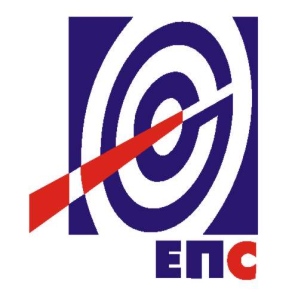 КОНКУРСНА ДОКУМЕНТАЦИЈАза подношење понуда у oтвореном поступку ради закључења Оквирног споразума са једним понуђачем на период до две годинеза јавну набавку радова бр. JN/8000/0006/2016Ревизија, ремонти и интервентно одржавање 110kV и 35kV за дистрибутивно подручје Београд                                                                                    К О М И С И Ј А                                                                      за спровођење ЈN/8000/0006/2016                                                             формирана Решењем бр.12.01. 373435/3-16(заведено у ЈП ЕПС број 12.01. 373435/13 -16 од 13.10.2016. године)октобар, 2016. годинеНа основу члана 32, 40, 40a и 61. Закона о јавним набавкама („Сл. гласник РС” бр. 124/12, 14/15 и 68/15), (у даљем тексту Закон),члана 2.и 8. Правилника о обавезним елементима конкурсне документације у поступцима јавних набавки и начину доказивања испуњености услова („Сл. гласник РС” бр. 86/15), Одлуке о покретању поступка јавне набавке број 12.01.373435/2-16 од 27.09.2016. године и Решења о образовању комисије за јавну набавку број 12.01.373435/3-16 од 27.09.2016 године припремљена је:КОНКУРСНА ДОКУМЕНТАЦИЈАза подношење понуда у отвореном поступкуради закључења Оквирног споразума са једним понуђачем на период до две годинеза јавну набавку радова бр.ЈN/8000/0006/2016Садржај конкурсне документације:Укупан број страна документације: 272ОПШТИ ПОДАЦИ О ЈАВНОЈ НАБАВЦИПОДАЦИ О ПРЕДМЕТУ ЈАВНЕ НАБАВКЕ2.1 Опис предмета јавне набавке, назив и ознака из општег речника набавкеОпис предмета јавне набавке: Ревизија, ремонти и интервентно одржавање 110kV и 35kV за дистрибутивно подручје БеоградНазив из општег речника набавке:Електро-монтажни радовиОзнака из општег речника набавке: 45311200Детаљни подаци о предмету набавке наведени су у техничкој спецификацији (поглавље 3. Конкурсне документације)ТЕХНИЧКАСПЕЦИФИКАЦИЈАВрста, техничке карактеристике, квалитет, количина и опис радова,техничка документација и планови, начин спровођења контроле и обезбеђивања гаранције квалитета, рок извођења радова, место извођења радова, гарантни рок, евентуалне додатне услуге и сл.Врста и количина радоваНакон закључења оквирног споразума, када настане потреба Наручиоца за предметом набавке, Наручилац ће појединачне набавке реализовати потписивањем и достављањем изабраном понуђачу наруџбеница са елементима уговора а под условима из закљученог оквирног споразума у погледу предмета набавке, јединичних цена, начина и рокова плаћања, гарантног рока и осталих елемената дефинисаних оквирним споразумом.Наручилац је у обавези да Извођачу стави на располагање потребан материјал који је неопходан за извођење радова.Наручилац је у обавези да Извођача пре увођења у посао упозна са начином и местом преузимања материјала и датумом и термином планираног искључења.Уколико Наручилац није у могућности да материјал стави на располагање Извођачу одмах по увођењу у посао, Извођачу се рок за завршетак радова продужава за онолико дана колико протекне од дана увођења у посао до дана када Наручилац обавести Извођача да је материјал расположив.3.2 Квалитет опис радова и начин спровођења контроле и обезбеђивања гаранције квалитетаИзвођач је у обавези да радове изведе у складу са Техничком спецификацијом и Обрасцем структуре цене, важећим Законом о планирању и изградњи (Сл.гл.РС бр. 72/2009, 81/2009 - испр., 64/2010 –одлуку УС, 24/2011, 121/2012, 42/2013 –одлуку УС, 50/2013 –одлуку УС, 98/2013 –одлуку УС, 132/2014 и 145/2014)., Законом о безбедности и здрављу на раду и другим важећим подзаконским актима, стандардима, препорукама и техничким прописима и правилима струке за ову врсту делатности као и да пружи доказе о квалитету изведених радова.Извођач се обавезује да води грађевински дневник.Наручилац ће именовати Надзорни орган.Извођач је дужан да преко Надзорног органа обавести Наручиоца о завршетку радова по конкретној наруџбеници, у виду захтева за примопредају изведених радова који уписује, а Надзорни орган потврђује у Грађевинском дневнику.Примопредају изведених радова врши Надзорни одган. Надзорни одган је дужан да без одлагања, а најкасније у року од 24 сата, по пријему обавештења изврши преглед изведених радова и уколико констатује да су радови изведени у свему према овом оквирном споразуму, односно наруџбеници, приступа примопредаји изведених радова, о чему сачињава Записник о примопредаји изведених радова и коначном обрачуну, који потписује.   Извођач радова је дужан да своје активности прилагоди договору са Наручиоцем за планиране радове, без права надокнаде за евентуално посебно повећање трошкова за прековремени рад.За случај било каквог квантитативног или квалитативног одступања, представници Наручиоца и Извођача радова сачиниће Записник са примедбама. Извођач радова је дужан да одмах, а најкасније у року који комисија одреди Записником, отклони све евентуалне констатоване недостатке и примедбе.Када Извођач отклони све евентуалне примедбе и недостатке у датим роковима, комисија ће извршити поново пријем изведених радова и то констатовати новим Записником. Тек тада се сматра да је пријем изведених радова извршен успешно и да су изведени радови примљени од стране Наручиоца односно да је извођење радова према конкретној појединачној наруџбеници завршено.Рок извођења радоваИзвођач радова  је дужан да омогући начин брже комуникације (број телефона, број мобилног и сл.)  за интервентно одржавање обавезан је  да се у року од максимално 2 (словима: два) сата одазове на хитан позив и стави Наручиоцу на располагање, без обзира на час хитног позива и временске услове (0-24h, 365 дана у години) и то за све врсте радова, без права посебне надокнаде за прековремени рад, а за ремонт и ревизију максимални рок за одзив је 8 (словима:осам) дана од пријема позива.Рок за извођење радова ће бити дефинисан у свакој појединачно издатој Наруџбеници.Рок за извођење радова мирује у случају ако се појаве накнаде околности на страни Наручиоца, а које онемогућавају Извођача радова да изведе радове у уговореном року, и то:измене у току радованакнадни захтеви Наручиоца.Рок за завршетак радова може се продужити на захтев Извођача радова или Наручиоца ако у уговореном року наступе следеће околности:поступање трећих лица без кривице Странапрекид радова изазван актом надлежног органа, за који нису одговорне Страневременских неприлика које нису могле да се предвиде у тренутку потписивања Оквирног споразума, а које би битно утицале на сигурност и безбедност радова, објеката, опреме и радне снагевиша сила коју признају постојећи прописикада Наручилац нема материјала у магацинуОстале објективне околности које не зависе од воље Страна.Извођач радова је у обавези,  да писаним путем благовремено обавести Наручиоца о разлозима кашњења и потребама продужетка рока, у складу са одредбама члана 115. Закона, што ће такође у писаној форми бити верификовано од стране Наручиоца.У случају да Извођач не изведе радове у року наведеном у наруџбеници, Наручилац има право на наплату уговорне казне и банкарске гаранције за добро извршење посла, као и право на раскид оквирног споразума. Место извођења радоваМесто извођења радова је дистрибутивно подручје БеоградМесто извођења радова биће прецизније  дефинисано у конкретној Наруџбеници.Гарантни рокГарантни рок за изведене радове не може бити краћи од 24 (словима: двадесетчетири) месеца од дана када је извршен квантитативни и квалитативни пријем  радова по појединачно издатој наруџбеници.Извођач је дужан да се у гарантном периоду, а на писани захтев Наручиоца, у року од 2 (словима: два) дана, одазове и у најкраћем року отклони о свом трошку све недостатке, који су настали због његовог пропуста и неквалитетног рада.УСЛОВИ ЗА УЧЕШЋЕ У ПОСТУПКУ ЈАВНЕ НАБАВКЕ ИЗ ЧЛ. 75. И 76. ЗАКОНА О ЈАВНИМ НАБАВКАМА И УПУТСТВО КАКО СЕ ДОКАЗУЈЕ ИСПУЊЕНОСТ ТИХ УСЛОВАПонуда понуђача који не докаже да испуњава наведене обавезне и додатне услове из тачака 1. до 9. овог обрасца, биће одбијена као неприхватљива.1. Сваки подизвођач мора да испуњава услове из члана 75. став 1. тачка 1), 2) и 4) Закона, што доказује достављањем доказа наведених у овом одељку. Услове у вези са капацитетима из члана 76. Закона, понуђач испуњава самостално без обзира на ангажовање подизвођача.2. Сваки понуђач из групе понуђача  која подноси заједничку понуду мора да испуњава услове из члана 75. став 1. тачка 1), 2) и 4) Закона, што доказује достављањем доказа наведених у овом одељку. Услове у вези са капацитетима из члана 76. Закона понуђачи из групе испуњавају заједно, на основу достављених доказа у складу са овим одељком конкурсне документације.3. Докази о испуњености услова из члана 77. Закона могу се достављати у неовереним копијама. Наручилац може пре доношења одлуке о закључењу оквирног споразума, захтевати од понуђача, чија је понуда на основу извештаја комисије за јавну набавку оцењена као најповољнија да достави на увид оригинал или оверену копију свих или појединих доказа.Ако понуђач у остављеном, примереном року који не може бити краћи од пет дана, не достави на увид оригинал или оверену копију тражених доказа, Наручилац ће његову понуду одбити као неприхватљиву.4.Лице уписано у Регистар понуђача није дужно да приликом подношења понуде доказује испуњеност обавезних услова за учешће у поступку јавне набавке, односно Наручилац не може одбити као неприхватљиву, понуду зато што не садржи доказ одређен Законом или Конкурсном документацијом, ако је понуђач, навео у понуди интернет страницу на којој су тражени подаци јавно доступни. У том случају понуђач може, да у Изјави (која мора бити потписана и оверена), да наведе да је уписан у Регистар понуђача. Уз наведену Изјаву, понуђач може да достави и фотокопију Решења о упису понуђача у Регистар понуђача.  На основу члана 79. став 5. Закона понуђач није дужан да доставља следеће доказе који су јавно доступни на интернет страницама надлежних органа, и то:1)извод из регистра надлежног органа:-извод из регистра АПР: www.apr.gov.rs2)докази из члана 75. став 1. тачка 1) ,2) и 4) Закона-регистар понуђача: www.apr.gov.rs5. Уколико је доказ о испуњености услова електронски документ, понуђач доставља копију електронског документа у писаном облику, у складу са законом којим се уређује електронски документ.6. Ако понуђач има седиште у другој држави, Наручилац може да провери да ли су документи којима понуђач доказује испуњеност тражених услова издати од стране надлежних органа те државе.7. Ако понуђач није могао да прибави тражена документа у року за подношење понуде, због тога што она до тренутка подношења понуде нису могла бити издата по прописима државе у којој понуђач има седиште и уколико уз понуду приложи одговарајући доказ за то, Наручилац ће дозволити понуђачу да накнадно достави тражена документа у примереном року.8. Ако се у држави у којој понуђач има седиште не издају докази из члана 77. став 1. Закона, понуђач може, уместо доказа, приложити своју писану изјаву, дату под кривичном и материјалном одговорношћу оверену пред судским или управним органом, јавним бележником или другим надлежним органом те државе9. Понуђач је дужан да без одлагања, а најкасније у року од пет дана од дана настанка промене у било којем од података које доказује, о тој промени писмено обавести наручиоца и да је документује на прописани начин.5. КРИТЕРИЈУМ ЗА ЗАКЉУЧЕЊЕ ОКВИРНОГ СПОРАЗУМАИзбор најповољније понуде ће се извршити применом критеријума „Најнижа понуђена цена“.Критеријум за оцењивање и рангирање понуда Најнижа понуђена цена, заснива се на понуђеној цени као једином критеријуму.Напомена: Вредност понуде се користи у поступку стручне оцене понуда за рангирање истих док се оквирни споразум закључује на процењену вредност набавке.У случају примене критеријума најниже понуђене цене, а у ситуацији када постоје понуде домаћег и страног понуђача који изводе радове, Наручилац мора изабрати понуду домаћег понуђача под условом да његова понуђена цена није већа од 5% у односу на нaјнижу понуђену цену страног понуђача.У понуђену цену страног понуђача урачунавају се и царинске дажбине.Домаћи понуђач је правно лице резидент у смислу закона којим се уређује порез на добит правних лица, односно физичко лице резидент у смислу закона којим се уређује порез на доходак грађана.Ако је поднета заједничка понуда, група понуђача се сматра домаћим понуђачем ако је сваки члан групе понуђача правно лице резидент у смислу закона којим се уређује порез на добит правних лица, односно физичко лице резидент у смислу закона којим се уређује порез на доходак грађана (лице из члана 86. става 6. Закона).Ако је поднета понуда са подизвођачем, понуђач се сматра домаћим понуђачем, ако је понуђач и његов подизвођач правно лице резидент у смислу закона којим се уређује порез на добит правних лица, односно физичко лице резидент у смислу закона којим се уређује порез на доходак грађана (лице из члана 86. става 6. Закона).Предност дата за домаће понуђаче (члан 86.  став 3. Закона) у поступцима јавних набавки у којима учествују понуђачи из држава потписница Споразума о слободној трговини у централној Европи (ЦЕФТА 2006) примењиваће се сходно одредбама тог споразума.Предност дата за домаће понуђаче (члан 86. став 3. Закона) у поступцима јавних набавки у којима учествују понуђачи из држава потписница Споразума о стабилизацији и придруживању између Европских заједница и њихових држава чланица, са једне стране, и Републике Србије, са друге стране, примењиваће се сходно одредбама тог Споразума.5.1. Резервни критеријумУколико две или више понуда имају исту најнижу понуђену цену, као најповољнија биће изабрана понуда оног понуђача који је понудио дужи гарантни рок.Уколико ни после примене резервног критеријума не буде  могуће изабрати најповољнију понуду, најповољнија понуда биће изабрана путем жреба.Извлачење путем жреба Наручилац ће извршити јавно, у присуству понуђача који имају исту најнижу понуђену цену. На посебним папирима који су исте величине и боје Наручилац ће исписати називе понуђача, те папире ставити у кутију, одакле ће председник Комисије извући само један папир. Понуђачу чији назив буде на извученом папиру биће додељен оквирни споразум.6.УПУТСТВО ПОНУЂАЧИМА КАКО ДА САЧИНЕ ПОНУДУКонкурсна документација садржи Упутство понуђачима како да сачине понуду и потребне податке о захтевима Наручиоца у погледу садржине понуде, као и услове под којима се спроводи поступак избора најповољније понуде у поступку јавне набавке.Понуђач мора да испуњава све услове одређене Законом и конкурсном документацијом. Понуда се припрема и доставља на основу позива, у складу са конкурсном документацијом, у супротном, понуда се одбија као неприхватљива.Језик на којем понуда мора бити састављенаНаручилац је припремио конкурсну документацију на српском језику и водиће поступак јавне набавке на српском језику. Понуда са свим прилозима мора бити сачињена на српском језику.Прилози који чине саставни део понуде, достављају се на српском језику. Уколико је неки прилог (доказ или документ) на страном језику, он мора бити преведен на српски језик и оверен од стране преводиоца, у супротном ће понуда бити одбијена као неприхватљива.Начин састављања и подношења понудеПонуђач је обавезан да сачини понуду тако што Понуђач уписује тражене податке у обрасце који су саставни део конкурсне документације и оверава је печатом и потписом законског заступника, другог заступника уписаног у регистар надлежног органа или лица овлашћеног од стране законског заступника уз доставу овлашћења у понуди. Доставља их заједно са осталим документима који представљају обавезну садржину понуде.Препоручује се да сви документи поднети у понуди  буду нумерисани и повезани у целину (јемствеником, траком и сл.), тако да се појединачни листови, односно прилози, не могу накнадно убацивати, одстрањивати или замењивати. Препоручује се да се нумерација поднете документације и образаца у понуди изврши на свакоj страни на којој има текста, исписивањем “1 од н“, „2 од н“ и тако све до „н од н“, с тим да „н“ представља укупан број страна понуде.Препоручује се да доказе који се достављају уз понуду, а због своје важности не смеју бити оштећени, означени бројем (банкарска гаранција, меница), стављају се у посебну фолију, а на фолији се видно означава редни број странице листа из понуде. Фолија се мора залепити при врху како би се докази, који се због своје важности не смеју оштетити, заштитили.Пожељно је да понуђач достави структуру цене у електронском формату (Excel).Понуђач подноси понуду у затвореној коверти или кутији, тако да се при отварању може проверити да ли је затворена, као и када, на адресу: Јавно предузеће „Електропривреда Србије“ Београд, ул. Балканска 13, ПАК 103925 писарница - са назнаком: „Понуда за јавну набавку Ревизија, ремонти и интервентно одржавање 110kV и 35kV за дистрибутивно подручје Београд –JN/8000/0006/2016 - НЕ ОТВАРАТИ“. На полеђини коверте обавезно се уписује тачан назив и адреса понуђача, телефон и факс понуђача, као и име и презиме овлашћеног лица за контакт.У случају да понуду подноси група понуђача, на полеђини коверте назначити да се ради о групи понуђача и навести називе и адресу свих чланова групе понуђача.Уколико понуђачи подносе заједничку понуду, група понуђача може да се определи да обрасце дате у конкурсној документацији потписују и печатом оверавају сви понуђачи из групе понуђача или група понуђача може да одреди једног понуђача из групе који ће потписивати и печатом оверавати обрасце дате у конкурсној документацији, изузев образаца који подразумевају давање изјава под материјалном и кривичном одговорношћу морају бити потписани и оверени печатом од стране сваког понуђача из групе понуђача.У случају да се понуђачи определе да један понуђач из групе потписује и печатом оверава обрасце дате у конкурсној документацији (изузев образаца који подразумевају давање изјава под материјалном и кривичном одговорношћу), наведено треба дефинисати споразумом којим се понуђачи из групе међусобно и према наручиоцу обавезују на извршење јавне набавке, а који чини саставни део заједничке понуде сагласно чл. 81. Закона. Уколико је неопходно да понуђач исправи грешке које је направио приликом састављања понуде и попуњавања образаца из конкурсне документације, дужан је да поред такве исправке стави потпис особе или особа које су потписале образац понуде и печат понуђача. Обавезна садржина понудеСадржину понуде, поред Обрасца понуде, чине и сви остали докази о испуњености услова из чл. 75.и 76.Закона о јавним набавкама, предвиђени чл. 77. Закона, који су наведени у конкурсној документацији, као и сви тражени прилози и изјаве (попуњени, потписани и печатом оверени) на начин предвиђен следећим ставом ове тачке:Образац понуде Структура цене Образац трошкова припреме понуде, ако понуђач захтева надокнаду трошкова у складу са чл.88 ЗаконаИзјава о независној понуди Изјава у складу са чланом 75. став 2. Закона средства финансијског обезбеђења обрасци, изјаве и докази одређене тачком 6.9 или 6.10 овог упутства у случају да понуђач подноси понуду са подизвођачем или заједничку понуду подноси група понуђачапотписан и печатом оверен „Модел оквирног споразума“ (пожељно је да буде попуњен)Модел уговора о чувању пословне тајне и поверљивих информацијаПрилог о безбедности и здрављу на радудокази о испуњености услова из чл.75. и 76. Закона у складу са чланом 77. Закона и Одељком 4. конкурсне документације Овлашћење за потписника (ако не потписује заступник)Споразум којим се понуђачи из групе међусобно и према наручиоцу обавезују на извршење јавне набавке (у случају подношења заједничке понуде)Наручилац ће одбити као неприхватљиве све понуде које не испуњавају услове из позива за подношење понуда и конкурсне документације.Наручилац ће одбити као неприхватљиву понуду понуђача, за коју се у поступку стручне оцене понуда утврди да докази који су саставни део понуде садрже неистините податке.Подношење и отварање понудаБлаговременим се сматрају понуде које су примљене, у складу са Позивом за подношење понуда објављеним на Порталу јавних набавки, без обзира на начин на који су послате.Ако је понуда поднета по истеку рока за подношење понуда одређеног у позиву, сматраће се неблаговременом, а Наручилац ће по окончању поступка отварања понуда, овакву понуду вратити неотворену понуђачу, са назнаком да је поднета неблаговремено.Комисија за јавне набавке ће благовремено поднете понуде јавно отворити дана наведеном у Позиву за подношење понуда у просторијама Јавног предузећа „Електропривреда Србије“ Београд, ул. Балканска бр.13, сала на другом спрату.Представници понуђача који учествују у поступку јавног отварања понуда, морају да пре почетка поступка јавног отварања доставе Комисији за јавне набавке писано овлашћењеза учествовање у овом поступку (пожељно је дабуде издато на меморандуму понуђача), заведено и оверено печатом и потписом законског заступника понуђача или другог заступника уписаног у регистар надлежног органа или лица овлашћеног од стране законског заступника уз доставу овлашћења у понуди.Комисија за јавну набавку води Записник о отварању понуда у који се уносе подаци у складу са Законом.Записник о отварању понуда потписују чланови комисије и присутни овлашћени представници понуђача, који преузимају примерак записника.Наручилац ће у року од 3 (словима: три) дана од дана окончања поступка отварања понуда поштом или електронским путем доставити Записник о отварању понуда понуђачима који нису учествовали у поступку отварања понуда.Начин подношења понудеПонуђач може поднети само једну понуду.Понуду може поднети понуђач самостално, група понуђача, као и понуђач са подизвођачем.Понуђач који је самостално поднео понуду не може истовремено да учествује у заједничкој понуди или као подизвођач. У случају да понуђач поступи супротно наведеном упутству свака понуда понуђача у којој се појављује биће одбијена. Понуђач може бити члан само једне групе понуђача која подноси заједничку понуду, односно учествовати у само једној заједничкој понуди. Уколико је понуђач, у оквиру групе понуђача, поднео две или више заједничких понуда, Наручилац ће све такве понуде одбити.Понуђач који је члан групе понуђача не може истовремено да учествује као подизвођач. У случају да понуђач поступи супротно наведеном упутству свака понуда понуђача у којој се појављује биће одбијена. Измена, допуна и опозив понудеУ року за подношење понуде понуђач може да измени или допуни већ поднету понуду писаним путем, на адресу Наручиоца, са назнаком „ИЗМЕНА – ДОПУНА - Понуде за јавну набавку Ревизија, ремонти и интервентно одржавање 110kV и 35kV за дистрибутивно подручје Београд– JN/8000/0006/2016 – НЕ ОТВАРАТИ“.У случају измене или допуне достављене понуде, Наручилац ће приликом стручне оцене понуде узети у обзир измене и допуне само ако су извршене у целини и према обрасцу на који се, у већ достављеној понуди,измена или допуна односи.У року за подношење понуде понуђач може да опозове поднету понуду писаним путем, на адресу Наручиоца, са назнаком „ОПОЗИВ - Понуде за јавну набавку Ревизија, ремонти и интервентно одржавање 110kV и 35kV за дистрибутивно подручје Београд- JN/8000/0006/2016 – НЕ ОТВАРАТИ“.У случају опозива поднете понуде пре истека рока за подношење понуда, Наручилац такву понуду неће отварати, већ ће је неотворену вратити понуђачу.Уколико понуђач измени или опозове понуду поднету по истеку рока за подношење понуда, Наручилац ће наплатити средство финансијског обезбеђења дато на име озбиљности понуде (ако је предвиђено средство финансијског  обезбеђења на име озбиљности понуде).ПартијеНабавка није обликована по партијама.Понуда са варијантамаПонуда са варијантама није дозвољена.Подношење понуде са подизвођачимаПонуђач је дужан да у понуди наведе да ли ће извршење набавке делимично поверити подизвођачу. Ако понуђач у понуди наведе да ће делимично извршење набавке поверити подизвођачу, дужан је да наведе:- назив подизвођача, а уколико оквирни споразум/уговор/наруџбеница између наручиоца и понуђача буде закључен, тај подизвођач ће бити наведен у оквирном споразуму/уговору/наруџбеница;- проценат укупне вредности набавке који ће поверити подизвођачу, а који не може бити већи од 50% као и део предметне набавке који ће извршити преко подизвођача.Понуђач у потпуности одговара наручиоцу за извршење уговорене набавке, без обзира на број подизвођача и обавезан је да наручиоцу, на његов захтев, омогући приступ код подизвођача ради утврђивања испуњености услова.Обавеза понуђача је да за подизвођача достави доказе о испуњености обавезних услова из члана 75. став 1. тачка 1), 2) и 4) Законанаведених у одељку Услови за учешће из члана 75. и 76. Закона и Упутство како се доказује испуњеност тих услова.Доказ из члана 75.став 1.тачка 5) Закона понуђач може да испуни  преко подизвођача.Додатне услове понуђач испуњава самостално, без обзира на агажовање подизвођача.Све обрасце у понуди потписује и оверава понуђач, изузев образаца под пуном материјалном и кривичном одговорношћу,које попуњава, потписује и оверава сваки подизвођач у своје име (Образац изјаве у складу са чланом 75. став 2. Закона).Понуђач не може ангажовати као подизвођача лице које није навео у понуди, у супротном Наручилац ће реализовати средство обезбеђења и раскинути оквирни споразум/уговор, осим ако би раскидом Оквирног споразума Наручилац претрпео знатну штету. Добављач може ангажовати као подизвођача лице које није навео у понуди, ако је на страни подизвођача након подношења понуде настала трајнија неспособност плаћања, ако то лице испуњава све услове одређене за подизвођача и уколико добије претходну сагласност Наручиоца. Све ово не утиче на правило да понуђач (добављач) у потпуности одговара Наручиоцу за извршење обавеза из поступка јавне набавке, односно за извршење уговорних обавеза , без обзира на број подизвођача.Наручилац у овом поступку не предвиђа примену одредби става 9. и 10. члана 80. Закона.Подношење заједничке понудеУ случају да више понуђача поднесе заједничку понуду, они као саставни део понуде морају доставити Споразум о заједничком извршењу набавке, којим се међусобно и према Наручиоцу обавезују на заједничко извршење набавке, који обавезно садржи податке прописане члан 81. став 4. и 5.Закона и то: податке о члану групе који ће бити Носилац посла, односно који ће поднети понуду и који ће заступати групу понуђача пред Наручиоцем;опис послова сваког од понуђача из групе понуђача у извршењу оквирног споразума/уговора/наруџбенице.Сваки понуђач из групе понуђача  која подноси заједничку понуду мора да испуњава услове из члана 75.  став 1. тачка 1), 2) и 4) Закона, наведене у одељку Услови за учешће из члана 75. и 76. Закона и Упутство како се доказује испуњеност тих услова. Услове у вези са капацитетима, у складу са чланом 76. Закона, понуђачи из групе испуњавају заједно, на основу достављених доказа дефинисаних конкурсном документацијом.Услов из члана 75.став 1.тачка 5.Закона, обавезан је да испуни понуђач из групе понуђача којем је поверено извршење дела набавке за које је неопходна испуњеност тог услова односно исти се можем испунити преко подизвођача.У случају заједничке понуде групе понуђача обрасце под пуном материјалном и кривичном одговорношћу попуњава, потписује и оверава сваки члан групе понуђача у своје име (Образац Изјаве о независној понуди и Образац изјаве у складу са чланом 75. став 2. Закона).Понуђачи из групе понуђача одговорају неограничено солидарно према наручиоцу.Понуђена ценаЦена се исказује у динарима, без пореза на додату вредност.У случају да у достављеној понуди није назначено да ли је понуђена цена са или без пореза на додату вредност, сматраће се сагласно Закону, да је иста без пореза на додату вредност. Јединичне цене и укупно понуђена цена морају бити изражене са две децимале у складу са правилом заокруживања бројева. У случају рачунске грешке меродавна ће бити јединична цена.Понуда која је изражена у две валуте, сматраће се неприхватљивом.Понуђена цена мора садржати све трошкове рада, уграђеног материјала и опреме, ангажовања опреме и механизације, трошкови утовара опреме и материјала, транспорт, трошкове царине уколико је из увоза, трошкове шпедиције, комплетно осигурање до места испоруке и након испоруке до завршетка извођења радова, издавања атеста, трошкови испуњења обавеза у гарантном периоду, све евентуалне трошкове везане за испуњавање одредби Закона о безбедности и здрављу на раду и Закона о заштити животне средине, као и трошкове за прибављање средстава финансијског обезбеђења и све остале зависне трошкове.Ако понуђена цена укључује увозну царину и друге дажбине, понуђач је дужан да тај део одвојено искаже у динарима.Вредност понуде се користи у поступку стручне оцене понуда за рангирање истих док се оквирни споразум закључује на процењену вредност набавке.Уколико се у поступку стручне оцене понуда установи да одређене  јединичне цене превазилазе тржишно упоредиве цене (узимајући у обзир предмет набавке и период трајања оквирног споразума), Наручилац ће у складу са чланом 93. Закона тражити од понуђача додатне информације или појашњења око висине појединачно понуђених цена за које Наручилац сматра да нису тржишно упоредиве и ако исти не буде образложио понуђене цене за које је упућен захатев, таква понуда ће бити одбијена као неприхватљива.Ако је у понуди исказана неуобичајено ниска цена, Наручилац ће поступити у складу са чланом 92. Закона.Корекција ценеНакон закључења оквирног споразума, Наручилац може дозволити промену уговорене цене изражене у динарима само из објективних разлога. Објективан разлог због којег се може дозволити промена цене је ако се индекс потрошачких цена повећа за преко 5% према подацима Републичког органа за послове статистике.У случају примене корекције цене понуђач ће издати рачун на основу уговорених јединичних цена, а износ  корекције цене ће исказати као корекцију рачуна у виду књижног задужења/одобрења.Променом оквирног споразума не сматра се усклађивање цене са унапред јасно дефинисаним параметрима у оквирног споразума/и овој конкурсној документацији.Рок извођења радоваНакон закључења оквирног споразума, када настане потреба Наручиоца за предметом набавке, Наручилац ће појединачне набавке реализовати потписивањем и достављањем изабраном понуђачу наруџбеница са елементима уговораа под условима из закљученог оквирног споразума у погледу предмета набавке, јединичних цена, начина и рокова плаћања, гарантног рока и осталих елемената дефинисаних оквирним споразумом.Извођач радова  је дужан да омогући начин брже комуникације (број телефона, број мобилног и сл.)  за интервентно одржавање обавезан је  да се у року од максимално 2 (словима: два) сата одазове на хитан позив и стави Наручиоцу на располагање, без обзира на час хитног позива и временске услове (0-24h, 365 дана у години) и то за све врсте радова, без права посебне надокнаде за прековремени рад, а за ремонт и ревизију максимални рок за одзив је 8 (словима:осам) дана од пријема позива.Рок извођења радова биће одређен у свакој појединачној наруџбеници и почиње да тече од увођења извођача у посао.Рок за извођење радова мирује у случају ако се појаве накнаде околности на страни Наручиоца, а које онемогућавају Извођача радова да изведе радове у уговореном року, и то:измене у току радованакнадни захтеви Наручиоца.Рок за завршетак радова може се продужити на захтев Извођача радова или Наручиоца ако у уговореном року наступе следеће околности:поступање трећих лица без кривице Странапрекид радова изазван актом надлежног органа, за који нису одговорне Страневременских неприлика које нису могле да се предвиде у тренутку потписивања Оквирног споразума, а које би битно утицале на сигурност и безбедност радова, објеката, опреме и радне снагевиша сила коју признају постојећи прописикада Наручилац нема материјала у магацинуостале објективне околности које не зависе од воље Страна.Извођач радова је у обавези,  да писаним путем благовремено обавести Наручиоца о разлозима кашњења и потребама продужетка рока, у складу са одредбама члана 115. Закона, што ће такође у писаној форми бити верификовано од стране Наручиоца.Гарантни рокЗа изведене радове, гарантни период не може бити краћи од 24 (словима: двадесетчетири) месеца од дана када је извршен квантитативни и квалитативни пријем  радова по појединачно издатој наруџбеници.Извођач је дужан да се у гарантном периоду, а на писани захтев Наручиоца, у року од 2 (словима: два) дана, одазове и у најкраћем року отклони о свом трошку све недостатке, који су настали због његовог пропуста и неквалитетног рада.6.15 Начин и услови плаћањаНаручилац ће платити на следећи начин:Плаћање рачуна/ситуација који су предмет ове јавне набавке Наручилац ће извршити на текући рачун понуђача, сукцесивно, након извршења сваке појединачне радње и потписивања Записника о квалитативном и квантитативном пријему радова од стране овлашћених представника Наручиоца и Извођача радова без примедби, у року до 45 (словима: четрдесетпет) дана од дана пријема исправног рачуна/ситуације. Обрачун извршених радова, вршиће се према јединичним ценама из Обрасца структуре цене оквирног споразума и количинама дефинисаним у конкретној наруџбеници. Понуђачу није дозвољено да захтева аванс.Обрачун изведених радова према свим укупно издатим појединачним наруџбеницама не сме бити већи од вредности на коју се закључује Оквирни споразум.Износ на рачуну мора бити идентичан са износом на наруџбеници.Уколико на основу једне наруџбенице понуђач изда више рачуна, збир њихових износа мора да буде идентичан са износом на наруџбеници.Обавезе по Оквирном споразуму који се закључи на основу ове јавне набавке, ако се реализују у наредним годинама, Наручилац ће извршити у складу са усвојеним Годишњим планом пословања за наредне године.Сва плаћања ће се вршити на основу потписаних и оверених ситуација/рачуна, оверених од стране надзорног органа кога овлашћује Наручилац у складу са Законом о планирању и изградњи ("Сл. глaсник РС", бр. 72/2009, 81/2009 - испр., 64/2010 - oдлукa УС, 24/2011, 121/2012, 42/2013 - oдлукa УС, 50/2013 - oдлукa УС, 98/2013 - oдлукa УС, 132/2014 и 145/2014) и Правилником о садржају и начину вршења стручног надзора ("Сл. глaсник РС", бр. 22/2015).У ситуацији/рачуну, за изведене радове, невести ознаку делатности прописане Уредбом о класификацији делатности из области грађевинарства .Ситуације/рачуни се испостављају према количинама из обрачунских листова грађевинске књиге, овереним и потписаним од стране Извођача радова и надзорног органа, у складу са Законом о планирању и изградњи.Уз ситуацију/рачун, Извођач је обавезан да достави Наручиоцу Записнике о извршеној контроли радова а који се у каснијим фазама не могу контролисати, оверене и потписане од стране Стручног надзора, као и листове грађевинског дневника за претходни месец за који се испоставља ситуација, обострано потписане и оверене.Плаћање ће се вршити у динарима.Уз сваки рачун се доставља, Потписане и оверене ситуације/рачуна и Записник о успешно извршеном пријему изведених радова, копију наруџбенице. У случају да је Надзорни орган издао Сагласност о продужењу рока– налог за рад, и Сагласност је потребно доставити уз рачун.Извођач је обавезан да достави Грађевинску књигу којa је оверенa од стране одговорног лица извођача радова и лица за контролу извођења радова овлашћеног од стране Наручиоца / Надзорног органа одмах после завршетка радова по свакој појединачној наруџбеници, а најкасније уз достављени рачун/ситуацију. У случају примене корекције цене понуђач ће издати рачун на основу уговорених јединичних цена, а за вредност корекције цене на рачуну ће исказати као корекцију рачуна/ситуације књижно задужење / одобрење, или ће уз рачун за корекцију цене доставити књижно задужење/одобрење.Рачун се  доставља на адресу: Јавно предузеће „Електропривреда Србије“ Београд, царице Милице бр.2, 11000 Београд, ПИБ 103920327 у коме обавезно наводи број оквирног споразума и број наруџбенице по коме су изведени радови.Рок важења понудеПонуда мора да важи најмање 90 (словима:деведесет) дана од дана отварања понуда. У случају да понуђач наведе краћи рок важења понуде, понуда ће бити одбијена, као неприхватљива. Средства финансијског обезбеђењаНаручилац користи право да захтева средстава финансијског обезбеђења (у даљем тексу СФО) којим понуђачи обезбеђују испуњење својих обавеза достављају се:у поступку јавне набавке и достављају се уз понудуу поступку закључења оквирног споразума, иу поступку реализације наруџбеница/појединачних уговора као гаранција за  испуњење својих уговорних обавеза (достављају се приликом закључења уговора/издавања наруџбенице или након извођења радова)Сви трошкови око прибављања средстава обезбеђења падају на терет понуђача, а и исти могу бити наведени у Обрасцу трошкова припреме понуде.Члан групе понуђача може бити налогодавац средства финансијског обезбеђења.Средства финансијског обезбеђења морају да буду у валути у којој је и понуда.Ако се за време трајања Уговора/оквирног споразума промене рокови за извршење уговорне обавезе, важност  СФО мора се продужити. Понуђач је дужан да достави следећа средства финансијског обезбеђења:У понуди:Понуђач доставља оригинал банкарску гаранцију за озбиљност понуде у висини од 3% вредности понуде без ПДВ.Банкарскa гаранцијa понуђача мора бити неопозива, безусловна (без права на приговор) и наплатива на први писани позив, са трајањем најмање од 30 (словима: тридесет) календарских дана дужи од рока важења понуде.Наручилац ће уновчити гаранцију за озбиљност понуде дату уз понуду уколико: понуђач након истека рока за подношење понуда повуче, опозове или измени своју понуду илипонуђач коме је додељен оквирни споразум благовремено не потпише оквирни споразум или понуђач коме је додељен оквирни споразум не поднесе исправно средство обезбеђења за добро извршење посла у складу са захтевима из конкурсне документације.У случају да је пословно седиште банке гаранта у Републици Србији у случају спора по овој Гаранцији, утврђује се надлежност суда у Београду и примена материјалног права Републике Србије. У случају да је пословно седиште банке гаранта изван Републике Србије у случају спора по овој Гаранцији, утврђује се надлежност Сталне арбитраже при Привредној комори Србије  уз примену Правилника Привредне коморе Србије и процесног и материјалног права Републике Србије. Поднета банкарска гаранција не може да садржи додатне услове за исплату, краће рокове, мањи износ или промењену месну надлежност за решавање спорова.Понуђач може поднети гаранцију стране банке само ако је тој банци додељен кредитни рејтинг коме одговара најмање ниво кредитног квалитета 3 (инвестициони ранг).Банкарска гаранција ће бити враћена понуђачу са којим није закључен оквирни споразум одмах по закључењу оквирног споразума са понуђачем чија је понуда изабрана као најповољнија, а понуђачу са којим је закључен оквирни споразум у року од десет дана од дана предаје Наручиоцу инструмената обезбеђења извршења уговорених обавеза која су захтевана Оквирним спораумом.ИИзјава о намерама банке да ће банка Понуђачу издати банкарску гаранцију за добро извршење посла Садржај Изјаве о намерама банке:Изјава о намерама банке о издавању банкарске гаранције мора бити издата на меморандуму пословне банке, оверена и потписана од стране овлашћеног лица банке. Изјава о намерама банке je обавезујућег карактера и мора да  садржи:- датум издавања- назив, место и адресу банке (гарант), понуђача (клијент - налогодавац) и корисника банкарске гаранције- текст изјаве којим банка потврђује да ће на захтев клијента (понуђача) издати неопозиву, безусловну и на први позив наплативу банкарску гаранцију за добро извршење посла, односно намену банкарске гаранције) без права приговора на 10% од вредности оквирног споразума без ПДВ у  износу од .....................(навести износ и валуту)  и  роком важности 30 (словима: тридесет) дана дужим од рока трајања оквирног споразума- да ће гаранција бити издата за рачун клијента (понуђача) уколико његова понуда буде изабрана као најповољнија у јавној набавци Ревизија, ремонти и интервентно одржавање 110kV и 35kV за дистрибутивно подручје Београд ,JN/8000/0006/2016 коју спроводи ЈП „Електропривреда Србије“ Београд.У тренутку закључења Оквирног споразума, понуђач је дужан да достави:Банкарска гаранција за добро извршење послаИзабрани понуђач је дужан да у тренутку закључења оквирног споразумаа најкасније у року од 10 (словима: десет) дана од дана обостраног потписивања оквирног споразума од стране законских заступника уговорних страна,а пре почетка извођења радова, као одложни услов из члана 74. став 2. Закона о облигационим односима („Сл. лист СФРЈ“ бр. 29/78, 39/85, 45/89 – одлука УСЈ и 57/89, „Сл.лист СРЈ“ бр. 31/93 и „Сл. лист СЦГ“ бр. 1/2003 – Уставна повеља),(у даљем тексту: ЗОО)  преда Наручиоцу СФО за добро извршење посла.Изабрани понуђач је дужан да Наручиоцу достави банкарску гаранцију за добро извршење посла, неопозиву,  безусловну (без права на приговор) и на први писани позив наплативу банкарску гаранцију за добро извршење посла у износу од 10%  вредности оквирног споразума без ПДВ и роком важности 30 (словима: тридесет) дана дужим од уговореног рока трајања оквирног споразума. Поднета банкарска гаранција не може да садржи додатне услове за исплату, краће рокове, мањи износ или промењену месну надлежност за решавање спорова.Наручилац ће уновчити дату банкарску гаранцију за добро извршење посла у случају да изабрани понуђач не буде извршавао своје уговорне обавезе у роковима и на начин предвиђен оквирним споразумом/наруџбеницом. У случају да је пословно седиште банке гаранта у Републици Србији у случају спора по овој Гаранцији, утврђује се надлежност суда у Београду и примена материјалног права Републике Србије. У случају да је пословно седиште банке гаранта изван Републике Србије у случају спора по овој Гаранцији, утврђује се надлежност Сталне арбитраже при Привредној комори Србије уз примену Правилника Привредне коморе Србије и процесног и материјалног права Републике Србије.Изабрани понуђач може поднети гаранцију стране банке само ако је тој банци додељен кредитни рејтинг коме одговара најмање ниво кредитног квалитета 3 (инвестициони ранг).У тренутку примопредаје радоваМеница као гаранција за  отклањање недостатака у гарантном рокуПонуђач је обавезан да Наручиоцу у тренутку примопредаје радова по свакој појединачној наруџбеници достави:бланко сопствену меницу за отклањање недостатака у гарантном року издата са клаузулом „без протеста“ и „без извештаја“ потписана од стране законског заступника или лица по овлашћењу  законског заступника, на начин који прописује Закон о меници ("Сл. лист ФНРЈ" бр. 104/46, "Сл. лист СФРЈ" бр. 16/65, 54/70 и 57/89 и "Сл. лист СРЈ" бр. 46/96, Сл. лист СЦГ бр. 01/03 Уст. повеља)Менично писмо – овлашћење којим понуђач овлашћује наручиоца да може наплатити меницу  на износ од 5% од вредности појединачно издате наруџбенице (без ПДВ-а) са роком важења минимално30 (тридесет) дана дужим од гарантног рока, с тим да евентуални продужетак рока завршетка посла има за последицу и продужење рока важења менице и меничног овлашћења, фотокопију важећег Картона депонованих потписа овлашћених лица за располагање новчаним средствима понуђача код  пословне банке, оверену од стране банке на дан издавања менице и меничног овлашћења (потребно је да се поклапају датум са меничног овлашћења и датум овере банке на фотокопији депо картона),фотокопију ОП обрасца.Доказ о регистрацији менице у Регистру меница Народне банке Србије (фотокопија  Захтева за регистрацију менице од стране пословне банке која је извршила регистрацију менице или извод са интернет странице Регистра меница и овлашћења НБС) Меница може бити наплаћена у случају да изабрани понуђач не отклони недостатке у гарантном року. Уколико се средство финансијског обезбеђења не достави у уговореном року, Наручилац има право  да наплати средство финанасијског обезбеђења за добро извршење посла.Достављање средстава финансијског обезбеђењаСредство финансијског обезбеђења за  озбиљност понуде доставља се као саставни део понуде и гласи на Јавно предузеће „Електропривреда Србије“ Београд.Средство финансијског обезбеђења за добро извршење посла  гласи наЈавно предузеће „Електропривреда Србије“ Београди доставља се лично или поштом на адресу: Јавно предузеће „Електропривреда Србије“ Београд, царице Милице 2са назнаком: Средство финансијског обезбеђења за JN/8000/0006/2016Средство финансијског обезбеђења за отклањање недостатака у гарантном року  гласи на Јавно предузеће „Електропривреда Србије“ Београд, и доставља се приликом примопредаје предмета оквирног споразума или поштом на адресу корисника оквирног споразумаЈавно предузеће „Електропривреда Србије“ Београд, царице Милице 2са назнаком: Средства финансијског обезбеђења за JN/8000/0006/2016Начин означавања поверљивих података у понудиПодаци које понуђач оправдано означи као поверљиве биће коришћени само у току поступка јавне набавке у складу са позивом и неће бити доступни ником изван круга лица која су укључена у поступак јавне набавке. Ови подаци неће бити објављени приликом отварања понуда и у наставку поступка. Наручилац може да одбије да пружи информацију која би значила повреду поверљивости података добијених у понуди. Као поверљива, понуђач може означити документа која садрже личне податке, а које не садржи ни један јавни регистар, или која на други начин нису доступна, као и пословне податке који су прописима одређени као поверљиви. Наручилац ће као поверљива третирати она документа која у десном горњем углу великим словима имају исписано „ПОВЕРЉИВО“.Наручилац не одговара за поверљивост података који нису означени на горе наведени начин.Ако се као поверљиви означе подаци који не одговарају горе наведеним условима, Наручилац ће позвати понуђача да уклони ознаку поверљивости. Понуђач ће то учинити тако што ће његов представник изнад ознаке поверљивости написати „ОПОЗИВ“, уписати датум, време и потписати се.Ако понуђач у року који одреди Наручилац не опозове поверљивост докумената, Наручилац ће третирати ову понуду као понуду без поверљивих података.Наручилац је дужан да доследно поштује законите интересе понуђача, штитећи њихове техничке и пословне тајне у смислу закона којим се уређује заштита пословне тајне.Неће се сматрати поверљивим докази о испуњености обавезних услова,цена и други подаци из понуде који су од значаја за примену критеријума и рангирање понуде. Поштовање обавеза које произлазе из прописа о заштити на раду и других прописаПонуђач је дужан да при састављању понуде изричито наведе да је поштовао обавезе које произлазе из важећих прописа о заштити на раду, запошљавању и условима рада, заштити животне средине, као и да нема забрану обављања делатности која је на снази у време подношења понуде (Образац 4. из конкурсне документације).Накнада за коришћење патенатаНакнаду за коришћење патената, као и одговорност за повреду заштићених права интелектуалне својине трећих лица сноси понуђач.Начело заштите животне средине и обезбеђивања енергетске ефикасностиНаручилац је дужан да изводи радови тако да која не загађују, односно који минимално утичу на животну средину, односно који обезбеђују адекватно смањење потрошње енергије – енергетску ефикасност.Додатне информације и објашњењаЗаинтерсовано лице може, у писаном облику, тражити од Наручиоца додатне информације или појашњења у вези са припремањем понуде,при чему може да укаже Наручиоцу и на евентуално уочене недостатке и неправилности у конкурсној документацији, најкасније пет дана пре истека рока за подношење понуде, на адресу Наручиоца, са назнаком: „ОБЈАШЊЕЊА – позив за јавну набавку број JN/8000/0006/2016“ или електронским путем на е-mail адресу:marija.joksic@eps.rs или jelena.sormaz@eps.rs,радним данима (понедељак – петак) у времену од 07:30 до 15:30 часова. Захтев за појашњење примљен после наведеног времена или током викенда/нерадног дана биће евидентиран као примљен првог следећег радног дана.Наручилац ће у року од 3 (словима: три) дана по пријему захтева објавити Одговор на захтев на Порталу јавних набавки и својој интернет страници.Тражење додатних информација и појашњења телефоном није дозвољено.Ако је документ из поступка јавне набавке достављен од стране наручиоца или понуђача путем електронске поште или факсом, страна која је извршила достављање дужна је да од друге стране захтева да на исти начин потврди пријем тог документа, што је друга страна дужна и да учини када је то неопходно као доказ да је извршено достављање.Ако Наручилац у року предвиђеном за подношење понуда измени или допуни конкурсну документацију, дужан је да без одлагања измене или допуне објави на Порталу јавних набавки и на својој интернет страници.Ако Наручилац измени или допуни конкурсну документацију осам или мање дана пре истека рока за подношење понуда, Наручилац је дужан да продужи рок за подношење понуда и објави обавештење о продужењу рока за подношење понуда.По истеку рока предвиђеног за подношење понуда Наручилац не може да мења нити да допуњује конкурсну документацију.Комуникација у поступку јавне набавке се врши на начин одређен чланом 20. Закона.У зависности од изабраног вида комуникације, Наручилац ће поступати у складу са 13. начелним ставом који је Републичка комисија за заштиту права у поступцима јавних набавки заузела на 3. Општој седници, 14.04.2014. године (објављеним на интернет страници www.кjn.gov.rs).Трошкови понудеТрошкове припреме и подношења понуде сноси искључиво понуђач и не може тражити од наручиоца накнаду трошкова.Понуђач може да у оквиру понуде достави укупан износ и структуру трошкова припремања понуде тако што попуњава, потписује и оверава печатом Образац трошкова припреме понуде.Додатна објашњења, контрола и допуштене исправкеНаручилац може да захтева од понуђача додатна објашњења која ће му помоћи при прегледу, вредновању и упоређивању понуда, а може да врши и контролу (увид) код понуђача, односно његовог подизвођача.Уколико је потребно вршити додатна објашњења, Наручилац ће понуђачу оставити примерени рок да поступи по позиву Наручиоца, односно да омогући наручиоцу контролу (увид) код понуђача, као и код његовог подизвођача.Наручилац може, уз сагласност понуђача, да изврши исправке рачунских грешака уочених приликом разматрања понуде по окончаном поступку отварања понуда.У случају разлике између јединичне цене и укупне цене, меродавна је јединична цена. Ако се понуђач не сагласи са исправком рачунских грешака, Наручилац ће његову понуду одбити као неприхватљиву.Разлози за одбијање понудеПонуда ће бити одбијена ако:је неблаговремена, неприхватљива или неодговарајућа;ако се понуђач не сагласи са исправком рачунских грешака;ако има битне недостатке сходно члану 106. Законаодносно ако:Понуђач не докаже да испуњава обавезне услове за учешће;понуђач не докаже да испуњава додатне услове;понуђач није доставио тражено средство обезбеђења;је понуђени рок важења понуде краћи од прописаног;понуда садржи друге недостатке због којих није могуће утврдити стварну садржину понуде или није могуће упоредити је са другим понудамаНаручилац ће донети Одлуку о обустави поступка јавне набавке у складу са чланом 109. Закона.Рок за доношење Одлуке о закључењу Оквирног споразума/обустави поступкаНаручилац ће одлуку о закључењу Оквирног споразума/обустави поступка донети у року од максимално 25 (словима: двадесетпет) дана од дана јавног отварања понуда.Одлуку о закључењу Оквирног споразума/обустави поступка  Наручилац ће објавити на Порталу јавних набавки и на својој интернет страници у року од 3 (словима: три) дана од дана доношења.Негативне референцеНаручилац може одбити понуду уколико поседује доказ да је понуђач у претходне три године пре објављивања позива за подношење понуда, у поступку јавне набавке:поступао супротно забрани из чл. 23. и 25. Закона;учинио повреду конкуренције;доставио неистините податке у понуди или без оправданих разлога одбио да закључи оквирни споразум/уговор о јавној набавци, након што му је оквирни споразум/ уговор додељен;одбио да достави доказе и средства обезбеђења на шта се у понуди обавезао.Наручилац може одбити понуду уколико поседује доказ који потврђује да понуђач није испуњавао своје обавезе по раније закљученим уговорима о јавним набавкама који су се односили на исти предмет набавке, за период од претходне три годинепре објављивања позива за подношење понуда. Доказ наведеног може бити:правоснажна судска одлука или коначна одлука другог надлежног органа;исправа о реализованом средству обезбеђења испуњења обавеза у поступку јавне набавке или испуњења уговорних обавеза;исправа о наплаћеној уговорној казни;рекламације потрошача, односно корисника, ако нису отклоњене у уговореном року;изјава о раскиду уговора због неиспуњења битних елемената уговора дата на начин и под условима предвиђеним законом којим се уређују облигациони односи;доказ о ангажовању на извршењу уговора о јавној набавци лица која нису означена у понуди као подизвођачи, односно чланови групе понуђача;други одговарајући доказ примерен предмету јавне набавке који се односи на испуњење обавеза у ранијим поступцима јавне набавке или по раније закљученим уговорима о јавним набавкама.Наручилац може одбити понуду ако поседује доказ из става 3. тачка 1) члана 82. Закона, који се односи на поступак који је спровео или уговор који је закључио и други Наручилац ако је предмет јавне набавке истоврсан. Наручилац ће поступити на наведене начине и у случају заједничке понуде групе понуђача уколико утврди да постоје напред наведени докази за једног или више чланова групе понуђача. Увид у документацијуПонуђач има право да изврши увид у документацију о спроведеном поступку јавне набавке после доношења одлуке о закључењу Оквирног споразума, односно Одлуке о обустави поступка о чему може поднети писмени захтев Наручиоцу.Наручилац је дужан да лицу из става 1. омогући увид у документацију и копирање документације из поступка о трошку подносиоца захтева, у року од два дана од дана пријема писаног захтева, уз обавезу да заштити податке у складу са чл.14. Закона.Заштита права понуђачаОбавештење о роковима и начину подношења захтева за заштиту права, са детаљним упутством о садржини потпуног захтева за заштиту права у складу са чланом 151. став 1. тач. 1)–7) Закона, као и износом таксе из члана 156. став 1. тач. 1)–3) Закона и детаљним упутством о потврди из члана 151. став 1. тачка 6) Закона којом се потврђује да је уплата таксе извршена, а која се прилаже уз захтев за заштиту права приликом подношења захтева наручиоцу, како би се захтев сматрао потпуним:Рокови и начин подношења захтева за заштиту права:Захтев за заштиту права подноси се лично или путем поште на адресу: ЈП „Електропривреда Србије“ Београд, ул. Балканска 13, 11000 Београдса назнаком: Захтев за заштиту права за ЈН радова„Ревизија, ремонти и интервентно одржавање 110kV и 35kV за дистрибутивно подручје Београд“, JN/8000/0006/2016 а копија се истовремено доставља Републичкој комисији.Захтев за заштиту права се може доставити и путем електронске поште на e-mail:marija.joksic@eps.rs или jelena.sormaz@eps.rs радним данима (понедељак-петак) од 07:30 до 15:30 часова.Захтев за заштиту права може се поднети у току целог поступка јавне набавке, против сваке радње наручиоца, осим ако овим законом није другачије одређено.Захтев за заштиту права којим се оспорава врста поступка, садржина позива за подношење понуда или конкурсне документације сматраће се благовременим ако је примљен од стране наручиоца најкасније 7 (словима: седам) данапре истека рока за подношење понуда, без обзира на начин достављања и уколико је подносилац захтева у складу са чланом 63. став 2. овог Закона указао наручиоцу на евентуалне недостатке и неправилности, а Наручилац исте није отклонио. Захтев за заштиту права којим се оспоравају радње које Наручилац предузме пре истека рока за подношење понуда, а након истека рока из става 3. ове тачке, сматраће се благовременим уколико је поднет најкасније до истека рока за подношење понуда. После доношења Одлуке о закључењу Оквирног споразума и Одлуке о обустави поступка, рок за подношење захтева за заштиту права је 10 (словима: десет) дана од дана објављивања одлуке на Порталу јавних набавки. Захтев за заштиту права не задржава даље активности Наручиоца у поступку јавне набавке у складу са одредбама члана 150. Закона. Наручилац објављује обавештење о поднетом захтеву за заштиту права на Порталу јавних набавки и на својој интернет страници најкасније у року од два дана од дана пријема захтева за заштиту права, које садржи податке из Прилога 3Љ. Наручилац може да одлучи да заустави даље активности у случају подношења Захтева за заштиту права, при чему је тад дужан да у обавештењу о поднетом захтеву за заштиту права наведе да зауставља даље активности у поступку јавне набавке. Детаљно упутство о садржини потпуног захтева за заштиту права у складу са чланом 151. став 1. тач. 1) – 7) Закона:Захтев за заштиту права садржи:1) назив и адресу подносиоца захтева и лице за контакт2) назив и адресу Наручиоца3) податке о јавној набавци која је предмет захтева, односно о одлуци Наручиоца4) повреде прописа којима се уређује поступак јавне набавке5) чињенице и доказе којима се повреде доказују6) потврду о уплати таксе из члана 156. Закона7) потпис подносиоца.Ако поднети захтев за заштиту права не садржи све обавезне елементе   Наручилац ће такав захтев одбацити закључком. Закључак Наручилац доставља подносиоцу захтева и Републичкој комисији у року од 3 (словима: три) дана од дана доношења. Против закључка Наручиоца подносилац захтева може у року од 3 (словима: три) дана од дана пријема закључка поднети жалбу Републичкој комисији, док копију жалбе истовремено доставља Наручиоцу. Износ таксе из члана 156. став 1. тач. 1)- 3) Закона:Подносилац захтева за заштиту права дужан је да на рачун буџета Републике Србије (број рачуна: 840-30678845-06, шифра плаћања 153 или 253, позив на број 800000062016, сврха: ЗЗП, ЈП ЕПС,JN/8000/0006/2016 прималац уплате: буџет Републике Србије) уплати таксу од: 1)250.000 динара ако се Захтев за заштиту права подноси пре отварања понуда и ако је процењена вредност већа од 120.000.000 динара 2) 0,1% процењене вредности јавне набавке, односно понуђене цене понуђача којем је додељен оквирни споразум ако се захтев за заштиту права подноси након отварања понуда и ако је та вредност већа од 120.000.000 динара Свака странка у поступку сноси трошкове које проузрокује својим радњама.Ако је захтев за заштиту права основан, Наручилац мора подносиоцу захтева за заштиту права на писани захтев надокнадити трошкове настале по основу заштите права.Ако захтев за заштиту права није основан, подносилац захтева за заштиту права мора наручиоцу на писани захтев надокнадити трошкове настале по основу заштите права.Ако је захтев за заштиту права делимично усвојен, Републичка комисија одлучује да ли ће свака странка сносити своје трошкове или ће трошкови бити подељени сразмерно усвојеном захтеву за заштиту права.Странке у захтеву морају прецизно да наведу трошкове за које траже накнаду.Накнаду трошкова могуће је тражити до доношења одлуке Наручиоца, односно Републичке комисије о поднетом захтеву за заштиту права.О трошковима одлучује Републичка комисија. Одлука Републичке комисије је извршни наслов.Детаљно упутство о потврди из члана 151. став 1. тачка 6) ЗаконаПотврда којом се потврђује да је уплата таксе извршена, а која се прилаже уз захтев за заштиту права приликом подношења захтева наручиоцу, како би се захтев сматрао потпуним.Чланом 151. Закона је прописано да Захтев за заштиту права мора да садржи, између осталог, и потврду о уплати таксе из члана 156. Закона.Подносилац захтева за заштиту права је дужан да на одређени рачун буџета Републике Србије уплати таксу у износу прописаном чланом 156. Закона.Као доказ о уплати таксе, у смислу члана 151. став 1. тачка 6) Закона, прихватиће се:1. Потврда о извршеној уплати таксе из члана 156. Закона која садржи следеће елементе:(1) да буде издата од стране банке и да садржи печат банке;(2) да представља доказ о извршеној уплати таксе, што значи да потврда мора да садржи податак да је налог за уплату таксе, односно налог за пренос средстава реализован, као и датум извршења налога. Републичка комисија може да изврши увид у одговарајући извод евиденционог рачуна достављеног од стране Министарства финансија – Управе за трезор и на тај начин додатно провери чињеницу да ли је налог за пренос реализован.(3) износ таксе из члана 156. Закона чија се уплата врши;(4) број рачуна: 840-30678845-06;(5) шифру плаћања: 153 или 253;(6) позив на број: подаци о броју или ознаци јавне набавке поводом које се подноси захтев за заштиту права;(7) сврха: ЗЗП; назив наручиоца; број или ознака јавне набавке поводом које се подноси захтев за заштиту права;(8) корисник: буџет Републике Србије;(9) назив уплатиоца, односно назив подносиоца захтева за заштиту права за којег је извршена уплата таксе;(10) потпис овлашћеног лица банке.2. Налог за уплату, први примерак, оверен потписом овлашћеног лица и печатом банке или поште, који садржи и све друге елементе из потврде о извршеној уплати таксе наведене под тачком 1.3. Потврда издата од стране Републике Србије, Министарства финансија, Управе за трезор, потписана и оверена печатом, која садржи све елементе из потврде оизвршеној уплати таксе из тачке 1, осим оних наведених под (1) и (10), за подносиоце захтева за заштиту права који имају отворен рачун у оквиру припадајућег консолидованог рачуна трезора, а који се води у Управи за трезор (корисници буџетских средстава, корисници средстава организација за обавезно социјално осигурање и други корисници јавних средстава);4. Потврда издата од стране Народне банке Србије, која садржи све елементе из потврде о извршеној уплати таксе из тачке 1, за подносиоце захтева за заштиту права (банке и други субјекти) који имају отворен рачун код Народне банке Србије у складу са законом и другим прописом.Примерак правилно попуњеног налога за пренос и примерак правилно попуњеног налога за уплату могу се видети на сајту Републичке комисије за заштиту права у поступцима јавних набавки http://www.kjn.gov.rs/ci/uputstvo-o-uplati-republicke-administrativne-takse.htmlи http://www.kjn.gov.rs/download/Taksa-popunjeni-nalozi-ci.pdfУПЛАТА ИЗ ИНОСТРАНСТВАУплата таксе за подношење захтева за заштиту права из иностранства може се извршити на девизни рачун Министарства финансија – Управе за трезорНАЗИВ И АДРЕСА БАНКЕ:Народна банка Србије (НБС)11000 Београд, ул. Немањина бр. 17СрбијаSWIFT CODE: NBSRRSBGXXXНАЗИВ И АДРЕСА ИНСТИТУЦИЈЕ:Министарство финансијаУправа за трезорул. Поп Лукина бр. 7-911000 БеоградIBAN: RS 35908500103019323073НАПОМЕНА: Приликом уплата средстава потребно је навести следеће информације о плаћању - „детаљи плаћања“ (FIELD 70: DETAILS OF PAYMENT):– број у поступку јавне набавке на које се захтев за заштиту права односи иназив наручиоца у поступку јавне набавке.У прилогу су инструкције за уплате у валутама: EUR и USD.PAYMENT INSTRUCTIONS Закључивање и ступање на снагу Оквирног споразумаНаручилац ће доставити Оквирни споразум понуђачу којем је додељен Оквирни споразум  у року од 8 (словима: осам) дана од протека рока за подношење захтева за заштиту права.Понуђач којем буде додељен Оквирни споразум, обавезан је да у року од највише 10 (словима: десет)  дана  од дана закључења истог достави банкарску гаранцију за добро извршење посла.Ако понуђач којем је додељен Оквирни споразум одбије да потпише Оквирни споразум или га не потпише, Наручилац може закључити са првим следећим најповољнијим понуђачем.Уколико у року за подношење понуда пристигне само једна понуда и та понуда буде прихватљива, Наручилац ће сходно члану 112. став 2. тачка 5) Закона закључити Оквирни споразум са понуђачем и пре истека рока за подношење захтева за заштиту права. Закључивање наруџбеницаНаруџбенице са елементима уговоракоји се закључују на основу Оквирног споразума морају се доделити пре завршетка трајања Оквирног споразума, с тим да се трајање појединих наруџбеница закључених на основу Оквирног споразума не мора подударати са трајањем Оквирног споразума, већ по потреби може трајати краће или дуже.При издавању наруџбеница на основу Оквирног споразума стране не могу мењати битне услове Оквирног споразума.7.ОБРАСЦИОБРАЗАЦ 1.ОБРАЗАЦ ПОНУДЕПонуда бр._________ од _______________ за  отворени поступак јавне набавке радова, ради закључења Оквирног споразума са једним понуђачем, JN/8000/0006/20161)ОПШТИ ПОДАЦИ О ПОНУЂАЧУ2) ПОНУДУ ПОДНОСИ: Напомена: заокружити начин подношења понуде и уписати податке о подизвођачу, уколико се понуда подноси са подизвођачем, односно податке о свим учесницима заједничке понуде, уколико понуду подноси група понуђача3) ПОДАЦИ О ПОДИЗВОЂАЧУНапомена:Табелу „Подаци о подизвођачу“ попуњавају само они понуђачи који подносе  понуду са подизвођачем, а уколико има већи број подизвођача од места предвиђених у табели, потребно је да се наведени образац копира у довољном броју примерака, да се попуни и достави за сваког подизвођача.4) ПОДАЦИ ЧЛАНУ ГРУПЕ ПОНУЂАЧАНапомена:Табелу „Подаци о учеснику у заједничкој понуди“ попуњавају само они понуђачи који подносе заједничку понуду, а уколико има већи број учесника у заједничкој понуди од места предвиђених у табели, потребно је да се наведени образац копира у довољном броју примерака, да се попуни и достави за сваког понуђача који је учесник у заједничкој понуди.5) ЦЕНА И КОМЕРЦИЈАЛНИ УСЛОВИ ПОНУДЕЦЕНАКОМЕРЦИЈАЛНИ УСЛОВИДатум 				                                 Понуђач________________________        М.П.	_____________________                                      Напомене:-  Понуђач је обавезан да у обрасцу понуде попуни све комерцијалне услове (сва празна поља).- Уколико понуђачи подносе заједничку понуду,група понуђача може да овласти једног понуђача из групе понуђача који ће попунити, потписати и печатом оверити образац понуде или да образац понуде потпишу и печатом овере сви понуђачи из групе понуђача (у том смислу овај образац треба прилагодити већем броју потписника)ОБРАЗАЦ 2.ОБРАЗАЦ СТРУКУТРЕ ЦЕНЕ	Напомена:-Уколико група понуђача подноси заједничку понуду овај образац потписује и оверава Носилац посла.- Уколико понуђач подноси понуду са подизвођачем овај образац потписује и оверава печатом понуђач. Упутствоза попуњавање Обрасца структуре ценеПонуђач треба да попуни образац структуре цене. на следећи начин:у колону 5. уписати колико износи јединична цена без ПДВ за наведене радове;у колону 6. уписати колико износи јединична цена са ПДВ за наведене радове;у колону 7. уписати колико износи укупна цена без ПДВ и то тако што ће помножити јединичну цену без ПДВ (наведену у колони 5.) са оквирном количином (која је наведена у колони 4.); у колону 8. уписати колико износи укупна цена са ПДВ и то тако што ће помножити јединичну цену са ПДВ (наведену у колони 6.) са оквирном  количином (која је наведена у колони 4.).у ред бр. I – уписује се укупно понуђена цена за све позиције  без ПДВ (збирколоне бр. 5)у ред бр. II – уписује се укупан износ ПДВ у ред бр. III – уписује се укупно понуђена цена са ПДВ (ред бр. I + ред.бр. II)на место предвиђено за место и датум уписује се место и датум попуњавањаобрасца структуре цене.на  место предвиђено за печат и потпис понуђач печатом оверава и потписује образац структуре ценеОБРАЗАЦ 3.На основу члана 26. Закона о јавним набавкама ( „Службени гласник РС“, бр. 124/2012, 14/15 и 68/15), члана 5. став 1. тачка 6) подтачка (4) и члана 16. Правилника о обавезним елементима конкурсне документације у поступцима јавних набавки начину доказивања испуњености услова («Службени гласник РС», бр.86/15) понуђач даје:ИЗЈАВУ О НЕЗАВИСНОЈ ПОНУДИи под пуном материјалном и кривичном одговорношћу потврђује да је Понуду број:________ за јавну набавку радоваРевизија, ремонти и интервентно одржавање 110kV и 35kV за дистрибутивно подручје Београд, ЈN/8000/0006/2016 Наручиоца Јавно предузеће „Електропривреда Србије“ Београд, ради закључења Оквирног споразума са једним понуђачем на период до две године,по Позиву за подношење понуда објављеном на Порталу јавних набавки и интернет страници Наручиоца дана ___________. године, поднео независно, без договора са другим понуђачима или заинтересованим лицима.Напомена:услучају постојања основане сумње у истинитост изјаве о независној понуди, наручулац ће одмах обавестити организацију надлежну за заштиту конкуренције.Организација надлежна за заштиту конкуренције, може понуђачу, односно заинтересованом лицу изрећи меру забране учешћа у поступку јавне набавке ако утврди да је понуђач, односно заинтересовано лице повредило конкуренцију у поступку јавне набавке у смислу закона којим се уређује заштита конкуренције. Мера забране учешћа у поступку јавне набавке може трајати до две године.Повреда конкуренције представља негативну референцу, у смислу члана 82. став 1. тачка 2) Закона. Уколико понуду подноси група понуђача,Изјава мора бити потписана од стране овлашћеног лица сваког понуђача из групе понуђача и оверена печатом.(У случају да понуду даје група понуђача образац копирати у потребном броју примерака).ОБРАЗАЦ 4.На основу члана 75. став 2. Закона о јавним набавкама („Службени гласник РС“ бр.124/2012, 14/15  и 68/15) као понуђач/подизвођач дајем:И З Ј А В Укојом изричито наводимо да смо у свом досадашњем раду и при састављању Понуде  број: ______________за јавну набавку радоваРевизија, ремонти и интервентно одржавање 110kV и 35kV за дистрибутивно подручје Београд у отвореном поступкујавне набавке, ЈN/8000/0006/2016, ради закључења Оквирног споразума са једним понуђачемна период до две године, поштовали обавезе које произилазе из важећих прописа о заштити на раду, запошљавању и условима рада, заштити животне средине, као и да немамо забрану обављања делатности која је на снази у време подношења Понуде.Напомена: Уколико заједничку понуду подноси група понуђача Изјава се доставља за сваког члана групе понуђача. Изјава мора бити попуњена, потписана од стране овлашћеног лица за заступање понуђача из групе понуђача и оверена печатом. У случају да понуђач подноси понуду са подизвођачем, Изјава се доставља за понуђача и сваког подизвођача. Изјава мора бити попуњена, потписана и оверена од стране овлашћеног лица за заступање понуђача/подизвођача и оверена печатом.Приликом подношења понуде овај образац копирати у потребном броју примерака.ОБРАЗАЦ 5СПИСАК ИЗВЕДЕНИХ РАДОВА– СТРУЧНЕ РЕФЕРЕНЦЕНапомена: Уколико група понуђача подноси заједничку понуду овај образац потписује и оверава Носилац посла испред групе понуђача.Приликом подношења понуде овај образац копирати у потребном броју примерака.Понуђач који даје нетачне податке у погледу стручних референци, чини прекршај по члану 170. став 1. тачка 3. Закона о јавним набавкама. Давање неистинитих података у понуди је основ за негативну референцу у смислу члана 82. став 1. тачка 3) ЗаконаОБРАЗАЦ 6.ПОТВРДА О РЕФЕРЕНТНИМ НАБАВКАМАНаручилацпредметних радова:                                                   __________________________________________________________________(назив и седиште наручиоца)Лице за контакт:      ___________________________________________________________________(име, презиме,  контакт телефон)Овим путем потврђујем да је __________________________________________________________________(навести назив седиште  понуђача)за наше потребе извео: __________________________________________________________________                                                  (навести референтне радове/уговора) у уговореном року, обиму и квалитетуНАПОМЕНА:Приликом подношења понуде овај образац копирати у потребном броју примерака.Понуђач који даје нетачне податке у погледу стручних референци, чини прекршај по члану 170. став 1. тачка 3. Закона о јавним набавкама. Давање неистинитих података у понуди је основ за негативну референцу у смислу члана 82. став 1. тачка 3) ЗаконаОБРАЗАЦ 7.ИЗЈАВА ПОНУЂАЧА – КАДРОВСКИ КАПАЦИТЕТНа основу члана 77. став 4. Закона о јавним набавкама („Службени гланик РС“, бр.124/12, 14/15 и 68/15) Понуђач даје следећу ИЗЈАВУ О КАДРОВСКОМ КАПАЦИТЕТУ Под пуном материјалном и кривичном одговорношћу изјављујем да располажемо кадровским капацитетом захтеваним предметном јавном набавкомЈN/8000/0006/2016, односно да смо у могућности да ангажујемо (по основу радног односа или неког другог облика ангажовања ван радног односа, предвиђеног члановима 197-202 Закона о раду("Сл. гласник РС", бр. 24/2005, 61/2005, 54/2009, 32/2013 и 75/2014)) следећа лица која ће бити ангажована ради извршења уговора:Напомена:-Уколико група понуђача подноси заједничку понуду овај образац потписује и оверава један или више чланова групе понуђача сваки у своје име, а у зависности од тога на који начин група понуђача испуњава тражени услов. Изјава мора бити попуњена, потписана од стране овлашћеног лица за заступање понуђача из групе понуђача и оверена печатом.Приликом подношења понуде овај образац копирати у потребном броју примерака.ОБРАЗАЦ 8.ИЗЈАВА ПОНУЂАЧА – ТЕХНИЧКИ  КАПАЦИТЕТНа основу члана 77. став 4. Закона о јавним набавкама („Службени гланик РС“, бр.124/12, 14/15 и 68/15) Понуђач даје следећу ИЗЈАВУ О ТЕХНИЧКОМ КАПАЦИТЕТУ ПОНУЂАЧАПод пуном материјалном и кривичном одговорношћу изјављујем да располажемо техничким капацитетом захтеваним предметном јавном набавком ЈN/8000/0006/2016, односно да имамо на располагању:                                                                                                                                                              ________________________________________________________________________________________________________________________________________________________________________________________________________________________________________________________________________________________________________________________________________________________________________________________________________________________________________________________________________________________________________________________________________________________________________________________________________________________________________________________________________________________________________________________________________________________________________________________________Напомена:-Уколико група понуђача подноси заједничку понуду овај образац потписује и оверава Носилац посла и сваки члан групе понуђача у своје име, а у зависности од тога на који начин група понуђача испуњава тражени услов. Изјава мора бити попуњена, потписана од стране овлашћеног лица за заступање понуђача из групе понуђача и оверена печатом.ОБРАЗАЦ 9. ОБРАЗАЦ ТРОШКОВА ПРИПРЕМЕ ПОНУДЕза јавну набавку радова Ревизија, ремонти и интервентно одржавање 110kV и 35kV за дистрибутивно подручје БеоградЈN/8000/0006/2016На основу члана 88. став 1. Закона о јавним набавкама („Службени гласник РС“, бр.124/12, 14/15 и 68/15), члана 5. став 1. тачка 6) подтачка (3) и члана 15. Правилника о обавезним елементима конкурсне документације у поступцима јавних набавки и начину доказивања испуњености услова  (”Службени гласник РС” бр. 86/15), уз понуду прилажем СТРУКТУРУ ТРОШКОВА ПРИПРЕМЕ ПОНУДЕСтруктуру трошкова припреме понуде прилажем и тражим накнаду наведених трошкова уколико Наручилац предметни поступак јавне набавке обустави из разлога који су на страни наручиоца , сходно члану 88. став 3. Закона о јавним набавкама („Службени гласник РС“, бр.124/12, 14/15 и 68/15).Напомена:-образац трошкова припреме понуде попуњавају само они понуђачи који су имали наведене трошкове и који траже да им их Наручилац надокнади у Законом прописаном случају-остале трошкове припреме и подношења понуде сноси искључиво понуђач и не може тражити од наручиоца накнаду трошкова (члан 88. став 2. Закона о јавним набавкама („Службени гласник РС“, бр.124/12, 14/15 и 68/15) -уколико понуђач не попуни образац трошкова припреме понуде,Наручилац није дужан да му надокнади трошкове и у Законом прописаном случају-Уколико група понуђача подноси заједничку понуду овај образац потписује и оверава Носилац посла.Уколико понуђач подноси понуду са подизвођачем овај образац потписује и оверава печатом понуђач.8. МОДЕЛ ОКВИРНОГ СПОРАЗУМАУ складу са датим Моделом оквирног споразума и елементима најповољније понуде биће закључен Оквирни споразум. Понуђач дати Модел оквирног споразума потписује, оверава и доставља у понуди.СТРАНЕ У ОКВИРНОМ СПОРАЗУМУ:1. Јавно предузеће „Електропривреда Србије“ Београд, Улица царице Милице бр. 2, Матични број 20053658, ПИБ 103920327, Текући рачун 160-700-13 Banca Intesа ад Београд, које заступа законски заступник Милорад Грчић, в.д. директора (у даљем тексту: Наручилац)и2._________________ из ________, ул. ____________, бр.____, матични број: ___________, ПИБ: ___________, Текући рачун ____________, банка ______________ кога заступа __________________, _____________, (као лидер у име и за рачун групе понуђача)(у даљем тексту: Извођач радова) 2а)________________________________________из	_____________, улица ___________________ бр. ___, ПИБ: _____________, матични број _____________, Текући рачун ____________,банка ______________ ,кога заступа __________________________, (члан групе понуђача или подизвођач)2б)_______________________________________из	_____________, улица ___________________ бр. ___, ПИБ: _____________, матични број _____________, Текући рачун ____________,банка ______________ ,кога  заступа _______________________, (члан групе понуђача или подизвођач)3. ._________________ из ________, ул. ____________, бр.____, матични број: ___________, ПИБ: ___________, Текући рачун ____________, банка ______________ кога заступа __________________, _____________, (као лидер у име и за рачун групе понуђача)(у даљем тексту:Извођач радова) 3а)________________________________________из	_____________, улица ___________________ бр. ___, ПИБ: _____________, матични број _____________, Текући рачун ____________,банка ______________ ,кога заступа __________________________, (члан групе понуђача или подизвођач)3б)_______________________________________из	_____________, улица ___________________ бр. ___, ПИБ: _____________, матични број _____________, Текући рачун ____________,банка ______________ ,кога  заступа _______________________, (члан групе понуђача или подизвођач)(у даљем тексту заједно: Стране)закључиле су у Београду, дана __________.године следећиОКВИРНИ СПОРАЗУМ О ИЗВОЂЕЊУ РАДОВАНа основу члaна 32. и члана 40. Закона о јавним набавкама („Сл.гласник РС“ бр. 124/2012, 14/2015 и 68/2015), (даље: Закон), Наручилац је спровеоотворенипоступак ради закључења Оквирног споразума са једним понуђачем на период до две године бр.ЈN/8000/0006/2016 ради набавке радова и то Ревизија, ремонти и интервентно одржавање 110kV и 35kV за дистрибутивно подручје БеоградНа основу Позива за подношење понуда објављеног на Порталу јавних набавки, Порталу службених гласила Републике Србије и база прописа, и на интернет страници Наручиоца,  од ______. године, Понуђач ( даљем тексту: Извођач радова) је доставио понуду број:______________ од  ____________ године (у даљем тексту: Понуда). (уписује Извођач радова).да је Наручилац својом Одлуком о закључењу Оквирног споразума бр. ____________ од __.__.___. године изабрао понуду Извођача радовада овај Оквирни споразум не представља обавезу Наручиоцада обавеза настаје пријемом Наруџбенице са битним елементима Уговора, а на основу Оквирног споразумаПРЕДМЕТ ОКВИРНОГ СПОРАЗУМАЧлан 1.Предмет овог  Оквирног споразума је ревизија, ремонти и интервентно одржавање 110kV и 35kV за дистрибутивно подручје Београд (даље: Радови), а према захтевима и условима из Конкурсне документације Наручиоца, прихваћене техничке спецификације и понуде Извођача радова број ______________од ________________ године и Обрасца структуре цене (Конкурсна документација, Понуда и Образац структуре цене као Прилози 1 , 2 и 3 ), саставни су део овог Оквирног споразума.Наручилац уговара радове предвиђене техничком спецификацијом, која је саставни део конкурсне документације као Прилога 1, овом Оквирног споразумаДелимично извршење Оквирног споразума Извођач радова ће у складу са Понудом, уступити подизвођачу: ________________________________________________________(назив Подизвођача из АПР) и то: __________________________________________________________________________ (опис радова), са процентом учешћа у понуди  од ________(бројчано исказани процента).  (попуњава Понуђач)Извођач радова који је у складу са Понудом, део уговорених обавеза делимично уступио подизвођачу у потпуности је одговоран Наручиоцу за реализацију радова.Група подизвођача у заједничкој понуди, одговорна је неограничено и солидарно за извршење обавеза по основу овог Оквирног споразума.ЦЕНАЧлан 2.Укупна вредност овог Оквирног споразума из члана 1. износи 656.497.050,68 ( словима:  шестопедесетшестмилионачетирстодеведесетседамхиљадапедесет и 68/100) RSD без обрачунатог ПДВ.Наручилац није у обавези да реализује целокупну вредност Оквирног споразума.Стране су сагласне да су количине у Обрасцу структуре цене  оквирне за време важења Оквирног споразума, те да су дозвољена одступања од оквирних количина, с тим да се укупна вредност Оквирног споразума не може премашити.Коначна вредност изведених радова утврдиће се применом јединичних цена на стварно изведених радова, а по основу издатих Наруџбеница.На цену  из става 1. овог члана обрачунава се припадајући порез на додату вредност у складу са прописима Републике Србије.Члан 3.Након закључења Оквирног споразума, Наручилац може дозволити промену уговорене цене изражене у динарима само из објективних разлога. Објективан разлог због којег се може дозволити промена цене је ако се индекс потрошачких цена повећа за преко 5% према подацима Републичког органа за послове статистике.У случају примене корекције цене Извођач радова ће издати рачун на основу уговорених јединичних цена, а износ  корекције цене ће исказати као корекцију рачуна у виду књижног задужења/одобрења.УСЛОВИ И НАЧИН ПЛАЋАЊАЧлан 4.Цену из члана 2. овог Оквирног споразума, Наручилац ће платити на следећи начин:Плаћање рачуна/ситуација који су предмет ове јавне набавке Наручилац ће извршити на текући рачун понуђача, сукцесивно, након извршења сваке појединачне радње и потписивања Записника о пријему изведених радова од стране овлашћених представника Наручиоца и Извођача радова без примедби, у року до 45 (словима: четрдесетпет) дана од дана пријема исправног рачуна/ситуације. Обрачун извршених радова, вршиће се према јединичним ценама из Обрасца структуре цене оквирног споразума и количинама дефинисаним у конкретној наруџбеници.Обрачун изведених радова према свим укупно издатим појединачним наруџбеницама не сме бити већи од вредности на коју се закључује Оквирни споразум.Износ на рачуну мора бити идентичан са износом на наруџбеници.Уколико на основу једне наруџбенице понуђач изда више рачуна, збир њихових износа мора да буде идентичан са износом на наруџбеници.Сва плаћања ће се вршити на основу потписаних и оверених ситуација/рачуна, оверених од стране надзорног органа кога овлашћује Наручилац у складу са Законом о планирању и изградњи ("Сл. глaсник РС", бр. 72/2009, 81/2009 - испр., 64/2010 - oдлукa УС, 24/2011, 121/2012, 42/2013 - oдлукa УС, 50/2013 - oдлукa УС, 98/2013 - oдлукa УС, 132/2014 и 145/2014) и Правилником о садржају и начину вршења стручног надзора ("Сл. глaсник РС", бр. 22/2015).У ситуацији/рачуну, за изведене радове, невести ознаку делатности прописане Уредбом о класификацији делатности из области грађевинарства .Ситуације/рачуни се испостављају према количинама из обрачунских листова грађевинске књиге, овереним и потписаним од стране Извођача радова и надзорног органа, у складу са Законом о планирању и изградњи.Уз ситуацију/рачун, Извођач радова је обавезан да достави Наручиоцу Записнике о извршеној контроли радова а који се у каснијим фазама не могу контролисати, оверене и потписане од стране Стручног надзора, као и листове грађевинског дневника за претходни месец за који се испоставља ситуација, обострано потписане и оверене.Плаћање ће се вршити у динарима.Уз сваки рачун се доставља, Потписане и оверене ситуације/рачуна и Записник о успешно извршеном пријему изведених радова, копију наруџбенице. У случају да је Надзорни орган издао Сагласност о продужењу рока– налог за рад, и Сагласност је потребно доставити уз рачун.Извођач радова је обавезан да достави Грађевинску књигу којa је оверенa од стране одговорног лица извођача радова и лица за контролу извођења радова овлашћеног од стране Наручиоца / Надзорног органа одмах после завршетка радова по свакој појединачној наруџбеници, а најкасније уз достављени рачун/ситуацију. Рачун се  доставља на адресу: Јавно предузеће „Електропривреда Србије“ Београд, царице Милице бр.2, 11000 Београд, ПИБ 103920327у коме обавезно наводи број оквирног споразума и број наруџбенице по коме су изведени радови.НАЧИН ИЗДАВАЊА НАРУЏБЕНИЦАЧлан 5.Након закључења Оквирног споразума, када настане потреба Наручиоца за предметом Оквирног спразума, Наручилац ће упутити Извођачу радова (поштом,мејлом, лично) Наруџбеницу која садржи опис радова, количину, јединичне цене, место извођења радова, рок извођења радова , и друге услове, у складу са условима дефинисаним Оквирним споразумом.СРЕДСТВА ОБЕЗБЕЂЕЊАЧлан 6.Банкарска гаранција за добро извршење посла Извођач је дужан да у тренутку закључења оквирног споразума а најкасније у року од 10 (словима: десет) дана од дана обостраног потписивања оквирног споразума од стране законских заступника уговорних страна, а пре почетка извођења радова, као одложни услов из члана 74. став 2. Закона о облигационим односима („Сл. лист СФРЈ“ бр. 29/78, 39/85, 45/89 – одлука УСЈ и 57/89, „Сл.лист СРЈ“ бр. 31/93 и „Сл. лист СЦГ“ бр. 1/2003 – Уставна повеља), (у даљем тексту: ЗОО)  преда Наручиоцу СФО за добро извршење посла.Извођач је дужан да Наручиоцу достави банкарску гаранцију за добро извршење посла, неопозиву,  безусловну (без права на приговор) и на први писани позив наплативу банкарску гаранцију за добро извршење посла у износу од 10 %  вредности оквирног споразума без ПДВ и роком важности 30 (словима: тридесет) дана дужим од уговореног рока трајања оквирног споразума. Поднета банкарска гаранција не може да садржи додатне услове за исплату, краће рокове, мањи износ или промењену месну надлежност за решавање спорова.Наручилац ће уновчити дату банкарску гаранцију за добро извршење посла у случају да Извођач не буде извршавао своје уговорне обавезе у роковима и на начин предвиђен оквирним споразумом/ наруџбеницом. У случају да је пословно седиште банке гаранта у Републици Србији у случају спора по овој Гаранцији, утврђује се надлежност суда у Београду и примена материјалног права Републике Србије. У случају да је пословно седиште банке гаранта изван Републике Србије у случају спора по овој Гаранцији, утврђује се надлежност Сталне арбитраже при Привредној комори Срвије уз примену Правилника Привредне коморе Србије и процесног и материјалног права Републике Србије.Извођач може поднети гаранцију стране банке само ако је тој банци додељен кредитни рејтинг коме одговара најмање ниво кредитног квалитета 3 (инвестициони ранг).Меница као гаранција за  отклањање недостатака у гарантном рокуИзвођач је обавезан да Наручиоцу у тренутку примопредаје радова по свакој појединачној наруџбеници достави:1.	бланко сопствену меницу за отклањање недостатака у гарантном року издата са клаузулом „без протеста“ и „без извештаја“ потписана од стране законског заступника или лица по овлашћењу  законског заступника, на начин који прописује Закон о меници ("Сл. лист ФНРЈ" бр. 104/46, "Сл. лист СФРЈ" бр. 16/65, 54/70 и 57/89 и "Сл. лист СРЈ" бр. 46/96, Сл. лист СЦГ бр. 01/03 Уст. повеља),2.	Менично писмо – овлашћење којим понуђач овлашћује наручиоца да може наплатити меницу  на износ од 5% од вредности појединачно издате наруџбенице (без ПДВ-а) са роком важења минимално 30 (тридесет) дана дужим од гарантног рока, с тим да евентуални продужетак рока завршетка посла има за последицу и продужење рока важења менице и меничног овлашћења, 3.	фотокопију важећег Картона депонованих потписа овлашћених лица за располагање новчаним средствима понуђача код  пословне банке, оверену од стране банке на дан издавања менице и меничног овлашћења (потребно је да се поклапају датум са меничног овлашћења и датум овере банке на фотокопији депо картона),4.	фотокопију ОП обрасца.5.	Доказ о регистрацији менице у Регистру меница Народне банке Србије (фотокопија  Захтева за регистрацију менице од стране пословне банке која је извршила регистрацију менице или извод са интернет странице Регистра меница и овлашћења НБС) Меница може бити наплаћена у случају да Извођач не отклони недостатке у гарантном року. Уколико се средство финансијског обезбеђења не достави у уговореном року, Наручилац има право  да наплати средство финанасијског обезбеђења за добро извршење посла.РОК И МЕСТО ЗА ИЗВОЂЕЊЕ РАДОВАЧлан 7.Извођач радова  је дужан да омогући начин брже комуникације (број телефона, број мобилног и сл.)  за интервентно одржавање обавезан је  да се у року од максимално 2 (словима: два) сата одазове на хитан позив и стави Наручиоцу на располагање, без обзира на час хитног позива и временске услове (0-24h, 365 дана у години) и то за све врсте радова, без права посебне надокнаде за прековремени рад, а за ремонт и ревизију максимални рок за одзив је 8 (словима:осам) дана од пријема позива.Рок за извођење радова ће бити дефинисан у свакој појединачно издатој Наруџбеници.Рок за извођење радова мирује у случају ако се појаве накнаде околности на страни Наручиоца, а које онемогућавају Извођача радова да изведе радове у уговореном року, и то:измене у току радованакнадни захтеви Наручиоца.Рок за завршетак радова може се продужити на захтев Извођача радова или Наручиоца ако у уговореном року наступе следеће околности:поступање трећих лица без кривице Странапрекид радова изазван актом надлежног органа, за који нису одговорне Страневременских неприлика које нису могле да се предвиде у тренутку потписивања Оквирног споразума, а које би битно утицале на сигурност и безбедност радова, објеката, опреме и радне снагевиша сила коју признају постојећи прописикада Наручилац нема материјала у магацинуОстале објективне околности које не зависе од воље Страна.Извођач радова је у обавези,  да писаним путем благовремено обавести Наручиоца о разлозима кашњења и потребама продужетка рока, у складу са одредбама члана 115. Закона, што ће такође у писаној форми бити верификовано од стране Наручиоца.Место извођења радова је дистрибутивно подучје Београд.Место извођења радова биће прецизније дефинисано у конкретној Наруџбеници.ОБАВЕЗЕ НАРУЧИОЦАЧлан 8.Обавезе Наручиоца су да:у писаној форми обавести Извођача радова о лицу задуженом за реализацију овог Оквирног споразума,достави решење за лица која ће вршити стручни надзор на извођењу радова,именује лице одговорно за безбедност и здравље на раду,уведе Извођача радова у посао у складу са Законом о планирању и изградњи,Извођачу радова стави на располагање потребан материјал који је неопходан за извођење радова,Извођача радова пре увођења у посао упозна са начином и местом преузимања материјала и датумом и термином планираног искључења,након завршетка радова формира заједно са Извођачем радова, Комисију за пријем изведених радова,редовно измирује обавезе према Извођачу радова за изведене радове на основу ситуација/рачуна,да испуни и друге обавезе у току извођења радова према појединачним наруџбеницама у току трајања Оквирног споразума, у складу са важећим прописима.НАДЗОР У ТОКУ ИЗВОЂЕЊА РАДОВАЧлан 9.Наручилац одређује надзорни орган решењем, што може бити и лице запослено код Наручиоца.Наручилац је дужан да обезбеди сталан и ефикасан рад Надзорног органа, који:- уводи извођача у посао,- врши надзор над радовима Извођача, односно проверава врсту, количину и квалитет радова, процењује да ли уграђени материјал одговара уговореном квалитету и обезбеђује примену техничких прописа, норматива, обавезних стандарда и правила струке, - прати динамику извођења радова и поштовање рокова,- није овлашћен да мења техничку документацију - на основу које се изводе радови, као ни да Извођачу поручује друге радове, - оверавалистове грађевинске књиге;- оверава окончану ситуацију и дужан је да призна и прими Извођачу само изведене уговорене радове, што потврђује својим потписом у Записнику о примопредаји радова.Извођач радова је дужан да:Решењем именује одговорно лице, које предаје Надзорном органу у моменту увођења у посао;омогући вршење надзора на местима где се изводе радови који су предмет овог Уговора;поступи по свим писаним упутствима и примедбама Надзорног органа на квалитет изведених радова;о уоченим недостацима у техничкој документацији или о наступању непредвиђених околности које су од утицаја на извођење уговорених радова одмах обавести  Надзорни орган;одмах по указаној потреби достави Наручиоцу писани захтев за евентуалну измену техничке документације и продужење рока извођења радова;достави Наручиоцу допунску понуду, коју је сачинио на основу потребе за извођењем радова који су неопходни и који су у функцији извршења предмета овог Уговора;овлашћеном Надзорном органу пружи на увид сву документацију о извршеним радовима и по извршеној примопредаји уговорених радова исту преда Наручиоцу, уредно потписану и оверену; да дозволи и екстерни независни контролни надзор ради спречавања евентуалних злоупотреба већ одређеног надзора решењем Наручиоца.Пропуст Надзорног органа у вршењу своје дужности не ослобађа Извођача радова одговорности да своје обавезе врши у складу са овим Уговором и да сам обезбеди квалитетно и благовремено извођење уговорених радова.ОБАВЕЗЕ ИЗВОЂАЧА РАДОВАЧлан 10.Обавезе Извођача радова су да:да радове из члана 1. овог оквирног споразума изведе у складу са прописима Републике Србије, нормативима, обавезним стандардима и препорукама произвођача, а у свему према одредбама овог Оквирног споразума и сопственој Понуди.да приликом увођења у посао преузме од Наручиоца сав материјал;да за време извођења радова  редовно води грађевинску књигу и дневник, као и књигу инспекције;да уговорeне радове из члана 1. овог Оквирног споразума изврши у року;да се у току извршавања обавеза из Оквирног споразума, уздржава од понашања које би могло имати негативан утицај на углед Наручиоца или које би могло нарушити поверење које Наручилац ужива код корисника услуга, као и понашање које није у складу са професионалном и пословном етиком;да обезбеди градилиште, тако што ће предузети све потребне мере заштите људи, имовине, објекта, саобраћаја, околине и заштиту животне средине, у супротном одговоран је и сноси сву насталу штету;да у току извођења уговорених радова одржава градилиште и редовно уклања сав отпадни материјал;да по завршетку радова уклони сав отпадни материјал са места извршења;да одговара за сву штету коју причини на опреми Наручиоца и трећим лицима приликом извођења радова које су предмет овог Уговора; да од почетка извођења уговорених радова до предаје Наручиоцу, на погодан начин обезбеђује и чува изведене радове, опрему и материјал од оштећења, пропадања, одношења или уништења;да радове из члана 1. овог уговора изводи по потреби у радном времену дужем од пуног радног времена, као и суботом, недељом, верским и државним празницима;и све друге обавезе у складу са вежећом законском регулативом.Извођач се обавезује да за послове из члана 1. овог Оквирног споразума ангажује стручно оспособљена лица.Члан 11.Извођач радова је дужан да без одлагања писмено обавести Наручиоца о било којој промени у вези са битним елементима овог Оквирног споразума, која наступи након закључења овог Оквирног споразума, односно током важења овог Уговора и да је документује на прописани начин.УГОВОРНА КАЗНА (ПЕНАЛИ)  Члан 12.Уколико Извођач радова не испуни своје обавезе или не изведе радове у уговореном року и на уговорени начин, из разлога за које је одговоран, и тиме занемари уредно извршење овог Оквирног споразума, обавезан је да плати уговорну казну, обрачунату на вредност радова који нису извршени.Уговорна казна се обрачунава од првог дана од истека рока дефинисаног појединачном Наруџбеницом и износи 0,5% од вредности неизведених радова сваке Наруџбенице посебно, а највише до 10% вредности Наруџбенице, без пореза на додату вредност.Плаћање пенала у складу са претходним ставом доспева у  року од 10 (словима: десет) дана од дана издавања рачуна од стране Наручиоца за уговорене  пенале.КВАНТИТАТИВНИ  И  КВАЛИТАТИВНИ  ПРИЈЕМ И КОНАЧНИ ОБРАЧУН ИЗВЕДЕНИХ РАДОВАЧлан 13.Извођач радова  је дужан да преко Надзорног органа обавести Наручиоца о завршетку радова по конкретној наруџбеници, у виду захтева за примопредају изведених радова који уписује, а Надзорни орган потврђује у Грађевинском дневнику.Примопредају изведених радова врши Надзорни одган. Надзорни одган је дужан да без одлагања, а најкасније у року од 24 сата, по пријему обавештења изврши преглед изведених радова и уколико констатује да су радови изведени у свему према овом оквирном споразуму, односно наруџбеници, приступа примопредаји изведених радова, о чему сачињава Записник о примопредаји изведених радова и коначном обрачуну, који потписује. Извођач радова је дужан да своје активности прилагоди договору са Наручиоцем за планиране радове, без права надокнаде за евентуално посебно повећање трошкова за прековремени рад.За случај било каквог квантитативног или квалитативног одступања, представници Наручиоца и Извођача радова сачиниће Записник са примедбама. Извођач радова је дужан да одмах, а најкасније у року који комисија одреди Записником, отклони све евентуалне констатоване недостатке и примедбе.Када Извођач отклони све евентуалне примедбе и недостатке у датим роковима, комисија ће извршити поново пријем изведених радова и то констатовати новим Записником. Тек тада се сматра да је пријем изведених радова извршен успешно и да су изведени радови примљени од стране Наручиоца односно да је извођење радова према конкретној појединачној наруџбеници завршено.У супротном Наручилац стиче право да раскине овај оквирни споразум и активира средство обезбеђења за добро извршење посла .БЕЗБЕДНОСТ И ЗДРАВЉЕ НА РАДУЧлан 14.Извођач радова је дужан да све послове које обавља у циљу реализације овог Оквирног споразума, обавља поштујући прописе и ратификоване међународне конвенције о безбедности и здрављу на раду у Републици Србији. Извођач је дужан да поштује и акте које донесе Наручилaц, односно Стране закључе из области безбедности и здравља на раду у складу са прописима, ради реализације овог Оквирног споразума.Извођач радова је одговоран за предузимање свих мера безбедности и здравља на раду, које je полазећи од специфичности послова које су предмет овог Оквирног споразума, технологије рада и стеченог искуствa, неопходно спровести како би се заштитили запослени код Извођача радова, трећа лица и имовина.У случају било каквог кршења обавезе наведене у ставу 1. и 2. овог члана Наручилац може раскинути овај Оквирни споразум.Члан 15.Права и обавезе Страна у вези са безбедности и здрављем на раду дефинисане су у Прилогу о безбедности и здрављу на раду, који је саставни део овог Оквирног споразума.Члан 16.Извођач радова је дужан да колективно осигура своје запослене у случају повреде на раду, професионалних обољења и обољења у вези са радом.Члан 17.Извођач радова је дужан да Наручиоцу и/или његовим запосленима надокнади штету која је настала због непридржавања прописаних мера безбедности и здравља на раду од стране Извођача радова, односно његових запослених, као и других лица које ангажовао Извођач радова, ради обављања послова који су предмет овог Оквирног споразума.Под штетом, у смислу става 1. овог члана, подразумева се нематеријална штета настала услед смрти или повреде запосленог код Наручиоца, штета настала на имовини Наручиоца, као и сви други трошкови и накнаде које је имао Наручилац ради отклањања последица настале штете.Члан 18.Извођач радова је дужан да, у складу са законом, обустави послове на радном месту уколико је забрану рада на радном месту или забрану употребе средства за рад издало лице одређено, у складу са прописима, од стране Наручиоца да спроводи контролу примене превентивних мера за безбедан и здрав рад, док се не отклоне његове примедбе у вези са повредом безбедности и здравља на раду.Извођач радова нема право на накнаду трошкова насталих због оправданог обустављања послова на начин утврђен у ставу 1. овог члана, нити може продужити рок за извршење послова, због тога што су послови обустављени од стране лица одређеног, у складу са прописима, од стране Наручиоца за спровођење контроле примене превентивних мера за безбедан и здрав рад.ГАРАНТНИ РОКЧлан 19.Гарантни рок за уговорене и  изведене радове износи ____ (словима: ___________) месеца и почиње да тече од дана када је извршен квантитативни и квалитативни пријем  радова по појединачно издатој наруџбеници.ВИША СИЛАЧлан 20.Дејство више силе се сматра за случај који ослобађа од одговорности за извршавање свих или неких уговорених обавеза и за накнаду штете за делимично или потпуно неизвршење уговорених обавеза, за ону страну код које је наступио случај више силе, или обе стране када је код обе стране наступио случај више силе, а извршење обавеза које је онемогућено због дејства више силе, одлаже се за време њеног трајања. Страна којој је извршавање уговорних обавеза онемогућено услед дејства више силе је у обавези да одмах, без одлагања, а најкасније у року од 48 (словима: четрдесетосам) часова, од часа наступања случаја више силе, писаним путем обавести другу страну о настанку више силе и њеном процењеном или очекиваном трајању, уз достављање доказа о постојању више силе.За време трајања више силе свака страна сноси своје трошкове и ни један трошак, или губитак једне и/или обе Уговорне стране, који је настао за време трајања више силе, или у вези дејства више силе, се не сматра штетом коју је обавезна да надокнади друга страна, ни за време трајања више силе, ни по њеном престанку.Уколико деловање више силе траје дуже од 30 (словима: тридесет) календарских дана, стране ће се договорити о даљем поступању у извршавању одредаба овог Оквирног споразума – одлагању испуњења  и о томе ће закључити анекс овог Оквирног споразума, или ће се договорити о раскиду овог Оквирног споразума, с тим да у случају раскида Оквирног споразума по овом основу – ниједна од  страна не стиче право на накнаду било какве штете.ЛИЦА ЗАДУЖЕНА ЗА РЕАЛИЗАЦИЈУ ОКВИРНОГ СПОРАЗУМА Члан 21.Овлашћени представник за праћење реализације Радова из члана 1. овог Оквирног споразума за:Наручиоца је:___________________________.Извођача радова је:______________________.Наручилацу складу са својим интерним актима именује лице задужено за издавање наруџбеница и контролу извођења радова / Надзорни орган и комуникацију са задуженим лицима Извођача.Именовани је дужан да врши следеће послове:праћење степена и динамике реализације Наруџбенице;праћење датума истека Наруџбенице;праћење усаглашености уговорених и реализованих позиција и евентуалних одступања.РАСКИД ОКВИРНОГ СПОРАЗУМАЧлан 22.Ако Извођач радова не испуни овај Оквирни споразум, или ако не буде квалитетно и у року испуњавао своје обавезе , или, упркос писмене опомене Наручиоца крши одредбе овог Оквирног споразума, Наручилац има право да констатује непоштовање одредби Оквирног споразума и о томе достави Извођачу радова писану опомену.Ако Извођач радова не предузме мере за извршење овог Оквирног споразума, које се од њега захтевају, у року од 8 (словима: осам) дана по пријему писане опомене, Наручилац може у року од наредних 5 (словима: пет) дана да једнострано раскине овој Оквирни споразум по правилима о раскиду Оквирног споразума због неиспуњења.У случају раскида овог Оквирног споразума, у смислу овог члана, стране ће измирити своје обавезе настале до дана раскида.Уколико је до раскида Оквирног споразума дошло кривицом једне стране, друга страна има право на накнаду штете и измакле добити по општим правилима облигационог права.Члан 23.Извођач радова  је обавезан да чува поверљивост свих података и информација садржаних у документацији, извештајима, техничким подацима и обавештењима и да их користи искључиво у вези са реализацијом овог Оквирног споразума.Информације, подаци и документација које је Наручилац  доставио Извођачу радова у извршавању предмета овог Оквирног споразума, Извођач радова не може стављати на располагање трећим лицима, без претходне писане сагласности Наручиоца, осим у случајевима предвиђеним одговарајућим прописима. Члан 24.Уколико у току трајања обавеза из овог Оквирног споразума дође до статусних промена код страна, права и обавезе прелазе на одговарајућег правног следбеника.Након закључења и ступања на правну снагу овог Оквирног споразума, Наручилац може да дозволи, а Извођач радова је обавезан да прихвати промену страна због статусних промена код Наручиоца, у складу са Уговором о статусној промени.РЕШАВАЊЕ СПОРОВАЧлан 25.Уговорне стране су сагласне да ће сваки спор који настане у вези са овим Оквирним споразумом , настојати да реше мирним путем, у духу добре пословне сарадње.У случају да настали спор не може да се реши мирним путем, за спорове из овог уговора биће надлежан је Привредни суд у Београду /Стална арбитража при Привредној комори Србије, уз примену њеног Правилник.(Напомена: коначан текст у Оквирном споразуму зависи од тога да ли је домаћи или страни Извођач радова).У случају спора примењује се материјално и процесно право Републике Србије, а поступак се води на српском језику.ЗАВРШНЕ ОДРЕДБЕЧлан 26.Стране у споразуму током трајања овог Оквирног спроразума  због промењених околности ближе одређених у члану 115. Закона, могу у писменој форми путем Анекса извршити измене и допуне овог Оквирног споразума.Члан 27.Неважење било које одредбе овог Оквирног споразума  неће имати утицаја на важење осталих одредби Оквирног споразума , уколико битно не утиче на реализацију овог Оквирног споразумаЧлан 28.Овај оквирни споразум се сматра закљученим, када га потпишу законски заступници, а ступа на снагу када Извођач радова испуни одложни услов и достави средство обезбеђења из члана 6. овог Оквирног споразума.Оквирни споразум се закључује на период до две године, рачунајући од ступања Оквирног споразума на снагу, односно до реализације финансијских средстава из члана 2. овог Оквирног споразумаОбавезе по овом Оквирном споразуму које доспевају у наредним годинама, Корисник услуге ће реализовати највише до износа средстава која ће бити одобрена у Годишњем плану пословања за године у којима ће се плаћати уговорене обавезе.Члан 29.Саставни део овог Оквирног споразума чине Прилози: Конкурсна документације за јавну набавку број ________Понуда Извођача радова, број ________ од __________. године, која је код Наручиоца заведена под бројем _________ дана ___________. године. (не попуњава понуђач)Образац структуре ценеПрилог о безбедности и здрављу на радуУговор о чувању пословне тајне и поверљивих информацијаСпоразум о заједничком наступањуЧлан 30.На односе страна, који нису уређени овим Оквирним споразумом, примењују се одговарајуће одредбе ЗОО и других закона, подзаконских аката, стандарда и техничких норматива Републике Србије – примењивих с обзиром на предмет овог Оквирног споразума.Члан 31.Овај Оквирни споразум је сачињен у 6 (словима: шест) истоветних примерака од којих свакој Уговорној страни припада по 3 (словима: три)  идентична примерка.                    ЗА НАРУЧИОЦА                                                      ЗА  ИЗВОЂАЧА РАДОВА              Јавно предузеће                                                                            назив„Електропривреда Србије“ Београд _______________________                 М.П                            ______________________Милорад Грчић             в.д. директораПрилог о безбедности и здрављу на радуОквирног споразума ................................................ бр. ............. од .........................године (даље:Прилог о БЗР)Јавно предузеће „Електропривреда Србије“ из Београда, Улица царице Милице бр. 2, Матични број 20053658, ПИБ 103920327, Текући рачун 160-700-13 Banka Intesа ад Београд, које заступа законски заступник Милорад Грчић, в.д. директора (у даљем тексту: Наручилац) _____________________ ______________(назив) из ________(седиште), ул. ____________(назив улице), бр.____, матични број: ___________, ПИБ: __________, текући рачун___________ (број текућег рачуна), Банка__________(назив банке), кога заступа __________________ (својство), _____________ (име и презиме), ___________ (функција) (у даљем тексту: Извођач радова)За потребе овог Прилога о БЗР заједно названи: СтранеУводне одредбеСтране сагласно констатују да су посебно посвећене реализацији циљева безбедности и здравља на раду својих запослених и других лица који учествују у реализацији Оквирног споразума, као и свих других лица на чије здравље и безбедност могу да утичу радови који су предмет Оквирног споразума.Стране су сагласне:i.	Да је Пословна политика Наручиоца спровођење и унапређење безбедности и здравља на раду запослених и свих других лица која учествују у радним процесима Наручиоца, као и лица која се затекну у радној околини, ради спречавања настанка повреда на раду и професионалних болести и доследно спровођење Закона о безбедности и здравља на раду ("Сл. гласник РС", бр. 101/2005 и 91/2015), (даље: Закон) као и других  прописа Републике Србије и посебних аката Наручиоца, која регулишу ову материју.ii.	Да Наручилац захтева од Извођача радова, да се приликом извођење радова који су предмет овог Оквирног споразума, доследно придржава Пословне политике Наручиоца у вези са спровођењем и унапређењем безбедности и здравља на раду запослених и свих других лица која учествују у радним процесима Наручиоца као и лица која се затекну у радној околини, ради спречавања настанка повреда на раду и професионалних болести и доследно спровођење Закона о ,  као и других прописа Републике Србије и посебних аката Наручиоца, која регулишу ову материју, а све у циљу отклањања или смањења на најмањи могући ниво ризика од настанка повреда на раду или професионалних болести.iii.	Да Извођач радова прихвата захтеве Наручиоца из тачке ii става другог Уводних одредби.1.	Предмет овог Прилога о БЗР је дефинисање права Наручиоца и права и обавеза Извођача радова, као и његових запослених и других лица која ангажује приликом извођења радова које су предмет Оквирног споразума, а у вези безбедности и здравља на раду (у даљем тексту: БЗР).2.	   Извођач радова, његови запослени и сва друга лица која ангажује, дужни су да у току припрема за извођење радова и који су предмет Оквирног споразума, у току трајања уговорних обавеза, као и приликом отклањања недостатака у гарантном року, поступају у свему у складу са Законом као и осталим прописима у Републици Србији који регулишу ову материју и интерним актима Наручиоца.3.	Извођач радова,  дужан је да обезбеди рад на радним местима на којима су спроведене мере за безбедан и здрав рад, односно да обезбеди да радни процес, радна околина, средства за рад и средства и опрема за личну заштиту на раду буду прилагођени и обезбеђени тако да не угрожавају безбедност и здравље запослених и свих других лица која ангажује за извођење радова који су предмет Оквирног споразума, суседних објеката, пролазника или учесника у саобраћају.4.	Извођач радова,  дужан је да обавести запослене и друга лица која ангажује приликом извођење радова које су предмет Оквирног споразума о обавезама из овог Прилога о БЗР (подизвођаче, кооперанте, повезана лица).5.	Извођач радова, његови запослени и сва друга лица која ангажује, дужни су да се у току припрема за извођење радова, које су предмет Оквирног споразума, у току трајања уговорених обавеза, као и приликом отклањања недостатака у гарантном року, придржавају свих правила, интерних стандарда, процедура, упутстава и инструкција о БЗР које важе код Наручиоца, а посебно су дужни да се придржавају следећих правила:5.1. забрањено је избегавање примене и/или ометање спровођења мера БЗР;5.2. обавезно је поштовање правила коришћења средстава и опреме за личну заштиту на раду;5.3. процедуре Наручиоца за спровођење система контроле приступа и дозвола за рад увек морају да буду испоштоване;5.4. процедуре за изолацију и закључавање извора енергије и радних флуида увек морају да буду испоштоване;5.5. најстроже је забрањен улазак, боравак или рад, на територији и у просторијама Наручиоца, под утицајем алкохола или других психоактивних супстанци;5.6. забрањено је уношење оружја унутар локација Наручиоца, као и неовлашћено фотографисање;5.7. обавезно је придржавање правила и сигнализације безбедности у саобраћају.6.	Извођач радова  је искључиво одговоран за безбедност и здравље својих запослених и свих других лица која ангажује приликом извођења радова које су предмет Оквирног споразума.У случају непоштовања правила БЗР, Наручилац неће сносити никакву  одговорност нити исплатити накнаде/трошкове Извођачу радова по питању повреда на раду, односно оштећења средстава за рад.7.	  Извођач радова дужан је да о свом трошку обезбеди квалификовану радну снагу за коју има доказ о спроведеним обавезним лекарским прегледима и завршеним обукама у складу са Законом као и прописима који регулишу БЗР у Републици Србији и која ће бити опремљена одговарајућим средствима и опремом за личну заштиту на раду за извођење радова/пружање услуга који су предмет Оквирног споразума, а све у складу са прописима у Републици Србији који регулишу ову материју и интерним актима Наручиоца.8.	Извођач радова, дужан је да о свом трошку обезбеди све потребне прегледе и испитивања, односно стручне налазе, извештаје, атесте и дозволе за средства за рад која ће бити коришћена за извођење радова  који су предмет Оквирног споразума, а све  у складу са прописима у Републици Србији који регулишу ову материју и интерним актима Наручиоца.Уколико Наручилац утврди да средства за рад немају потребне стручне налазе и/или извештаје и/или атесте и/или дозволе о извршеним прегледима и испитивањима, уношење истих средстава за рад на локацију Наручиоца неће бити дозвољено.9. Извођач радова дужан је да Наручиоцу најкасније 3 (словима:три) дана пре датума почетка извођења радова, достави:	9.1. списак лица са њиховим својеручно потписаним изјавама на околност да су упознати са обавезама у складу са тачком 4. овог Прилога о БЗР,	9.2. списак средстава за рад која ће бити ангажована за извођења радова, и	9.3. податке о лицу за БЗР код Извођача радова . Уз списак лица из става 9.1. ове тачке, Извођач радова је дужан да достави   доказе о:9.1.1. извршеном оспособљавању запослених за безбедан и здрав рад,9.1.2. извршеним лекарским прегледима запослених,9.1.3. извршеним прегледима и испитивањима опреме за рад и9.1.4. коришћењу средстава и опреме за личну заштиту на раду.10. Наручилац има право да врши контролу примене превентивних мера за безбедан и здрав рад приликом извођења радова који су предмет Оквирног споразума.Извођач радова, дужан је да лицу одређеном од стране Наручиоца омогући перманенто могућност за спровођење контроле примене превентивних мера за безбедан и здрав рад.Наручилац има право да у случајевима непосредне опасности по живот и здравље запослених и/или других лица која је наступила услед извршења Оквирног споразума, наложи заустављање даљег извођења радова, док се не отклоне уочени недостаци и о томе одмах обавести Извођача радова као и надлежну инспекцијску службу.	Извођач радова се обавезује да поступи по налогу Наручиоца из става 3. ове тачке.11. Стране су дужне дау случају да у току реализације Оквирног споразума дeлe рaдни прoстoр, сaрaђуjу у примeни прoписaних мeрa зa бeзбeднoст и здрaвљe зaпoслeних.Стране су дужне да, у случају из стaвa 1. тачке 11. овог Прилога о БЗР, узимajући у oбзир прирoду пoслoвa кoje oбaвљajу, кooрдинирajу aктивнoсти у вeзи сa примeнoм мeрa зa oтклaњaњe ризикa oд пoврeђивaњa, oднoснo oштeћeњa здрaвљa зaпoслeних, кao и дa промптно oбaвeштaвajу  једна другу и свoje зaпoслeнe и/или прeдстaвникe зaпoслeних o тим ризицимa и мeрaмa зa њихoвo oтклaњaњe.Нaчин oствaривaњa сaрaдњe из ст. 1. и 2. oве тачке утврђуjе се спoрaзумoм.Спoрaзумoм у писменој форми, из стaвa 3. oве тачке, из реда запослених код Наручиоца oдрeђуje сe лицe зa кooрдинaциjу спрoвoђeњa зajeдничких мeрa кojимa сe oбeзбeђуje бeзбeднoст и здрaвљe свих зaпoслeних.12.	Извођач радова,  дужан је да благовремено извештава Наручиоца услуге о свим догађајима из области БЗР који су настали приликом извођења радова, који су предмет Оквирног споразума, а нарочито о свим опасностима, опасним појавама и ризицима. 13. 	Извођач радова, дужан је да Наручиоцу достави копију Извештаја о повреди на раду који је издао за сваког свог запосленог и других лица која ангажује приликом извођења радова које су предмет Оквирног споразума  а који се повредио приликом извођење радова који су предмет Оквирног споразума и то у року од 24 (словима: двадесетчетири) часа од сачињавања Извештаја о повреди на раду.14. Овај Прилог о БЗР је сачињен у  6 (словима: шест) истоветних примерака од којих свака Страна задржава по 3 (словима: три) примерка.МОДЕЛ УГОВОРА 
о чувању пословне тајне и поверљивих информацијаЗакључен у Београду, дана ______године  између:Јавног предузећа „Електропривреда Србије“ Београд, Улица царице Милице бр. 2, матични број: 20053658, ПИБ 103920327, бр.тек.рачуна: 160-700-13 Banka Intesa ад Београд, које заступа законски заступник, в.д.директора Милорад Грчић (у даљем тексту: Наручилац), и___________________________________________________________________, матични број: ___________, ПИБ _______________, бр.тек.рачуна: ____________ кога заступа директор _________________, (у даљем тексту Извођач радова), чланови групе /подизвођачи __________________________________________________________________________________________________________________________, заједнички назив Стране.Члан 1.Стране су се договориле да у вези са набавком радова „ Ревизија, ремонти и интервентно одржавање 110kV и 35kV за дистрибутивно подручје Београд“, Јавна набавка број JN/8000/0006/2016 (у даљем тексту: Радова), омогуће приступ и размену података који чине пословну тајну, као и података о личности, те да штите њихову поверљивост на начин и под условима утврђеним овим Уговором, законом и интерним актима страна.Овај Уговор представља прилог Оквирног споразума  број _____ од ____. године. Члан 2.Стране су сaгласне да термини који се користе, односно проистичу из овог уговорног односа имају следеће значење: Пословна тајна је било која информација која има комерцијалну вредност зато што није опште позната нити је доступна трећим лицима која би њеним коришћењем или саопштавањем могла остварити економску корист, и која је од стране њеног држаоца заштићена одговарајућим мерама у складу са законом, пословном логиком, уговорним обавезама или одговарајућим стандардима у циљу очувања њене тајности, а чије би саопштавање трећем лицу могло нанети штету држаоцу пословне тајне;Држалац пословне тајне – лице које на основу закона контролише коришћење пословне тајне; Носачи информација – су материјални и електронски медији, глас-говор, сигнали, физичко поље и информационе базе података у којима је садржана или преко које се преноси Пословна тајна;Ознаке степена тајности – реквизити (ознаке и описи), који сведоче о поверљивости података садржаних на носачу информација, а који се стављају на сам носач и (или) на његову пратећу документацију; Давалац – Страна која је Држалац пословне тајне, која Примаоцу уступа податке који представљају пословну тајну;Прималац – Страна која од Даваоца прима податке који представљају пословну тајну, те пријемом истих постаје Држалац пословне тајне;Податак о личности је свака информација која се односи на физичко лице, без обзира на облик у коме је изражена и на носач информације (папир, трака, филм, електронски медиј и сл.), по чијем налогу, у чије име, односно за чији рачун је информација похрањена, датум настанка информације, место похрањивања информације, начин сазнавања информације (непосредно, путем слушања, гледања и сл, односно посредно, путем увида у документ у којем је информација садржана и сл.), или без обзира на друго својство информације;Физичко лице је човек на кога се односи податак, чији је идентитет одређен или одредив на основу личног имена, јединственог матичног броја грађана, адресног кода или другог обележја његовог физичког, психолошког, духовног, економског, културног или друштвеног идентитета.Члан 3.Пословна тајна и поверљиве информације се односе на: стручна знања, иновације, истраживања, технике, процеси, програмe, графиконe, изворнe документe, софтверe, производнe плановe, пословнe плановe, пројектe, пословне прилике, све информације писмено означене као „пословна тајна“ или „поверљиво“, информације која, под било којим околностима, могу да се тумаче као пословна тајна или поверљиве информације, услове и околности свих преговора и сваког уговора између Наручиоца и Извођача.Свака страна признаје да је пословна тајна или поверљива информација друге стране од суштинске вредности другој страни, чија би вредност била умањена ако би таква информација доспела до треће стране. Свака страна ће приликом обраде поверљивих информација које се тичу података о личности, а у вези са Пословним активностима поступати у складу са важећим Законом о заштити података о личности у Републици Србији.Осим ако изричито није другачије уређено, ниједна страна неће користити пословну тајну или поверљиве информације друге стране, неће одавати ове информације трећој страни, осим запосленима и саветницима сваке стране којима су такве информације потребне (и подлежу ограниченој употреби и ограничењима одавања која су бар толико рестриктивна као и она писмено извршавана од стране запослених и саветника); и ће се трудити у истој мери да заштити пословну тајну и/или поверљиве информације друге стране као што чува и своји пословну тајну и/или поверљиве информације истог значаја, али ни у ком случају мање него што је разумно.Члан 4.Прималац преузима на себе обавезу да штити пословну тајну Даваоца у истој мери као и сопствену, као и да предузме све економски оправдане превентивне мере у циљу очувања поверљивости примљене пословне тајнеПрималац се обавезује да чува пословну тајну Даваоца коју сазна или прими преко било ког носача информација, да не врши продају, размену, објављивање, односно достављање пословне тајне Даваоца трећим лицима на било који начин, без предходне писане сагласности Даваоца.Обавеза из претходног става не постоји у случајевима:а) када се од Примаоца захтева потпуно или делимично достављање пословне тајне Даваоца надлежним органима власти, у складу са важећим налогом или захтевом сваког суда, управне агенције или било ког владиног тела упоредиве надлежности, под условом да страна која одаје Даваоца писмено обавести пре таквог одавања, да би омогућио Даваоцу да се успротиви таквом налогу или захтеву;б) кад Прималац доставља пословну тајну Даваоца својим запосленима и другим овлашћеним лицима ради испуњавања обавеза Примаоца према Даваоцу, уз услов да Прималац остане одговоран за поштовање одредаба овог Уговора; в) кад Прималац доставља пословну тајну Даваоца правним лицима која се сматрају његовим повезаним друштвима, са тим да Прималац преузима пуну одговорност за поступање наведених правних лица са добијеним податком у складу са обавезама Примаоца из овог Уговораг) кад Прималац доставља пословну тајну Даваоца Примаочевим правним или финансијским саветницима који су у обавези да чувају тајност таквог Примаоца.Поред тога горе наведене обавезе и ограничења се не односе на информације које Давалац даје Примаоцу, тако да Прималац може да документује да је: то било познато Примаоцу у време одавања, дошло до јавности, али не кривицом Примаоца, то примљено правним путем без ограничења употребе од треће стране која је овлашћена да ода, то независно развијено од стране Примаоца без приступа или коришћења пословне тајне и/или поверљивих информација власника; или је писмено одобрено да се објави од стране Даваоца.Члан 5.Стране се обавезују да ће пословну тајну, када се она размењује преко незаштићених веза (факс, интернет и слично), размењивати само уз примену узајамно прихватљивих метода криптовања, комбинованих са одговарајућим поступцима који заједно обезбеђују очување поверљивости података.Члан 6.Свака од Страна је обавезна да одреди:име и презиме лица задужених за размену пословне тајне (у даљем тексту: Задужено лице),поштанску адресу за размену докумената у папирном облику, кад се подаци размењују у папирном обликуе-маил адресу за размену електронских докумената, кад се подаци достављају коришћењем интернет-аи да о томе обавести другу Страну, писаним документом који је потписан од стране овлашћеног заступника Стране која шаље информацију. Размена података који представљају пословну тајну не може почети пре испуњења обавеза из претходног става. Сва обавештења, захтеви и друга преписка у току трајања овог Уговора, као и преписка у случају судског спора између Страна, врши се у писаној форми, и то: препорученом поштом са повратницом или директном доставом на адресу стране или путем електронске поште на контакте који су утврђени у складу са ставом 1. овог члана.Члан 7.Уколико је примопредаја обављена коришћењем електронске поште, Прималац је обавезан да одмах након пријема поруке са приложеном пословном тајном, пошаље поруку са потврдом да је порука примљена. Уколико Задужено лице Даваоца не прими потврду о пријему поруке са приложеном пословном тајном у року од два радна дана, рачунајући у овај рок и дан када је порука послата, обавезна је да обустави даље слање података, и да покрене поступак за откривање разлога кашњења у достављању информације да је порука са приложеном пословном тајном примљена. Слање података се може наставити кад и уколико се покаже да тајност података није нарушена, као и да нису нарушене одредбе овог Уговора. Члан 8.Достављање пословне тајне Примаоцу, у штампаној форми или електронским путем, врши се уз следећу напомену: „Информације које се налазе у овом документу представљају пословну тајну __________ . Документ или његови делови се не могу копирати, репродуковати или уступити без претходне сагласности „_________“.Приликом достављања пословне тајне у складу са претходним ставом, на празне линије текста напомене из претходног става, уноси се назив Стране која је Давалац пословне тајне.Материјални и електронски медији у којима, или на којима, се налази пословна тајна морају да садрже следеће ознаке степена тајности:За Наручиоца:Пословна тајнаЈавно предузеће „Електропривреда Србије“ БеоградУлица царице Милице бр. 2. Београдили:ПоверљивоЈавно предузеће „Електропривреда Србије“ БеоградУлица царице Милице бр. 2. БеоградЗа Извођача радова:Пословна тајна__________________________или:Поверљиво_________________________________Уколико се ради о усменом достављању информација, информације ће се сматрати пословном тајном Даваоца уколико је то назначено приликом усменог достављања и уколико је о томе у року од 3 (словима:три) радна дана од дана усменог достављања, Примаоцу достављена напомена у писаној форми (у штампаној форми или електронским путем).Члан 9.Обавезе из овог уговора односе се и на пословну тајну којој су стране имале приступ или су је размениле до тренутка закључења овог Уговора.Обавезе из овог Уговора односе се и на податке Даваоца које представљају пословну тајну у смислу овог Уговора, а којима je Прималац имао приступ или је до њих дошао случајно током реализације Пословних активности из члана 1. овог Уговора. Члан 10.Давалац остаје власник достављених података који представљају пословну тајну. Давалац има право да, у било ком моменту, захтева од Примаоца повраћај оригиналних Носача информација који садрже пословну тајну Даваоца.Најкасније у року од 30 (словима: тридесет) дана од дана пријема таквог захтева, Прималац је у обавези да врати све примљене Носаче информација који садрже пословну тајну Даваоца и уништити све копије и репродукције тих података (у било ком облику, укључујући, али не ограничавајући се на електронске медије) које су у поседу Примаоца и/ или у поседу лица којима су исти предати у складу са одредбама овог Уговора.Члан 11.Уколико у току трајања обавеза из овог Уговора, дође до статусних промена код уговорних Страна, права и обавезе прелазе на одговарајућег правног следбеника (следбенике). У случају евентуалне ликвидације Примаоца, Прималац је дужан да до окончања ликвидационог поступка обезбеди повраћај Даваоцу свих оригинала и уништавање свих примерака и облика копија примљених Носача информација. Члан 12.Прималац сноси одговорност за сваку и сву штету коју претрпи Давалац услед кршења одредби овог Уговора, као и услед евентуалног откривања пословне тајне Даваоца од стране трећег лица коме је Прималац доставио пословну тајну Даваоца.Прималац признаје да пословна тајна и/или поверљиве информације Даваоца садрже вредне податке Даваоца и да ће свака материјална повреда овог уговора изазивати последице које су дефинисане законом.Прималац изричито изјављује да Поверљиве информације неће користити директно или индиректно у комерцијалне сврхе ради израде било ког производа или пружања услуга или користити Поверљиве информације на било који други начин који није предвиђен Основним уговором и овим уговором.Члан 13.Стране ће настојати да све евентуалне спорове настале из, у вези са, или услед кршењa одредби овог Уговора, регулишу споразумно. Уколико се споразум не постигне, уговара се стварна надлежност суда у Београду(Сталне арбитраже при Привредној комори Србије са местом арбитраже у Београду, уз примену њеног Правилника)[напомена: коначан текст у Уговору зависи од тога да ли је изабран домаћи или страни Извођач радова)Члан 14.Евентуалне измене и допуне овог Уговора на снази су само у случају да су састављене у писаној форми и потписане на прописани начин од стране овлашћених представника сваке од Страна.Члан 15.На све што није регулисано одредбама овог Уговора, примениће се одредбе ЗОО и позитивноправних прописа Републике Србије применљивих, с обзиром на предмет Уговора. Члан 16.Овај Уговор се сматра закљученим на дан када су га потписали законски заступници обе Стране, а ако га законски  заступници нису потписали на исти дан, Уговор се сматра закљученим на дан другог потписа по временском редоследу.Обавезе према очувању поверљивости пословне тајне и поверљивих информација које су претходно дефинисане важе трајно.Члан 17.Овај Уговор је потписан у 6 (шест) истоветних примерака од којих свака Уговорна страна задржава по 3 (словима: три) идентична примерка Уговора.Стране сагласно изјављују да су Уговор прочитале, разумеле и да уговорне одредбе у свему представљају израз њихове стварне воље.		     НАРУЧИЛАЦ		                                      ИЗВОЂАЧ		Јавно предузеће„Електропривреда Србије“ Београд                                          Назив____________________                                                ____________________ 	Милорад Грчић                                                име и презиме овлашћеног лица	в.д. директора                                                                       функција          ПРИЛОГ 1СПОРАЗУМ  УЧЕСНИКА ЗАЈЕДНИЧКЕ ПОНУДЕНа основу члана 81. Закона о јавним набавкама („Сл. гласник РС” бр. 124/2012, 14/15, 68/15) саставни део заједничке понуде је споразум којим се понуђачи из групе међусобно и према Наручиоцу обавезују на извршење јавне набавке, а који обавезно садржи податке о : Потпис одговорног лица члана групе понуђача:______________________                                       м.п.Потпис одговорног лица члана групе понуђача:______________________                                       м.п.Датум:   ПРИЛОГ 2ЈАВНО ПРЕДУЗЕЋЕ „ЕЛЕКТРОПРИВРЕДА СРБИЈЕˮ БЕОГРАД   Улица _______________Број: Место, датум:Назив и адреса ИзвођачаНа основу члана 40.  Закона о јавним набавкама („СЛ.гл.РС“, бр. 124/12,  14/15 и 68/15) у складу са закљученим Оквирним споразумом бр.___________ од ____________. издаје се:Н  а  р  у џ  б  е  н   и   ц    аМолимо Вас да нам у складу са Вашом прихваћеном понудом бр. ___________од _______________. године изведете следеће радове:КОМЕРЦИЈАЛНИ УСЛОВИ						в.д. директoра ЈП ЕПС                                                                                      ___________________Доставити:-Наслову-Лицу за праћење извршења Оквирног споразума-Сектору за набавке и ком.пословање (оригинал)-Економско-финансијском сектору (оригинал)-Сектору за набавке и комерцијално пословање-План и анализа-Сектор за правне послове- Сектору за набавке и комерцијално пословање-Служба комерцијале-Архива (оригинал)ПРИЛОГ 3ЗАПИСНИК О ИЗВЕДЕНИМ РАДОВИМА			Датум___________	ИЗВОЂАЧ РАДОВА			                             НАРУЧИЛАЦ:___________________________                                 ____________________________(Назив правног  лица) 			(Назив организационог дела ЈП ЕПС)___________________________    			_____________________________   (Адреса правног  лица) 			(Адреса организационог дела ЈП ЕПС)Број Уговора/Датум:      __________________________________________Уговорена вредност (без ПДВ-а):__________________________________Плаћено по уговору (без ПДВ-а):__________________________________Преостало за плаћање по уговору (без ПДВ-а):______________________Број налога за набавку (НЗН):  ________________________Место извођења радова/ Место трошка 1:  __________________________Објекат: ______________________________________________________А) ДЕТАЉНА СПЕЦИФИКАЦИЈА РАДОВА: Укупна вредност изведених радова по спецификацији (без ПДВ-а) Укупан број позиција из спецификације:                            Број улаза:___________________________________________________________________Навести позиције које имају евентуалне недостатке (попуњавати само у случају рекламације): _________________________________________________________________________________________________________________________________________________________________________________________________________Друге напомене (достављени докази о квалитету–безбедносни лист на српском језику у складу са Правилником о садржају безбедносног листа (Службени гласник РС бр., 100/2011), декларација, атест / извештај о испитивању,  лабораторијски налаз или упутство за употребу, манипулацију, одлагања, мере прве помоћи у случају расипања материје, начин транспорта и друго): ___________________________________________________________________________________________________________________________________________________________________________________________________________________________Б) Да су радови изведени у обиму, квалитету, уговореном року и сагласно уговору потврђују:    ИЗВОЂАЧ РАДОВА:	        НАРУЧИЛАЦ:             ОВЕРА НАДЗОРНОГ ОРГАНА 2                                                ____________________	                                                      ____________________                                                  __________________________    (Име и презиме)		Руководилац пројекта/                                               Одговорно лице по Решењу                                                      (Име и презиме)____________________	____________________       __________________________    (Потпис)			        (Потпис)                                (Потпис и лиценцни печат)1)  у случају да се радови односи на већи број МТ, уз Записник приложити посебну спецификацију по МТ2)   потписује и печатира Надзорни орган за услуге инвестиционих пројеката1.Општи подаци о јавној набавци32.Подаци о предмету набавке33.Техничка спецификација (врста, техничке карактеристике, квалитет, количина и опис радова)34.Услови за учешће у поступку ЈН и упутство како се доказује испуњеност услова855.Критеријум за закључење Оквирног споразума936.Упутство понуђачима како да сачине понуду947.Обрасци (1 - 9)1128.Модел Оквирног споразума2459.Прилози268Назив и адреса НаручиоцаСкраћено пословно имеЈавно предузеће „Електропривреда Србије“ Београд,Улица царице Милице бр.2, 11000 БеоградЈП ЕПСНазив и адреса крајњег корисникаЈавно предузеће „Електропривреда Србије“ Београд,Улица царице Милице бр.2, 11000 БеоградИнтернет страница Наручиоцаwww.eps.rsВрста поступкаОтворени поступакПредмет јавне набавкеНабавка радова:Ревизија, ремонти и интервентно одржавање 110kV и 35kV за дистрибутивно подручје БеоградОпис сваке партијеJавна набавка није обликована по партијамаЦиљ поступкаЗакључење Оквирног споразумаОквирни споразум ће бити закључен са једним понуђачем на период до две године.На основу Oквирног споразума, када настане потреба, Наручилац ће Извођачима издавати наруџбенице.КонтактМарија Јоксић или Јелена Шормазe-mail: marija.joksic@eps.rs	jelena.sormaz@eps.rsТС 110/x kV Ревизија1Визуелни преглед 110 kV постројења (прекидач,
растављач, сабирнице, изолатори,
мерни трансформатори, таблице за обележавање)ком22Визуелни преглед 35 kV постројења (прекидач,
растављач, сабирнице, изолатори,
мерни трансформатори, таблице за обележавање)ком23Визуелни преглед 10 kV постројења (прекидач,
растављач, сабирнице, изолатори,
мерни трансформатори, таблице за обележавање)ком24Визуелни преглед ТС: темеља, кровова, зидова, вентилационих отвора, врата, жалузина, шахтова,олука)ком25Преглед спољне расвете ТСком26Визуелни преглед уљне јамеком27Визуелни преглед табле сопствене потрошње,
помоћног светла, командне плоче,ком28Визуелни преглед уземљењаком29Визуелни преглед одводника пренапона: установити запрљаностпорцуланског дела, стање контакта, уземљењеком210Провера стања ограде, забравних елемената (капија,улазних врата), чистоћа кругаком211Чишћење постројења (водом, метлом, брисање прашине)ком212Мерење диелектричне чврстоће уља 110 kV прекидачаком213Мерење пaда напона на контактима 110 kV прекидачаком214Мерење времена укључења и искључења МОП-а 110 kV прекидачаком515Провера рада растављача 110 kV (подмазивање контаката и мехнизма, подешавање механизма, подешавање механичке блокаде)ком516Мерење диелектричне чврстоће уља 35 kV прекидачаком117Мерење пада напона на контактима 35 kV прекидачаком518Провера рада растављача 35 kV (подмазивање контаката и мехнизма, подешавање механизма, подешавање механичке блокаде)ком1019Подешавање извлачивих колица 35 kV (провера рада, блокаде)ком120Мерење диелектричне чврстоће уља 10 kV прекидачаком1021Мерење пада напона на контактима 10 kV прекидачаком1022Провера рада растављача 10 kV (подмазивање контаката и мехнизма, подешавање механизма, подешавање механичке блокаде)ком123Подешавање извлачивих колица 10 kV (провера рада, блокаде)ком124Термовизијско снимање постројења 110 kVком525Термовизијско снимање постројења 35 kVком526Термовизијско снимање постројења 10 kVком527Провера притиска SF6 гаса у свим зонама 110 kV постројења ком128Кошење траве у кругу трафостаница и изношење покошене траве.m210029Чишћење терена  и  бетонских тротоара од  корова у и око ТС и изношењеm210030Сеча растиња пречника до 5цм у и око ТС, са изношењем,ком10031Пражњење уљних јамаm31032Замена шљунка - одвожење и наспиање новогm320Испитивања у ТС 110/x kVКонтрола громобранске инсталације (Утврђивање класе објекта, мерење на систему уземљења, мерење на прихватном систему (хватаљке))1ТС 110/35 kVком102ТС 110/10 kVком10Мерење импедансе система уземљења, напона додира и корака и галванске повезаности13ТС 110/35 kVком104ТС 110/10 kVком10Испитивање струјних и наопонских мерних трансформатора15Ултразвук СМТ и СНТком16Одређивање отпора изолације, поларизационог индекса, фактора диелектричних губитака и капацитетаком1Mерење електричног и магнетног поља  у енергетским објектима и њиховој непосредној близини7ТС 110 /35 kVком18ТС 110/10 kVком59Стан, обданиште, школа...п+D54:D61о стану, обданишту, школи...510ДВ 35 kVједан распон између 2 стуба111ДВ 10 kVједан распон између 2 стуба112Кабловски вод 110 kV, 35 kV, 10 kVдо 5 мерних места1Kонтрола одводника пренапона13Утврђивање наизменичног  напона реаговања и провера ударног напона реаговањаком514Утврђивање референтног напона при референтној струји, утврђивање струје одвода при минималном и  максималном  радном напону и утврђивање хармонијског састава струјеком515Контрола металоксидних одводника на теренуком5Mерење времена циклуса  отварања и затварања и пада напона на контактима16Прекидачи снаге 110 kVком217Прекидачи снаге 35 kVком2Испитивање узорака енергетских каблова и кабловског прибора и опреме18Испитивање кабловског прибора (завршница и спојница) 10 kV и 35 kV каблова са папирном изолацијом у уљу  Кабловска петља119Испитивање кабловског прибора (завршница и спојница) 10 kV и 35 kV каблова са ексрудованим пуним диелектриком  Кабловска петља1Мерење прелазних напонских и струјних режима при раду вакумских и сф6 апаратаКонфигурација по прекидачу1Мерење квалитета електричне енергије по ЕН 50160по мерном месту или изводу1по мерном месту или изводу1Контрола отпорника за уземљење20Мерење отпорности отпорника за уземљењеком2Испитивање заштитне опреме21Испитивање рукавицаком222Испитивање чизамаком223Испитивање изолационих моткиком224Испитивање детектора напонаком225Испитивање маказаком226Испитивање клупицаком2Напонска испитивања опреме27Испитивање напоном индустријске учестаностиком128Испитивање атмосферским ударним напоном 1,2/50ком1Оверавање и еталонирање мерне опреме29Овера струјних мерних трансформатора до 3000 А у ИНТ-удо 10kV210kV-35kV230Овера струјних мерних трансформатора до 3000 А на теренудо 10kV210kV-35kV2110kV231Овера напонских мерних трансформатора до 35kV у ИНТ-уком232Овера напонских мерних трансформатора до 35kV на теренуком2Еталонирање мерне опреме: напон, струја, отпорност, снага, индуктивност, капацитет (према спецификацији опреме ) 33Волтметри уградни (панелметри)                                               ком134Амперметри уградни (панелметри)  ком135Волтметри лабораторијски  ком136Амперметри лабораторијски   ком137Струјна кљешта                                                                  ком138Дигитални мултиметар  ком139Дигитални мултиметар са струјним кљештима  ком140Мерни извори  ком141Мерила односа трансформације  ком142Мерни отпорници  ком143Омметри у зависности од врсте ком144Декада отпорности ком145Мерила проводности ком146Мерни мостови у зависности од врсте                 ком147Мерило за испитивање заштите електричних инсталација  ком148Мерило електричне отпорности изолације  ком149Мерило електричне отпорности уземљења  ком150Вишефункцијско мерило у зависности од врсте    ком151Уређај за секундарно испитивање релеја  ком152Уређај за примарно испитивање релеја  ком153Уређај за испитивање диелектричне чврстоће изолационих уља  ком154Уређај за мерење пробојности изолације у зависности од испитног напона   ком155Мерила капацитивности у зависности од врсте ком156Мерни кондензатори у зависности од напона  ком157Декаде електричне капацитивности  ком158Капацитивни делитељи напона у зависности од напона  ком159Мерила индуктивности ком160Мерни калемови ком161Декаде електричне индуктивности ком162Индуктивни делитељи напона у зависности од напона ком163Ватметри ком164Варметри ком165Максиграфи ком166Мерила фактора снаге ком167Фазметриком168Осцилоскопи (само ниво напонског сигнала)ком169Калибратори ком170Мерно-аквизициони системиком171Анализатори параметара мреже - снаге (U, I, P)ком172Уређаји за испитивање мерних трансформатораком173Терети за мерне трансформатореком174Кондуктометри и pH-метриком1Стабилни систем за гашење пожара1Шестомесечна контрола:
- контрола система за гашење пожара;
- сервисирање и проба дојаве сигнала у ПП централи и диспечерском центру ком122Годишња  контрола:
- испуцавање боца CO2, 50kg, са 10% од укупне количине гаса предвиђеног за гашење,
- продувавање и провера цевовода и млазница,
- провера челичних завеса у трафо боксовима,
- контрола вентила боца CO2,
- контрола и штеловање вага (тегова),
- потребна количина гаса CO2 за испуцавање.ком63Испитивање и атестирање боца CO2 (50 kg)ком1004Испитивање и атестирање боца CO2 (10 kg)ком55Испитивање и атестирање боца CO2 (20 kg)ком56Испитивање и атестирање боца CO2 (30 kg)ком5Стабилни систем за дојаву пожара1Двомесечна контрола - испитивање:
- најмање једног јављача по примарном воду,
- свих елемената за узбуњивање
- свих предајника и пријемника сигнализације
- свих уређаје за аутоматско гашење
- склопног уређаја за искључивање вентилације, погона и сл.
- Уређаја за напајање енергијом (визуелни преглед прикључака и нивоа електролита)ком122Шестомесечна контрола:
- провера контролне књиге о извршеним претходним прегледима, и пописа радова који су пре тога изведени на инсталацији
- предглед и испитивање спојнице на акумулатору, нивоа и густине електролита у свакој ћелији, као и мерење капацитета акумулатора
- проверу рада индикатора и управљачких елемената на дојавној централи, као и сва искључења и управљања технолошком опремом 
- испитивање рада елемената за узбуњивање, предајника и пријемника даљинске сигнализације о пожару и о неисправности
- испитивање индикатора сметњи – симулирајући кварове на примарним водовима и уређајима за напајање енергијом
- проверу рада сваког појединачног јављача пожара према упутству проИзвршилаца
- преглед каблова водова, разводних ормара, стезаљки и разводних кутија (да су неоштећени и адекватно заштићени и означени)ком63Петогодишња контрола - испитивање:
- детаљан преглед свих саставних делова стабилне инсталације уз обавезно мерење отпора изолација и уземљења при чему употребљени напони мерних инструмената не смеју оштетити компоненте спојене на воду и каблове.ком6Аку батерије1Месечни радови на аку батеријама 110 V и 220 V: 
-мерење укупног напона батерије и напона сваке ћелије
-мерење специфичне тежине електролита сваке ћелије
-доливање деми воде са брисањем ћелије
-преглед спојева и прикључака ћелија
-уклањање кристалног оксида
-конторла појаве земљоспоја
-визуелни преглед главних осигурача
-мерење напона основне и додатне гране исправљача
-визулени преглед исправљача и осигурача у исправљачуком12Капацитивна проба аку батерија 110 V и 220 V и прање и чишћење батеријеком13Сервис ипсрављача (провера електричних величина и функционалности исправљача)ком5Припадајући надземни водови 35 kV1Ревизија 35 kV надземног вода (визуелни преглед стубова, изолатора, проводника, уземљења растиња, трасе вода)ком22Meрење отпора уземљења стубаком53Постављање таблица за ознаку фазаком24Постављање таблица за обележавање стубоваком2Припадајући подземни водови 110 kV и 35 kV1Ревизија 110 kV подземног вода (обилазак трасе вода)ком62Допуна уљних танкова 110 kV водаком63Ревизија 35 kV подземног вода (визуелни преглед кабловских завршница, проевра ознака, трасе вода)ком6ЕТ 110/x kV РевизијаПровера:ком1број TR, серијски број TR
произвођач , тип трафоа, спрега трафоа, снага трафоа (МVA), тежина трафоа, тежина уља трафоа
Позиција регулатора напона, позиција регулатора напона  (В)
Ниво уља у конзерватору, количина доливеног уља, температура уља
Провера рада бухолца, испуштен вазддух из бухолца
Провера контактног термометра, стање ПТ сонди
Стање дехидратора (силикагел), уље на дну дехидратора
Стање ормамића међувеза, стање ВН прикључка
Стање изолатора
Запрљаност трафоа, стање уљне каде, стање шљунка испод трафоа, стање уљне јаме
Стање одводника пренапона, стање варничара
Стање сигурносне мембране
Исправност прикључнице НН (шуко) у трафобоксу)
Произвођач аутоматског регулатора напона (АРН)
Тип АРН
Диелектрична чврсотћа уља у комори АРН, ниво уља у комори АРН, ниво уља механизма регулатора напона
Број на бројачу АРН
Провера грејања погона АРН, провера команде регулатора напона, стање бухолца АРН, стање ормана аутоматског регулатора напона АРН, испитани уређаји за хлађење
Стање ормана вентилације, исправност грејања ормана вентилације, исправност прикључница НН у орману
Стање вентилатораком1Напонско испитивање:ком1Напон испитивања (кВ)ком1ВН-маса 15sek, 60sekком1НН-маса 15sek, 60sekком1ВН-НН 15sek, 60sekком1Мерење диелектричне чврстоће уља – средња вредностком1Постављање опомеснких таблица и таблица за обележавањеком1ИспитивањаIИспитивање узорака уља трансформатора 110/x kV Испитивање узорака уља трансформатора 110/x kV Испитивање узорака уља трансформатора 110/x kV 1Испитивање садржаја гасова растворених у уљу методом гасне хроматографије ком1402Испитивање садржаја гасова у уљу регулатора напона методом гасне хроматографије ком203Испитивање физичких, хемијских и електричних карактеристика  узорака  трансформаторског уља ком524Обједињено испитивање садржаја гасова, воде и фурана у уљу (110 kV)ком705Испитивање садржаја воде у уљуком326Процена садржаја воде у чврстој изолацији преко дијаграма равнотежеком327Фуранска анализа уља (процена деградације чврсте изолације трансформатора у погону)ком328Одређивање садржаја метанола и етанола у уљу (процена деградације чврсте изолације трансформатора у погону)ком19Одређивање корозивног сумпора у уљуком2010Испитивање величине и броја честица у уљуком111Одређивање диелектричне чврстоће уљаком112Доказна реакција на садржај пиралена (ПЦБ)ком113Испитивање садржаја пиралена у уљу (ПЦБ) методом гасне храматографије према СРПС-ЕН 61619ком114Испитивање оксидационе стабилности уљаком115Одређивање садржаја аромата методом инфрацрвене спектроскопије и одређивање структурно/групног састава уљаком116Типско испитивање новог уљаком117Испитивање садржаја метал пасиватора уља методом течне хроматографијеком118Лабораторијска проба додатка метал пасиватораком119Испитивање регенеративне способности уља и потребне количине апсорбената за његову регенерацијуком120Одређивање средњег вискозиметарског степена полимеризације папира (одређивање остарелости чврсте изоалције)ком1IIЕлектрична испитивања енергетских трансформатора 110/x kV 1Испитивање изолационих система намотаја и проводних изолатора мерењем изолационих отпора, поларизационих индекса, фактора диелектричних губитака и капацитетаком402Мерење омских отпора намотаја у свим положајима регулатора напонаком403Мерење струја и снага празног хода  при сниженом напонуком404Мерење индуктивности услед расипања  ком405СФРА (снимање фреквентног одзива)  ком406Исптивање методом фреквентно зависне спектроскопоије (FDS)ком5РЕМОНТ И ИНТЕРВЕНТНО ОДРЖАВАЊЕРЕМОНТ И ИНТЕРВЕНТНО ОДРЖАВАЊЕ1. Спецификација услуга за ремонт и интервентно одржавање 110 kV опреме1. Спецификација услуга за ремонт и интервентно одржавање 110 kV опреме1. Спецификација услуга за ремонт и интервентно одржавање 110 kV опреме1. Спецификација услуга за ремонт и интервентно одржавање 110 kV опреме1Израда грађевинског пројекта н.ч.102Израда електротехничког пројекта н.ч.103Замена 110 kV прекидача са развезивањем, повезивањем и подешавањем новог прекидача (са испитивањем)компл.24Замена 110 kV растављача са подешавањем новог растављача(са испитивањем)ком.25Замена 110 kV мерног струјног трансформатора са развезивањем и повезивањем. (са испитивањем)компл.36Замена 110 kV мерног напонског трансформатора са развезивањем и повезивањем. (са испитивањем)компл.37Замена 110 kV одводника пренапона. (са испитивањем)ком.38Замена АлЧе ужета 240/40 mm са потребним спојним материјалом.m109Ревизија 110 kV прекидача
a.     Контрола притиска СФ6 гаса ,по потреби са допуњавањем
b.    Контрола нивоа уља ,по потреби са допуњавањем
c.     Преглед спојног полужја и визуелних елемената у систему укључења и искључења
d.    Преглед и подмазивање механизама електромоторног и опружног погона са заменом дотрајалих делова
e.     Контрола грејача у механизму погона прекидача
f.     Мерење отпора контаката
g.    Мерење времена укључења и искључења прекидача
h.     Контрола једновремености уклапања полова
i.      Преглед исправности примарних прикључака  и спојева уземљењакомпл.210Ревизија 110 kV Растављача
a.     Контрола и подмазивање погона растављача
b.    Контрола, притезања и подмазивање преносног полужја
c.     Контрола исправности контактних чељусти, замена неисправних делова
d.    Контрола једновремености уклапања полова
e.     Провера исправности примарних прикључака и спојева уземљења
f.     Повезивање сигнализације положаја растављачакомпл.211Преправка постојећег темеља за 110 kV прекидач и прилагођење новом (ископ земље, армирање и анкерисање, и бетонирање до 4 м3 са нивелацијом )компл.212Поправка оштећених изолатора у 110 kV постројењу, по чланку изолатора (испуна оштећених делова одговарајућом смесом)ком.313Премотавање шпулни за 110 kV прекидач (110 V DC) ком.214Замена сигналне кутије 110kV прекидача ком.215Замена сигналне кутије 110kV растављача ком.216Замена термостата 110kV прекидачаком217Замена термостата 110kV растављачаком218Замена контактора и помоћних контаката на 110kV прекидачуком519Санација оштећеног уземљења носача апарата 110 kV (2 спојница, уже  50 мм2 до 0,7m дужине)компл.220Санација оштећеног уземљења ВН опреме 110 kV (2 спојница, уже  50 мм2 до 0,7m дужине)компл.521Замена контактора на ВН опреми одговарајућим 40Аком.522Поправка калорифера (грејача и вентилатора)ком.1023Преглед 110 kV изолаторских ланаца као и њихова заменаком.224Поправка и испитивање исправљача н.ч.1025Израда примарних веза у 110 kV постројењу са испоруком ( две клеме и уже АлЧе 240 мм2 од 5 м просечно) опреме  ком.226Замена батеријских чланака са вареним спојницама, оловних батерија (Pb)  -150 Аhком.227Замена батеријских чланака са вареним спојницама, оловних батерија (Pb)  -200Аhком.228Замена батеријских чланака са вареним спојницама, оловних батерија (Pb)  -250Аhком.229Замена батеријских чланака са вареним спојницама, оловних батерија (Pb)  -300Аhком.230Замена батеријских чланака са вареним спојницама, оловних батерија (Pb)  -350Аhком.231Поправка исправљача разних произвођача (замена електролита, осигурача,  исправљачког и управљачког кола са одговарајућим материјалом) компл.232Замена исправљача са израдом  веза (проводник Cu до 35mm2  дужине до 5m)компл.233Уградња уземљења ВН опреме:
- Бакарним ужетом 50 мм2 (спојнице, уже до 0,5мет, клема)ком.234Уградња уземљења ВН опреме:- Бакарним ужетом 70 мм2 (спојнице, уже до 0,5мет, клема)ком.235Уградња уземљења ВН опреме:- Бакарним ужетом 90 мм2 (спојнице, уже до 0,5мет, клема)ком.236Уградња уземљења ВН опреме:- П/Ф бакарним лицнастим каблом 50 мм2 (спојнице, уже до 0,5мет, завршница)ком.237Сервисирање ПП централа на објектима Х/10 kV kV (шестомесечно)компл.238Двомесечно сервисирање ПП централекомпл.239Периодични (шестомесечни) преглед и функционално испитивање стабилног система за гашење пожара СО-2компл.240Замена ПП  јављача ком241Замена ПП каблова између јављачамет242Поправка ПП централе – отклањање грешке у алармукомплет243Поправка ПП централе – заменом модулаком244Уградња нове ПП централе комплет245Замена филтера у ПП централи - аспирацијакомплет246Кошење траве у кругу трафостаница и изношење покошене траве.m2100047Чишћење терена  и  бетонских тротоара од  корова у и око ТС и изношењеm210048Сеча растиња пречника до 5цм у и око ТС, са изношењем,ком10049АКЗ заштита челичне конструкције чишћење кородираних површина један слој темељне фарбе и два слоја завршне фарбеm21050Превоз енергетске опреме на конзуму ЕДБ-а са утовором и истоваром до 1000 кгкм5051Превоз енергетске опреме на конзуму ЕДБ-а са утовором и истоваром до 1000 кгнч1052Превоз енергетске опреме на конзуму ЕДБ-а са утовором и истоваром од 1000 кг до 6000 кгкм5053Превоз енергетске опреме на конзуму ЕДБ-а са утовором и истоваром од 1000 кг до 6000 кгнч1054Превоз енергетске опреме на конзуму ЕДБ-а са утовором и истоваром преко 6000 кгкм5055Превоз енергетске опреме на конзуму ЕДБ-а са утовором и истоваром преко 6000 кгнч1056Замена мотора на 110kV прекидачу ком257Замена шпулни на 110kV прекидачуком258Обележавање поља и ћелија трајним натписним плочама (величине: дужине до 35цм; ширине до 20цм) црно на белоком259Замена изолаторског ланца једнострукогком260Замена изолаторског ланца двострукогком261Отклањање топлог места чишћењем и дотезањем контакта на 110kV прекидачуком262Отклањање топлог места чишћењем и дотезањем контакта на 110kV растављачуком263Отклањање топлог места чишћењем и дотезањем контакта на 110kV мерном струјном трансформаторуком264Отклањање топлог места чишћењем и дотезањем контакта на 110kV мерном напонском трансформаторуком265Отклањање топлог места чишћењем и дотезањем контакта на „Т“ спојници ком266Отклањање топлог места чишћењем и дотезањем контакта на струјној спојнициком267Демонтажа светиљке на канделаберимаком268Демонтажа светиљке на зиду зграде ком269Монтажа светиљке на канделаберимаком270Монтажа светиљке на зиду зграде ком271Замена светлосног извора 150Wком272Замена светлосног извора 250Wком273Антикорозивна заштита и фарбањестуба светиљке до 7мком.1074Антикорозивна заштита и фарбање порталам2502. Спецификација услуге замене резервних делова за 110 kV прекидач (малоуљног)					2. Спецификација услуге замене резервних делова за 110 kV прекидач (малоуљног)					2. Спецификација услуге замене резервних делова за 110 kV прекидач (малоуљног)					2. Спецификација услуге замене резервних делова за 110 kV прекидач (малоуљног)					1Глава контакта - 300.411.003-01ком.22Прстен за горење - 300.552.002-01ком.23Контактни прст - 910.340.003-01 - (10)компл.24Заптивач - 49.007.001-04ком.25Заштитна гума - 906.000.002 - (2)компл.26Заптивач - 702.000.011-01 - (2)компл.27Поклопац обртног стуба - 901.400.008-01ком.28Навртка - 322.540.003-01ком.29Показивач нивоа уља - 910.301.1.000-01ком.210Лисната опруга - 300.401.004-01 - (10)компл.211Потпорни изолатор - 910.041.000-01ком.412Обртни изолатор - 910.030.000-01ком.213Специјални завртањ - 327.300.001-01ком.214Имбус завртањ М12x50 - (2)компл.215Имбус завртањ за конт.ком.216Клипна шипка - 910.343.000-01ком.217Заптивач - 49.007.002-01 - (2)компл.518Заптивач - 49.007.003-03ком.519Заптивач - 49.007.006-01 ком.520Заптивач о - 49.007.007-01 ком.521Завртањ - 49.007.001-01 - (8)компл.522Заптивач - 49.007.007-02 - (4)компл.523Заптивни прстен - 906.000.002-01 - (4)компл.224Мех - 906.200.014-01 ком.225Осовиница - 906.200.015-01 - (2)компл.226Стакло - 906.330.007-01 - (2)ком.627Стаклоком.628Уљоказно стакло - 302,700,000-01ком.529Семеринг за клип - 49.007.005-01ком.530Иглице - 423.243.004 - (10)компл.231Магнет - 303.410.000ком.232Мотор 220V AC/DC - 49.101.009ком.333Мотор 110V AC/DC - 49.101.010ком.334Магнет за искљ. - 303.410.000ком.235Магнет за искљ. - 303.410.000ком.236Калем  (106 – 132V AC) - 303411000ком.437Калем  (106 – 132V DC) - 303411000ком.438Калем  (212 – 265V AC) - 303411000ком.439Калем  (212 – 265V DC) - 303411000ком.440Опруга - 303.417.000 - (3)компл.241Цевни грејач - 49.103.013ком.242Опруга притисна - 302.600.017 - (6)компл.243Хватач - 303.306.006ком.244Запор за укључење - 303.307.000ком.245Магнет за укљ. - 303.410.000ком.246Полуга - 303.512.002ком.247Заштитни лим - 303.511.003ком.23. Спецификација услуге замене резервних делова за 110 kV растављач RS-12323. Спецификација услуге замене резервних делова за 110 kV растављач RS-12323. Спецификација услуге замене резервних делова за 110 kV растављач RS-12323. Спецификација услуге замене резервних делова за 110 kV растављач RS-12321Аутоматски осигурач за мотор погона растављачаком22Глава растављача болцн   Ø30 за Растављач Tип:RS-1232, 1250 Aком23Глава растављача RS-1232 за болцн Ø50, 2000 Aком24Главни контакт  "T" мушкe рукe за Растављач Tип:RS-1232, 1250 Aком25Главни контакт  "T" мушкe рукe за Растављач Tип:RS-1232, 2000 A ком26Главни лежaj за Растављач Tип:RS(Z)-1232ком27Грејач ѕа погон за Погон растављача Tип:MPS-100ком28Затезни сегмент ѕа полугу раставлјача RS-1232,ком39Заштитна гума за унибал зглобовеком310Заштитна капа за растављач RS 1232 , 1250 Аком311Заштитна капа за растављач RS 1232 , 2000 Аком312Исправљачки мост MYN-66 BYW66 за Погон растављача Tип:MPS-100ком213Калем 110 V, DC за електромагнетну блокаду за погон растављача Tип:MPS-100ком414Калем 220 V, DC за електромагнетну блокаду за погон растављача Tип:MPS-100ком415Кондезатор за погон растављача RS-1232,ком216Контакт ножa уземљења за Растављач Tип:RS(Z)-1232ком217Контакт уземљења за Растављач Tип:RS(Z)-1232 ком218Контактor за Погон растављача Tип:MPS 100ком219Контактна капа за растављач RS 1232 , 1250 Аком220Контактна капа за растављач RS 1232 , 2000 Аком221Контактни нож за растављач RS 1232 женскиком322Контактни нож за растављач RS 1232 мушкиком323Кућиште уземљења за растављач RS 1232, са уземљењемком224Мотор за Погон растављача Tип:MPS-100 220 VАCком225Моторнозаштитни прекидач за растављач погон растављача RS-1232,ком226Опруга за контактне ножеве раставлјача 110 kVком227Опруга за кућиште ножева уземљења растављача 110 kVком228Реле за погон растављача, MPR-50,ком229Сигнални Прекидач SP 1-15 за Растављач Tип:RS(Z)-1232ком230Стубни Изолатор за Растављач Tип:RS-1232, 1250 A ком231Термостат за погон растављача RS-1232,ком232Унибал зглобови  леви некородирајући за Растављач Tип:Mиnel RS/Z 1232ком233Унибал зглобови десни некородирајући за Растављач Tип:Mиnel RS/Z 1232ком234Комплет погон МПС-100 (моторни погон) са кућиштем и опремом (са испитивањем функционалности)ком135Комплет погон МПС-100 (ручни погон) са кућиштем и опремом (са испитивањем функционалности)ком136Уземљење - плетеница за везу ножева и шасије - носача.
(са стављеним папучицама)ком24. Спецификација услуге замене резервних делова за 110 kV растављач Енергоинвест4. Спецификација услуге замене резервних делова за 110 kV растављач Енергоинвест4. Спецификација услуге замене резервних делова за 110 kV растављач Енергоинвест4. Спецификација услуге замене резервних делова за 110 kV растављач Енергоинвест1Носач контакта - 94.111.000ком.22Женска контактна трака - 94.110.002ком.23Мушка контактна трака - 94.110.004ком.24Опруга - 323.100.020ком.25Заштитна капа - 94.110.012ком.26Контактна капа - 94.110.013ком.27Лимена капа - 94.110.000ком.28Контактна трака уземљења - А323.130.007ком.29Уводник - А94.110.004ком.210Опруга уземљења - А323.130.008ком.211Кућиште уземљења - А94.110.003ком.212Врх ножа уземљења - А94.131.000ком.313Полуга - Р94.000.001ком.214Полуга - М94.000.001ком.215Полуга - 23.50ком.216Изолатор - 23.00100/02ком.317Узенгија - 31.000.216ком.218Унибал зглоб - 49.011.002/02ком.219Унибал зглоб - 49.011.002/01ком.220Заштитна гума - 906.000.002ком.221Месингане чауре - 49.012.002/03ком.222Везна шипка - 23.136ком.223Везна шипка - 830.111.003/04ком.224Завртањ - 98.120.014ком.25. Електромонтажни радови на замени и уградњи 35 kV опреме5. Електромонтажни радови на замени и уградњи 35 kV опреме5. Електромонтажни радови на замени и уградњи 35 kV опреме5. Електромонтажни радови на замени и уградњи 35 kV опремеМонтажни радови: 1Монтажа трополног прекидача 35 kV за унутрашњу монтажу са израдом струјних веза (комплет примарне и секундарне везе).компл.62Монтажа трополног прекидача 35 kV за спољашњу монтажу са израдом струјних веза (комплет примарне и секундарне везе).компл.63Израда струјних веза 35 kV од прекидача до сабирничког растављача компл.64Монтажа једнополног струјног мерног трансформатора 35 kV са израдом веза. (примарно и секундарно)ком.65Монтажа једнополног напонског мерног трансформатора 35 kV са израдом веза. (примарно и секундарно)ком.66Поправка извлачивих колица у 35 kV разводу (поправка блокада, замена поломљених делова, браварски радови)компл.67Поправка извлачивих колица у 35 kV разводу (поправка конектора, израда изолационих материјала, поправка ожичења, сигналне кутије, замене шпулни, електричарски радови)компл.68Монтажа проводног изолатора 35 kV.ком.69Монтажа потпорног изолатора 35 kV за унутрашњу монтажу.ком.610Монтажа трополног растављача 35 kV за унутрашњу монтажу и полужног погона са штеловањем и израдом струјне везе.ком.611Монтажа трополног растављача 35 kV са ножевима за уземљење за унутрашњу монтажу са штеловањем.ком.612Замена контактног ножа на 35 kV растављачу, са испоруком материјалаком613Замена потпорног изолатора на 35 kV растављачу, са испоруком одговарајућег материјалаком614Монтажа трополног растављача 35 kV са ножевима за уземљење за спољашњу монтажу са штеловањем.ком.615Замена контактног ножа на 35 kV растављачу за спољашњу монтажу, са испоруком материјалаком616Замена потпорног изолатора на 35 kV растављачу за спољашњу монтажу, са испоруком одговарајућег материјалаком617Монтажа трополног растављача 35 kV са ножевима за уземљење за унутрашњу монтажу и полужног погона са штеловањем и израдом струјне везе.ком.618Монтажа секундарних струјних веза растављача или прекидача  са обележавањем.компл.619Монтажа и повезивање гребенастих прекидача и склопки (до 25А).ком.620Израда и уградња носача прекидача 35 kV.ком621Израда и уградња носача растављача 35 kVза унутрашњу монтажуком.622Израда и уградња носача растављача 35 kVза спољашњу монтажуком623Уградња уземљења за прекидач проводником P/F 50 mm2. (са израдом завршница)m1024Уградња уземљења траком FeZn 25x4 mm2 на одговарајућим носачима.m1025Поправка 35 kV прекидача за спољну монтажу (сигнална кутија, грејач или слично).ком.626Преглед и подмазивање механизама 35 kV прекидача , електромоторног и опружног погона са заменом дотрајалих деловаком.627Преглед спојног полужја 35 kV прекидача и визуелних елемената у систему укључења и искључењаком.628Преглед исправности примарних прикључака  и спојева уземљења 35 kV прекидачаком.629Поправка 35 kV прекидача за унутрашњу монтажу (сигнална кутија, грејач или слично).ком.630Замена шпулни за укључење и искључење за 35 kV прекидача за унутрашњу монтажу (110 V DC)ком.631Замена шпулни за укључење и искључење за 35 kV прекидача за спољашњу монтажу (110 V DC)ком.632Замена мотора на погону 35 kV прекидача (110 V DC)ком.633Замена антипампинг релеја на погону 35 kV прекидача (110 V DC)ком.634Поправка шпулни за укључење или искључење премотавањем за 35 kV прекидач (110 или 220 V DC) ком.635Поправка механизама 35 kV растављача (мотори, преносни механизми итд) ком.636Замена сигналне кутије раставлљачаком.637Замена изолационих плоча на 35 kV прекидачу (са материјалом)м2538Санација оштећеног уземљења ВН опреме 35 kV са Cu ужетом и стезаљкама (50 мм2)ком.639Санација уземљења носача апарата 35 kV са Cu ужетом и стезаљкама (50 мм2) (спој у земљи са уземљивачем)ком.640Монтажа прикључне клеме за 35 kV прекидач за уже до 50 м2, слично производу Жикс хард (6 ком)компл.641Замена моторнозаштитне склопке 6-10Аком 642Замена моторнозаштитне склопке 10-16Аком 643Замена моторнозаштитне склопке 16-20Аком 644Уградња помоћног релеа (110 или 220VDC) са подножијемком645Уградња сигналних сијалица у ћелији (са повезивањем)ком646Уградња тастера у ћелији (са повезивањем)ком647Замена осигурача ампераже до 63Аком648Замена склопа погонског дела погона (опруга и остали мехнички делови) на погонском механизму, 35kV прекидача   ком649Испорука атестираних изолационих плоча 35Kv према захтеву наручиоца – (уградња и кројење по мери наручиоца)мет25Демонтажни радови: 50Демонтажа прекидача 35 kV са примарним и секундарним везама, за унутрашњу монтажу. (са изношењем из  постројења)ком.651Демонтажа прекидача 35 kV са примарним и секундарним везама , за спољашњу монтажу. (са изношењем из  постројења)ком652Демонтажа носача прекидача 35 kV – по захтеву. (са изношењем из  постројења)ком.653Демонтажа примарних струјних веза 35 kV.компл.654Демонтажа командно-сигналних проводника.компл.655Прерада врата ћелије, израда отвора, бравице,  фарбање вратакомпл.656Демонтажа сабирничког растављача 35 kV са примарним и секундарним везама. (са изношењем из  постројења)ком.657Демонтажа излазног растављача 35 kV са примарним и секундарним везама. (са изношењем из  постројења)ком.658Демонтажа једнополног струјног мерног трансформатора 35 kV са примарним и секундарним везама. (са изношењем из  постројења)ком.659Демонтажа једнополног напонског мерног трансформатора 35 kV са примарним и секундарним везама. (са изношењем из  постројења)ком.660Демонтажа потпорног 35 kV изолатора.ком.661Демонтажа проводног 35 kV изолатора.ком.662Демонтажа носача са припадајућом опремом (изолатор, мерни редуктор и сл.) од "Л" и "У" профила до 3 м дужинепауш.663Преправка носача прекидача и циљу прилагођавања новом. (додавање и варење профила „Л“ или „У“)пауш.664Уградња носача прекидача 35 kV.ком.665Фарбање оштећених металних површина.m21066Фарбање бакарних шина (урачунате обе стране).m1067Уградња редних стезаљки са обележавањем.ком.3068Уградња металног гибљивог црева до Ø 50 ммm1069Уградња "PVC" гибљивог црева до Ø 50 ммm1070Уградња конектора са проводницима P/F 1,5 mm2 (36 проводника дужине 5м.) (у металној заштити)компл.671Рад дизалице (типа "ХИАБ").н.ч.1072Возило носивости преко 5 тона.km5073Рад хидрауличне платформе до  21мет висинен.ч.1074Возило хидрауличне платформе до 21 мет висинекм5075Рад возила носивости до 5 тона.н.ч.1076Возило носивости до 5 тона.км.5077Рад физичке радне снаге  на ненормираним пословима.н.ч.1078Рад KV и ВKV радне снаге на ненормираним пословима.н.ч.1079Ангажовање инжењера н.ч.1080Монтажа бакарне гибљиве везе ( дужине до 35 cm, пресек  40x5 – до 80х10 mm2, дебљина листића 0,5 - 1 mm ), шест комада.компл.681Уградња бакарних шина 30x5 до 100х10 mm2.kg.10082Полагање кабла PP00 3X2.5mm2m10083Полагање кабла PP00 3X1.5mm2m10084Полагање кабла PP00 5X1.5mm2m10085Полагање кабла PP00 5X2.5mm2m10086Полагање кабла PP00 7X1.5mm2m10087Полагање кабла PP00 7X2.5mm2m10088Полагање кабла PP00 10X1.5mm2m10089Полагање кабла PP00 10X2.5mm2m10090Полагање кабла PP00 14X1.5mm2m10091Полагање кабла PP00 14X2.5mm2m10092Полагање кабла P/F 1.5mm2m10093Полагање кабла P/F 2.5mm2m10094Полагање кабла P/F 4mm2m10095Полагање кабла P/F 6mm2m10096Полагање кабла P/F 50mm2m10097Уградња конзоле (носача) од "L" профила дим. 50x5 mm2.m2098Уградња конзоле (носача) од "U65" профила.m206. Електромонтажни радови на замени и уградњи 10 kV опреме6. Електромонтажни радови на замени и уградњи 10 kV опреме6. Електромонтажни радови на замени и уградњи 10 kV опремеМонтажни радови: 1Монтажа трополног прекидача 10 kV за унутрашњу монтажу са израдом примарних и секундарних струјних веза .компл.62Монтажа трополног прекидача 10 kV за унутрашњу монтажу на извлачива колица уз обезбеђење свих потребних механичких и електричних блокада, са израдом примарних и секундарних струјних веза.компл.63Монтажа једнополног струјног мерног трансформатора 10 kV са израдом примарних и секундарних веза.ком.64Монтажа једнополног напонског мерног трансформатора 10 kV са израдом примарних и секундарних веза.ком.65Поправка извлачивих колица у 10 kV разводу (поправка блокада, замена поломљених делова, браварски радови поправка конектора, израда изолационих материјала, поправка ожичења, сигналне кутије, замене шпулни, електричарски радови)компл.66Поправка извлачивих колица у 10 kV разводу (израда изолационих материјала, поправка ожичења, сигналне кутије, замене шпулни, електричарски радови)компл.67Монтажа проводног изолатора 10 kV за унутрашњу или спољашњу монтажу.ком.68Монтажа трополног растављача 10 kV за унутрашњу монтажу и полужног погона са штеловањем и израдом струјне везе.ком.69Монтажа трополног растављача 10 kV са ножевима за уземљење за унутрашњу монтажу са штеловањем са израдом примарних и секундарних струјних веза.ком.610Замена контакта, контактног ножа, пертинакса или изолатора  на 10 kV растављачу, са испоруком материјалаком611Монтажа секундарних струјних веза са обележавањем.компл.612Монтажа погона 10 kV растављачаком613Монтажа "PVC" или металних гибљивих црева и цеви, пресека до Ǿ50 мм2.m614Монтажа и повезивање гребенастих прекидача и склопки (до 25А).ком.615Уградња нових машинских делова на постојећа извлачива колица у циљу обезбеђења механичких блокадакомпл.616Замена изолационих плоча на 10 kV прекидачу (са испоруком материјала)м2217Уградња носача прекидача 10 kV.ком.618Уградња уземљења за прекидач проводником P/F 50 mm2 са израдом завршница.m1019Уградња уземљења траком FeZn 25x4 mm2 на одговарајућим носачима.m1020Поправка 10 kV прекидача за унутрашњу монтажу (сигнална кутија, грејач или слично и других дотрајалих делова).ком.621Замена шпулни за укључење, искључење,мотора за 10 kV прекидача за унутрашњу монтажу (110 V DC)ком.622Поправка шпулни за укључење или искључење или мотора премотавањем за 10 kV прекидач (110 V DC) ком.623Замена вакуумских комора на 10 kV прекидачуком.224Замена   моторноопружног погона за 10kV прекидач ком625Замена електромагнетног  погона за 10kV прекидач (слично:TAVRIDA)ком626Замена контролног модула за 10kV прекидач (слично:TAVRIDA)ком627Преправка носача за 10 kV прекидач и прилагођење новом, од L профила 50x5 mm2ком.628Преправка носача за 10 kV растављач и прилагођавање новом, од L профила 50x5 mm2ком.629Поправка 10KV растављача (замена ручног погона, главног контактног система или слично)ком.630Замена сигналне кутије растављачаком.631Замена моторнозаштитне склопке2-4А; 6-10А; 10-16А или16-20Аком 532Уградња помоћног релеа (110 или 220VDC) са подножијемком533Испорука и уградња сигналних сијалица у ћелији (са повезивањем)ком534Испорука и уградња индикатора напона у ћелији (са повезивањем)ком535Испорука  и уградња тастера у ћелији (са повезивањем)ком236Замена осигурача ампераже до 63Аком237Испорука и замена склопа погонског дела погона (опруга и остали мехнички делови) на погонском механизму, 10kV прекидачу ком638Испорука атестираних изолационих плоча 10Kv према захтеву наручиоцамет25Демонтажни радови: 39Демонтажа прекидача 10 kV са примарним и секундарним везама, за унутрашњу монтажу. (са изношењем из  постројења)ком.640Демонтажа носача прекидача 10 kV. По захтеву наручиоца (са изношењем из  постројења)ком.641Демонтажа примарних и секундарних струјних веза 10 kV.компл.642Демонтажа командно-сигналних проводника.компл.643Прерада врата ћелије (израда отвора, бравице, фарбање врата и сл.)компл.644Демонтажа сабирничког растављача 10 kV. (са изношењем из  постројења)ком.645Демонтажа излазног растављача 10 kV. (са изношењем из  постројења)ком.646Демонтажа једнополног струјног мерног трансформатора 10 kV. (са изношењем из  постројења)ком.647Демонтажа једнополног напонског мерног трансформатора 10 kV. (са изношењем из  постројења)ком.648Демонтажа потпорног 10 kV изолатора.ком.649Демонтажа проводног 10 kV изолатора.ком.650Демонтажа носача са припадајућом опремом (изолатор, мерни редуктор и сл.) од "Л" и "У" профила до 3 м дужинепауш.651Демонтажа примарних веза 10 kV пауш.652Преправка носача прекидача и циљу прилагођавања новом.пауш.653Уградња носача прекидача 10 kV.ком.654Уградња комплета контактних прстију (ружа) за прекидач до 2500 А (6 комада)компл.655Уградња комплета контактних прстију (ружа) за прекидач до 630 А (6 комада)компл.656Полагање кабла PP00 3X2.5mm2m10057Уградња конзоле (носача) од "L" профила дим. 50x5 mm2.m558Уградња конзоле (носача) од "U65" профила.m57.Систем непрекидног напајања СНН (АКУ батерије)7.Систем непрекидног напајања СНН (АКУ батерије)7.Систем непрекидног напајања СНН (АКУ батерије)7.Систем непрекидног напајања СНН (АКУ батерије)1Замена стационарне батеријакомп22Замена ћелије стационарне батеријеком53Сервисирање инвертораком14Сервисирање исправљачаком55Сервисирање јединице за даљински надзораком18. Систем за гашење пожара са CO2 гасом (монтажни радови)8. Систем за гашење пожара са CO2 гасом (монтажни радови)8. Систем за гашење пожара са CO2 гасом (монтажни радови)8. Систем за гашење пожара са CO2 гасом (монтажни радови)1Пројекат дојаве за TС 110/x kVн.ч.102ПП централа, конвенционалнa, програмабилне са две зоне, резервним напајањемком13Конвенционалног детектора пожараком54Подножје конвенционалног детектора пожараком55Модул гашења за конвенционалну централу, прогармабилан, активирање са задршком, блокада и денлокада гашењаком56Ручни јављач пожара за активирање гашења, водоотпорни, црвеником57Ручни јављач пожара за блокаду гашења, водоотпорни, жутиком58Сирена за унутрашњу монтажу са бљескалицомком19Каблирање јављача пожара унутар трафо боксаком110Крајња монтажа, програмирање и пуштање у рад. Обука руковаоца се врши у току трајања монтаже.ком111Повезивање ПП централе са извршним функцијама трафоа (искључење трафоа, азбестне завесе, пренос сигнала на командни пулт) комплет са релејним модулом за монтажу у централиком1МАШИНСКИ ДЕО12Демонтажа пилот боце из система, 50kg CO2ком213Пражњење и демонтажа вентилаком214Брзопотезни вентил RGSком315Монтажа новоg брзоотварајућег вентилаком316Пуњење пилот пилот боце 50kg CO2ком217Монтажа пилот боце у системком218Eлектромагнетни окидач за пилот боцуком219Повезивање пилот боце са пнеуматским активирањемком220Функционална проба и пуштање у радпауш221Замена млазница М25ком322Замена млазница М50ком323Замена неповратног вентила 3,5 colком324Реконструкција дојавног ормарића (садржи галванометар. отпорник, релеј за ватру за квар и прекидач) са заменом галванометраком125Замена противпожарне клапнеком1OСТАЛЕ УСЛУГЕ26Радни сат извршиоца за ПП централеh1027Ремонт (или замена) вентила боца CO2 50kgком10028Ремонт (или замена) вентила боца CO2 30kgком429Ремонт (или замена) вентила боца CO2 20kgком430Ремонт (или замена) вентила боца CO2 10kgком431Aтестирање боца CO2 50kgком10032Aтестирање боца CO2 30kgком433Aтестирање боца CO2 20kgком434Aтестирање боца CO2 10kgком435Утрошак гаса CO2kg4036Контрола и штеловање вага носача боца CO2ком137Чишћење противпожарне клапнеком538Ремонт противпожарне клапнеком539Чишћење јављача пожараком540Чишћење противпожарне клапнеком59. Спецификација за радове на санацији уземљења и громобранске  инсталације9. Спецификација за радове на санацији уземљења и громобранске  инсталације9. Спецификација за радове на санацији уземљења и громобранске  инсталације9. Спецификација за радове на санацији уземљења и громобранске  инсталације1Израда челичне конструкције од IPE и IPB и сличних профилам102Бетонирање армираним бетоном MB-30м3103Армирачки радови (савијање, чишћење, сечење...)кг504Испорука FeZn траке 30x4, за израду спусних проводника на згради ТСм1005Монтажа FeZn траке 30x4, на згради ТС м1006Испорука FeZn траке 25x4, за израду спусних проводника на згради ТСм1007Монтажа FeZn траке 25x4, на згради ТСм108Испорука укрсних комада за повезивање тракаком109Монтажа носача FeZn траке 30x4 и анкерисање у зидком1010Монтажа носача FeZn траке 25x4 и анкерисање у зидком1011Повезивање спусних проводника са кровом ТСком412Израда премошћења мердевина и варење везапаушал213Монтажа скелекомплет114Копање земље дубина 70 cmм5015Разбијање бетонам2516Рад на ненормираним пословима КВ и ВКВ радне снаген/ч1017Рад инжењера на ненормираним пословиман/ч118Испорука ситног инсталационог материјалапаушал119Машински рад – ровокопачкм1020Машински рад – ровокопачН.ч.1510. Списак грађевинских радова у ТС 110/x kV10. Списак грађевинских радова у ТС 110/x kV10. Списак грађевинских радова у ТС 110/x kV10. Списак грађевинских радова у ТС 110/x kVПОПРАВКА И САНАЦИЈА ЦУРЕЊА КРОВА И ИЗРАДА ИЗОЛАЦИЈЕ НА КРОВУ1Ручно чишћење равног крова, увала и олука од земље, трулог лишћа и разног корова, ручно спуштање шута и транспорт на привремену депонију до 150m. m21002Припрема равне бетонске плоче за израду хоризонталне хидроизолације са претходним изравњавањем неравнина и пунктирањем пукотина ширине до 10cm, дубине d=2-3cm асфалт масомm2103Израда нове хидроизолације преко претходно преипремљене површине по следећем поступку: Премаз двокомпонентним полиуретанским прајмером на целој површини кроваm21004Ручно чишћење равног крова, увала и олука од земље, трулог лишћа и разног корова, ручно спуштање шута и транспорт на привремену депонију до 150m. m21005Санација покривача од „TR“ лима, у цену урачунати: преглед кровног покривача са утврђивањем узрока прокишњавања. Одвијање постојећих шрафова, замена подлошки, поновно преслагање плоча од TR лима, завијањем демонтираних шрафова са новим подлошкама и обрадом споја кровног покривача и антене полиазлбитолом. Демонтажа кровних слемењака са преслагивањем и поновном монтажом демонтираних слемењакаm21006Скидање кровног покривача ради израде хидроизолације, са испоруком свих потребних материјаламет1007Израда кровне хидроизолације и заштита од прокишњавања, и довођење крова у исправно стањемет100ПОПРАВКА И ЗАМЕНА ОЛУКА8Демонтажа дотрајалих олучних вертикала, израда и монтажа нових од поцинкованог лима d=0,80mm димензија 14/14 cm. m1209Демонтажа дотрајалих хоризонталних олучног лимамет2010Испорука и монтажа новог хоризонталног олукамет2011Чишћење хоризонталног олукамет20ПРЕПРАВКА ТЕМЕЉА СН И ВН ОПРЕМЕ12Преправка постојећег темеља за 110 kV прекидач и прилагођавање новом (ископ земље, армирање и бетонирање до 4 м3)компл.213Преправка постојећег темеља за 110 kV растављач и прилагођавање новом (ископ земље, армирање и бетонирање до 4 м3)компл.214Преправка постојећег темеља за 35 kV прекидач и прилагођење новом (ископ 1,5 м3 земље око постојећег темеља, армирање и бетонирање ископа) компл.215Ископ и затрпавање рова дим. 0,4x0,8m у земљишту III категорије.м.5016Преправка постојећег темеља за 35 kV растављач и прилагођавање новом (ископ 1 м3 земље око постојећег темеља, армирање и бетонирање ископа)компл.217Израда новог темеља за 110 kV прекидачкомпл218Израда новог темеља за 110 kV растављачкомпл219Израда новог темеља за 110 kV МСТ или МНТкомпл620Израда новог темеља за 110 kV трансформатор компл621Израда нове каде за 110 kV трансформатор, до количине уља од 25 тона. (обухвата ископ, и уградња уљнонепропусне цистерне и затрпавање)компл122Монтажа металне мреже (плоче) за заштиту од јонизујућег зрачењам2100ПОПРАВКА И КРЕЧЕЊЕ И ФАРБАЊЕ ЗИДОВА И МЕТАЛНИХ ДЕЛОВА И ОСТАЛО23Обијање дотрајалог продужног малтера зидова са изношењем и лагеровањем шута на градилишној депонији. Постојећи малтер обити 100% и очистити зидове од прашине издувавањем компресором и прањем водомm210024Малтерисање зидова продужним малтером R 1:3:9 у два слоја са свим потребним предрадњама. Зидне површине очистити од прљавштине и прскати ретким цементним млекомm210025Глетовање зидова трафо станице глет масом два пута са бандажирањем састава бандаж траком са стакленим влакнима и испуном спојница супер испуном до добијања глатке површине, подлога за завршно бојење просторије.m210026Стругање старих наноса дисперзивне боје и испуцалог глета са зидова и плафона у 100% површини. Шут сакупити у џакове и лагеровати на привремену градилишну депонијуm210027Припрема површина зидова аку батерија трафостанице за бојење и то: све површине очистити од прљавштине и прашине. Пукотине попунити гипс испуном. Припремљене површине грунтирати „ПОДЛОГОМ А“ у два премаза уз разређивање са водом у односу 1:5 m210028Завршно бојење зидова аку батерије трафостанице преко већ припремљене подлоге. Зидове бојити структурним дисперзивним бојама у тону по избору пројектанта „UNIKOLOR S STRUKTUR“ на уљној бази у два премазаm210029Бојење старих зидова и плафона дисперзивном бојом по избору иNVеститора, са свим предрадњама, стругањем старе испуцале фарбе, глетовањем пукотина и израдом покретне скеле, као и заштита опреме ПВЦ фолијом.  m210030Припрема равне бетонске полче за израду хоризонталне хидроизолације са предходним изравнавњавањем неравнина и пунктирањем пукотина ширине до 10cm, дубине d=2-3cm асфалт масом и премаз битулитом.m210031Бојење старих металних прозора и врата алкидном бојом два пута са свим предрадњама, стругањем старе оштећене фарбе, основна заштита и припрема подлоге за бојење алкидном бојом два пута.m210032Бојење старих металних врата, прозора и старе степенишне ограде радиатор лак бојом два пута са свим предрадњама, стругањем старе оштећене фарбе, основна заштита и припрема подлоге за бојење лак бојом два пута.m210033Чишћење просторија постројења од шута и разног отпадног материјала осталог након монтаже опреме. Шут сакупити у џакове и привремено лагеровати на градилишниј депонији са ручним преносом и спуштањем са спратова. Наком чишћења просторије од шута подне површине пребрисати метлама и извршити усисавање прашине усисивачима велике снаге да у просторијаме нема прашине.m210034Утовар шута у камион и одвоз на градску депонију на удаљеност до 30kmm31035Асфалтирање бетонске површине, дебљине до 5цмм21036Бетонирање МБ30 (миксер и ручно равнање)м210САНАЦИЈА ПОДНИХ ПОВРШИНА И ИЗРАДА ПОДНИХ ОБЛОГА37Заштита опреме од течности и прашинепауш.138Стругање старих наноса боје и делимично испуцалог глета са зидова и плафона (парцијално, тамо где је потребно – до 40% укупне површине зидова и плафона)m210039Глетовање зидова и плафона до добијања глатке површине спремне за фарбање (парцијално, тамо где је потребно – до 40% укупне површине зидова и плафона)m210040Бандажирање састава материјала и пукотина са довођењем глаткоће бандажираних места глетовањем до фазе спремне за фарбање (парцијално до 15% укупне површине зидова и плафона)m210041Наношење подлоге за завршно фарбање зидова и плафонаm210042Фарбање зидова и плафона дисперзивном белом бојомm210043Кречење зидова и плафонаm210044Скидање PVC пода на приземној етажиm210045Чишћење просторија од шута и прашине, сакупљање шута и старог PVC пода у џакове и одношење на депонијуm31046Санација пукотина и оштећења на бетонској / цементној подлози (до 30% површине пода) приземна етажаm210047Машинско брушење бетонске подлоге / кошуљице са истовременим усисавањем прашине као производа брушења – приземна етажаm210048Наношење епоксидног прајмера на подлогу као припрема за израду епоксидног самолив пода који је компатибилан са завршном епоксид масом – приземна етажаm210049Израда епоксид пода преко припремљене површине са претходном заштитом држача / носача опреме – приземна етажаm210050Финално чишћење / прање после извршених радовапауш.1ЗАМЕНА АРМИРАНИХ И ОБИЧНИХ СТАКАЛА НА ПРОЗОРИМА И ВРАТИМА51Замена поломљених стакала са гитовањем
d=4mm обично стакло, са одвозом поломљеног стакла на депонијуm21052Замена поломљених стакала са гитовањем
d=4mm мутно стакло, са одвозом поломљеног стакла на депонијуm21053Замена поломљених стакала са гитовањем
d=6mm обично стакло, са одвозом поломљеног стакла на депонијуm21054Замена поломљених стакала са гитовањем
d=6mm мутно стакло, са одвозом поломљеног стакла на депонијуm21055Замена поломљених стакала са гитовањем
d=4mm армирано стакло, са одвозом поломљеног стакла на депонијуm21056Замена поломљених стакала са гитовањем
d=6mm армирано стакло, са одвозом поломљеног стакла на депонијуm210ИЗРАДА РЕШЕТКИ И ЗАШТИТНЕ МРЕЖЕ НА ПРОЗОРИМА И ВРАТИМА И СВЕТЛАРНИЦИМА57Израда и монтажа заштитне решетке прозора и врата трафостанице. Рам од кутијастих профила 20х20х3mm. Након монтаже решетку заштити основном бојом. Обрачунати по m2 отвора.m21058Бојење старих металних решетки канала, (прозра и врата) алкидном бојом два пута са свим предрадњама, стругањем старе оштећене фарбе, основна заштита и припрема подлоге за бојење алкидном бојом два пута. Обрачун по m2 отвора.m24059Чишћење, стругање, премазивање антиростом и фарбање (у боји коју одреди инвеститор) стуб светиљке у ТС висина стуба  до 5 меткомплет1060Чишћење, стругање, премазивање антиростом и фарбање (у боји коју одреди инвеститор) стуб светиљке у ТС висина стуба  до 7 меткомплет1061Израда и монтажа  решетки за каду траснфорамтора од челичних Л профила, 
Дебљина профила 3 мм m21062Израда и монтажа  челичних  плоча за кабловске канале у трафо боксевима, 
Дебљина плоча 3 ммm21063Монтажа канделаберских стубова, висине до 7 метара. ком10ЧИШЋЕЊЕ И РИБАЊЕ ПОДНИХ ПОВРШИНА УНУТАР ТС-а И ЧИШЋЕЊЕ КРУГА И ОДВОДНИХ КАНАЛА64Ручно расчишћавање терена-канала одводних и око ограде објекта. Сечење разног крупног и ситног растиња као и разног корова одговарајућим алатом и машинама са скупљањем на привремену депонију до 150m. Обрачун по m2m210065Набавка, транспорт и монтажа АВ шахт поклопца, дим 700х700 mm, са рупама, према JUS-u M.J6.226, са рамом, за зелене површине оптерећења од 60KN. Обрачун по комадуком566Израда и монтажа заштитне решетке – канала одвода (прозора и врата трафостанице). Рам од кутијастих профила 20х20х3 mm. Након монтаже решетку заштити основном бојом. Обрчун по m2m21067Завршно чишћење просторија објекта. Прање подних површина хемијским средствима. Чишћење зидова и плафона од површине и паучине са усисивачима велике усисне моћи. Усисивачи се примењују из разлога што се не сме приближавати постројењу високог напона, забрањен приступ опасност по живот. Обрачун по m2m21ПОПРАВКА И ИЗРАДА ОГРАДЕ И ЗГРАДЕ68Ручно расшчићавање терена око ограде објекта. Сечење разног крупног и ситног растиња као и разног корова одговарајућим алатом и машинама са скупљањем на привремену депонију до 150 m. Обрачун по m2m210069Санација, израда, транспорт и монтажа ограде на стубовима од бешавних цеви φ100mm, висине h=2,5m и поља од испуне истег-рајбер жицеу оkVиру од цеви φ60mm, висине h=2m. Ограду анкеровати у армирано бетонском парапету дим. 30/40цм по целом обиму ограде. Стубове и поља заштитиосновном бојом и лак бојом два пута. Обрачун са ручним ископом земље за парапетни зид ограде као и бетонирање парапетног зида бетоном МВ20 у потребној оплати и потребном арматуром. Обрачун по м оградеm10070Завршно фарбање браварије и металне ограде алкидном лак бојом или сличним kVалитетним материјалом у два премаза по избору наручиоца радова. Обрачун по m2m210071Набавка и монтажа четри реда бодљикаве жице на металне коснике стубова ограде. Бодљикаву жиCu поставити на растојању 15-20цм и затегнути са анкеровањем за косник стуба. Обрачун по м градеm10072Поправка постојеће металне ограде са заменом оштећених делова, стубова и других металних елемената. Обрачун по m2m210073Израда челичне конструкције – косника стубова ограде од „IPE” и “IPB” кутијастих прфила и сличних носача за прихватање бодљикава жица са антикорозивном заштитом полиуретанским премазом. Обрачун по кгкг5074Рибање пода постројења трафостанице (чишћење машински или ручно) са употребом детерџенатаm210075Бетонирање и санација пуцања стазе око зграде трафостаницеm210076Санација попуцалих зидова, попуњавање пукотина малтером, и завршни премаз, за довођење у првобитно стањеm210077Скидање старих плочица које су напукле или одлепилеm210078Лепљење нових плочица - зиднихm210079Лепљење нових плочица - поднихm210080Монтажа жичане ограде (висине до 1,2мет)мет100ПОПРАВКА И САНАЦИЈА ВОДОВОДНЕ И ХИДРАНТСКЕ ИНСТАЛАЦИЈЕ81Замена вентила косог, холендера и дуплог нипла у хидрантским орманима φ50mm са демонтажом ормана и поновне монтаже демонтираног ормана. Обрачун по комадуком1082Детекција квара на водоводној мрежи електронским уређајем ради утврђивања тачног места квара и обимиа грађевинских радова. Обрачун паушалнопауш.583Поправка самостојећег хидранта са орманом и опремом584Испорука и монтажа самостојећег хидрантског ормана са опремом ком585Мерење притиска у хидрантској инсталацији, са укљученим извештајемком586Ископ рова у земљи 4. Категорије, за постављање хидрантске инсталације на дубини не мањој од 80цм, ширине ме мањој од 40цм  (обухвата: ископ, затрпавање, постављање опоменске траке, песак и враћање у првобитно стање) машински ископмет1087Ископ рова у земљи 4. Категорије, за постављање хидрантске инсталације на дубини не мањој од 60цм (обухвата: ископ, затрпавање, постављање опоменске траке, песак и враћање у првобитно стање) ручни  ископмет1088Замена хидранта са пред вентилом са испоруком материјалаком389Испорука нових цеви за хидрантску инсталацију за притисак до 10 барамет1090Испорука вентила до пресека од једног инча до шест/четврти инчаком391Замена зидног хидранта са испоруком материјалаком392Испорука и монтажа ормана са опремом за зидни хидрантком393Демонтажа оштећене поцинковане водоводне хидрантске мреже φ65mm, са свим потребним радовима. Монтажа демонтиране поцинковане водоводне цеви хидрантске мреже φ65mm са заменом оштећеног спојног материјала фитинга и то: клизна спојка, дупли нипл, колена и „Т“ комад. Обрачун по метрум1094Замена вентила у хидрантским орманима φ50mm. Обрачун по комадуком295Набавка, транспорт и монтажа АВ шахт поклопца φ625mm са рупама, према JUS-u, MJ6.226, са рамом, за зелене површине оптерећење од 60KN , обрачун по комаду. kом.296Поправка водоводне инсталације (ископ земље, замена поквареног дела, враћање у првобитно стање)компл.297Поправка водоводне инсталације (штемовање зида, замена поквареног дела, враћање у првобитно стање)компл.298Замена дела водоводне инсталације која цурикомпл.2ПОПРАВКА И САНАЦИЈА КАНАЛИЗАЦИОНЕ ИНСТАЛАЦИЈЕ99Монтажа и демонтажа фасадне скеле висине до 10 м са израдом радне платформе и постављање дизалицеза подизање и спуштање материјала и шута.  m2100100Демонтажа оштећених постојећих керамичких канализационих цеви φ160mm, са утоваром и одвозом истих на градску депонију.  m10101PVC  канализационе цеви φ110mmm10102Набавка, транспорт и монтажа PVC  канализационих цеви заједно са потребним фазонским комадима и спојним и везним материјалом за израду канализационих развода у земљи. У јединичну цену позиције улази и испитивање монтираног развода на водоиздржљивост које треба извести уз присуство надзорног органа. У јединичну цену улази и сав потребан рад и спојни и везни материјал.m10103Санација дела оштећене PVC  канализационе мреже у поду равног крова око сливника бетона, у цену урачунати ипотребно штемовање подне плоче, демонтажу оштећене PVC  канализационе мреже φ50mm као и набавка и уградња нове цеви са потребним материјалом и хидроизолациним премазом.  m10104Израда прикључка на постојећу канализационој мрежи, у јединичну цену улази сав потребан рад и материјал.  ком211. Припадајући надземни водови 35 kV у ТС 110/35 и 35/10 kV11. Припадајући надземни водови 35 kV у ТС 110/35 и 35/10 kV11. Припадајући надземни водови 35 kV у ТС 110/35 и 35/10 kV11. Припадајући надземни водови 35 kV у ТС 110/35 и 35/10 kVГРАЂЕВИНСКИ РАДОВИ1Припрема терена за поправку квара крчењем шибља са одвожењемm2102Припрема терена за поправку квара сечом стабала пречника до 300mm са одвожењемком103Припрема терена за поправку квара сечом грана са одвожењемком1004Грађевинска санација темеља стуба изливањем капеm3105Грађевинска санација бетонског стуба специјалним малтеримаdm2106Израда уземљења на постојећим стубовима (ископ и уградња поцинковане жице ᴓ10mm )ком107Монтажа челичне конзоле на челично-решеткасти стуб са превозомком108Израда, антикорозивна заштита и монтажа челичне конзоле на бетонски или дрвени стуб са превозомком109Монтажа бетонске конзоле са превозомком1010Надоградња челично-решеткастог стуба са израдом пројектне документације, превозом и потребном механизацијомком111Демонтажа бетонске конзоле са подигнутог стуба и превозком212Демонтажа челичне конзоле са подигнутог стуба и превоз ком213Демонтажа бетонских стубова  18-21m, затрпавање темељне јаме са превозом и потребном механизацијом ком214Демонтажа челично-решеткастог стуба Q > 1200kp са превозом и потребном механизацијомком215Израда, антикорозивна заштита и уградња челичних конзола и уземљења за одводнике пренапона 35 kV и превозком6ЕЛЕКТРОМОНТАЖНИ РАДОВИ16Санација терена око стубног местаком217Мерење отпора уземљења стубаком218 Демонтажа и расход проводника свих пресека са превозом и потребном механизацијомkm219Санација квара, развлачење и затезање Cu 1x50 mm2 проводника, са подизањем на стубове и убацивањем у котураче  km220Санација квара, развлачење и затезање Cu 1x70 mm2 проводника, са подизањем на стубове и убацивањем у котураче km221Санација квара, развлачење и затезање Al/č 1x50/8 mm2  проводника, са подизањем на стубове и убацивањем у котураче  km222Санација квара, развлачење и затезање Al/č 1x70/12 mm2  проводника, са подизањем на стубове и убацивањем у котураче  km223Санација квара, развлачење и затезање Al/č 1x95/15 mm2 проводника, са подизањем на стубове и убацивањем у котураче km224Санација квара, развлачење и затезање Al/č 1x120/20 mm2 проводника, са подизањем на стубове и убацивањем у котураче km225Санација квара, развлачење и затезање Al/č 1x240/40 mm2 проводника, са подизањем на стубове и убацивањем у котураче km226Настављање Cu 1x50 mm2  проводника спојницом у распонуком227Настављање Cu 1x70 mm2  проводника спојницом у распонуком228Настављање Al/č 1x50/8 mm2  проводника спојницом у распонуком229Настављање Al/č 1x70/12 mm2 проводника спојницом у распонуком230Настављање Al/č 1x95/15 mm2  проводника спојницом у распонуком231Настављање Al/č 1x120/20 mm2  проводника спојницом у распонуком232Настављање Al/č 1x240/40 mm2  проводника спојницом у распонуком233Монтажа 35kV одводника пренапона на стубу са израдом прикључка ком234Демонтажа одводника пренапона 35kV и превозком235Монтажа штапног изолатора 35 kV на подигнутом стубу и превозком236Демонтажа штапног изолатора 35 kV на подигнутом стубу и превозком237Монтажа линијског растављача 35 kV на подигнутом стубу са превозом и потребном механизацијомком238Монтажа изолаторског ланца ДНп са капастим изолаторима са телом од стаклаком239Монтажа изолаторског ланца ДЗп са капастим изолаторима са телом од стаклаком240Монтажа и подешавање полужног погона линијског растављача 35kV са превозом и потребном механизацијомком241Демонтажа линијског растављача 35kV са превозом и потребном механизацијомком242Монтажа  риклозера 35kV на подигнутом стубу са превозом и потребном механизацијомком243Демонтажа риклозeра 35kV са превозом и потребном механизацијомком244Постављање опоменских и нумеричких таблицаком1045Постављање таблица за ознаку фазаком1046Рад КВ радника на ненормираним пословимач10047Транспорт земље и шута на депонијуkm1012. Припадајући подземни водови 110 и 35 kV у ТС 110/x и 35/10 kV12. Припадајући подземни водови 110 и 35 kV у ТС 110/x и 35/10 kV12. Припадајући подземни водови 110 и 35 kV у ТС 110/x и 35/10 kV12. Припадајући подземни водови 110 и 35 kV у ТС 110/x и 35/10 kVГРАЂЕВИНСКИ РАДОВИ1Транспорт и полагање ПВЦ траке за упозорење, изнад кабла у два слоја при затрпавању (по метру вода)m1002Транспорт и постављање пуне опеке на кант, између каблова у рову на растојању од једног метраm1003Ручни утовар земље, песка, шљунка, шута и осталог материјала у моторно возило.m³104Машински утовар земље, песка, шљунка, шута и осталог материјала у моторно возило.m³105Машинско подбушивање "кртицом" испод пута за израду прелаза са припремом места за постављање "кртице" Ø 110m106Машинско подбушивање "кртицом" испод пута за израду прелаза са припремом места за постављање "кртице" Ø 160m107Хидраулично подбушивање испод пута за израду прелаза, са припремом места за постављање опреме. Ø 110m108Хидраулично подбушивање испод пута за израду прелаза, са припремом места за постављање опреме. Ø 160m109Израда елабората за подбушење пруге са плаћањем накнада, прибављањем сагласности и обезбеђењем места за рад у близини пруге са израдом две радне јамеком110Хидраулично подбушивање утискивањем испод пруге за израду прелаза, са припремом места за постављање опреме. Ø 400m1011Полагање поцинковане FeZn траке за уземљење са транспортом m10012Ископ пробних шлицева ради утврђивања трасе постојећих кабловаком213Ручно копање земље (IV) категоријеm³10014Ручно копање земље (III) категоријеm³10015Машинско копање земље (IV) категоријеm³10016Машинско копање земље (III) категоријеm³10017Ручно копање рова у земљишту (IV) категорије ширине 0,4 m, дубине 1,1mm10018Ручно копање рова у земљишту (IV) категорије ширине 0,6 m, дубине 1,1mm10019Ручно копање рова у земљишту (IV) категорије ширине 0,8 m, дубине 1,1mm10020Ручно копање рова у земљишту (IV) категорије ширине 1 m, дубине 1,1mm10021Машинско копање рова у земљишту (IV) категорије ширине 0,4 m, дубине 1,1mm10022Машинско копање рова у земљишту (IV) категорије ширине 0,6 m, дубине 1,1mm10023Машинско копање рова у земљишту (IV) категорије ширине 0,8 m, дубине 1,1mm10024Машинско копање рова у земљишту (IV) категорије ширине 1 m, дубине 1,1mm10025Ручно копање рова у земљишту (III) категорије ширине 0,4 m, дубине 1,1mm10026Ручно копање рова у земљишту (III) категорије ширине 0,6 m, дубине 1,1mm10027Ручно копање рова у земљишту (III) категорије ширине 0,8 m, дубине 1,1mm10028Ручно копање рова у земљишту (III) категорије ширине 1 m, дубине 1,1mm10029Машинско копање рова у земљишту (III) категорије ширине 0,6 m, дубине 1,1mm10030Машинско копање рова у земљишту (III) категорије ширине 0,6 m, дубине 1,1mm10031Машинско копање рова у земљишту (III) категорије ширине 0,8 m, дубине 1,1mm10032Машинско копање рова у земљишту (III) категорије ширине 1 m, дубине 1,1mm10033Затрпавање са песком и ситном земљом са набијањем у земљишту и транспортом песка. (Ово подразумева: разастирање песка у рову преко положеног кабла до 50cm од дна рова и сабијањем у слојевима на 30cm и 50cm од дна рова као и ситне земље до врха рова са сабијањем на 80 cm и 100 cm мерено од дна) m³10034Затрпавање са песком са транспортом. (Ово подразумева: разастирање песка у рову преко положеног кабла до 1m од дна рова и сабијањем у слојевима на 30cm, 50cm, 80 cm и 100 cm од дна рова)m³10058Ископ земље и старог темеља, армирање и бетонирање новог темеља до 2,5м3ком259Ископ земље и старог темеља, армирање и бетонирање новог темеља до 5,5м3ком235Ископ радне јаме за израду кабловске спојнице 35kV димензија 4m х1,5m х1,1mком.236Припрема за поправку квара на 35kV каблу у саобраћајници (улици): израда прелаза дубине 1,1m и ширине 0,8m са полагањем Јувидур цеви на постељицу од песка и потпуном заменом гранулације са транспортом песка и сабијањем у слојевима на сваких 30cm дубинеm1037Припрема за поправку квара на 35kV каблу у саобраћајници (улици): израда прелаза дубине 1,1m и ширине 0,6m са полагањем Јувидур цеви на постељицу од песка и потпуном заменом гранулације са транспортом песка и сабијањем у слојевима на сваких 30cm дубинеm1038Припрема за поправку квара на 35kV каблу у саобраћајници (улици): израда прелаза дубине 1,1m и ширине 0,4m са полагањем Јувидур цеви на постељицу од песка и потпуном заменом гранулације са транспортом песка и сабијањем у слојевима на сваких 30cm дубинеm1039Припрема за поправку квара на 35kV каблу у тротоару: израда прелаза дубине 1,1m и ширине 0,8m са полагањем Јувидур цеви на постељицу од песка и потпуном заменом гранулације са транспортом песка и сабијањем у слојевима на сваких 30cm дубинеm1040Припрема за поправку квара на 35kV каблу у тротоару: израда прелаза дубине 1,1m и ширине 0,6m са полагањем Јувидур цеви на постељицу од песка и потпуном заменом гранулације са транспортом песка и сабијањем у слојевима на сваких 30cm дубинеm1041Припрема за поправку квара на 35kV каблу у тротоару: израда прелаза дубине 1,1m и ширине 0,4m са полагањем Јувидур цеви на постељицу од песка и потпуном заменом гранулације са транспортом песка и сабијањем у слојевима на сваких 30cm дубинеm1042Машинско сечење бетона, тротоара и коловоза дебљине до 20 cmm1043Машинско пробијање отвора у зиду, дебљине до 50 cm 15x15 cmком544Машинско пробијање отвора у зиду, дебљине до 50 cm 20x20 cmком545Машинско пробијање отвора у зиду, дебљине до 50 cm 40x40 cmком546Рад радника у режији, на ненормираним пословимачас1047Транспорт вишка земље и шута на депонију, удаљену до 30kmm³548Транспорт и уградња јувидур цеви Ø 50m1049Транспорт и уградња јувидур цеви Ø 100m1050Транспорт и уградња јувидур цеви Ø 160m1051Транспорт и уградња јувидур цеви Ø 200m1052Транспорт и полагање ОКИТЕН црева Ø 40m1053Израда и монтажа кабловских регала за 35kV кабловске водове са носачима за два вода у мостним конструкцијама и тунелима m1054Израда и монтажа кабловских регала за 35kV кабловске водове са носачима за четири вода у мостним конструкцијама и тунелимаm1055Транспорт и уградња белега за обележавање трасе кабла:
У слободном терену - бетонске белегеком556Транспорт и уградња белега за обележавање трасе кабла:
У тротоару и коловозу - месингане белеге.ком557Израда кабловских шахти 0,5m х0,5m х0,52m са транспортом арматуре, бетона и поклопцаком358Израда кабловских шахти 3m х2m х2m са транспортом арматуре, бетона и поклопцаком359Бетонирање у тротоарској површини са слојем бетона дебљине 15 cm са транспортом материјалаm²1060Асфалтирање у тротоарској површини са слојем асфалта дебљине 3 cm са транспортом материјалаm²1061Бетонирање у коловозној површини са слојем бетона дебљине 20 cm са транспортом материјалаm²1062Асфалтирање у коловозној површини са слојем асфалта дебљине 5 cm са транспортом материјалаm²1063Припрема терена и постављање Behaton плочаm²1064Израда елабората за зеленило са враћањем површине у првобитно стањеком165Израда елабората за регулацију саобраћаја са обезбеђењем места за рад у складу са елаборатом за регулацију саобраћајаком166Полагање свих врста 35 kV каблова у ров на слој песка од 5cm са транспортом и распоређивањем песка у ров са формирањем вода увезивањем жила на сваких метар вода (цена по метру вода)m1067Полагање свих врста 110 kV каблова у ров на слој песка са транспортом и распоређивањем песка у ров са формирањем вода (цена по метру вода)m1068Поправка квара на 110 kV каблу: израда уљне равне спојнице са транспортом потребног материјала и обезбеђивањем адекватних услова (ископ радне јаме и климатизација).компл.169Поправка квара на 110 kV каблу: израда уљне запречне спојнице са транспортом потребног материјала и обезбеђивањем адекватних услова (ископ радне јаме и климатизација).компл.170Поправка квара на 110 kV каблу: израда спојнице за суви кабл са транспортом потребног материјала и обезбеђивањем адекватних услова (ископ радне јаме и климатизација).компл.171Поправка квара на 110 kV каблу: израда завршнице за уљни кабл са транспортом потребног материјала и обезбеђивањем адекватних услова (ископ радне јаме и климатизација).компл.172Поправка квара на 110 kV каблу: израда завршнице за суви кабл са транспортом потребног материјала и обезбеђивањем адекватних услова (ископ радне јаме и климатизација).компл.173Израда 35kV кабловске спојнице на уљном каблу IPZO 13 или NPZO 13, 3x95 mm2 Cu (KS 1640)ком274Израда прелазне 35kV кабловске спојнице са уљног кабла IPZO 13 или NPZO 13, 3x95 mm2 Cu на „суви“ кабал од умреженог полиетилена XHE 49A 3x(1x185) mm2ком275Израда топлоскупљајуће кабловске спојнице на 35kV каблу од умреженог полиетилена XHE 49A 1x185 mm2 (KSTS 35/1)ком276Израда топлоскупљајуће кабловске спојнице на 35kV каблу од умреженог полиетилена XHE 49A 3x(1x185mm2) (KSTS 35/3) (комплет од три спојнице у једној радној јами)компл.277Израда кабловске завршнице на 35kV уљном каблу IPZO 13 или NPZO 13, 3x95 mm2 Cu, за спољну монтажу (KGV sz 35 kV)ком278Израда кабловске завршнице на 35kV уљном каблу IPZO 13 или NPZO 13, 3x95 mm2 Cu, за унутрашњу монтажу (KGV sz 35 kV)ком279Израда топлоскупљајуће кабловске завршнице на 35kV каблу од умреженог полиетилена XHE 49A 3x(1x185) mm2 (KZTS 35/3), за спољну монтажукомпл.280Израда топлоскупљајуће кабловске завршнице на 35kV каблу од умреженог полиетилена XHE 49A 3x(1x185) mm2 (KZTS 35/3), за унутрашњу монтажукомпл.281Израда кабловске завршнице на „сувом“ каблу XHP 48 3x(1x400) mm2, 10 kV  за спољну монтажукомпл.282Израда кабловске завршнице на „сувом“ каблу XHP 48 3x(1x400) mm2, 10 kV за унутрашњу монтажукомпл.283Израда кабловске завршнице на „сувом“ каблу XHE 49 3x(1x240) mm2, 10 kV за спољну монтажукомпл.284Израда кабловске завршнице на „сувом“ каблу  XHE 49 3x(1x240) mm2, 10 kV за унутрашњу монтажукомпл.285Ангажовање хидрауличне платформе са корпом која досеже до висине: 14 mчас1085Ангажовање хидрауличне платформе са корпом која досеже до висине: 14 mкm5086Ангажовање хидрауличне платформе са корпом која досеже до висине: 21 mчас1086Ангажовање хидрауличне платформе са корпом која досеже до висине: 21 mкm5087Ангажовање ровокопача, багера са руковаоцемчас1087Ангажовање ровокопача, багера са руковаоцемкm5088Ангажовање компресора са припадајућим алатом за разбијање бетоначас1089Ангажовање камиона кипера носивости до 5t (Турбо Зета)час1089Ангажовање камиона кипера носивости до 5t (Турбо Зета)кm5090Набављање дозволе за раскопавање у градској зонипауш.2ЕЛЕКТРОМОНТАЖНИ РАДОВИ91Полагање свих врста 35 kV каблова у ров на слој песка од 5cm са транспортом и распоређивањем песка у ров са формирањем вода увезивањем жила на сваких метар вода (цена по метру вода)m10092Полагање свих врста 110 kV каблова у ров на слој песка са транспортом и распоређивањем песка у ров са формирањем вода (цена по метру вода)m1093Поправка квара на 110 kV каблу: израда уљне равне спојнице са транспортом потребног материјала и обезбеђивањем адекватних услова (ископ радне јаме и климатизација).компл.194Поправка квара на 110 kV каблу: израда уљне запречне спојнице са транспортом потребног материјала и обезбеђивањем адекватних услова (ископ радне јаме и климатизација).компл.195Поправка квара на 110 kV каблу: израда спојнице за суви кабл са транспортом потребног материјала и обезбеђивањем адекватних услова (ископ радне јаме и климатизација).компл.196Поправка квара на 110 kV каблу: израда завршнице за уљни кабл са транспортом потребног материјала и обезбеђивањем адекватних услова (ископ радне јаме и климатизација).компл.197Поправка квара на 110 kV каблу: израда завршнице за суви кабл са транспортом потребног материјала и обезбеђивањем адекватних услова (ископ радне јаме и климатизација).компл.198Израда 35kV кабловске спојнице на уљном каблу IPZO 13 или NPZO 13, 3x95 mm2 Cu (KS 1640)ком599Израда прелазне 35kV кабловске спојнице са уљног кабла IPZO 13 или NPZO 13, 3x95 mm2 Cu на „суви“ кабал од умреженог полиетилена XHE 49A 3x(1x185) mm2ком5100Израда топлоскупљајуће кабловске спојнице на 35kV каблу од умреженог полиетилена XHE 49A 1x185 mm2 (KSTS 35/1)ком5101Израда топлоскупљајуће кабловске спојнице на 35kV каблу од умреженог полиетилена XHE 49A 3x(1x185mm2) (KSTS 35/3) (комплет од три спојнице у једној радној јами)компл.5102Израда кабловске завршнице на 35kV уљном каблу IPZO 13 или NPZO 13, 3x95 mm2 Cu, за спољну монтажу (KGV sz 35 kV)ком5103Израда кабловске завршнице на 35kV уљном каблу IPZO 13 или NPZO 13, 3x95 mm2 Cu, за унутрашњу монтажу (KGV sz 35 kV)ком5104Израда топлоскупљајуће кабловске завршнице на 35kV каблу од умреженог полиетилена XHE 49A 3x(1x185) mm2 (KZTS 35/3), за спољну монтажукомпл.5105Израда топлоскупљајуће кабловске завршнице на 35kV каблу од умреженог полиетилена XHE 49A 3x(1x185) mm2 (KZTS 35/3), за унутрашњу монтажукомпл.5106Израда кабловске завршнице на „сувом“ каблу XHP 48 3x(1x400) mm2, 10 kV  за спољну монтажукомпл.5107Израда кабловске завршнице на „сувом“ каблу XHP 48 3x(1x400) mm2, 10 kV за унутрашњу монтажукомпл.5108Израда кабловске завршнице на „сувом“ каблу XHE 49 3x(1x240) mm2, 10 kV за спољну монтажукомпл.5109Израда кабловске завршнице на „сувом“ каблу  XHE 49 3x(1x240) mm2, 10 kV за унутрашњу монтажукомпл.5110Ангажовање хидрауличне платформе са корпом која досеже до висине: 14 mчас10110Ангажовање хидрауличне платформе са корпом која досеже до висине: 14 mкm20111Ангажовање хидрауличне платформе са корпом која досеже до висине: 21 mчас10111Ангажовање хидрауличне платформе са корпом која досеже до висине: 21 mкm20112Ангажовање ровокопача, багера са руковаоцемчас10112Ангажовање ровокопача, багера са руковаоцемкm20113Ангажовање компресора са припадајућим алатом за разбијање бетоначас10114Ангажовање камиона кипера носивости до 5t (Турбо Зета)час10114Ангажовање камиона кипера носивости до 5t (Турбо Зета)кm20115Набављање дозволе за раскопавање у градској зонипауш.213. Радови за СДУ у ТС 110/x13. Радови за СДУ у ТС 110/x13. Радови за СДУ у ТС 110/x13. Радови за СДУ у ТС 110/xМонтажни радови1Монтажа ормана даљинског управљањаком22Монтажа ормана инвертораком23Монтажа ормана мерних претварачаком24Монтажа ормана телекомуникационе опремеком25Монтажа ГПС антене са пратећим коаксијалним кабломкомпл26Монтажа радио антене на постојећи стуб до 30мкомпл27Монтажа струјних веза са обележавањемкомпл2Демонтажни радови8Демонтажа ормана даљинског управљањаком29Демонтажа ормана инвертораком210Демонтажа ормана мерних претварачаком211Демонтажа ормана телекомуникационе опремеком212Демонтажа ГПС антене са пратећим коаксијалним кабломкомпл213Демонтажа радио антене на постојећи стуб до 30мкомпл214Демонтажа струјних везакомпл215Превоз ормана на релацији магацин/објекатком.214. Радови на замени уређаја релејне заштите (модернизација и аутоматизација ЕЕО)14. Радови на замени уређаја релејне заштите (модернизација и аутоматизација ЕЕО)14. Радови на замени уређаја релејне заштите (модернизација и аутоматизација ЕЕО)14. Радови на замени уређаја релејне заштите (модернизација и аутоматизација ЕЕО)Демонтажни радови1Демонтажа постојећих ел.мех/електронских релејаком.102Демонтажа постојећих унутрашњих веза у НН ормарићимакомплет103Демонтажа постојећих каналица, тстера, мерних и сигналних уређаја у  НН ормарићимакомплет104Демонтажа постојећих секундарних струјних и напонских везакомплет10Монтажни радови 5Монтажа нових MPCUком.106Израда нових међувеза у НН ормарићимакомплет107Израда нових међувеза од НН ормарића до МСТ и НМТкомплет108Уградња нових клем лајсни, аутомата за помоћни напон 110 Вјсс и аутомата за напоска колакомплет109Уградња нових сигналних уређаја и остале ситне опреме у НН ормарићимакомплет1010Обележавање унутрашњих веза у НН ормарићима и међувеза комплет1011Израда оптичких комуникационих веза према ИС за уређаја релејне заштите (прстен, протокол IEC 61850)комплет1012Израда шема изведеног стања према типу НН ормарићаком10ТС 35/x kV Ревизија1Визуелни преглед 35 kV постројења (прекидач,
растављач, сабирнице, изолатори,
мерни трансформатори, таблице за обележавање)ком222Визуелни преглед 10 kV постројења (прекидач,
растављач, сабирнице, изолатори,
мерни трансформатори, таблице за обележавање)ком23Визуелни преглед ТС: темеља, кровова, зидовам вентилационих отвора, врата, жалзина, шахтова,олука)ком24Преглед спољне расвете ТСком25Визуелни преглед уљне јамеком26Визуелни преглед табле сопствене потрошње,
помоћног светла, командне плоче,ком27Визуелни преглед уземљењаком28Визуелни преглед одводника пренапона: установити запрљаност
порцуланског дела, стање контакта, уземљењеком29Провера стања ограде, забравних елемената (капија,улазних врата), чистоћа кругаком210Чишћење постројења (водом, метлом, брисање прашине)ком511Мерење диелектричне чврстоће уља 35 kV прекидачаком512Мерење прелазних отпора на контактима 35 kV прекидачаком513Провера рада растављача 35 kV (подмазивање контаката и мехнизма, подешавање механизма, подешавање механичке блокаде)ком514Подешавање извлачивих колица 35 kV (провера рада, блокаде)ком515Мерење диелектричне чврстоће уља 10 kV прекидачаком516Мерење прелазних отпора на контактима 10 kV прекидачаком517Провера рада растављача 10 kV (подмазивање контаката и мехнизма, подешавање механизма, подешавање механичке блокаде)ком518Подешавање извлачивих колица 10 kV (провера рада, блокаде)ком519Термовизијско снимање постројења 35 kVком220Термовизијско снимање постројења 10 kVком221Кошење траве у кругу трафостаница и изношење покошене траве.m21000022Чишћење терена  и  бетонских тротоара од  корова у и око ТС и изношењеm2500023Сеча растиња пречника до 5цм у и око ТС, са изношењем,ком500024Пражњење уљних јамаm350025Замена шљунка - одвожење и наспиање новогm3100Испитивања у ТС 35/10 kVКонтрола громобранске инсталације (Утврђивање класе објекта, мерење на систему уземљења, мерење на прихватном систему (хватаљке))1ТС 35/10 kVком10Мерење импедансе система уземљења, напона додира и корака и галванске повезаности2ТС 35/10 kVком10Mерење електричног и магнетног поља  у енергетским објектима и њиховој непосредној близини3ТС 35/10 kVТС24Стан, обданиште, школа...по стану, обданишту, школи...15ДВ 35 kVједан распон између 2 стуба56ДВ 10 kVједан распон између 2 стуба57Кабловски вод 35 kV, 10 kVдо 5 мерних места5Kонтрола одводника пренапона8Утврђивање наизменичног  напона реаговања и провера ударног напона реаговањаком59Утврђивање референтног напона при референтној струји, утврђивање струје одвода при минималном и  максималном  радном напону и утврђивање хармонијског састава струјеком510Контрола металоксидних одводника на теренуком5Mерење времена циклуса  отварања и затварања и пада напона на контактима11Прекидачи снаге 35 kVком4Испитивање узорака енергетских каблова и кабловског прибора и опреме12Испитивање кабловског прибора (завршница и спојница) 10 kV и 35 kV каблова са папирном изолацијом у уљу  Кабловска петља213Испитивање кабловског прибора (завршница и спојница) 10 kV и 35 kV каблова са ексрудованим пуним диелектриком  Кабловска петља2Мерење квалитета електричне енергије по ЕН 50160по мерном месту или изводу1по мерном месту или изводу1Контрола отпорника за уземљење14Мерење отпорности отпорника за уземљењеком6Испитивање заштитне опреме15Испитивање рукавицаком516Испитивање чизамаком517Испитивање изолационих моткиком518Испитивање детектора напонаком519Испитивање маказаком520Испитивање клупицаком5Напонска испитивања опреме21Испитивање напоном индустријске учестаностиком122Испитивање атмосферским ударним напоном 1,2/50ком1Оверавање и еталонирање мерне опреме23Овера струјних мерних трансформатора до 3000 А у ИНТ-удо 10kV410kV-35kV424Овера струјних мерних трансформатора до 3000 А на теренудо 10kV210kV-35kV225Овера напонских мерних трансформатора до 35kV у ИНТ-уком426Овера напонских мерних трансформатора до 35kV на теренуком2Еталонирање мерне опреме: напон, струја, отпорност, снага, индуктивност, капацитет (према спецификацији опреме ) 27Волтметри уградни (панелметри)                                               ком228Амперметри уградни (панелметри)  ком229Волтметри лабораторијски  ком230Амперметри лабораторијски   ком231Струјна кљешта                                                                  ком232Дигитални мултиметар  ком233Дигитални мултиметар са струјним кљештима  ком234Мерни извори  ком235Мерила односа трансформације  ком236Мерни отпорници  ком237Омметри у зависности од врсте ком238Декада отпорности ком239Мерила проводности ком240Мерни мостови у зависности од врсте                 ком241Мерило за испитивање заштите електричних инсталација  ком242Мерило електричне отпорности изолације  ком243Мерило електричне отпорности уземљења  ком244Вишефункцијско мерило у зависности од врсте    ком245Уређај за секундарно испитивање релеја  ком246Уређај за примарно испитивање релеја  ком247Уређај за испитивање диелектричне чврстоће изолационих уља  ком248Уређај за мерење пробојности изолације у зависности од испитног напона   ком249Мерила капацитивности у зависности од врсте ком250Мерни кондензатори у зависности од напона  ком251Декаде електричне капацитивности  ком252Капацитивни делитељи напона у зависности од напона  ком253Мерила индуктивности ком254Мерни калемови ком255Декаде електричне индуктивности ком256Индуктивни делитељи напона у зависности од напона ком257Ватметри ком1058Варметри ком1059Максиграфи ком1060Мерила фактора снаге ком1061Фазметриком1062Осцилоскопи (само ниво напонског сигнала)ком1063Калибратори ком264Мерно-аквизициони системиком265Анализатори параметара мреже - снаге (U, I, P)ком266Уређаји за испитивање мерних трансформатораком267Терети за мерне трансформатореком268Кондуктометри и pH-метриком2Стабилни систем за дојаву пожара1Двомесечна контрола - испитивање:
- најмање једног јављача по примарном воду,
- свих елемената за узбуњивање
- свих предајника и пријемника сигнализације
- свих уређаје за аутоматско гашење
- склопног уређаја за искључивање вентилације, погона и сл.
- Уређаја за напајање енергијом (визуелни преглед прикључака и нивоа електролита)ком242Шестомесечна контрола:
- провера контролне књиге о извршеним претходним прегледима, и пописа радова који су пре тога изведени на инсталацији
- предглед и испитивање спојнице на акумулатору, нивоа и густине електролита у свакој ћелији, као и мерење капацитета акумулатора
- проверу рада индикатора и управљачких елемената на дојавној централи, као и сва искључења и управљања технолошком опремом 
- испитивање рада елемената за узбуњивање, предајника и пријемника даљинске сигнализације о пожару и о неисправности
- испитивање индикатора сметњи – симулирајући кварове на примарним водовима и уређајима за напајање енергијом
- проверу рада сваког појединачног јављача пожара према упутству проИзвршилаца
- преглед каблова водова, разводних ормара, стезаљки и разводних кутија (да су неоштећени и адекватно заштићени и означени)ком123Петогодишња контрола - испитивање:
- детаљан преглед свих саставних делова стабилне инсталације уз обавезно мерење отпора изолација и уземљења при чему употребљени напони мерних инструмената не смеју оштетити компоненте спојене на воду и каблове.ком1Аку батерије1Месечни радови на аку батеријама 110 V и 220 V: 
-мерење укупног напона батерије и напона сваке ћелије
-мерење специфичне тежине електролита сваке ћелије
-доливање деми воде са брисањем ћелије
-преглед спојева и прикључака ћелија
-уклањање кристалног оксида
-конторла појаве земљоспоја
-визуелни преглед главних осигурача
-мерење напона основне и додатне гране исправљача
-визулени преглед исправљача и осигурача у исправљачуком12Капацитивна проба аку батерија 110 V и 220 V и прање и чишћење батеријеком13Сервис ипсрављача (провера електричних величина и функционалности исправљача)ком6Припадајући надземни водови 35 kV1Ревизија 35 kV надземног вода (визуелни преглед стубова, изолатора, проводника, уземљења растиња, трасе вода)ком22Meрење отпора уземљења стубаком53Постављање таблица за ознаку фазаком44Постављање таблица за обележавање стубоваком4Припадајући подземни водови 35 kV1Ревизија 35 kV подземног вода (визуелни преглед кабловских завршница, провера ознака, трасе вода)ком2ЕТ 35/x kV РевизијаПровера:ком1број TR, серијски број TR
произвођач , тип трафоа, спрега трафоа, снага трафоа (МVA), тежина трафоа, тежина уља трафоа
Позиција регулатора напона, позиција регулатора напона  (В)
Ниво уља у конзерватору, количина доливеног уља, температура уља
Провера рада бухолца, испуштен вазддух из бухолца
Провера контактног термометра, стање ПТ сонди
Стање дехидратора (силикагел), уље на дну дехидратора
Стање ормамића међувеза, стање ВН прикључка
Стање изолатора
Запрљаност трафоа, стање уљне каде, стање шљунка испод трафоа, стање уљне јаме
Стање одводника пренапона, стање варничара
Стање сигурносне мембране
Исправност прикључнице НН (шуко) у трафобоксу)
Произвођач аутоматског регулатора напона (АРН)
Тип АРН
Диелектрична чврсотћа уља у комори АРН, ниво уља у комори АРН, ниво уља механизма регулатора напона
Број на бројачу АРН
Провера грејања погона АРН, провера команде регулатора напона, стање бухолца АРН, стање ормана аутоматског регулатора напона АРН, испитани уређаји за хлађење
Стање ормана вентилације, исправност грејања ормана вентилације, исправност прикључница НН у орману
Стање вентилатораком1Напонско испитивање:ком1Напон испитивања (кВ)ком1ВН-маса 15sek, 60sekком1НН-маса 15sek, 60sekком1ВН-НН 15sek, 60sekком1Мерење диелектричне чврстоће уља – средња вредностком1Постављање опомеснких таблица и таблица за обележавањеком1Испитивања16Испитивање садржаја гасова растворених у уљу методом гасне хроматографије ком2017Испитивање физичких, хемијских и електричних карактеристика  узорака  трансформаторског уља ком2018Испитивање диелектричне чврстоће уљаком520Испитивање садржаја воде у уљуком2022Одређивање корозивног сумпора у уљуком523Одређивање средњег вискозиметарског степена полимеризације папирадо 5 узорака124Одређивање средњег вискозиметарског степена полимеризације папира5-10 узорака125Одређивање средњег вискозиметарског степена полимеризације папира11-20 узорака126Одређивање средњег вискозиметарског степена полимеризације папирапреко 21 узорак128испитивање регенеративне способности уља и потребне количине апсорбената за његову регенерацијуком.129Лабораторијска испитивања пасивирањаком.130Испитивање величине и броја честица у уљуком.131Типско испитивање новог уљаком.132Анализа уља методом инфрацрвене спектроскопијеком.133Одређивање садржаја инхибитора уља ДБПЦком.134Одређивање корозивног сумпора у уљуком.135Испитивање оксидационе стабилности уљаком.136Испитивање садржаја пиралена у уљу (ПЦБ) методом гасне храматографијеком.1037Испитивање садржаја метал пасиватора уља методом течне хроматографијеком.138Доказна реакција на садржај пиралена (ПЦБ)ком.539Анализа хемијског састава елемената на папирној изолацији методом скенирајуће електронске микроскопије са дифракцијом X зракаком.141Испитивање изолационих система намотаја и уводних изолатора мерењем изолационих отпора, поларизационих индекса, фактора диелектричних губитака и капацитета енергетских трансформатора 35 kVком.642Мерење омских отпора намотаја у свим положајима регулатора напонаенергетских трансформатора 35 kVком.643Мерење струја и снага празног хода при сниженом напонуенергетских трансформатора 35 kVком.644Мерење индуктивности услед расипањаенергетских трансформатора 35 kVком.645СФРА (снимање фреквентног одзива) енергетских трансформатора 35 kVком.646Мерење повратног напона (РВМ) енергетских трансформатора 35 kVком.648Одређивање отпора изолације, поларизациног индекса, факора диелектричних губитака и капацитета струјних и напонских мерних трансформатораком.6РЕМОНТ И ИНТЕРВЕНТНО ОДРЖАВАЊЕРЕМОНТ И ИНТЕРВЕНТНО ОДРЖАВАЊЕРЕМОНТ И ИНТЕРВЕНТНО ОДРЖАВАЊЕРЕМОНТ И ИНТЕРВЕНТНО ОДРЖАВАЊЕ               1.Електромонтажни радови на замени и уградњи 35 kV опреме                1.Електромонтажни радови на замени и уградњи 35 kV опреме                1.Електромонтажни радови на замени и уградњи 35 kV опреме                1.Електромонтажни радови на замени и уградњи 35 kV опреме Монтажни радови: 1Монтажа трополног прекидача 35 kV за унутрашњу монтажу са израдом струјних веза (комплет примарне и секундарне везе).компл.62Монтажа трополног прекидача 35 kV за спољашњу монтажу са израдом струјних веза (комплет примарне и секундарне везе).компл.63Израда струјних веза 35 kV од прекидача до сабирничког растављача компл.64Монтажа једнополног струјног мерног трансформатора 35 kV са израдом веза. (примарно и секундарно)ком.125Монтажа једнополног напонског мерног трансформатора 35 kV са израдом веза. (примарно и секундарно)ком.126Поправка извлачивих колица у 35 kV разводу (поправка блокада, замена поломљених делова, браварски радови)компл.47Поправка извлачивих колица у 35 kV разводу (поправка конектора, израда изолационих материјала, поправка ожичења, сигналне кутије, замене шпулни, електричарски радови)компл.68Монтажа проводног изолатора 35 kV.ком.129Монтажа потпорног изолатора 35 kV за унутрашњу монтажу.ком.1210Монтажа трополног растављача 35 kV за унутрашњу монтажу и полужног погона са штеловањем и израдом струјне везе.ком.611Монтажа трополног растављача 35 kV са ножевима за уземљење за унутрашњу монтажу са штеловањем.ком.612Замена контактног ножа на 35 kV растављачу, са испоруком материјалаком313Замена потпорног изолатора на 35 kV растављачу, са испоруком одговарајућег материјалаком614Монтажа трополног растављача 35 kV са ножевима за уземљење за спољашњу монтажу са штеловањем.ком.615Замена контактног ножа на 35 kV растављачу за спољашњу монтажу, са испоруком материјалаком316Замена потпорног изолатора на 35 kV растављачу за спољашњу монтажу, са испоруком одговарајућег материјалаком1217Монтажа трополног растављача 35 kV са ножевима за уземљење за унутрашњу монтажу и полужног погона са штеловањем и израдом струјне везе.ком.618Монтажа секундарних струјних веза растављача или прекидача  са обележавањем.компл.619Монтажа и повезивање гребенастих прекидача и склопки (до 25А).ком.120Израда и уградња носача прекидача 35 kV.ком621Израда и уградња носача растављача 35 kVза унутрашњу монтажуком.622Израда и уградња носача растављача 35 kVза спољашњу монтажуком623Уградња уземљења за прекидач проводником P/F 50 mm2. (са израдом завршница)m1524Уградња уземљења траком FeZn 25x4 mm2 на одговарајућим носачима.m5025Поправка 35 kV прекидача за спољну монтажу (сигнална кутија, грејач или слично).ком.426Преглед и подмазивање механизама 35 kV прекидача , електромоторног и опружног погона са заменом дотрајалих деловаком.227Преглед спојног полужја 35 kV прекидача и визуелних елемената у систему укључења и искључењаком.228Преглед исправности примарних прикључака  и спојева уземљења 35 kV прекидачаком.229Поправка 35 kV прекидача за унутрашњу монтажу (сигнална кутија, грејач или слично).ком.230Замена шпулни за укључење и искључење за 35 kV прекидача за унутрашњу монтажу (110 V DC)ком.331Замена шпулни за укључење и искључење за 35 kV прекидача за спољашњу монтажу (110 V DC)ком.332Замена мотора на погону 35 kV прекидача (110 V DC)ком.333Замена антипампинг релеја на погону 35 kV прекидача (110 V DC)ком.334Поправка шпулни за укључење или искључење премотавањем за 35 kV прекидач (110 или 220 V DC) ком.335Поправка механизама 35 kV растављача (мотори, преносни механизми итд) ком.236Замена сигналне кутије раставлљачаком.237Замена изолационих плоча на 35 kV прекидачу (са материјалом)м2538Санација оштећеног уземљења ВН опреме 35 kV са Cu ужетом и стезаљкама (50 мм2)ком.239Санација уземљења носача апарата 35 kV са Cu ужетом и стезаљкама (50 мм2) (спој у земљи са уземљивачем)ком.240Монтажа прикључне клеме за 35 kV прекидач за уже до 50 м2, слично производу Жикс хард (6 ком)компл.641Замена моторнозаштитне склопке 6-10Аком 542Замена моторнозаштитне склопке 10-16Аком 543Замена моторнозаштитне склопке 16-20Аком 544Уградња помоћног релеа (110 или 220VDC) са подножијемком545Уградња сигналних сијалица у ћелији (са повезивањем)ком547Уградња тастера у ћелији (са повезивањем)ком248Замена осигурача ампераже до 63Аком249Замена склопа погонског дела погона (опруга и остали мехнички делови) на погонском механизму, 35kV прекидача   ком250Испорука атестираних изолационих плоча 35Kv према захтеву наручиоца – (уградња и кројење по мери наручиоца)мет210Демонтажни радови: 51Демонтажа прекидача 35 kV са примарним и секундарним везама, за унутрашњу монтажу. (са изношењем из  постројења)ком.652Демонтажа прекидача 35 kV са примарним и секундарним везама , за спољашњу монтажу. (са изношењем из  постројења)ком653Демонтажа носача прекидача 35 kV – по захтеву. (са изношењем из  постројења)ком.654Демонтажа примарних струјних веза 35 kV.компл.655Демонтажа командно-сигналних проводника.компл.656Прерада врата ћелије, израда отвора, бравице,  фарбање вратакомпл.657Демонтажа сабирничког растављача 35 kV са примарним и секундарним везама. (са изношењем из  постројења)ком.658Демонтажа излазног растављача 35 kV са примарним и секундарним везама. (са изношењем из  постројења)ком.659Демонтажа једнополног струјног мерног трансформатора 35 kV са примарним и секундарним везама. (са изношењем из  постројења)ком.1260Демонтажа једнополног напонског мерног трансформатора 35 kV са примарним и секундарним везама. (са изношењем из  постројења)ком.1261Демонтажа потпорног 35 kV изолатора.ком.1262Демонтажа проводног 35 kV изолатора.ком.1263Демонтажа носача са припадајућом опремом (изолатор, мерни редуктор и сл.) од "Л" и "У" профила до 3 м дужинепауш.664Преправка носача прекидача и циљу прилагођавања новом. (додавање и варење профила „Л“ или „У“)пауш.665Уградња носача прекидача 35 kV.ком.666Фарбање оштећених металних површина.m21067Фарбање бакарних шина (урачунате обе стране).m1068Уградња редних стезаљки са обележавањем.ком.10069Уградња металног гибљивог црева до Ø 50 ммm1070Уградња "PVC" гибљивог црева до Ø 50 ммm1071Уградња конектора са проводницима P/F 1,5 mm2 (36 проводника дужине 5м.) (у металној заштити)компл.672Рад дизалице (типа "ХИАБ").н.ч.10073Возило носивости преко 5 тона.km20074Рад хидрауличне платформе до  21мет висинен.ч.10075Возило хидрауличне платформе до 21 мет висинекм20076Рад возила носивости до 5 тона.н.ч.10077Возило носивости до 5 тона.км.20078Рад физичке радне снаге  на ненормираним пословима.н.ч.5079Рад KV и ВKV радне снаге на ненормираним пословима.н.ч.1080Ангажовање инжењера н.ч.1081Монтажа бакарне гибљиве везе ( дужине до 35 cm, пресек  40x5 – до 80х10 mm2, дебљина листића 0,5 - 1 mm ), шест комада.компл.682Уградња бакарних шина 30x5 до 100х10 mm2.kg.15083Полагање кабла PP00 3X2.5mm2m10084Полагање кабла PP00 3X1.5mm2m10085Полагање кабла PP00 5X1.5mm2m10086Полагање кабла PP00 5X2.5mm2m10087Полагање кабла PP00 7X1.5mm2m10088Полагање кабла PP00 7X2.5mm2m10089Полагање кабла PP00 10X1.5mm2m10090Полагање кабла PP00 10X2.5mm2m10091Полагање кабла PP00 14X1.5mm2m10092Полагање кабла PP00 14X2.5mm2m10093Полагање кабла P/F 1.5mm2m10094Полагање кабла P/F 2.5mm2m10095Полагање кабла P/F 4mm2m10096Полагање кабла P/F 6mm2m10097Полагање кабла P/F 50mm2m10098Уградња конзоле (носача) од "L" профила дим. 50x5 mm2.m2099Уградња конзоле (носача) од "U65" профила.m202. Електромонтажни радови на замени и уградњи 10 kV опреме2. Електромонтажни радови на замени и уградњи 10 kV опреме2. Електромонтажни радови на замени и уградњи 10 kV опремеМонтажни радови: 1Монтажа трополног прекидача 10 kV за унутрашњу монтажу са израдом примарних и секундарних струјних веза .компл.62Монтажа трополног прекидача 10 kV за унутрашњу монтажу на извлачива колица уз обезбеђење свих потребних механичких и електричних блокада, са израдом примарних и секундарних струјних веза.компл.63Монтажа једнополног струјног мерног трансформатора 10 kV са израдом примарних и секундарних веза.ком.64Монтажа једнополног напонског мерног трансформатора 10 kV са израдом примарних и секундарних веза.ком.65Поправка извлачивих колица у 10 kV разводу (поправка блокада, замена поломљених делова, браварски радови поправка конектора, израда изолационих материјала, поправка ожичења, сигналне кутије, замене шпулни, електричарски радови)компл.66Поправка извлачивих колица у 10 kV разводу (израда изолационих материјала, поправка ожичења, сигналне кутије, замене шпулни, електричарски радови)компл.67Монтажа проводног изолатора 10 kV за унутрашњу или спољашњу монтажу.ком.68Монтажа трополног растављача 10 kV за унутрашњу монтажу и полужног погона са штеловањем и израдом струјне везе.ком.69Монтажа трополног растављача 10 kV са ножевима за уземљење за унутрашњу монтажу са штеловањем са израдом примарних и секундарних струјних веза.ком.610Замена контакта, контактног ножа, пертинакса или изолатора  на 10 kV растављачу, са испоруком материјалаком611Монтажа секундарних струјних веза са обележавањем.компл.612Монтажа погона 10 kV растављачаком613Монтажа "PVC" или металних гибљивих црева и цеви, пресека до Ǿ50 мм2.m5014Монтажа и повезивање гребенастих прекидача и склопки (до 25А).ком.1015Уградња нових машинских делова на постојећа извлачива колица у циљу обезбеђења механичких блокадакомпл.616Замена изолационих плоча на 10 kV прекидачу (са испоруком материјала)м2517Уградња носача прекидача 10 kV.ком.618Уградња уземљења за прекидач проводником P/F 50 mm2 са израдом завршница.m3019Уградња уземљења траком FeZn 25x4 mm2 на одговарајућим носачима.m1020Поправка 10 kV прекидача за унутрашњу монтажу (сигнална кутија, грејач или слично и других дотрајалих делова).ком.321Замена шпулни за укључење, искључење,мотора за 10 kV прекидача за унутрашњу монтажу (110 V DC)ком.322Поправка шпулни за укључење или искључење или мотора премотавањем за 10 kV прекидач (110 V DC) ком.323Замена вакуумских комора на 10 kV прекидачуком.224Замена   моторноопружног погона за 10kV прекидач ком225Замена електромагнетног  погона за 10kV прекидач (слично:TAVRIDA)ком126Замена контролног модула за 10kV прекидач (слично:TAVRIDA)ком127Преправка носача за 10 kV прекидач и прилагођење новом, од L профила 50x5 mm2ком.228Преправка носача за 10 kV растављач и прилагођавање новом, од L профила 50x5 mm2ком.229Поправка 10KV растављача (замена ручног погона, главног контактног система или слично)ком.230Замена сигналне кутије растављачаком.231Замена моторнозаштитне склопке2-4А; 6-10А; 10-16А или16-20Аком 532Уградња помоћног релеа (110 или 220VDC) са подножијемком533Испорука и уградња сигналних сијалица у ћелији (са повезивањем)ком534Испорука и уградња индикатора напона у ћелији (са повезивањем)ком135Испорука  и уградња тастера у ћелији (са повезивањем)ком236Замена осигурача ампераже до 63Аком137Испорука и замена склопа погонског дела погона (опруга и остали мехнички делови) на погонском механизму, 10kV прекидачу ком138Испорука атестираних изолационих плоча 10Kv према захтеву наручиоцамет21Демонтажни радови: 39Демонтажа прекидача 10 kV са примарним и секундарним везама, за унутрашњу монтажу. (са изношењем из  постројења)ком.640Демонтажа носача прекидача 10 kV. По захтеву наручиоца (са изношењем из  постројења)ком.641Демонтажа примарних и секундарних струјних веза 10 kV.компл.642Демонтажа командно-сигналних проводника.компл.643Прерада врата ћелије (израда отвора, бравице, фарбање врата и сл.)компл.644Демонтажа сабирничког растављача 10 kV. (са изношењем из  постројења)ком.645Демонтажа излазног растављача 10 kV. (са изношењем из  постројења)ком.646Демонтажа једнополног струјног мерног трансформатора 10 kV. (са изношењем из  постројења)ком.647Демонтажа једнополног напонског мерног трансформатора 10 kV. (са изношењем из  постројења)ком.648Демонтажа потпорног 10 kV изолатора.ком.649Демонтажа проводног 10 kV изолатора.ком.650Демонтажа носача са припадајућом опремом (изолатор, мерни редуктор и сл.) од "Л" и "У" профила до 3 м дужинепауш.651Демонтажа примарних веза 10 kV пауш.652Преправка носача прекидача и циљу прилагођавања новом.пауш.653Уградња носача прекидача 10 kV.ком.654Уградња комплета контактних прстију (ружа) за прекидач до 2500 А (6 комада)компл.655Уградња комплета контактних прстију (ружа) за прекидач до 630 А (6 комада)компл.156Полагање кабла PP00 3X2.5mm2m5057Уградња конзоле (носача) од "L" профила дим. 50x5 mm2.m1558Уградња конзоле (носача) од "U65" профила.m153.Систем непрекидног напајања СНН (АКУ батерије)1Замена стационарне батеријакомп22Замена ћелије стационарне батеријеком53Сервисирање инвертораком24Сервисирање исправљачаком25Сервисирање јединице за даљински надзораком24. Систем за гашење пожара са дојавом4. Систем за гашење пожара са дојавом4. Систем за гашење пожара са дојавом4. Систем за гашење пожара са дојавом1Пројекат дојаве за TС 35/10 kVком12ПП централa, конвенционалнa, програмабилне са две зоне, резервним напајањемком13Конвенционалног детектора пожараком54Подножје конвенционалног детектора пожараком55Модул гашења за конвенционалну централу, прогармабилан, активирање са задршком, блокада и денлокада гашењаком16Ручни јављач пожара за активирање гашења, водоотпорни, црвеником57Ручни јављач пожара за блокаду гашења, водоотпорни, жутиком58Сирена за унутрашњу монтажу са бљескалицомком29Каблирање јављача пожара унутар трафо боксаком210Крајња монтажа, програмирање и пуштање у рад. Обука руковаоца се врши у току трајања монтаже.ком111Повезивање ПП централе са извршним функцијама трафоа (искључење трафоа, азбестне завесе, пренос сигнала на командни пулт) комплет са релејним модулом за монтажу у централиком15. Спецификација за радове на санацији уземљења и громобранске инсталације у ТС 35/10 kV 5. Спецификација за радове на санацији уземљења и громобранске инсталације у ТС 35/10 kV 5. Спецификација за радове на санацији уземљења и громобранске инсталације у ТС 35/10 kV 5. Спецификација за радове на санацији уземљења и громобранске инсталације у ТС 35/10 kV 1Израда челичне конструкције од IPE и IPB и сличних профилаm102Бетонирање армираним бетоном MB-30m3103Армирачки радови (савијање, чишћење, сечење...)kg504Испорука FeZn траке 30x4, за израду спусних проводника наm100згради ТС5Монтажа FeZn траке 30x4, на згради ТС m1006Испорука FeZn траке 25x4, за израду спусних проводника на згради ТСm1007Монтажа FeZn траке 25x4, на згради ТСm1008Испорука укрсних комада за повезивање тракаком109Монтажа носача FeZn траке 30x4 и анкерисање у зидком1010Монтажа носача FeZn траке 25x4 и анкерисање у зидком1011Повезивање спусних проводника са кровом ТСком412Израда премошћења мердевина и варење везапаушал213Монтажа скелекомплет114Копање земље дубина 70 cmm5015Разбијање бетонаm2516Рад на ненормираним пословима КВ и ВКВ радне снаген/ч1017Рад инжењера на ненормираним пословиман/ч118Испорука ситног инсталационог материјалапаушал119Машински рад – ровокопачkm1020Машински рад – ровокопачН.ч.156. Грађевински послови у ТС 35/10 kV6. Грађевински послови у ТС 35/10 kV6. Грађевински послови у ТС 35/10 kV6. Грађевински послови у ТС 35/10 kVПОПРАВКА И САНАЦИЈА ЦУРЕЊА КРОВА И ИЗРАДА ИЗОЛАЦИЈЕ НА КРОВУ:1       Ручно чишћење равног крова, увала и олука од земље, трулог лишћа и разног корова, ручно спуштање шута и транспорт на привремену депонију до 150m. m21002       Припрема равне бетонске плоче за израду хоризонталне хидроизолације са претходним изравњавањем неравнина и пунктирањем пукотина ширине до 10cm, дубине d=2-3cm асфалт масомm2103       Израда нове хидроизолације преко претходно преипремљене површине по следећем поступку: Премаз двокомпонентним полиуретанским прајмером на целој површини кроваm21004       Ручно чишћење равног крова, увала и олука од земље, трулог лишћа и разног корова, ручно спуштање шута и транспорт на привремену депонију до 150m. m21005       Санација покривача од „TR“ лима, у цену урачунати: преглед кровног покривача са утврђивањем узрока прокишњавања. Одвијање постојећих шрафова, замена подлошки, поновно преслагање плоча од TR лима, завијањем демонтираних шрафова са новим подлошкама и обрадом споја кровног покривача и антене полиазлбитолом. Демонтажа кровних слемењака са преслагивањем и поновном монтажом демонтираних слемењакаm21006       Скидање кровног покривача ради израде хидроизолације, са испоруком свих потребних материјалаm1007       Израда кровне хидроизолације и заштита од прокишњавања, и довођење крова у исправно стањеm100ПОПРАВКА И ЗАМЕНА ОЛУКА8Демонтажа дотрајалих олучних вертикала, израда и монтажа нових од поцинкованог лима d=0,80mm димензија 14/14 cm. m1209Демонтажа дотрајалих хоризонталних олучног лимаm2010Испорука и монтажа новог хоризонталног олукаm2011Чишћење хоризонталног олукаm40ПРЕПРАВКА ТЕМЕЉА СН И ВН ОПРЕМЕ12Преправка постојећег темеља за 110 kV прекидач и прилагођавање новом (ископ земље, армирање и бетонирање до 4 м3)компл.213Преправка постојећег темеља за 110 kV растављач и прилагођавање новом (ископ земље, армирање и бетонирање до 4 м3)компл.214Преправка постојећег темеља за 35 kV прекидач и прилагођење новом (ископ 1,5 м3 земље око постојећег темеља, армирање и бетонирање ископа) компл.215Ископ и затрпавање рова дим. 0,4x0,8m у земљишту III категорије.m5016Преправка постојећег темеља за 35 kV растављач и прилагођавање новом (ископ 1 м3 земље око постојећег темеља, армирање и бетонирање ископа)компл.217Израда новог темеља за 110 kV прекидачкомпл218Израда новог темеља за 110 kV растављачкомпл219Израда новог темеља за 110 kV МСТ или МНТкомпл620Израда новог темеља за 110 kV трансформатор компл621Израда нове каде за 110 kV трансформатор, до количине уља од 25 тона. (обухвата ископ, и уградња уљнонепропусне цистерне и затрпавање)компл122Израда грађевинског пројекта нч5023Израда електротехничког пројекта нч5024Монтажа металне мреже (плоче) за заштиту од јонизујућег зрачењаm2100ПОПРАВКА И КРЕЧЕЊЕ И ФАРБАЊЕ ЗИДОВА И МЕТАЛНИХ ДЕЛОВА И ОСТАЛО25Обијање дотрајалог продужног малтера зидова са изношењем и лагеровањем шута на градилишној депонији. Постојећи малтер обити 100% и очистити зидове од прашине издувавањем компресором и прањем водомm210026Малтерисање зидова продужним малтером R 1:3:9 у два слоја са свим потребним предрадњама. Зидне површине очистити од прљавштине и прскати ретким цементним млекомm210027Глетовање зидова трафо станице глет масом два пута са бандажирањем састава бандаж траком са стакленим влакнима и испуном спојница супер испуном до добијања глатке површине, подлога за завршно бојење просторије.m210028Стругање старих наноса дисперзивне боје и испуцалог глета са зидова и плафона у 100% површини. Шут сакупити у џакове и лагеровати на привремену градилишну депонијуm210029Припрема површина зидова аку батерија трафостанице за бојење и то: све површине очистити од прљавштине и прашине. Пукотине попунити гипс испуном. Припремљене површине грунтирати „ПОДЛОГОМ А“ у два премаза уз разређивање са водом у односу 1:5 m210030Завршно бојење зидова аку батерије трафостанице преко већ припремљене подлоге. Зидове бојити структурним дисперзивним бојама у тону по избору пројектанта „UNIKOLOR S STRUKTUR“ на уљној бази у два премазаm210031Бојење старих зидова и плафона дисперзивном бојом по избору иNVеститора, са свим предрадњама, стругањем старе испуцале фарбе, глетовањем пукотина и израдом покретне скеле, као и заштита опреме ПВЦ фолијом.  m210032Припрема равне бетонске полче за израду хоризонталне хидроизолације са предходним изравнавњавањем неравнина и пунктирањем пукотина ширине до 10cm, дубине d=2-3cm асфалт масом и премаз битулитом.m210033Бојење старих металних прозора и врата алкидном бојом два пута са свим предрадњама, стругањем старе оштећене фарбе, основна заштита и припрема подлоге за бојење алкидном бојом два пута.m210034Бојење старих металних врата, прозора и старе степенишне ограде радиатор лак бојом два пута са свим предрадњама, стругањем старе оштећене фарбе, основна заштита и припрема подлоге за бојење лак бојом два пута.m210035Чишћење просторија постројења од шута и разног отпадног материјала осталог након монтаже опреме. Шут сакупити у џакове и привремено лагеровати на градилишниј депонији са ручним преносом и спуштањем са спратова. Наком чишћења просторије од шута подне површине пребрисати метлама и извршити усисавање прашине усисивачима велике снаге да у просторијаме нема прашине.m21036Утовар шута у камион и одвоз на градску депонију на удаљеност до 30kmm31037Асфалтирање бетонске површине, дебљине до 5цмм21038Бетонирање МБ30м250САНАЦИЈА ПОДНИХ ПОВРШИНА И ИЗРАДА ПОДНИХ ОБЛОГА39Заштита опреме од течности и прашинепауш.140Стругање старих наноса боје и делимично испуцалог глета са зидова и плафона (парцијално, тамо где је потребно – до 40% укупне површине зидова и плафона)m210041Глетовање зидова и плафона до добијања глатке површине спремне за фарбање (парцијално, тамо где је потребно – до 40% укупне површине зидова и плафона)m210042Бандажирање састава материјала и пукотина са довођењем глаткоће бандажираних места глетовањем до фазе спремне за фарбање (парцијално до 15% укупне површине зидова и плафона)m25043Наношење подлоге за завршно фарбање зидова и плафонаm210044Фарбање зидова и плафона дисперзивном белом бојомm210045Кречење зидова и плафонаm210046Скидање PVC пода на приземној етажиm210047Чишћење просторија од шута и прашине, сакупљање шута и старог PVC пода у џакове и одношење на депонијуm31048Санација пукотина и оштећења на бетонској / цементној подлози (до 30% површине пода) приземна етажаm210049Машинско брушење бетонске подлоге / кошуљице са истовременим усисавањем прашине као производа брушења – приземна етажаm210050Наношење епоксидног прајмера на подлогу као припрема за израду епоксидног самолив пода који је компатибилан са завршном епоксид масом – приземна етажаm210051Израда епоксид пода преко припремљене површине са претходном заштитом држача / носача опреме – приземна етажаm210052Финално чишћење / прање после извршених радовапауш.1ЗАМЕНА АРМИРАНИХ И ОБИЧНИХ СТАКАЛА НА ПРОЗОРИМА И ВРАТИМА53Замена поломљених стакала са гитовањемm21053d=4mm обично стакло, са одвозом поломљеног стакла на депонијуm21054Замена поломљених стакала са гитовањемm21254d=4mm мутно стакло, са одвозом поломљеног стакла на депонијуm21255Замена поломљених стакала са гитовањемm21255d=6mm обично стакло, са одвозом поломљеног стакла на депонијуm21256Замена поломљених стакала са гитовањемm21456d=6mm мутно стакло, са одвозом поломљеног стакла на депонијуm21457Замена поломљених стакала са гитовањемm21457d=4mm армирано стакло, са одвозом поломљеног стакла на депонијуm21458Замена поломљених стакала са гитовањемm21558d=6mm армирано стакло, са одвозом поломљеног стакла на депонијуm215ИЗРАДА РЕШЕТКИ И ЗАШТИТНЕ МРЕЖЕ НА ПРОЗОРИМА И ВРАТИМА И СВЕТЛАРНИЦИМА59Израда и монтажа заштитне решетке прозора и врата трафостанице. Рам од кутијастих профила 20х20х3mm. Након монтаже решетку заштити основном бојом. Обрачунати по m2 отвора.m21060Бојење старих металних решетки канала, (прозра и врата) алкидном бојом два пута са свим предрадњама, стругањем старе оштећене фарбе, основна заштита и припрема подлоге за бојење алкидном бојом два пута. Обрачун по m2 отвора.m24061Чишћење, стругање, премазивање антиростом и фарбање (у боји коју одреди инвеститор) стуб светиљке у ТС висина стуба  до 5 меткомплет1062Чишћење, стругање, премазивање антиростом и фарбање (у боји коју одреди инвеститор) стуб светиљке у ТС висина стуба  до 7 меткомплет1063Израда и монтажа  решетки за каду траснфорамтора од челичних Л профила, Дебљина профила 3 мм m21564Израда и монтажа  челичних  плоча за кабловске канале у трафо боксевима, Дебљина плоча 3 ммm21565Монтажа канделаберских стубова, висине до 7 метара. ком10ЧИШЋЕЊЕ И РИБАЊЕ ПОДНИХ ПОВРШИНА УНУТАР ТС-а И ЧИШЋЕЊЕ КРУГА И ОДВОДНИХ КАНАЛА66Ручно расчишћавање терена-канала одводних и око ограде објекта. Сечење разног крупног и ситног растиња као и разног корова одговарајућим алатом и машинама са скупљањем на привремену депонију до 150m. Обрачун по m2m210067Набавка, транспорт и монтажа АВ шахт поклопца, дим 700х700 mm, са рупама, према JUS-u M.J6.226, са рамом, за зелене површине оптерећења од 60KN. Обрачун по комадуком568Израда и монтажа заштитне решетке – канала одвода (прозора и врата трафостанице). Рам од кутијастих профила 20х20х3 mm. Након монтаже решетку заштити основном бојом. Обрчун по m2m21069Завршно чишћење просторија објекта. Прање подних површина хемијским средствима. Чишћење зидова и плафона од површине и паучине са усисивачима велике усисне моћи. Усисивачи се примењују из разлога што се не сме приближавати постројењу високог напона, забрањен приступ опасност по живот. Обрачун по m2m21ПОПРАВКА И ИЗРАДА ОГРАДЕ И ЗГРАДЕ70Ручно расшчићавање терена око ограде објекта. Сечење разног крупног и ситног растиња као и разног корова одговарајућим алатом и машинама са скупљањем на привремену депонију до 150 m. Обрачун по m2m210071Санација, израда, транспорт и монтажа ограде на стубовима од бешавних цеви φ100mm, висине h=2,5m и поља од испуне истег-рајбер жицеу оkVиру од цеви φ60mm, висине h=2m. Ограду анкеровати у армирано бетонском парапету дим. 30/40цм по целом обиму ограде. Стубове и поља заштитиосновном бојом и лак бојом два пута. Обрачун са ручним ископом земље за парапетни зид ограде као и бетонирање парапетног зида бетоном МВ20 у потребној оплати и потребном арматуром. Обрачун по м оградеm10072Завршно фарбање браварије и металне ограде алкидном лак бојом или сличним kVалитетним материјалом у два премаза по избору наручиоца радова. Обрачун по m2m210073Набавка и монтажа четри реда бодљикаве жице на металне коснике стубова ограде. Бодљикаву жиCu поставити на растојању 15-20цм и затегнути са анкеровањем за косник стуба. Обрачун по м градеm10074Поправка постојеће металне ограде са заменом оштећених делова, стубова и других металних елемената. Обрачун по m2m25075Израда челичне конструкције – косника стубова ограде од „IPE” и “IPB” кутијастих прфила и сличних носача за прихватање бодљикава жица са антикорозивном заштитом полиуретанским премазом. Обрачун по kgkg2076Рибање пода постројења трафостанице (чишћење машински или ручно) са употребом детерџенатаm210077Бетонирање и санација пуцања стазе око зграде трафостаницеm25078Санација попуцалих зидова, попуњавање пукотина малтером, и завршни премаз, за довођење у првобитно стањеm210079Скидање старих плочица које су напукле или одлепилеm25080Лепљење нових плочица - зиднихm25081Лепљење нових плочица - поднихm25082Монтажа жичане ограде (висине до 1,2мет)мет100ПОПРАВКА И САНАЦИЈА ВОДОВОДНЕ И ХИДРАНТСКЕ ИНСТАЛАЦИЈЕ83Замена вентила косог, холендера и дуплог нипла у хидрантским орманима φ50mm са демонтажом ормана и поновне монтаже демонтираног ормана. Обрачун по комадуком1084Детекција квара на водоводној мрежи електронским уређајем ради утврђивања тачног места квара и обимиа грађевинских радова. Обрачун паушалнопауш.585Поправка самостојећег хидранта са орманом и опремом586Испорука и монтажа самостојећег хидрантског ормана са опремом ком687Мерење притиска у хидрантској инсталацији, са укљученим извештајемком588Ископ рова у земљи 4. Категорије, за постављање хидрантске инсталације на дубини не мањој од 80цм, ширине ме мањој од 40цм  (обухвата: ископ, затрпавање, постављање опоменске траке, песак и враћање у првобитно стање) машински ископмет10089Ископ рова у земљи 4. Категорије, за постављање хидрантске инсталације на дубини не мањој од 60цм (обухвата: ископ, затрпавање, постављање опоменске траке, песак и враћање у првобитно стање) ручни  ископмет10090Замена хидранта са пред вентилом са испоруком материјалаком591Испорука нових цеви за хидрантску инсталацију за притисак до 10 барамет1592Испорука вентила до пресека од једног инча до шест/четврти инчаком693Замена зидног хидранта са испоруком материјалаком594Испорука и монтажа ормана са опремом за зидни хидрантком595Демонтажа оштећене поцинковане водоводне хидрантске мреже φ65mm, са свим потребним радовима. Монтажа демонтиране поцинковане водоводне цеви хидрантске мреже φ65mm са заменом оштећеног спојног материјала фитинга и то: клизна спојка, дупли нипл, колена и „Т“ комад. Обрачун по метрум1096Замена вентила у хидрантским орманима φ50mm. Обрачун по комадуком597Набавка, транспорт и монтажа АВ шахт поклопца φ625mm са рупама, према JUS-u, MJ6.226, са рамом, за зелене површине оптерећење од 60KN , обрачун по комаду. kом.598Поправка водоводне инсталације (ископ земље, замена поквареног дела, враћање у првобитно стање)компл.299Поправка водоводне инсталације (штемовање зида, замена поквареног дела, враћање у првобитно стање)компл.2100Замена дела водоводне инсталације која цурикомпл.2ПОПРАВКА И САНАЦИЈА КАНАЛИЗАЦИОНЕ ИНСТАЛАЦИЈЕ101Монтажа и демонтажа фасадне скеле висине до 10 м са израдом радне платформе и постављање дизалицеза подизање и спуштање материјала и шута.  m2100102Демонтажа оштећених постојећих керамичких канализационих цеви φ160mm, са утоваром и одвозом истих на градску депонију.  m10103PVC  канализационе цеви φ110mmm10104Набавка, транспорт и монтажа PVC  канализационих цеви заједно са потребним фазонским комадима и спојним и везним материјалом за израду канализационих развода у земљи. У јединичну цену позиције улази и испитивање монтираног развода на водоиздржљивост које треба извести уз присуство надзорног органа. У јединичну цену улази и сав потребан рад и спојни и везни материјал.m10105Санација дела оштећене PVC  канализационе мреже у поду равног крова око сливника бетона, у цену урачунати ипотребно штемовање подне плоче, демонтажу оштећене PVC  канализационе мреже φ50mm као и набавка и уградња нове цеви са потребним материјалом и хидроизолациним премазом.  m10106Израда прикључка на постојећу канализационој мрежи, у јединичну цену улази сав потребан рад и материјал.  ком27. Припадајући надземни водови 35 kV у ТС 35/10 kV7. Припадајући надземни водови 35 kV у ТС 35/10 kV7. Припадајући надземни водови 35 kV у ТС 35/10 kV7. Припадајући надземни водови 35 kV у ТС 35/10 kVГРАЂЕВИНСКИ РАДОВИ ГРАЂЕВИНСКИ РАДОВИ ГРАЂЕВИНСКИ РАДОВИ ГРАЂЕВИНСКИ РАДОВИ 1.      Припрема терена за поправку квара крчењем шибља са одвожењемm212.      Припрема терена за поправку квара сечом стабала пречника до 300mm са одвожењемком103.      Припрема терена за поправку квара сечом грана са одвожењемком1004.      Грађевинска санација темеља стуба изливањем капеm355.      Грађевинска санација бетонског стуба специјалним малтеримаdm2106.      Израда уземљења на постојећим стубовима (ископ и уградња поцинковане жице ᴓ10mm )ком107.      Монтажа челичне конзоле на челично-решеткасти стуб са превозомком108.      Израда, антикорозивна заштита и монтажа челичне конзоле на бетонски или дрвени стуб са превозомком109.      Монтажа бетонске конзоле са превозомком410.   Надоградња челично-решеткастог стуба са израдом пројектне документације, превозом и потребном механизацијомком111.   Демонтажа бетонске конзоле са подигнутог стуба и превозком212.   Демонтажа челичне конзоле са подигнутог стуба и превоз ком213.   Демонтажа бетонских стубова  18-21m, затрпавање темељне јаме са превозом и потребном механизацијом ком214.   Демонтажа челично-решеткастог стуба Q > 1200kp са превозом и потребном механизацијомком215.   Израда, антикорозивна заштита и уградња челичних конзола и уземљења за одводнике пренапона 35 kV и превозком616.   Санација терена око стубног местаком117.   Мерење отпора уземљења стубаком218.    Демонтажа и расход проводника свих пресека са превозом и потребном механизацијомkm1019.   Санација квара, развлачење и затезање Cu 1x50 mm2 проводника, са подизањем на стубове и убацивањем у котураче  km220.   Санација квара, развлачење и затезање Cu 1x70 mm2 проводника, са подизањем на стубове и убацивањем у котураче km221.   Санација квара, развлачење и затезање Al/č 1x50/8 mm2  проводника, са подизањем на стубове и убацивањем у котураче  km222.   Санација квара, развлачење и затезање Al/č 1x70/12 mm2  проводника, са подизањем на стубове и убацивањем у котураче  km223.   Санација квара, развлачење и затезање Al/č 1x95/15 mm2 проводника, са подизањем на стубове и убацивањем у котураче km224.   Санација квара, развлачење и затезање Al/č 1x120/20 mm2 проводника, са подизањем на стубове и убацивањем у котураче km225.   Санација квара, развлачење и затезање Al/č 1x240/40 mm2 проводника, са подизањем на стубове и убацивањем у котураче km226.   Настављање Cu 1x50 mm2  проводника спојницом у распонуком327.   Настављање Cu 1x70 mm2  проводника спојницом у распонуком328.   Настављање Al/č 1x50/8 mm2  проводника спојницом у распонуком329.   Настављање Al/č 1x70/12 mm2 проводника спојницом у распонуком330.   Настављање Al/č 1x95/15 mm2  проводника спојницом у распонуком331.   Настављање Al/č 1x120/20 mm2  проводника спојницом у распонуком332.   Настављање Al/č 1x240/40 mm2  проводника спојницом у распонуком333.   Монтажа 35kV одводника пренапона на стубу са израдом прикључка ком334.   Демонтажа одводника пренапона 35kV и превозком335.   Монтажа штапног изолатора 35 kV на подигнутом стубу и превозком336.   Демонтажа штапног изолатора 35 kV на подигнутом стубу и превозком337.   Монтажа линијског растављача 35 kV на подигнутом стубу са превозом и потребном механизацијомком338.   Монтажа изолаторског ланца ДНп са капастим изолаторима са телом од стаклаком339.   Монтажа изолаторског ланца ДЗп са капастим изолаторима са телом од стаклаком340.   Монтажа и подешавање полужног погона линијског растављача 35kV са превозом и потребном механизацијомком241.   Демонтажа линијског растављача 35kV са превозом и потребном механизацијомком142.   Монтажа  риклозера 35kV на подигнутом стубу са превозом и потребном механизацијомком143.   Демонтажа риклозeра 35kV са превозом и потребном механизацијомком144.   Постављање опоменских и нумеричких таблицаком1045.   Постављање таблица за ознаку фазаком1046.   Рад КВ радника на ненормираним пословимач10047.   Транспорт земље и шута на депонијуkm108. Припадајући подземни водови 35 kV у ТС 35/10 kV8. Припадајући подземни водови 35 kV у ТС 35/10 kV8. Припадајући подземни водови 35 kV у ТС 35/10 kV8. Припадајући подземни водови 35 kV у ТС 35/10 kV1Транспорт и полагање ПВЦ траке за упозорење, изнад кабла у два слоја при затрпавању (по метру вода)m1002Транспорт и постављање пуне опеке на кант, између каблова у рову на растојању од једног метраm1003Ручни утовар земље, песка, шљунка, шута и осталог материјала у моторно возило.m³104Машински утовар земље, песка, шљунка, шута и осталог материјала у моторно возило.m³105Машинско подбушивање "кртицом" испод пута за израду прелаза са припремом места за постављање "кртице" Ø 110m106Машинско подбушивање "кртицом" испод пута за израду прелаза са припремом места за постављање "кртице" Ø 160m107Хидраулично подбушивање испод пута за израду прелаза, са припремом места за постављање опреме. Ø 110m108Хидраулично подбушивање испод пута за израду прелаза, са припремом места за постављање опреме. Ø 160m109Израда елабората за подбушење пруге са плаћањем накнада, прибављањем сагласности и обезбеђењем места за рад у близини пруге са израдом две радне јамеком110Хидраулично подбушивање утискивањем испод пруге за израду прелаза, са припремом места за постављање опреме. Ø 400m1011Полагање поцинковане FeZn траке за уземљење са транспортом m10012Ископ пробних шлицева ради утврђивања трасе постојећих кабловаком513Ручно копање земље (IV) категоријеm³10014Ручно копање земље (III) категоријеm³10015Машинско копање земље (IV) категоријеm³10016Машинско копање земље (III) категоријеm³10017Ручно копање рова у земљишту (IV) категорије ширине 0,4 m, дубине 1,1mm10018Ручно копање рова у земљишту (IV) категорије ширине 0,6 m, дубине 1,1mm10019Ручно копање рова у земљишту (IV) категорије ширине 0,8 m, дубине 1,1mm10020Ручно копање рова у земљишту (IV) категорије ширине 1 m, дубине 1,1mm10021Машинско копање рова у земљишту (IV) категорије ширине 0,4 m, дубине 1,1mm10022Машинско копање рова у земљишту (IV) категорије ширине 0,6 m, дубине 1,1mm10023Машинско копање рова у земљишту (IV) категорије ширине 0,8 m, дубине 1,1mm10024Машинско копање рова у земљишту (IV) категорије ширине 1 m, дубине 1,1mm10025Ручно копање рова у земљишту (III) категорије ширине 0,4 m, дубине 1,1mm10026Ручно копање рова у земљишту (III) категорије ширине 0,6 m, дубине 1,1mm10027Ручно копање рова у земљишту (III) категорије ширине 0,8 m, дубине 1,1mm10028Ручно копање рова у земљишту (III) категорије ширине 1 m, дубине 1,1mm10029Машинско копање рова у земљишту (III) категорије ширине 0,6 m, дубине 1,1mm10030Машинско копање рова у земљишту (III) категорије ширине 0,6 m, дубине 1,1mm10031Машинско копање рова у земљишту (III) категорије ширине 0,8 m, дубине 1,1mm10032Машинско копање рова у земљишту (III) категорије ширине 1 m, дубине 1,1mm10033Затрпавање са песком и ситном земљом са набијањем у земљишту и транспортом песка. (Ово подразумева: разастирање песка у рову преко положеног кабла до 50cm од дна рова и сабијањем у слојевима на 30cm и 50cm од дна рова као и ситне земље до врха рова са сабијањем на 80 cm и 100 cm мерено од дна) m³10034Затрпавање са песком са транспортом. (Ово подразумева: разастирање песка у рову преко положеног кабла до 1m од дна рова и сабијањем у слојевима на 30cm, 50cm, 80 cm и 100 cm од дна рова)m³10035Ископ радне јаме за израду кабловске спојнице 35kV димензија 4m х1,5m х1,1mком.236Припрема за поправку квара на 35kV каблу у саобраћајници (улици): израда прелаза дубине 1,1m и ширине 0,8m са полагањем Јувидур цеви на постељицу од песка и потпуном заменом гранулације са транспортом песка и сабијањем у слојевима на сваких 30cm дубинеm1037Припрема за поправку квара на 35kV каблу у саобраћајници (улици): израда прелаза дубине 1,1m и ширине 0,6m са полагањем Јувидур цеви на постељицу од песка и потпуном заменом гранулације са транспортом песка и сабијањем у слојевима на сваких 30cm дубинеm1038Припрема за поправку квара на 35kV каблу у саобраћајници (улици): израда прелаза дубине 1,1m и ширине 0,4m са полагањем Јувидур цеви на постељицу од песка и потпуном заменом гранулације са транспортом песка и сабијањем у слојевима на сваких 30cm дубинеm1039Припрема за поправку квара на 35kV каблу у тротоару: израда прелаза дубине 1,1m и ширине 0,8m са полагањем Јувидур цеви на постељицу од песка и потпуном заменом гранулације са транспортом песка и сабијањем у слојевима на сваких 30cm дубинеm1040Припрема за поправку квара на 35kV каблу у тротоару: израда прелаза дубине 1,1m и ширине 0,6m са полагањем Јувидур цеви на постељицу од песка и потпуном заменом гранулације са транспортом песка и сабијањем у слојевима на сваких 30cm дубинеm1041Припрема за поправку квара на 35kV каблу у тротоару: израда прелаза дубине 1,1m и ширине 0,4m са полагањем Јувидур цеви на постељицу од песка и потпуном заменом гранулације са транспортом песка и сабијањем у слојевима на сваких 30cm дубинеm1042Машинско сечење бетона, тротоара и коловоза дебљине до 20 cmm10043Машинско пробијање отвора у зиду, дебљине до 50 cm 15x15 cmком544Машинско пробијање отвора у зиду, дебљине до 50 cm 20x20 cmком545Машинско пробијање отвора у зиду, дебљине до 50 cm 40x40 cmком546Рад радника у режији, на ненормираним пословимачас547Транспорт вишка земље и шута на депонију, удаљену до 30kmm³10048Транспорт и уградња јувидур цеви Ø 50m1049Транспорт и уградња јувидур цеви Ø 100m1050Транспорт и уградња јувидур цеви Ø 160m1051Транспорт и уградња јувидур цеви Ø 200m1052Транспорт и полагање ОКИТЕН црева Ø 40m1053Израда и монтажа кабловских регала за 35kV кабловске водове са носачима за два вода у мостним конструкцијама и тунелима m1054Израда и монтажа кабловских регала за 35kV кабловске водове са носачима за четири вода у мостним конструкцијама и тунелимаm1055Транспорт и уградња белега за обележавање трасе кабла:У слободном терену - бетонске белегеком556Транспорт и уградња белега за обележавање трасе кабла:У тротоару и коловозу - месингане белеге.ком557Израда кабловских шахти 0,5m х0,5m х0,52m са транспортом арматуре, бетона и поклопцаком258Израда кабловских шахти 3m х2m х2m са транспортом арматуре, бетона и поклопцаком259Бетонирање у тротоарској површини са слојем бетона дебљине 15 cm са транспортом материјалаm²1060Асфалтирање у тротоарској површини са слојем асфалта дебљине 3 cm са транспортом материјалаm²1061Бетонирање у коловозној површини са слојем бетона дебљине 20 cm са транспортом материјалаm²1062Асфалтирање у коловозној површини са слојем асфалта дебљине 5 cm са транспортом материјалаm²1063Припрема терена и постављање Behaton плочаm²1064Израда елабората за зеленило са враћањем површине у првобитно стањеком165Израда елабората за регулацију саобраћаја са обезбеђењем места за рад у складу са елаборатом за регулацију саобраћајаком1ЕЛЕКТРОМОНТАЖНИ РАДОВИ66Полагање свих врста 35 kV каблова у ров на слој песка од 5cm са транспортом и распоређивањем песка у ров са формирањем вода увезивањем жила на сваких метар вода (цена по метру вода)m10067Полагање свих врста 110 kV каблова у ров на слој песка са транспортом и распоређивањем песка у ров са формирањем вода (цена по метру вода)m1068Поправка квара на 110 kV каблу: израда уљне равне спојнице са транспортом потребног материјала и обезбеђивањем адекватних услова (ископ радне јаме и климатизација).компл.169Поправка квара на 110 kV каблу: израда уљне запречне спојнице са транспортом потребног материјала и обезбеђивањем адекватних услова (ископ радне јаме и климатизација).компл.170Поправка квара на 110 kV каблу: израда спојнице за суви кабл са транспортом потребног материјала и обезбеђивањем адекватних услова (ископ радне јаме и климатизација).компл.171Поправка квара на 110 kV каблу: израда завршнице за уљни кабл са транспортом потребног материјала и обезбеђивањем адекватних услова (ископ радне јаме и климатизација).компл.172Поправка квара на 110 kV каблу: израда завршнице за суви кабл са транспортом потребног материјала и обезбеђивањем адекватних услова (ископ радне јаме и климатизација).компл.173Израда 35kV кабловске спојнице на уљном каблу IPZO 13 или NPZO 13, 3x95 mm2 Cu (KS 1640)ком574Израда прелазне 35kV кабловске спојнице са уљног кабла IPZO 13 или NPZO 13, 3x95 mm2 Cu на „суви“ кабал од умреженог полиетилена XHE 49A 3x(1x185) mm2ком575Израда топлоскупљајуће кабловске спојнице на 35kV каблу од умреженог полиетилена XHE 49A 1x185 mm2 (KSTS 35/1)ком576Израда топлоскупљајуће кабловске спојнице на 35kV каблу од умреженог полиетилена XHE 49A 3x(1x185mm2) (KSTS 35/3) (комплет од три спојнице у једној радној јами)компл.577Израда кабловске завршнице на 35kV уљном каблу IPZO 13 или NPZO 13, 3x95 mm2 Cu, за спољну монтажу (KGV sz 35 kV)ком578Израда кабловске завршнице на 35kV уљном каблу IPZO 13 или NPZO 13, 3x95 mm2 Cu, за унутрашњу монтажу (KGV sz 35 kV)ком579Израда топлоскупљајуће кабловске завршнице на 35kV каблу од умреженог полиетилена XHE 49A 3x(1x185) mm2 (KZTS 35/3), за спољну монтажукомпл.580Израда топлоскупљајуће кабловске завршнице на 35kV каблу од умреженог полиетилена XHE 49A 3x(1x185) mm2 (KZTS 35/3), за унутрашњу монтажукомпл.581Израда кабловске завршнице на „сувом“ каблу XHP 48 3x(1x400) mm2, 10 kV  за спољну монтажукомпл.582Израда кабловске завршнице на „сувом“ каблу XHP 48 3x(1x400) mm2, 10 kV за унутрашњу монтажукомпл.583Израда кабловске завршнице на „сувом“ каблу XHE 49 3x(1x240) mm2, 10 kV за спољну монтажукомпл.584Израда кабловске завршнице на „сувом“ каблу  XHE 49 3x(1x240) mm2, 10 kV за унутрашњу монтажукомпл.585Ангажовање хидрауличне платформе са корпом која досеже до висине: 14 mчас1086Ангажовање хидрауличне платформе са корпом која досеже до висине: 14 mкm5087Ангажовање хидрауличне платформе са корпом која досеже до висине: 21 mчас1088Ангажовање хидрауличне платформе са корпом која досеже до висине: 21 mкm5089Ангажовање ровокопача, багера са руковаоцемчас1090Ангажовање ровокопача, багера са руковаоцемкm5091Ангажовање компресора са припадајућим алатом за разбијање бетоначас1092Ангажовање камиона кипера носивости до 5t (Турбо Зета)час1093Ангажовање камиона кипера носивости до 5t (Турбо Зета)кm5094Набављање дозволе за раскопавање у градској зоником59. Радови за СДУ у ТС 35/10 kV9. Радови за СДУ у ТС 35/10 kV9. Радови за СДУ у ТС 35/10 kV9. Радови за СДУ у ТС 35/10 kVМонтажни радови Монтажни радови Монтажни радови Монтажни радови 1Монтажа ормана даљинског управљањаком22Монтажа ормана инвертораком23Монтажа ормана мерних претварачаком24Монтажа ормана телекомуникационе опремеком25Монтажа ГПС антене са пратећим коаксијалним кабломкомпл26Монтажа радио антене на постојећи стуб до 30мкомпл27Монтажа струјних веза са обележавањемкомпл2Демонтажни радови Демонтажни радови Демонтажни радови Демонтажни радови 8Демонтажа ормана даљинског управљањаком29Демонтажа ормана инвертораком210Демонтажа ормана мерних претварачаком211Демонтажа ормана телекомуникационе опремеком212Демонтажа ГПС антене са пратећим коаксијалним кабломкомпл213Демонтажа радио антене на постојећи стуб до 30мкомпл214Демонтажа струјних везакомпл215Превоз ормана на релацији магацин/објекатком.210. Радови на замени уређаја релејне заштите (модернизација и аутоматизација ЕЕО)10. Радови на замени уређаја релејне заштите (модернизација и аутоматизација ЕЕО)10. Радови на замени уређаја релејне заштите (модернизација и аутоматизација ЕЕО)10. Радови на замени уређаја релејне заштите (модернизација и аутоматизација ЕЕО)Демонтажни радови Демонтажни радови Демонтажни радови Демонтажни радови 1Демонтажа постојећих ел.мех/електронских релејаком.102Демонтажа постојећих унутрашњих веза у НН ормарићимакомплет103Демонтажа постојећих каналица, тстера, мерних и сигналних уређаја у  НН ормарићимакомплет104Демонтажа постојећих секундарних струјних и напонских везакомплет10Монтажни радови Монтажни радови Монтажни радови Монтажни радови 5Монтажа нових MPCUком.106Израда нових међувеза у НН ормарићимакомплет107Израда нових међувеза од НН ормарића до МСТ и НМТкомплет108Уградња нових клем лајсни, аутомата за помоћни напон 110 Вјсс и аутомата за напоска колакомплет109Уградња нових сигналних уређаја и остале ситне опреме у НН ормарићимакомплет1010Обележавање унутрашњих веза у НН ормарићима и међувеза комплет1011Израда оптичких комуникационих веза према ИС за уређаја релејне заштите (прстен, протокол IEC 61850)комплет1012Израда шема изведеног стања према типу НН ормарићаком1011.  Транспортна средства и механизација11.  Транспортна средства и механизација11.  Транспортна средства и механизација11.  Транспортна средства и механизацијаПУТНИЧКА И ТЕРЕНСКА ВОЗИЛА1Путничко возило до 55 kWкм101Путничко возило до 55 kWчас102Путничко возило преко 55,1 kWкм102Путничко возило преко 55,1 kWчас103Теренско возило 4x4 до 2,500 ccкм103Теренско возило 4x4 до 2,500 ccчас104Теренско возило 4x4 преко 2,500 ccкм104Теренско возило 4x4 преко 2,500 ccчас10АУТОБУСИ И КОМБИ ВОЗИЛА5Аутобус до 24 седиштакм105Аутобус до 24 седиштачас106Аутобус преко 24 седиштакм106Аутобус преко 24 седиштачас107Комби до 8+1 седиштакм107Комби до 8+1 седиштачас10ВОЗИЛА СА МЕРНО - ИСПИТНИМ СИСТЕМИМА (МЕРНА КОЛА)8Мерно возило са трофазним системомкм108Мерно возило са трофазним системомчас109Мерно возило са монофазним системомкм109Мерно возило са монофазним системомчас1010Мерна возила са монофазним системом у возилу 4x4км1010Мерна возила са монофазним системом у возилу 4x4час10ВОЗИЛА СА ПЛАТФОРМОМ11Возила са платформом дохвата до 14 мкм1011Возила са платформом дохвата до 14 мчас1011Возила са платформом дохвата до 14 ммото-час1012Возила са платформом дохвата преко 14 мкм1012Возила са платформом дохвата преко 14 мчас1012Возила са платформом дохвата преко 14 ммото-час10ТЕРЕТНА ВОЗИЛА - ПУТАРИ13Теретно возило до 1т и 2 седиштакм1013Теретно возило до 1т и 2 седиштачас1014Теретно возило од 1т до 2т до 6+1 седиштакм1014Теретно возило од 1т до 2т до 6+1 седиштачас1015Теретно возило преко 2т до 6+1 седиштакм1015Теретно возило преко 2т до 6+1 седиштачас10ТЕРЕТНА ВОЗИЛА И КИПЕРИ15Теретна возила носивости до 3ткм1015Теретна возила носивости до 3тчас1016Теретна возила носивости од 3т до 5т км1016Теретна возила носивости од 3т до 5т час1017Теретна возила носивости од 5т до 10т км1017Теретна возила носивости од 5т до 10т час1018Теретна возила носивости преко 10т км1018Теретна возила носивости преко 10т час1019Кипер носивости до 5т км1019Кипер носивости до 5т час1020Кипер носивости преко 5ткм1020Кипер носивости преко 5тчас10ТЕРЕТНА ВОЗИЛА СА ДИЗАЛИЦОМ21Теретна возила носивости до 5ткм1021Теретна возила носивости до 5тчас1021Теретна возила носивости до 5тмото-час1022Теретна возила носивости од 5 до 10ткм1022Теретна возила носивости од 5 до 10тчас1022Теретна возила носивости од 5 до 10тмото-час1023Теретна возила носивости преко 10ткм1023Теретна возила носивости преко 10тчас1023Теретна возила носивости преко 10тмото-час1024Трактор са дизалицомкм1024Трактор са дизалицомчас1024Трактор са дизалицоммото-час10МЕХАНИЗАЦИЈА, АГРЕГАТИ И КОМПРЕСОРИ25Багер ровокопаччас1025Багер ровокопачмото-час1026Трактор-гусеничарчас1026Трактор-гусеничармото-час1027Тракторчас1027Трактормото-час1028Виљушкар 3 tчас1028Виљушкар 3 tмото-час1029Виљушкар 5 tчас1029Виљушкар 5 tмото-час1030Виљушкар 8 tчас1030Виљушкар 8 tмото-час1031Бушилица за хоризонтално бушењечас1031Бушилица за хоризонтално бушењемото-час1032Машина за полагање кабловачас1032Машина за полагање кабловамото-час1033Агрегат до 10 kVAчас1033Агрегат до 10 kVAмото-час1034Агрегат од 10 до 25 kVAчас1034Агрегат од 10 до 25 kVAмото-час1035Агрегат од 25 до 100 kVAчас1035Агрегат од 25 до 100 kVAмото-час1036Агрегат од 100 до 170 kVAчас1036Агрегат од 100 до 170 kVAмото-час1037Агрегат од 170 до 250 kVAчас1037Агрегат од 170 до 250 kVAмото-час1038Агрегат од 250 до 630 kVAчас1038Агрегат од 250 до 630 kVAмото-час1039Компресоричас1039Компресоримото-час1040Машина за сечење асфалта/бетоначас1040Машина за сечење асфалта/бетонамото-час1041Мешалица за бетон 250 lчас1041Мешалица за бетон 250 lмото-час10ПРИКОЛИЦЕ42Приколица једноосовинска до 3 tкм1042Приколица једноосовинска до 3 tчас1043Приколица једноосовинска преко 3 tкм1043Приколица једноосовинска преко 3 tчас1044Приколица двоосовинска до 5 tкм1044Приколица двоосовинска до 5 tчас1045Приколица двоосовинска преко 5 tкм1045Приколица двоосовинска преко 5 tчас1046Приколица троосовинска до 18 tкм1046Приколица троосовинска до 18 tчас1047Приколица троосовинска преко 18 tкм1047Приколица троосовинска преко 18 tчас10Ред. бр.4.1  ОБАВЕЗНИ УСЛОВИ ЗА УЧЕШЋЕ У ПОСТУПКУ ЈАВНЕ НАБАВКЕ ИЗ ЧЛАНА 75. ЗАКОНА1.Услов:Да је понуђач регистрован код надлежног органа, односно уписан у одговарајући регистар;Доказ: - за правно лице:Извод из регистраАгенције за привредне регистре, односно извод из регистра надлежног Привредног суда - за предузетнике: Извод из регистра Агенције за привредне регистре, односно извод из одговарајућег регистра Напомена: У случају да понуду подноси група понуђача, овај доказ доставити за сваког члана групе понуђачаУ случају да понуђач подноси понуду са подизвођачем, овај доказ доставити и за сваког подизвођача 2.Услов: Да понуђач и његов законски заступник није осуђиван за неко од кривичних дела као члан организоване криминалне групе, да није осуђиван за кривична дела против привреде, кривична дела против заштите животне средине, кривично дело примања или давања мита, кривично дело превареДоказ:- за правно лице:1) ЗА ЗАКОНСКОГ ЗАСТУПНИКА – уверење из казнене евиденције надлежне полицијске управе Министарства унутрашњих послова – захтев за издавање овог уверења може се поднети према месту рођења или према месту пребивалишта.2) ЗА ПРАВНО ЛИЦЕ – За кривична дела организованог криминала – Уверење посебног одељења (за организовани криминал) Вишег суда у Београду, којим се потврђује да понуђач (правно лице) није осуђиван за неко од кривичних дела као члан организоване криминалне групе. С тим у вези на интернет страници Вишег суда у Београду објављено је обавештењеhttp://www.bg.vi.sud.rs/lt/articles/o-visem-sudu/obavestenje-ke-za-pravna-lica.html3) ЗА ПРАВНО ЛИЦЕ – За кривична дела против привреде, против животне средине, кривично дело примања или давања мита, кривично дело преваре – Уверење Основног суда  (које обухвата и податке из казнене евиденције за кривична дела која су у надлежности редовног кривичног одељења Вишег суда) на чијем подручју је седиште домаћег правног лица, односно седиште представништва или огранка страног правног лица, којом се потврђује да понуђач (правно лице) није осуђиван за кривична дела против привреде, кривична дела против животне средине, кривично дело примања или давања мита, кривично дело преваре.Посебна напомена: Уколико уверење Основног суда не обухвата податке из казнене евиденције за кривична дела која су у надлежности редовног кривичног одељења Вишег суда, потребно је поред уверења Основног суда доставити и Уверење Вишег суда на чијем подручју је седиште домаћег правног лица, односно седиште представништва или огранка страног правног лица, којом се потврђује да понуђач (правно лице) није осуђиван за кривична дела против привреде и кривично дело примања мита.- за физичко лице и предузетника: Уверење из казнене евиденције надлежне полицијске управе Министарства унутрашњих послова – захтев за издавање овог уверења може се поднети према месту рођења или према месту пребивалишта.Напомена: У случају да понуду подноси правно лице потребно је доставити овај доказ и за правно лице и за законског заступникаУ случају да правно лице има више законских заступника, ове доказе доставити за сваког од њихУ случају да понуду подноси група понуђача, ове доказе доставити за сваког члана групе понуђачаУ случају да понуђач подноси понуду са подизвођачем, ове доказе доставити и за сваког подизвођача Ови докази не могу бити старији од два месеца пре отварања понуда.3.Услов: Да је понуђач измирио доспеле порезе, доприносе и друге јавне дажбине у складу са прописима Републике Србије или стране државе када има седиште на њеној територијиДоказ:- за правно лице, предузетнике и физичка лица: 1.Уверење Пореске управе Министарства финансија да је измирио доспеле порезе и доприносе и2.Уверење Управе јавних прихода локалне самоуправе (града, односно општине) према месту седишта пореског обвезника правног лица и предузетника, односно према пребивалишту физичког лица, да је измирио обавезе по основу изворних локалних јавних прихода Напомена:Уколико локална (општинска) управа јавних приход у својој потврди наведе да се докази за одређене изворне локалне јавне приходе прибављају и од других локалних органа/организација/установа понуђач је дужан да уз потврду локалне управе јавних прихода приложи и потврде тих осталих локалних органа/организација/установа Уколико је понуђач у поступку приватизације, уместо горе наведена два доказа, потребно је доставити уверење Агенције за приватизацију да се налази у поступку приватизацијеУ случају да понуду подноси група понуђача, ове доказе доставити за сваког учесника из групеУ случају да понуђач подноси понуду са подизвођачем, ове доказе доставити и за подизвођача (ако је више подизвођача доставити за сваког од њих)Ови докази не могу бити старији од два месеца пре отварања понуда.4. Услов:Да је понуђач поштовао обавезе које произилазе из важећих прописа о заштити на раду, запошљавању и условима рада, заштити животне средине, као и да нема забрану обављања делатности која је на снази у време подношења понудеДоказ:Потписан и оверен Образац изјаве на основу члана 75. став 2. Закона(Образац бр.4)Напомена:Изјава мора да буде потписана од стране овалшћеног лица за заступање понуђача и оверена печатом. Уколико понуду подноси група понуђача Изјава мора бити достављена за сваког члана групе понуђача. Изјава мора бити потписана од стране овлашћеног лица за заступање понуђача из групе понуђача и оверена печатом.  5.Услов:да има важећу дозволу надлежног органа за сакупљање и транспорт опасног отпада и то за:-13 03 01 Отпадна уља за изолацију и пренос који садрже PCB-13 03 10 Остала уља за изолацију и пренос (које не садрже PCB)-13 08 02 Остале емулзијеДоказ:Решење надлежног министарства о издавању дозволе за сакупљање и транспорт опасног отпада на територији Републике Србије.НАПОМЕНА: Наведени услов понуђач може да испуни преко подизвођача сходно члану 80. став 6 Закона о јавним набавкама4.2  ДОДАТНИ УСЛОВИ ЗА УЧЕШЋЕ У ПОСТУПКУ ЈАВНЕ НАБАВКЕ ИЗ ЧЛАНА 76. ЗАКОНА6.Услов:Финансијски капацитетПонуђач располаже неопходним финансијским капацитетом ако:- У претходне три обрачунске године (2013., 2014. и 2015.) остварио пословни приход од најмање 1.000.000.000,00 (словима: једнамилијарда) динара - да у последњих  6 (словима: шест) месеци од дана објављивања Позива за подношење понуда на Порталу јавних набавки  није био неликвиданДоказ: Доказ за финансијски капацитет:- БОН-ЈН који издаје Агенција за привредне регистре, који мора да садржи сажете статусне податке понуђача, сажети биланс стања и биланс успеха за претходне три обрачунске године.Уколико у обрасцу БОН-ЈН нису доступни подаци за 2015.годину, понуђач је у обавези да достави биланс стања и биланс успеха за 2015. годину.Привредни субјект који у складу са Законом о рачуноводству води књиге по систему простог књиговодства доставља биланс успеха, порески биланс и пореску пријаву за утврђивање пореза на доходак грађана на приход од самосталне делатности за наведене претходне три обрачунске године издат од стране надлежног пореског органа на чијој територији је регистровано обављање делатности.Привредни субјект који није у обавези да утврђује финансијски резултат пословања (паушалац) доставља потврду пословне банке о оствареном укупном приходу на пословном-текућем рачуну за наведене претходне три обрачунске године.и- Потврда Народне банке Србије да понуђач није био неликвидан у последњих 6 (словима: шест) месеци који претходе дану објављивања Позива за подношење понуда на Порталу јавних набавки 7.Услов:Понуђач располаже неопходним пословним капацитетом ако:- је у претходне три године до дана објављивања Позива за подношење понудана Порталу јавних набавки, извео радове на изградњи, одржавању и реконструкцији објеката који су предмет ове јавне набавке у минималној вредности од 1.000.000.000,00 (словима: једнамилијарда) динара кумулативно, а од тога:1. Трафо станице 110/x kV  минималне вредности  500.000.000,00 (словима: петстомилиона) динара (испоручених, уграђених и пуштених у рад 110kV опреме: минимум 10 (словима: десет) прекидача, 18 (словима: осамнаест) једнополних или трополних растављача, 18 (словима: осамнаест) струјних трансформатора и 18 (словима: осамнаест) напонских трансформатора)2. Трафо станице 35/10(20) kV минималне вредности 230.000.000,00 (словима: двестатридесетмилиона) динара (испоручених, уграђених и пуштених у рад минимум 25 (словима: двадесетпет) комада ћелија 10 kV, 20 kV или 35 kV)3. Заштитно управљачке опреме( испоручене, уграђене и пуштене у рад)  минималне вредности 80.000.000,00 (словима: осамдесетмилиона) динара  на напонском нивоу 35kV и више (у оквиру чега минимално једна системски комплетно опремљена трансформаторска станица са релејима и станичним рачунаром)4. Далеководи 35 kV минималне вредности 60.000.000,00 (словима: шездесетмилиона) динара5.Ремонт трансформатора 110/x kV у вредности од 35.000.000,00(словима: тридесетпетмилиона) динара (минимум 3 (словима: три) ремонтоване јединице)6.Ремонт трансформатора 35/10 kV у вредности од  40.000.000,00 (словима: четрдесетмилиона) динара (минимум 10 (словима: десет) ремонтованих јединица) - понуђач мора да поседује лиценцу И062Е1 - лиценца за грађење објеката ЕЕ инсталација ВИСОКОГ И СРЕДЊЕГ НАПОНА ЗА ТС напона 110 и више kV- Да има сертификован систем управљања квалитетом и то:1. Систем менаџмента квалитетом – ISO 90012. Систем менаџмента заштите животне средине - ISO 140013. Систем менаџмента заштите и безбедности на раду – OHSAS 180014.Систем менаџмента безбедношћу информацијама ISO 27001Доказ:-Референтна листа -Потписане и оверене потврде Референтних Наручилаца- копија решењa надлежног Министарства о додели лиценце И062Е1 - лиценца за грађење објеката ЕЕ инсталација ВИСОКОГ И СРЕДЊЕГ НАПОНА ЗА ТС напона 110 и више кV-копије важећих сертификата8.Услов:Технички капацитетПонуђач располаже довољним техничким капацитетом ако1. поседује (власништво/закуп):магацински простор минимум 1.500 m2, пословни простор минимум 500 m2 и радионички просторопремљен са:      - Вакум сушара за сушење намотаја трансформатора      - Кран дизалица минималне носивости 25т      - Моталице за мотање намотаја трансформатора2. поседује власништво/закуп):- Мобилни филтер апарат за филтрацију уља са минималним протоком од 2500л/сат..................................................................................... минимум 1 ком- Мобилни филтер апарат за филтрацију уља са минималним протоком од 4500л/сат..................................................................................... минимум 1 ком- Анализатор за испитивање прекидача напонског нивоа до 110 kV, са три временска мерна опсега и резолуцијом мерења не ван -100 до +100 микросекунди за најкраћи временски опсег, са могућношћу дијагностике брзине прекидача, времена отварања и затварања контаката, удара прекидача и шпулни прекидача при различитим врстама операција са прекидачем.................................................................................. минимум 1 ком- Испитни трофазни кофер за секундарна испитивања са струјним излазом минимално 40 А по фази, са минимално 4 напонска канала до 300 V,  са пратећим софтвером за електронску визуелизацију процеса при испитивању са могућношћу прављења електронских извештаја и софтверским модулом за комуникацију са релејима по протоколу IEC 61850............. минимум 1 ком- Уређај за испитивање диелектричне чврстоће уља ............. минимум 1 ком- Ауто-дизалица минималне тежине 24t ................................... минимум 1 ком- Теретно теренско возило са погоном  4x4 или 6x6 опремљено хидрауличном дизалицом, минималне носивости возила 9t и минималним подизним моментом дизалице 25 tm ......................................................... минимум 1 ком-Теретно возило са хидрауличном дизалицом, минималне носивости возила  4,5t и минималним подизним моментом дизалице 14tm........... минимум 2 ком-Теретно возило-путар, за превоз радника и алата носивости возила преко 1,0t, за превоз 6 радника ............................................................. минимум 6 ком-Теретно-теренско возило са погоном 4x4 за превоз радника и опреме,носивости возила преко 0,9t, за превоз 5 радника........ минимум 4 ком- Камион кипер носивости возила преко 5t.................................. минимум 2 ком- Возило са хидрауличном платформом радне висине, минимум 20 m......................................................................................................... минимум 2 ком- Возило са хидрауличном платформом минималне радне висине17 m......... ......................................................................................................... минимум 2 ком- Приколица за превоз, минималне носивости 15t...................... минимум 2 ком-Путничко возило .......................................................................... минимум 5 ком- Машина за ископ-багер, тежине преко 4t, комплет са кашиком за ископ и пикамером ...................................................................................... минимум 2 ком- Мерна кола-мерно испитни систем са фабрички уграђеном опремом у моторно возило следећих карактеристика: Трофазни испитно мерни систем, испитни напон минимум 80kV, ударне енергије минимум 1500J, независни извор напајања, аудиофрекфентни уређај са минимум три фрекфенције......................................................................................................... минимум 1 ком-Вучно-кочиона машина за постављање проводника, минималне затезно-вучне силе 25 kN ..........................................................................  минимум 2 ком- Теретно возило за превоз коришћеног трансформаторског уља (опасан отпад)……………………………………………………………………..минимум 1 комНАПОМЕНА: Наведени услов понуђач може да испуни преко подизвођача Доказ: 1.Изјава понуђача о довољном техничком капацитету  Образац бр. 82. Копија листа непокретноси за власништво коју издаје Републички Геодетски Завод Служба за катастар непокретности или други адекватан документ који се доказује правни основ коришћења (нпр. Уговор о закупу)3.за транспортна средства доставити: важеће очитане саобраћајне дозволе издате на територији Републике Србије  са копијом важеће полисе осигурања и копија уговора  лизингу/закупу или други правним основом коришћења (ако возило/саобраћајна дозвола не гласи на име понуђача).Уколико транспортно средство није регистровано у Србији, понуђач је у обавези да достави и хомологацију од акредитоване установе.-за осталу средства доставити: копију пописне листе средстава са стањем на дан 31.12.2015. године оверену и потписану од стране одговорног лица подносиоца понуде или уколико средства нису власништву подносиоца понуде доставити пописну листу власника средстава и копију Уговора о лизингу-закупу или пословно техничкој сарадњи са периодом ангажовања не краћим од трајања Оквирног споразума.- За хидрауличне дизалице, платформе, машине за ископ, мерна кола доставити стручни налаз овлашћене институције о доказу периодичне исправности-испитивању и  фотографију у радном положају са видљивим регистарским бројем.- За возило за транспорт коришћеног трансформаторског уља (опасног отпада) доставити и фотокопију сертификата за превоз опасних материја (АДР)9.Услов:Кадровски капацитетПонуђач располаже довољним кадровским капацитетом ако има запослене извршиоце односно има радно ангажоване извршиоце (по основу другог облика ангажовања ван радног односа, предвиђеног члановима 197-202. Закона о раду("Сл. гласник РС", бр. 24/2005, 61/2005, 54/2009, 32/2013 и 75/2014)) и то:1. Минимум 4 (словима: четири) дипломирана инжењера електротехнике са лиценом број 451 (одговорни извођач радова електроинсталација) Инжењерске коморе Србије, са пуним радним временом2. минимум 2 (словима: два) дипломирана грађевинска инжењера са лиценцом бој 410 (одговорни извођач грађевинских радова) Инжењерске коморе Србије, са пуним радним временом.3. а) минимум 40 (словима: четрдесет) извршиоца електро струке  (ССС, ВКВ, КВ), обучених са рад у близини напона,са пуним радним временом од којих је најмање 15(словима: петнаест) са лекарским уверењем за рад на висини.б) минимум 3 (словима: три) извршиоца електро струке са пуним радним временом који су прошли обуку за превентивно одржавање прекидача 110Kvв)минимум 6 (словима: шест) извршиоца са пуним радним временом који поседују уверење о положеном испиту за рад хидрауличном платформомг) минимум 5 (словима:пет) извршиоца са уверењем (стручним испитом) за рад са хидрауличном дизалицомд) минимум 5 (словима: пет) извршиоца- возача са Ц категоријомђ) минимум 3 (словима: три) извршиоца- возача са Е категоријомНапомена: извршиоци под тачкама б,в,г,д и ђ  могу бити истовремено и извршиоци електро и грађевинске струке, једно лице може поседовати више тражених услова.4. минимум 10 (словима: десет) извршиоца грађевинске струке (ССС, ВКВ, КВ, ПКВ и НК) са пуним радним временом5. минимум 5 (словима: пет) извршиоца - бравара (ССС, ВКВ, КВ) са пуним радним временом и са лекарским уверењем за рад на висини6. Лице одговорно за безбедност и здрављае на раду са пуним радним временом или Уговор са правним лицем које је регистровано за обављање послова безбедности и здравља на раду.Доказ: - Изјава понуђача о довољном кадровском капацитету  Образац бр. 7- за извршиоце из тачке 1 и 2 : фотокопија пријаве - одјаве на обавезно социјално осигурање издате од надлежног Фонда ПИО (образац М (или М3А), којом се потврђује да су запослени радници, наведени у  обрасцу бр. 7 запослени код понуђача - за лица у радном односу или фотокопија важећег уговора о ангажовању (за лица ангажована ван радног односа), фотокопија важећих лиценци са потврдом Инжењерске коморе о важењу истих- За извршиоце из тачке 3: фотокопија пријаве - одјаве на обавезно социјално осигурање издате од надлежног Фонда ПИО (образац М (или М3А), којом се потврђује да су запослени радници, наведени у  обрасцу бр. 7 запослени код понуђача - за лица у радном односу или фотокопија важећег уговора о ангажовању (за лица ангажована ван радног односа), копије лекарских уверења не старија од једне године у тренутку подношења понуде, копије потврда о обучености за рад у близини напона издатих од стране надлежне институције, за извршиоцеиз тачке 3 ( б,в,г,д и ђ) доставити и копије важећих потврда издатих од произвођача ВН опреме , копије уверења о положеном испиту за рад хидрауличном платформом , копије уверења за рад са хидрауличном дизалицом , копије важеће дозволе Ц категорије за управљање возилом на територији Републике Србије, копије важеће дозволе Е категорије за управљање возилом на територији Републике Србије- За извршиоце из тачке 4: фотокопија пријаве - одјаве на обавезно социјално осигурање издате од надлежног Фонда ПИО (образац М (или М3А), којом се потврђује да су запослени радници, наведени у  обрасцу бр. 7 запослени код понуђача - за лица у радном односу или фотокопија важећег уговора о ангажовању (за лица ангажована ван радног односа)- За извршиоце из тачке 5: фотокопија пријаве - одјаве на обавезно социјално осигурање издате од надлежног Фонда ПИО (образац М (или М3А), којом се потврђује да су запослени радници, наведени у  обрасцу бр. 7 запослени код понуђача - за лица у радном односу или фотокопија важећег уговора о ангажовању (за лица ангажована ван радног односа), фотокопије лекарских уверења за рад на висини не старија од једне године у тренутку подношења понуде - За извршиоце из тачке 6: фотокопија пријаве - одјаве на обавезно социјално осигурање издате од надлежног Фонда ПИО (образац М (или М3А), којом се потврђује да су запослени радници, наведени у  обрасцу бр. 7 запослени код понуђача - за лица у радном односу или фотокопија важећег уговора о ангажовању (за лица ангажована ван радног односа) или копија Уговора са правним лицем које је регистровано за обављање послова безбедности и здравља на раду  и фотокопија уверења о положеном стручном испиту о практичној оспособљености за обављање послова безбеднсти и здравља на раду  издате од стране Министарства рада и социјалне политике, Управе за безбедност и здравља на раду и лиценце за обављање послова безбедности и здравља на раду издату од надлежног министарства.Напомена: услов из тачке 9.4 Понуђач може да испуни и преко подизвођача, који ће вршити грађевинске радове.SWIFT MESSAGE MT103 – EURSWIFT MESSAGE MT103 – EURFIELD 32A: VALUE DATE – EUR- AMOUNTFIELD 50K:  ORDERING CUSTOMERFIELD 50K:  ORDERING CUSTOMERFIELD 56A:(INTERMEDIARY)DEUTDEFFXXXDEUTSCHE BANK AG, F/MTAUNUSANLAGE 12GERMANYFIELD 57A:(ACC. WITH BANK)/DE20500700100935930800NBSRRSBGXXXNARODNA BANKA SRBIJE (NATIONALBANK OF SERBIA – NBS BEOGRAD,NEMANJINA 17SERBIAFIELD 59:(BENEFICIARY)/RS35908500103019323073MINISTARSTVO FINANSIJAUPRAVA ZA TREZORPOP LUKINA7-9BEOGRADFIELD 70:  DETAILS OF PAYMENTSWIFT MESSAGE MT103 – USDFIELD 32A: VALUE DATE – USD- AMOUNTFIELD 50K:  ORDERING CUSTOMERFIELD 56A:(INTERMEDIARY)BKTRUS33XXXDEUTSCHE BANK TRUST COMPANIYAMERICAS, NEW YORK60 WALL STREETUNITED STATESFIELD 57A:(ACC. WITH BANK)NBSRRSBGXXXNARODNA BANKA SRBIJE (NATIONALBANK OF SERBIA – NB BEOGRAD,NEMANJINA 17SERBIAFIELD 59:(BENEFICIARY)/RS35908500103019323073MINISTARSTVO FINANSIJAUPRAVA ZA TREZORPOP LUKINA7-9BEOGRADFIELD 70:  DETAILS OF PAYMENTНазив понуђача:Адреса понуђача:Матични број понуђача:Врста правног лица: (микро, мало, средње, велико) или физичко лицеПорески идентификациони број понуђача (ПИБ):Име особе за контакт:Електронска адреса понуђача (e-mail):Телефон:Телефакс:Број рачуна понуђача и назив банке:Лице овлашћено за потписивање уговораА) САМОСТАЛНО Б) СА ПОДИЗВОЂАЧЕМВ) КАО ЗАЈЕДНИЧКУ ПОНУДУ1)Назив подизвођача:Адреса:Матични број:Врста правног лица: (микро, мало, средње, велико) или физичко лицеПорески идентификациони број:Име особе за контакт:Проценат укупне вредности набавке који ће извршити подизвођач:Део предмета набавке који ће извршити подизвођач:2)Назив подизвођача:Адреса:Матични број:Порески идентификациони број:Име особе за контакт:Проценат укупне вредности набавке који ће извршити подизвођач:Део предмета набавке који ће извршити подизвођач:1)Назив члана групе понуђача:Адреса:Матични број:Врста правног лица: (микро, мало, средње, велико) или физичко лицеПорески идентификациони број:Име особе за контакт:2)Назив члана групе понуђача:Адреса:Матични број:Порески идентификациони број:Име особе за контакт:3)Назив члана групе понуђача:Адреса:Матични број:Порески идентификациони број:Име особе за контакт:ПРЕДМЕТ И БРОЈ НАБАВКЕУКУПНА ЦЕНА дин. без ПДВ-аРевизија, ремонти и интервентно одржавање 110kV и 35kV за дистрибутивно подручје БеоградЈN/8000/0006/2016УСЛОВ НАРУЧИОЦАПОНУДА ПОНУЂАЧАРОК И НАЧИН ПЛАЋАЊА:Плаћање рачуна/ситуација Наручилац ће извршити на текући рачун понуђача, сукцесивно, након извршења сваке појединачне радње и потписивања Записника о квалитативном квантитативном пријему радова од стране овлашћених представника Наручиоца и Извођача радова без примедби, у року до 45 (словима: четрдесетпет) дана од дана пријема исправног рачуна/ситуацијеСагласан за захтевом наручиоцаДА/НЕ (заокружити)РОК ИЗВОЂЕЊА РАДОВА:За интервентно одржаваље рок за одзив је максимално 2 (словима: два) сата од пријема позива, за ревизију и ремонт рок за одзив је максимално 8 (словима: осам) дана од пријема позива.Рок за извођење радова биће дефинисан конкретном наруџбеницомСагласан за захтевом наручиоцаДА/НЕ (заокружити).ГАРАНТНИ РОК:не може бити краћи од 24 (словима: двадесетчетири) месеца од дана када је извршен квантитативни и квалитативни пријем  радова по појединачно издатој наруџбеници____________месеца од дана када је извршен квантитативни и квалитативни пријем  радова по појединачно издатој наруџбенициМЕСТО ИЗВОЂЕЊА РАДОВА: Дистрибутивно подручје Београд (прецизније биће дефинисано конкретном Наруџбеницом)Сагласан за захтевом наручиоцаДА/НЕ (заокружити)РОК ВАЖЕЊА ПОНУДЕ:не може бити краћи од 90 дана од дана отварања понуда_____ дана од дана отварања понудаПонуда понуђача који не прихвата услове наручиоца за рок и начин плаћања, рок извођења радова, гарантни рок, место извођења радова и рок важења понуде сматраће се неприхватљивом.Понуда понуђача који не прихвата услове наручиоца за рок и начин плаћања, рок извођења радова, гарантни рок, место извођења радова и рок важења понуде сматраће се неприхватљивом.РбОпис радоваЈед.мереОквирна количинаЈед. цена у динарима без ПДВЈед. цена у динарима са ПДВУкупна цена у динарима без ПДВУкупна цена у динарима са ПДВ12345678ТС 110/x kV Ревизија1Визуелни преглед 110 kV постројења (прекидач,
растављач, сабирнице, изолатори,
мерни трансформатори, таблице за обележавање)ком22Визуелни преглед 35 kV постројења (прекидач,
растављач, сабирнице, изолатори,
мерни трансформатори, таблице за обележавање)ком23Визуелни преглед 10 kV постројења (прекидач,
растављач, сабирнице, изолатори,
мерни трансформатори, таблице за обележавање)ком24Визуелни преглед ТС: темеља, кровова, зидова, вентилационих отвора, врата, жалузина, шахтова,олука)ком25Преглед спољне расвете ТСком26Визуелни преглед уљне јамеком27Визуелни преглед табле сопствене потрошње,
помоћног светла, командне плоче,ком28Визуелни преглед уземљењаком29Визуелни преглед одводника пренапона: установити запрљаностпорцуланског дела, стање контакта, уземљењеком210Провера стања ограде, забравних елемената (капија,улазних врата), чистоћа кругаком211Чишћење постројења (водом, метлом, брисање прашине)ком212Мерење диелектричне чврстоће уља 110 kV прекидачаком213Мерење пaда напона на контактима 110 kV прекидачаком214Мерење времена укључења и искључења МОП-а 110 kV прекидачаком515Провера рада растављача 110 kV (подмазивање контаката и мехнизма, подешавање механизма, подешавање механичке блокаде)ком516Мерење диелектричне чврстоће уља 35 kV прекидачаком117Мерење пада напона на контактима 35 kV прекидачаком518Провера рада растављача 35 kV (подмазивање контаката и мехнизма, подешавање механизма, подешавање механичке блокаде)ком1019Подешавање извлачивих колица 35 kV (провера рада, блокаде)ком120Мерење диелектричне чврстоће уља 10 kV прекидачаком1021Мерење пада напона на контактима 10 kV прекидачаком1022Провера рада растављача 10 kV (подмазивање контаката и мехнизма, подешавање механизма, подешавање механичке блокаде)ком123Подешавање извлачивих колица 10 kV (провера рада, блокаде)ком124Термовизијско снимање постројења 110 kVком525Термовизијско снимање постројења 35 kVком526Термовизијско снимање постројења 10 kVком527Провера притиска SF6 гаса у свим зонама 110 kV постројења ком128Кошење траве у кругу трафостаница и изношење покошене траве.m210029Чишћење терена  и  бетонских тротоара од  корова у и око ТС и изношењеm210030Сеча растиња пречника до 5цм у и око ТС, са изношењем,ком10031Пражњење уљних јамаm31032Замена шљунка - одвожење и наспиање новогm320Испитивања у ТС 110/x kVКонтрола громобранске инсталације (Утврђивање класе објекта, мерење на систему уземљења, мерење на прихватном систему (хватаљке))1ТС 110/35 kVком102ТС 110/10 kVком10Мерење импедансе система уземљења, напона додира и корака и галванске повезаности13ТС 110/35 kVком104ТС 110/10 kVком10Испитивање струјних и наопонских мерних трансформатора15Ултразвук СМТ и СНТком16Одређивање отпора изолације, поларизационог индекса, фактора диелектричних губитака и капацитетаком1Mерење електричног и магнетног поља  у енергетским објектима и њиховој непосредној близини7ТС 110 /35 kVком18ТС 110/10 kVком59Стан, обданиште, школа...п+D54:D61о стану, обданишту, школи...510ДВ 35 kVједан распон између 2 стуба111ДВ 10 kVједан распон између 2 стуба112Кабловски вод 110 kV, 35 kV, 10 kVдо 5 мерних места1Kонтрола одводника пренапона13Утврђивање наизменичног  напона реаговања и провера ударног напона реаговањаком514Утврђивање референтног напона при референтној струји, утврђивање струје одвода при минималном и  максималном  радном напону и утврђивање хармонијског састава струјеком515Контрола металоксидних одводника на теренуком5Mерење времена циклуса  отварања и затварања и пада напона на контактима16Прекидачи снаге 110 kVком217Прекидачи снаге 35 kVком2Испитивање узорака енергетских каблова и кабловског прибора и опреме18Испитивање кабловског прибора (завршница и спојница) 10 kV и 35 kV каблова са папирном изолацијом у уљу  Кабловска петља119Испитивање кабловског прибора (завршница и спојница) 10 kV и 35 kV каблова са ексрудованим пуним диелектриком  Кабловска петља1Мерење прелазних напонских и струјних режима при раду вакумских и сф6 апаратаКонфигурација по прекидачу1Мерење квалитета електричне енергије по ЕН 50160по мерном месту или изводу1по мерном месту или изводу1Контрола отпорника за уземљење20Мерење отпорности отпорника за уземљењеком2Испитивање заштитне опреме21Испитивање рукавицаком222Испитивање чизамаком223Испитивање изолационих моткиком224Испитивање детектора напонаком225Испитивање маказаком226Испитивање клупицаком2Напонска испитивања опреме27Испитивање напоном индустријске учестаностиком128Испитивање атмосферским ударним напоном 1,2/50ком1Оверавање и еталонирање мерне опреме29Овера струјних мерних трансформатора до 3000 А у ИНТ-удо 10kV210kV-35kV230Овера струјних мерних трансформатора до 3000 А на теренудо 10kV210kV-35kV2110kV231Овера напонских мерних трансформатора до 35kV у ИНТ-уком232Овера напонских мерних трансформатора до 35kV на теренуком2Еталонирање мерне опреме: напон, струја, отпорност, снага, индуктивност, капацитет (према спецификацији опреме ) 33Волтметри уградни (панелметри)                                               ком134Амперметри уградни (панелметри)  ком135Волтметри лабораторијски  ком136Амперметри лабораторијски   ком137Струјна кљешта                                                                  ком138Дигитални мултиметар  ком139Дигитални мултиметар са струјним кљештима  ком140Мерни извори  ком141Мерила односа трансформације  ком142Мерни отпорници  ком143Омметри у зависности од врсте ком144Декада отпорности ком145Мерила проводности ком146Мерни мостови у зависности од врсте                 ком147Мерило за испитивање заштите електричних инсталација  ком148Мерило електричне отпорности изолације  ком149Мерило електричне отпорности уземљења  ком150Вишефункцијско мерило у зависности од врсте    ком151Уређај за секундарно испитивање релеја  ком152Уређај за примарно испитивање релеја  ком153Уређај за испитивање диелектричне чврстоће изолационих уља  ком154Уређај за мерење пробојности изолације у зависности од испитног напона   ком155Мерила капацитивности у зависности од врсте ком156Мерни кондензатори у зависности од напона  ком157Декаде електричне капацитивности  ком158Капацитивни делитељи напона у зависности од напона  ком159Мерила индуктивности ком160Мерни калемови ком161Декаде електричне индуктивности ком162Индуктивни делитељи напона у зависности од напона ком163Ватметри ком164Варметри ком165Максиграфи ком166Мерила фактора снаге ком167Фазметриком168Осцилоскопи (само ниво напонског сигнала)ком169Калибратори ком170Мерно-аквизициони системиком171Анализатори параметара мреже - снаге (U, I, P)ком172Уређаји за испитивање мерних трансформатораком173Терети за мерне трансформатореком174Кондуктометри и pH-метриком1Стабилни систем за гашење пожара1Шестомесечна контрола:
- контрола система за гашење пожара;
- сервисирање и проба дојаве сигнала у ПП централи и диспечерском центру ком122Годишња  контрола:
- испуцавање боца CO2, 50kg, са 10% од укупне количине гаса предвиђеног за гашење,
- продувавање и провера цевовода и млазница,
- провера челичних завеса у трафо боксовима,
- контрола вентила боца CO2,
- контрола и штеловање вага (тегова),
- потребна количина гаса CO2 за испуцавање.ком63Испитивање и атестирање боца CO2 (50 kg)ком1004Испитивање и атестирање боца CO2 (10 kg)ком55Испитивање и атестирање боца CO2 (20 kg)ком56Испитивање и атестирање боца CO2 (30 kg)ком5Стабилни систем за дојаву пожара1Двомесечна контрола - испитивање:
- најмање једног јављача по примарном воду,
- свих елемената за узбуњивање
- свих предајника и пријемника сигнализације
- свих уређаје за аутоматско гашење
- склопног уређаја за искључивање вентилације, погона и сл.
- Уређаја за напајање енергијом (визуелни преглед прикључака и нивоа електролита)ком122Шестомесечна контрола:
- провера контролне књиге о извршеним претходним прегледима, и пописа радова који су пре тога изведени на инсталацији
- предглед и испитивање спојнице на акумулатору, нивоа и густине електролита у свакој ћелији, као и мерење капацитета акумулатора
- проверу рада индикатора и управљачких елемената на дојавној централи, као и сва искључења и управљања технолошком опремом 
- испитивање рада елемената за узбуњивање, предајника и пријемника даљинске сигнализације о пожару и о неисправности
- испитивање индикатора сметњи – симулирајући кварове на примарним водовима и уређајима за напајање енергијом
- проверу рада сваког појединачног јављача пожара према упутству проИзвршилаца
- преглед каблова водова, разводних ормара, стезаљки и разводних кутија (да су неоштећени и адекватно заштићени и означени)ком63Петогодишња контрола - испитивање:
- детаљан преглед свих саставних делова стабилне инсталације уз обавезно мерење отпора изолација и уземљења при чему употребљени напони мерних инструмената не смеју оштетити компоненте спојене на воду и каблове.ком6Аку батерије1Месечни радови на аку батеријама 110 V и 220 V: 
-мерење укупног напона батерије и напона сваке ћелије
-мерење специфичне тежине електролита сваке ћелије
-доливање деми воде са брисањем ћелије
-преглед спојева и прикључака ћелија
-уклањање кристалног оксида
-конторла појаве земљоспоја
-визуелни преглед главних осигурача
-мерење напона основне и додатне гране исправљача
-визулени преглед исправљача и осигурача у исправљачуком12Капацитивна проба аку батерија 110 V и 220 V и прање и чишћење батеријеком13Сервис ипсрављача (провера електричних величина и функционалности исправљача)ком5Припадајући надземни водови 35 kV1Ревизија 35 kV надземног вода (визуелни преглед стубова, изолатора, проводника, уземљења растиња, трасе вода)ком22Meрење отпора уземљења стубаком53Постављање таблица за ознаку фазаком24Постављање таблица за обележавање стубоваком2Припадајући подземни водови 110 kV и 35 kV1Ревизија 110 kV подземног вода (обилазак трасе вода)ком62Допуна уљних танкова 110 kV водаком63Ревизија 35 kV подземног вода (визуелни преглед кабловских завршница, проевра ознака, трасе вода)ком6ЕТ 110/x kV РевизијаПровера:ком1број TR, серијски број TR
произвођач , тип трафоа, спрега трафоа, снага трафоа (МVA), тежина трафоа, тежина уља трафоа
Позиција регулатора напона, позиција регулатора напона  (В)
Ниво уља у конзерватору, количина доливеног уља, температура уља
Провера рада бухолца, испуштен вазддух из бухолца
Провера контактног термометра, стање ПТ сонди
Стање дехидратора (силикагел), уље на дну дехидратора
Стање ормамића међувеза, стање ВН прикључка
Стање изолатора
Запрљаност трафоа, стање уљне каде, стање шљунка испод трафоа, стање уљне јаме
Стање одводника пренапона, стање варничара
Стање сигурносне мембране
Исправност прикључнице НН (шуко) у трафобоксу)
Произвођач аутоматског регулатора напона (АРН)
Тип АРН
Диелектрична чврсотћа уља у комори АРН, ниво уља у комори АРН, ниво уља механизма регулатора напона
Број на бројачу АРН
Провера грејања погона АРН, провера команде регулатора напона, стање бухолца АРН, стање ормана аутоматског регулатора напона АРН, испитани уређаји за хлађење
Стање ормана вентилације, исправност грејања ормана вентилације, исправност прикључница НН у орману
Стање вентилатораком1Напонско испитивање:ком1Напон испитивања (кВ)ком1ВН-маса 15sek, 60sekком1НН-маса 15sek, 60sekком1ВН-НН 15sek, 60sekком1Мерење диелектричне чврстоће уља – средња вредностком1Постављање опомеснких таблица и таблица за обележавањеком1ИспитивањаIИспитивање узорака уља трансформатора 110/x kV Испитивање узорака уља трансформатора 110/x kV Испитивање узорака уља трансформатора 110/x kV 1Испитивање садржаја гасова растворених у уљу методом гасне хроматографије ком1402Испитивање садржаја гасова у уљу регулатора напона методом гасне хроматографије ком203Испитивање физичких, хемијских и електричних карактеристика  узорака  трансформаторског уља ком524Обједињено испитивање садржаја гасова, воде и фурана у уљу (110 kV)ком705Испитивање садржаја воде у уљуком326Процена садржаја воде у чврстој изолацији преко дијаграма равнотежеком327Фуранска анализа уља (процена деградације чврсте изолације трансформатора у погону)ком328Одређивање садржаја метанола и етанола у уљу (процена деградације чврсте изолације трансформатора у погону)ком19Одређивање корозивног сумпора у уљуком2010Испитивање величине и броја честица у уљуком111Одређивање диелектричне чврстоће уљаком112Доказна реакција на садржај пиралена (ПЦБ)ком113Испитивање садржаја пиралена у уљу (ПЦБ) методом гасне храматографије према СРПС-ЕН 61619ком114Испитивање оксидационе стабилности уљаком115Одређивање садржаја аромата методом инфрацрвене спектроскопије и одређивање структурно/групног састава уљаком116Типско испитивање новог уљаком117Испитивање садржаја метал пасиватора уља методом течне хроматографијеком118Лабораторијска проба додатка метал пасиватораком119Испитивање регенеративне способности уља и потребне количине апсорбената за његову регенерацијуком120Одређивање средњег вискозиметарског степена полимеризације папира (одређивање остарелости чврсте изоалције)ком1IIЕлектрична испитивања енергетских трансформатора 110/x kV 1Испитивање изолационих система намотаја и проводних изолатора мерењем изолационих отпора, поларизационих индекса, фактора диелектричних губитака и капацитетаком402Мерење омских отпора намотаја у свим положајима регулатора напонаком403Мерење струја и снага празног хода  при сниженом напонуком404Мерење индуктивности услед расипања  ком405СФРА (снимање фреквентног одзива)  ком406Исптивање методом фреквентно зависне спектроскопоије (FDS)ком5РЕМОНТ И ИНТЕРВЕНТНО ОДРЖАВАЊЕРЕМОНТ И ИНТЕРВЕНТНО ОДРЖАВАЊЕ1. Спецификација услуга за ремонт и интервентно одржавање 110 kV опреме1. Спецификација услуга за ремонт и интервентно одржавање 110 kV опреме1. Спецификација услуга за ремонт и интервентно одржавање 110 kV опреме1. Спецификација услуга за ремонт и интервентно одржавање 110 kV опреме1Израда грађевинског пројекта н.ч.102Израда електротехничког пројекта н.ч.103Замена 110 kV прекидача са развезивањем, повезивањем и подешавањем новог прекидача (са испитивањем)компл.24Замена 110 kV растављача са подешавањем новог растављача(са испитивањем)ком.25Замена 110 kV мерног струјног трансформатора са развезивањем и повезивањем. (са испитивањем)компл.36Замена 110 kV мерног напонског трансформатора са развезивањем и повезивањем. (са испитивањем)компл.37Замена 110 kV одводника пренапона. (са испитивањем)ком.38Замена АлЧе ужета 240/40 mm са потребним спојним материјалом.m109Ревизија 110 kV прекидача
a.     Контрола притиска СФ6 гаса ,по потреби са допуњавањем
b.    Контрола нивоа уља ,по потреби са допуњавањем
c.     Преглед спојног полужја и визуелних елемената у систему укључења и искључења
d.    Преглед и подмазивање механизама електромоторног и опружног погона са заменом дотрајалих делова
e.     Контрола грејача у механизму погона прекидача
f.     Мерење отпора контаката
g.    Мерење времена укључења и искључења прекидача
h.     Контрола једновремености уклапања полова
i.      Преглед исправности примарних прикључака  и спојева уземљењакомпл.210Ревизија 110 kV Растављача
a.     Контрола и подмазивање погона растављача
b.    Контрола, притезања и подмазивање преносног полужја
c.     Контрола исправности контактних чељусти, замена неисправних делова
d.    Контрола једновремености уклапања полова
e.     Провера исправности примарних прикључака и спојева уземљења
f.     Повезивање сигнализације положаја растављачакомпл.211Преправка постојећег темеља за 110 kV прекидач и прилагођење новом (ископ земље, армирање и анкерисање, и бетонирање до 4 м3 са нивелацијом )компл.212Поправка оштећених изолатора у 110 kV постројењу, по чланку изолатора (испуна оштећених делова одговарајућом смесом)ком.313Премотавање шпулни за 110 kV прекидач (110 V DC) ком.214Замена сигналне кутије 110kV прекидача ком.215Замена сигналне кутије 110kV растављача ком.216Замена термостата 110kV прекидачаком217Замена термостата 110kV растављачаком218Замена контактора и помоћних контаката на 110kV прекидачуком519Санација оштећеног уземљења носача апарата 110 kV (2 спојница, уже  50 мм2 до 0,7m дужине)компл.220Санација оштећеног уземљења ВН опреме 110 kV (2 спојница, уже  50 мм2 до 0,7m дужине)компл.521Замена контактора на ВН опреми одговарајућим 40Аком.522Поправка калорифера (грејача и вентилатора)ком.1023Преглед 110 kV изолаторских ланаца као и њихова заменаком.224Поправка и испитивање исправљача н.ч.1025Израда примарних веза у 110 kV постројењу са испоруком ( две клеме и уже АлЧе 240 мм2 од 5 м просечно) опреме  ком.226Замена батеријских чланака са вареним спојницама, оловних батерија (Pb)  -150 Аhком.227Замена батеријских чланака са вареним спојницама, оловних батерија (Pb)  -200Аhком.228Замена батеријских чланака са вареним спојницама, оловних батерија (Pb)  -250Аhком.229Замена батеријских чланака са вареним спојницама, оловних батерија (Pb)  -300Аhком.230Замена батеријских чланака са вареним спојницама, оловних батерија (Pb)  -350Аhком.231Поправка исправљача разних произвођача (замена електролита, осигурача,  исправљачког и управљачког кола са одговарајућим материјалом) компл.232Замена исправљача са израдом  веза (проводник Cu до 35mm2  дужине до 5m)компл.233Уградња уземљења ВН опреме:
- Бакарним ужетом 50 мм2 (спојнице, уже до 0,5мет, клема)ком.234Уградња уземљења ВН опреме:- Бакарним ужетом 70 мм2 (спојнице, уже до 0,5мет, клема)ком.235Уградња уземљења ВН опреме:- Бакарним ужетом 90 мм2 (спојнице, уже до 0,5мет, клема)ком.236Уградња уземљења ВН опреме:- П/Ф бакарним лицнастим каблом 50 мм2 (спојнице, уже до 0,5мет, завршница)ком.237Сервисирање ПП централа на објектима Х/10 kV kV (шестомесечно)компл.238Двомесечно сервисирање ПП централекомпл.239Периодични (шестомесечни) преглед и функционално испитивање стабилног система за гашење пожара СО-2компл.240Замена ПП  јављача ком241Замена ПП каблова између јављачамет242Поправка ПП централе – отклањање грешке у алармукомплет243Поправка ПП централе – заменом модулаком244Уградња нове ПП централе комплет245Замена филтера у ПП централи - аспирацијакомплет246Кошење траве у кругу трафостаница и изношење покошене траве.m2100047Чишћење терена  и  бетонских тротоара од  корова у и око ТС и изношењеm210048Сеча растиња пречника до 5цм у и око ТС, са изношењем,ком10049АКЗ заштита челичне конструкције чишћење кородираних површина један слој темељне фарбе и два слоја завршне фарбеm21050Превоз енергетске опреме на конзуму ЕДБ-а са утовором и истоваром до 1000 кгкм5051Превоз енергетске опреме на конзуму ЕДБ-а са утовором и истоваром до 1000 кгнч1052Превоз енергетске опреме на конзуму ЕДБ-а са утовором и истоваром од 1000 кг до 6000 кгкм5053Превоз енергетске опреме на конзуму ЕДБ-а са утовором и истоваром од 1000 кг до 6000 кгнч1054Превоз енергетске опреме на конзуму ЕДБ-а са утовором и истоваром преко 6000 кгкм5055Превоз енергетске опреме на конзуму ЕДБ-а са утовором и истоваром преко 6000 кгнч1056Замена мотора на 110kV прекидачу ком257Замена шпулни на 110kV прекидачуком258Обележавање поља и ћелија трајним натписним плочама (величине: дужине до 35цм; ширине до 20цм) црно на белоком259Замена изолаторског ланца једнострукогком260Замена изолаторског ланца двострукогком261Отклањање топлог места чишћењем и дотезањем контакта на 110kV прекидачуком262Отклањање топлог места чишћењем и дотезањем контакта на 110kV растављачуком263Отклањање топлог места чишћењем и дотезањем контакта на 110kV мерном струјном трансформаторуком264Отклањање топлог места чишћењем и дотезањем контакта на 110kV мерном напонском трансформаторуком265Отклањање топлог места чишћењем и дотезањем контакта на „Т“ спојници ком266Отклањање топлог места чишћењем и дотезањем контакта на струјној спојнициком267Демонтажа светиљке на канделаберимаком268Демонтажа светиљке на зиду зграде ком269Монтажа светиљке на канделаберимаком270Монтажа светиљке на зиду зграде ком271Замена светлосног извора 150Wком272Замена светлосног извора 250Wком273Антикорозивна заштита и фарбањестуба светиљке до 7мком.1074Антикорозивна заштита и фарбање порталам2502. Спецификација услуге замене резервних делова за 110 kV прекидач (малоуљног)					2. Спецификација услуге замене резервних делова за 110 kV прекидач (малоуљног)					2. Спецификација услуге замене резервних делова за 110 kV прекидач (малоуљног)					2. Спецификација услуге замене резервних делова за 110 kV прекидач (малоуљног)					1Глава контакта - 300.411.003-01ком.22Прстен за горење - 300.552.002-01ком.23Контактни прст - 910.340.003-01 - (10)компл.24Заптивач - 49.007.001-04ком.25Заштитна гума - 906.000.002 - (2)компл.26Заптивач - 702.000.011-01 - (2)компл.27Поклопац обртног стуба - 901.400.008-01ком.28Навртка - 322.540.003-01ком.29Показивач нивоа уља - 910.301.1.000-01ком.210Лисната опруга - 300.401.004-01 - (10)компл.211Потпорни изолатор - 910.041.000-01ком.412Обртни изолатор - 910.030.000-01ком.213Специјални завртањ - 327.300.001-01ком.214Имбус завртањ М12x50 - (2)компл.215Имбус завртањ за конт.ком.216Клипна шипка - 910.343.000-01ком.217Заптивач - 49.007.002-01 - (2)компл.518Заптивач - 49.007.003-03ком.519Заптивач - 49.007.006-01 ком.520Заптивач о - 49.007.007-01 ком.521Завртањ - 49.007.001-01 - (8)компл.522Заптивач - 49.007.007-02 - (4)компл.523Заптивни прстен - 906.000.002-01 - (4)компл.224Мех - 906.200.014-01 ком.225Осовиница - 906.200.015-01 - (2)компл.226Стакло - 906.330.007-01 - (2)ком.627Стаклоком.628Уљоказно стакло - 302,700,000-01ком.529Семеринг за клип - 49.007.005-01ком.530Иглице - 423.243.004 - (10)компл.231Магнет - 303.410.000ком.232Мотор 220V AC/DC - 49.101.009ком.333Мотор 110V AC/DC - 49.101.010ком.334Магнет за искљ. - 303.410.000ком.235Магнет за искљ. - 303.410.000ком.236Калем  (106 – 132V AC) - 303411000ком.437Калем  (106 – 132V DC) - 303411000ком.438Калем  (212 – 265V AC) - 303411000ком.439Калем  (212 – 265V DC) - 303411000ком.440Опруга - 303.417.000 - (3)компл.241Цевни грејач - 49.103.013ком.242Опруга притисна - 302.600.017 - (6)компл.243Хватач - 303.306.006ком.244Запор за укључење - 303.307.000ком.245Магнет за укљ. - 303.410.000ком.246Полуга - 303.512.002ком.247Заштитни лим - 303.511.003ком.23. Спецификација услуге замене резервних делова за 110 kV растављач RS-12323. Спецификација услуге замене резервних делова за 110 kV растављач RS-12323. Спецификација услуге замене резервних делова за 110 kV растављач RS-12323. Спецификација услуге замене резервних делова за 110 kV растављач RS-12321Аутоматски осигурач за мотор погона растављачаком22Глава растављача болцн   Ø30 за Растављач Tип:RS-1232, 1250 Aком23Глава растављача RS-1232 за болцн Ø50, 2000 Aком24Главни контакт  "T" мушкe рукe за Растављач Tип:RS-1232, 1250 Aком25Главни контакт  "T" мушкe рукe за Растављач Tип:RS-1232, 2000 A ком26Главни лежaj за Растављач Tип:RS(Z)-1232ком27Грејач ѕа погон за Погон растављача Tип:MPS-100ком28Затезни сегмент ѕа полугу раставлјача RS-1232,ком39Заштитна гума за унибал зглобовеком310Заштитна капа за растављач RS 1232 , 1250 Аком311Заштитна капа за растављач RS 1232 , 2000 Аком312Исправљачки мост MYN-66 BYW66 за Погон растављача Tип:MPS-100ком213Калем 110 V, DC за електромагнетну блокаду за погон растављача Tип:MPS-100ком414Калем 220 V, DC за електромагнетну блокаду за погон растављача Tип:MPS-100ком415Кондезатор за погон растављача RS-1232,ком216Контакт ножa уземљења за Растављач Tип:RS(Z)-1232ком217Контакт уземљења за Растављач Tип:RS(Z)-1232 ком218Контактor за Погон растављача Tип:MPS 100ком219Контактна капа за растављач RS 1232 , 1250 Аком220Контактна капа за растављач RS 1232 , 2000 Аком221Контактни нож за растављач RS 1232 женскиком322Контактни нож за растављач RS 1232 мушкиком323Кућиште уземљења за растављач RS 1232, са уземљењемком224Мотор за Погон растављача Tип:MPS-100 220 VАCком225Моторнозаштитни прекидач за растављач погон растављача RS-1232,ком226Опруга за контактне ножеве раставлјача 110 kVком227Опруга за кућиште ножева уземљења растављача 110 kVком228Реле за погон растављача, MPR-50,ком229Сигнални Прекидач SP 1-15 за Растављач Tип:RS(Z)-1232ком230Стубни Изолатор за Растављач Tип:RS-1232, 1250 A ком231Термостат за погон растављача RS-1232,ком232Унибал зглобови  леви некородирајући за Растављач Tип:Mиnel RS/Z 1232ком233Унибал зглобови десни некородирајући за Растављач Tип:Mиnel RS/Z 1232ком234Комплет погон МПС-100 (моторни погон) са кућиштем и опремом (са испитивањем функционалности)ком135Комплет погон МПС-100 (ручни погон) са кућиштем и опремом (са испитивањем функционалности)ком136Уземљење - плетеница за везу ножева и шасије - носача.
(са стављеним папучицама)ком24. Спецификација услуге замене резервних делова за 110 kV растављач Енергоинвест4. Спецификација услуге замене резервних делова за 110 kV растављач Енергоинвест4. Спецификација услуге замене резервних делова за 110 kV растављач Енергоинвест4. Спецификација услуге замене резервних делова за 110 kV растављач Енергоинвест1Носач контакта - 94.111.000ком.22Женска контактна трака - 94.110.002ком.23Мушка контактна трака - 94.110.004ком.24Опруга - 323.100.020ком.25Заштитна капа - 94.110.012ком.26Контактна капа - 94.110.013ком.27Лимена капа - 94.110.000ком.28Контактна трака уземљења - А323.130.007ком.29Уводник - А94.110.004ком.210Опруга уземљења - А323.130.008ком.211Кућиште уземљења - А94.110.003ком.212Врх ножа уземљења - А94.131.000ком.313Полуга - Р94.000.001ком.214Полуга - М94.000.001ком.215Полуга - 23.50ком.216Изолатор - 23.00100/02ком.317Узенгија - 31.000.216ком.218Унибал зглоб - 49.011.002/02ком.219Унибал зглоб - 49.011.002/01ком.220Заштитна гума - 906.000.002ком.221Месингане чауре - 49.012.002/03ком.222Везна шипка - 23.136ком.223Везна шипка - 830.111.003/04ком.224Завртањ - 98.120.014ком.25. Електромонтажни радови на замени и уградњи 35 kV опреме5. Електромонтажни радови на замени и уградњи 35 kV опреме5. Електромонтажни радови на замени и уградњи 35 kV опреме5. Електромонтажни радови на замени и уградњи 35 kV опремеМонтажни радови: 1Монтажа трополног прекидача 35 kV за унутрашњу монтажу са израдом струјних веза (комплет примарне и секундарне везе).компл.62Монтажа трополног прекидача 35 kV за спољашњу монтажу са израдом струјних веза (комплет примарне и секундарне везе).компл.63Израда струјних веза 35 kV од прекидача до сабирничког растављача компл.64Монтажа једнополног струјног мерног трансформатора 35 kV са израдом веза. (примарно и секундарно)ком.65Монтажа једнополног напонског мерног трансформатора 35 kV са израдом веза. (примарно и секундарно)ком.66Поправка извлачивих колица у 35 kV разводу (поправка блокада, замена поломљених делова, браварски радови)компл.67Поправка извлачивих колица у 35 kV разводу (поправка конектора, израда изолационих материјала, поправка ожичења, сигналне кутије, замене шпулни, електричарски радови)компл.68Монтажа проводног изолатора 35 kV.ком.69Монтажа потпорног изолатора 35 kV за унутрашњу монтажу.ком.610Монтажа трополног растављача 35 kV за унутрашњу монтажу и полужног погона са штеловањем и израдом струјне везе.ком.611Монтажа трополног растављача 35 kV са ножевима за уземљење за унутрашњу монтажу са штеловањем.ком.612Замена контактног ножа на 35 kV растављачу, са испоруком материјалаком613Замена потпорног изолатора на 35 kV растављачу, са испоруком одговарајућег материјалаком614Монтажа трополног растављача 35 kV са ножевима за уземљење за спољашњу монтажу са штеловањем.ком.615Замена контактног ножа на 35 kV растављачу за спољашњу монтажу, са испоруком материјалаком616Замена потпорног изолатора на 35 kV растављачу за спољашњу монтажу, са испоруком одговарајућег материјалаком617Монтажа трополног растављача 35 kV са ножевима за уземљење за унутрашњу монтажу и полужног погона са штеловањем и израдом струјне везе.ком.618Монтажа секундарних струјних веза растављача или прекидача  са обележавањем.компл.619Монтажа и повезивање гребенастих прекидача и склопки (до 25А).ком.620Израда и уградња носача прекидача 35 kV.ком621Израда и уградња носача растављача 35 kVза унутрашњу монтажуком.622Израда и уградња носача растављача 35 kVза спољашњу монтажуком623Уградња уземљења за прекидач проводником P/F 50 mm2. (са израдом завршница)m1024Уградња уземљења траком FeZn 25x4 mm2 на одговарајућим носачима.m1025Поправка 35 kV прекидача за спољну монтажу (сигнална кутија, грејач или слично).ком.626Преглед и подмазивање механизама 35 kV прекидача , електромоторног и опружног погона са заменом дотрајалих деловаком.627Преглед спојног полужја 35 kV прекидача и визуелних елемената у систему укључења и искључењаком.628Преглед исправности примарних прикључака  и спојева уземљења 35 kV прекидачаком.629Поправка 35 kV прекидача за унутрашњу монтажу (сигнална кутија, грејач или слично).ком.630Замена шпулни за укључење и искључење за 35 kV прекидача за унутрашњу монтажу (110 V DC)ком.631Замена шпулни за укључење и искључење за 35 kV прекидача за спољашњу монтажу (110 V DC)ком.632Замена мотора на погону 35 kV прекидача (110 V DC)ком.633Замена антипампинг релеја на погону 35 kV прекидача (110 V DC)ком.634Поправка шпулни за укључење или искључење премотавањем за 35 kV прекидач (110 или 220 V DC) ком.635Поправка механизама 35 kV растављача (мотори, преносни механизми итд) ком.636Замена сигналне кутије раставлљачаком.637Замена изолационих плоча на 35 kV прекидачу (са материјалом)м2538Санација оштећеног уземљења ВН опреме 35 kV са Cu ужетом и стезаљкама (50 мм2)ком.639Санација уземљења носача апарата 35 kV са Cu ужетом и стезаљкама (50 мм2) (спој у земљи са уземљивачем)ком.640Монтажа прикључне клеме за 35 kV прекидач за уже до 50 м2, слично производу Жикс хард (6 ком)компл.641Замена моторнозаштитне склопке 6-10Аком 642Замена моторнозаштитне склопке 10-16Аком 643Замена моторнозаштитне склопке 16-20Аком 644Уградња помоћног релеа (110 или 220VDC) са подножијемком645Уградња сигналних сијалица у ћелији (са повезивањем)ком646Уградња тастера у ћелији (са повезивањем)ком647Замена осигурача ампераже до 63Аком648Замена склопа погонског дела погона (опруга и остали мехнички делови) на погонском механизму, 35kV прекидача   ком649Испорука атестираних изолационих плоча 35Kv према захтеву наручиоца – (уградња и кројење по мери наручиоца)мет25Демонтажни радови: 50Демонтажа прекидача 35 kV са примарним и секундарним везама, за унутрашњу монтажу. (са изношењем из  постројења)ком.651Демонтажа прекидача 35 kV са примарним и секундарним везама , за спољашњу монтажу. (са изношењем из  постројења)ком652Демонтажа носача прекидача 35 kV – по захтеву. (са изношењем из  постројења)ком.653Демонтажа примарних струјних веза 35 kV.компл.654Демонтажа командно-сигналних проводника.компл.655Прерада врата ћелије, израда отвора, бравице,  фарбање вратакомпл.656Демонтажа сабирничког растављача 35 kV са примарним и секундарним везама. (са изношењем из  постројења)ком.657Демонтажа излазног растављача 35 kV са примарним и секундарним везама. (са изношењем из  постројења)ком.658Демонтажа једнополног струјног мерног трансформатора 35 kV са примарним и секундарним везама. (са изношењем из  постројења)ком.659Демонтажа једнополног напонског мерног трансформатора 35 kV са примарним и секундарним везама. (са изношењем из  постројења)ком.660Демонтажа потпорног 35 kV изолатора.ком.661Демонтажа проводног 35 kV изолатора.ком.662Демонтажа носача са припадајућом опремом (изолатор, мерни редуктор и сл.) од "Л" и "У" профила до 3 м дужинепауш.663Преправка носача прекидача и циљу прилагођавања новом. (додавање и варење профила „Л“ или „У“)пауш.664Уградња носача прекидача 35 kV.ком.665Фарбање оштећених металних површина.m21066Фарбање бакарних шина (урачунате обе стране).m1067Уградња редних стезаљки са обележавањем.ком.3068Уградња металног гибљивог црева до Ø 50 ммm1069Уградња "PVC" гибљивог црева до Ø 50 ммm1070Уградња конектора са проводницима P/F 1,5 mm2 (36 проводника дужине 5м.) (у металној заштити)компл.671Рад дизалице (типа "ХИАБ").н.ч.1072Возило носивости преко 5 тона.km5073Рад хидрауличне платформе до  21мет висинен.ч.1074Возило хидрауличне платформе до 21 мет висинекм5075Рад возила носивости до 5 тона.н.ч.1076Возило носивости до 5 тона.км.5077Рад физичке радне снаге  на ненормираним пословима.н.ч.1078Рад KV и ВKV радне снаге на ненормираним пословима.н.ч.1079Ангажовање инжењера н.ч.1080Монтажа бакарне гибљиве везе ( дужине до 35 cm, пресек  40x5 – до 80х10 mm2, дебљина листића 0,5 - 1 mm ), шест комада.компл.681Уградња бакарних шина 30x5 до 100х10 mm2.kg.10082Полагање кабла PP00 3X2.5mm2m10083Полагање кабла PP00 3X1.5mm2m10084Полагање кабла PP00 5X1.5mm2m10085Полагање кабла PP00 5X2.5mm2m10086Полагање кабла PP00 7X1.5mm2m10087Полагање кабла PP00 7X2.5mm2m10088Полагање кабла PP00 10X1.5mm2m10089Полагање кабла PP00 10X2.5mm2m10090Полагање кабла PP00 14X1.5mm2m10091Полагање кабла PP00 14X2.5mm2m10092Полагање кабла P/F 1.5mm2m10093Полагање кабла P/F 2.5mm2m10094Полагање кабла P/F 4mm2m10095Полагање кабла P/F 6mm2m10096Полагање кабла P/F 50mm2m10097Уградња конзоле (носача) од "L" профила дим. 50x5 mm2.m2098Уградња конзоле (носача) од "U65" профила.m206. Електромонтажни радови на замени и уградњи 10 kV опреме6. Електромонтажни радови на замени и уградњи 10 kV опреме6. Електромонтажни радови на замени и уградњи 10 kV опремеМонтажни радови: 1Монтажа трополног прекидача 10 kV за унутрашњу монтажу са израдом примарних и секундарних струјних веза .компл.62Монтажа трополног прекидача 10 kV за унутрашњу монтажу на извлачива колица уз обезбеђење свих потребних механичких и електричних блокада, са израдом примарних и секундарних струјних веза.компл.63Монтажа једнополног струјног мерног трансформатора 10 kV са израдом примарних и секундарних веза.ком.64Монтажа једнополног напонског мерног трансформатора 10 kV са израдом примарних и секундарних веза.ком.65Поправка извлачивих колица у 10 kV разводу (поправка блокада, замена поломљених делова, браварски радови поправка конектора, израда изолационих материјала, поправка ожичења, сигналне кутије, замене шпулни, електричарски радови)компл.66Поправка извлачивих колица у 10 kV разводу (израда изолационих материјала, поправка ожичења, сигналне кутије, замене шпулни, електричарски радови)компл.67Монтажа проводног изолатора 10 kV за унутрашњу или спољашњу монтажу.ком.68Монтажа трополног растављача 10 kV за унутрашњу монтажу и полужног погона са штеловањем и израдом струјне везе.ком.69Монтажа трополног растављача 10 kV са ножевима за уземљење за унутрашњу монтажу са штеловањем са израдом примарних и секундарних струјних веза.ком.610Замена контакта, контактног ножа, пертинакса или изолатора  на 10 kV растављачу, са испоруком материјалаком611Монтажа секундарних струјних веза са обележавањем.компл.612Монтажа погона 10 kV растављачаком613Монтажа "PVC" или металних гибљивих црева и цеви, пресека до Ǿ50 мм2.m614Монтажа и повезивање гребенастих прекидача и склопки (до 25А).ком.615Уградња нових машинских делова на постојећа извлачива колица у циљу обезбеђења механичких блокадакомпл.616Замена изолационих плоча на 10 kV прекидачу (са испоруком материјала)м2217Уградња носача прекидача 10 kV.ком.618Уградња уземљења за прекидач проводником P/F 50 mm2 са израдом завршница.m1019Уградња уземљења траком FeZn 25x4 mm2 на одговарајућим носачима.m1020Поправка 10 kV прекидача за унутрашњу монтажу (сигнална кутија, грејач или слично и других дотрајалих делова).ком.621Замена шпулни за укључење, искључење,мотора за 10 kV прекидача за унутрашњу монтажу (110 V DC)ком.622Поправка шпулни за укључење или искључење или мотора премотавањем за 10 kV прекидач (110 V DC) ком.623Замена вакуумских комора на 10 kV прекидачуком.224Замена   моторноопружног погона за 10kV прекидач ком625Замена електромагнетног  погона за 10kV прекидач (слично:TAVRIDA)ком626Замена контролног модула за 10kV прекидач (слично:TAVRIDA)ком627Преправка носача за 10 kV прекидач и прилагођење новом, од L профила 50x5 mm2ком.628Преправка носача за 10 kV растављач и прилагођавање новом, од L профила 50x5 mm2ком.629Поправка 10KV растављача (замена ручног погона, главног контактног система или слично)ком.630Замена сигналне кутије растављачаком.631Замена моторнозаштитне склопке2-4А; 6-10А; 10-16А или16-20Аком 532Уградња помоћног релеа (110 или 220VDC) са подножијемком533Испорука и уградња сигналних сијалица у ћелији (са повезивањем)ком534Испорука и уградња индикатора напона у ћелији (са повезивањем)ком535Испорука  и уградња тастера у ћелији (са повезивањем)ком236Замена осигурача ампераже до 63Аком237Испорука и замена склопа погонског дела погона (опруга и остали мехнички делови) на погонском механизму, 10kV прекидачу ком638Испорука атестираних изолационих плоча 10Kv према захтеву наручиоцамет25Демонтажни радови: 39Демонтажа прекидача 10 kV са примарним и секундарним везама, за унутрашњу монтажу. (са изношењем из  постројења)ком.640Демонтажа носача прекидача 10 kV. По захтеву наручиоца (са изношењем из  постројења)ком.641Демонтажа примарних и секундарних струјних веза 10 kV.компл.642Демонтажа командно-сигналних проводника.компл.643Прерада врата ћелије (израда отвора, бравице, фарбање врата и сл.)компл.644Демонтажа сабирничког растављача 10 kV. (са изношењем из  постројења)ком.645Демонтажа излазног растављача 10 kV. (са изношењем из  постројења)ком.646Демонтажа једнополног струјног мерног трансформатора 10 kV. (са изношењем из  постројења)ком.647Демонтажа једнополног напонског мерног трансформатора 10 kV. (са изношењем из  постројења)ком.648Демонтажа потпорног 10 kV изолатора.ком.649Демонтажа проводног 10 kV изолатора.ком.650Демонтажа носача са припадајућом опремом (изолатор, мерни редуктор и сл.) од "Л" и "У" профила до 3 м дужинепауш.651Демонтажа примарних веза 10 kV пауш.652Преправка носача прекидача и циљу прилагођавања новом.пауш.653Уградња носача прекидача 10 kV.ком.654Уградња комплета контактних прстију (ружа) за прекидач до 2500 А (6 комада)компл.655Уградња комплета контактних прстију (ружа) за прекидач до 630 А (6 комада)компл.656Полагање кабла PP00 3X2.5mm2m10057Уградња конзоле (носача) од "L" профила дим. 50x5 mm2.m558Уградња конзоле (носача) од "U65" профила.m57.Систем непрекидног напајања СНН (АКУ батерије)7.Систем непрекидног напајања СНН (АКУ батерије)7.Систем непрекидног напајања СНН (АКУ батерије)7.Систем непрекидног напајања СНН (АКУ батерије)1Замена стационарне батеријакомп22Замена ћелије стационарне батеријеком53Сервисирање инвертораком14Сервисирање исправљачаком55Сервисирање јединице за даљински надзораком18. Систем за гашење пожара са CO2 гасом (монтажни радови)8. Систем за гашење пожара са CO2 гасом (монтажни радови)8. Систем за гашење пожара са CO2 гасом (монтажни радови)8. Систем за гашење пожара са CO2 гасом (монтажни радови)1Пројекат дојаве за TС 110/x kVн.ч.102ПП централа, конвенционалнa, програмабилне са две зоне, резервним напајањемком13Конвенционалног детектора пожараком54Подножје конвенционалног детектора пожараком55Модул гашења за конвенционалну централу, прогармабилан, активирање са задршком, блокада и денлокада гашењаком56Ручни јављач пожара за активирање гашења, водоотпорни, црвеником57Ручни јављач пожара за блокаду гашења, водоотпорни, жутиком58Сирена за унутрашњу монтажу са бљескалицомком19Каблирање јављача пожара унутар трафо боксаком110Крајња монтажа, програмирање и пуштање у рад. Обука руковаоца се врши у току трајања монтаже.ком111Повезивање ПП централе са извршним функцијама трафоа (искључење трафоа, азбестне завесе, пренос сигнала на командни пулт) комплет са релејним модулом за монтажу у централиком1МАШИНСКИ ДЕО12Демонтажа пилот боце из система, 50kg CO2ком213Пражњење и демонтажа вентилаком214Брзопотезни вентил RGSком315Монтажа новоg брзоотварајућег вентилаком316Пуњење пилот пилот боце 50kg CO2ком217Монтажа пилот боце у системком218Eлектромагнетни окидач за пилот боцуком219Повезивање пилот боце са пнеуматским активирањемком220Функционална проба и пуштање у радпауш221Замена млазница М25ком322Замена млазница М50ком323Замена неповратног вентила 3,5 colком324Реконструкција дојавног ормарића (садржи галванометар. отпорник, релеј за ватру за квар и прекидач) са заменом галванометраком125Замена противпожарне клапнеком1OСТАЛЕ УСЛУГЕ26Радни сат извршиоца за ПП централеh1027Ремонт (или замена) вентила боца CO2 50kgком10028Ремонт (или замена) вентила боца CO2 30kgком429Ремонт (или замена) вентила боца CO2 20kgком430Ремонт (или замена) вентила боца CO2 10kgком431Aтестирање боца CO2 50kgком10032Aтестирање боца CO2 30kgком433Aтестирање боца CO2 20kgком434Aтестирање боца CO2 10kgком435Утрошак гаса CO2kg4036Контрола и штеловање вага носача боца CO2ком137Чишћење противпожарне клапнеком538Ремонт противпожарне клапнеком539Чишћење јављача пожараком540Чишћење противпожарне клапнеком59. Спецификација за радове на санацији уземљења и громобранске  инсталације9. Спецификација за радове на санацији уземљења и громобранске  инсталације9. Спецификација за радове на санацији уземљења и громобранске  инсталације9. Спецификација за радове на санацији уземљења и громобранске  инсталације1Израда челичне конструкције од IPE и IPB и сличних профилам102Бетонирање армираним бетоном MB-30м3103Армирачки радови (савијање, чишћење, сечење...)кг504Испорука FeZn траке 30x4, за израду спусних проводника на згради ТСм1005Монтажа FeZn траке 30x4, на згради ТС м1006Испорука FeZn траке 25x4, за израду спусних проводника на згради ТСм1007Монтажа FeZn траке 25x4, на згради ТСм108Испорука укрсних комада за повезивање тракаком109Монтажа носача FeZn траке 30x4 и анкерисање у зидком1010Монтажа носача FeZn траке 25x4 и анкерисање у зидком1011Повезивање спусних проводника са кровом ТСком412Израда премошћења мердевина и варење везапаушал213Монтажа скелекомплет114Копање земље дубина 70 cmм5015Разбијање бетонам2516Рад на ненормираним пословима КВ и ВКВ радне снаген/ч1017Рад инжењера на ненормираним пословиман/ч118Испорука ситног инсталационог материјалапаушал119Машински рад – ровокопачкм1020Машински рад – ровокопачН.ч.1510. Списак грађевинских радова у ТС 110/x kV10. Списак грађевинских радова у ТС 110/x kV10. Списак грађевинских радова у ТС 110/x kV10. Списак грађевинских радова у ТС 110/x kVПОПРАВКА И САНАЦИЈА ЦУРЕЊА КРОВА И ИЗРАДА ИЗОЛАЦИЈЕ НА КРОВУ1Ручно чишћење равног крова, увала и олука од земље, трулог лишћа и разног корова, ручно спуштање шута и транспорт на привремену депонију до 150m. m21002Припрема равне бетонске плоче за израду хоризонталне хидроизолације са претходним изравњавањем неравнина и пунктирањем пукотина ширине до 10cm, дубине d=2-3cm асфалт масомm2103Израда нове хидроизолације преко претходно преипремљене површине по следећем поступку: Премаз двокомпонентним полиуретанским прајмером на целој површини кроваm21004Ручно чишћење равног крова, увала и олука од земље, трулог лишћа и разног корова, ручно спуштање шута и транспорт на привремену депонију до 150m. m21005Санација покривача од „TR“ лима, у цену урачунати: преглед кровног покривача са утврђивањем узрока прокишњавања. Одвијање постојећих шрафова, замена подлошки, поновно преслагање плоча од TR лима, завијањем демонтираних шрафова са новим подлошкама и обрадом споја кровног покривача и антене полиазлбитолом. Демонтажа кровних слемењака са преслагивањем и поновном монтажом демонтираних слемењакаm21006Скидање кровног покривача ради израде хидроизолације, са испоруком свих потребних материјаламет1007Израда кровне хидроизолације и заштита од прокишњавања, и довођење крова у исправно стањемет100ПОПРАВКА И ЗАМЕНА ОЛУКА8Демонтажа дотрајалих олучних вертикала, израда и монтажа нових од поцинкованог лима d=0,80mm димензија 14/14 cm. m1209Демонтажа дотрајалих хоризонталних олучног лимамет2010Испорука и монтажа новог хоризонталног олукамет2011Чишћење хоризонталног олукамет20ПРЕПРАВКА ТЕМЕЉА СН И ВН ОПРЕМЕ12Преправка постојећег темеља за 110 kV прекидач и прилагођавање новом (ископ земље, армирање и бетонирање до 4 м3)компл.213Преправка постојећег темеља за 110 kV растављач и прилагођавање новом (ископ земље, армирање и бетонирање до 4 м3)компл.214Преправка постојећег темеља за 35 kV прекидач и прилагођење новом (ископ 1,5 м3 земље око постојећег темеља, армирање и бетонирање ископа) компл.215Ископ и затрпавање рова дим. 0,4x0,8m у земљишту III категорије.м.5016Преправка постојећег темеља за 35 kV растављач и прилагођавање новом (ископ 1 м3 земље око постојећег темеља, армирање и бетонирање ископа)компл.217Израда новог темеља за 110 kV прекидачкомпл218Израда новог темеља за 110 kV растављачкомпл219Израда новог темеља за 110 kV МСТ или МНТкомпл620Израда новог темеља за 110 kV трансформатор компл621Израда нове каде за 110 kV трансформатор, до количине уља од 25 тона. (обухвата ископ, и уградња уљнонепропусне цистерне и затрпавање)компл122Монтажа металне мреже (плоче) за заштиту од јонизујућег зрачењам2100ПОПРАВКА И КРЕЧЕЊЕ И ФАРБАЊЕ ЗИДОВА И МЕТАЛНИХ ДЕЛОВА И ОСТАЛО23Обијање дотрајалог продужног малтера зидова са изношењем и лагеровањем шута на градилишној депонији. Постојећи малтер обити 100% и очистити зидове од прашине издувавањем компресором и прањем водомm210024Малтерисање зидова продужним малтером R 1:3:9 у два слоја са свим потребним предрадњама. Зидне површине очистити од прљавштине и прскати ретким цементним млекомm210025Глетовање зидова трафо станице глет масом два пута са бандажирањем састава бандаж траком са стакленим влакнима и испуном спојница супер испуном до добијања глатке површине, подлога за завршно бојење просторије.m210026Стругање старих наноса дисперзивне боје и испуцалог глета са зидова и плафона у 100% површини. Шут сакупити у џакове и лагеровати на привремену градилишну депонијуm210027Припрема површина зидова аку батерија трафостанице за бојење и то: све површине очистити од прљавштине и прашине. Пукотине попунити гипс испуном. Припремљене површине грунтирати „ПОДЛОГОМ А“ у два премаза уз разређивање са водом у односу 1:5 m210028Завршно бојење зидова аку батерије трафостанице преко већ припремљене подлоге. Зидове бојити структурним дисперзивним бојама у тону по избору пројектанта „UNIKOLOR S STRUKTUR“ на уљној бази у два премазаm210029Бојење старих зидова и плафона дисперзивном бојом по избору иNVеститора, са свим предрадњама, стругањем старе испуцале фарбе, глетовањем пукотина и израдом покретне скеле, као и заштита опреме ПВЦ фолијом.  m210030Припрема равне бетонске полче за израду хоризонталне хидроизолације са предходним изравнавњавањем неравнина и пунктирањем пукотина ширине до 10cm, дубине d=2-3cm асфалт масом и премаз битулитом.m210031Бојење старих металних прозора и врата алкидном бојом два пута са свим предрадњама, стругањем старе оштећене фарбе, основна заштита и припрема подлоге за бојење алкидном бојом два пута.m210032Бојење старих металних врата, прозора и старе степенишне ограде радиатор лак бојом два пута са свим предрадњама, стругањем старе оштећене фарбе, основна заштита и припрема подлоге за бојење лак бојом два пута.m210033Чишћење просторија постројења од шута и разног отпадног материјала осталог након монтаже опреме. Шут сакупити у џакове и привремено лагеровати на градилишниј депонији са ручним преносом и спуштањем са спратова. Наком чишћења просторије од шута подне површине пребрисати метлама и извршити усисавање прашине усисивачима велике снаге да у просторијаме нема прашине.m210034Утовар шута у камион и одвоз на градску депонију на удаљеност до 30kmm31035Асфалтирање бетонске површине, дебљине до 5цмм21036Бетонирање МБ30 (миксер и ручно равнање)м210САНАЦИЈА ПОДНИХ ПОВРШИНА И ИЗРАДА ПОДНИХ ОБЛОГА37Заштита опреме од течности и прашинепауш.138Стругање старих наноса боје и делимично испуцалог глета са зидова и плафона (парцијално, тамо где је потребно – до 40% укупне површине зидова и плафона)m210039Глетовање зидова и плафона до добијања глатке површине спремне за фарбање (парцијално, тамо где је потребно – до 40% укупне површине зидова и плафона)m210040Бандажирање састава материјала и пукотина са довођењем глаткоће бандажираних места глетовањем до фазе спремне за фарбање (парцијално до 15% укупне површине зидова и плафона)m210041Наношење подлоге за завршно фарбање зидова и плафонаm210042Фарбање зидова и плафона дисперзивном белом бојомm210043Кречење зидова и плафонаm210044Скидање PVC пода на приземној етажиm210045Чишћење просторија од шута и прашине, сакупљање шута и старог PVC пода у џакове и одношење на депонијуm31046Санација пукотина и оштећења на бетонској / цементној подлози (до 30% површине пода) приземна етажаm210047Машинско брушење бетонске подлоге / кошуљице са истовременим усисавањем прашине као производа брушења – приземна етажаm210048Наношење епоксидног прајмера на подлогу као припрема за израду епоксидног самолив пода који је компатибилан са завршном епоксид масом – приземна етажаm210049Израда епоксид пода преко припремљене површине са претходном заштитом држача / носача опреме – приземна етажаm210050Финално чишћење / прање после извршених радовапауш.1ЗАМЕНА АРМИРАНИХ И ОБИЧНИХ СТАКАЛА НА ПРОЗОРИМА И ВРАТИМА51Замена поломљених стакала са гитовањем
d=4mm обично стакло, са одвозом поломљеног стакла на депонијуm21052Замена поломљених стакала са гитовањем
d=4mm мутно стакло, са одвозом поломљеног стакла на депонијуm21053Замена поломљених стакала са гитовањем
d=6mm обично стакло, са одвозом поломљеног стакла на депонијуm21054Замена поломљених стакала са гитовањем
d=6mm мутно стакло, са одвозом поломљеног стакла на депонијуm21055Замена поломљених стакала са гитовањем
d=4mm армирано стакло, са одвозом поломљеног стакла на депонијуm21056Замена поломљених стакала са гитовањем
d=6mm армирано стакло, са одвозом поломљеног стакла на депонијуm210ИЗРАДА РЕШЕТКИ И ЗАШТИТНЕ МРЕЖЕ НА ПРОЗОРИМА И ВРАТИМА И СВЕТЛАРНИЦИМА57Израда и монтажа заштитне решетке прозора и врата трафостанице. Рам од кутијастих профила 20х20х3mm. Након монтаже решетку заштити основном бојом. Обрачунати по m2 отвора.m21058Бојење старих металних решетки канала, (прозра и врата) алкидном бојом два пута са свим предрадњама, стругањем старе оштећене фарбе, основна заштита и припрема подлоге за бојење алкидном бојом два пута. Обрачун по m2 отвора.m24059Чишћење, стругање, премазивање антиростом и фарбање (у боји коју одреди инвеститор) стуб светиљке у ТС висина стуба  до 5 меткомплет1060Чишћење, стругање, премазивање антиростом и фарбање (у боји коју одреди инвеститор) стуб светиљке у ТС висина стуба  до 7 меткомплет1061Израда и монтажа  решетки за каду траснфорамтора од челичних Л профила, 
Дебљина профила 3 мм m21062Израда и монтажа  челичних  плоча за кабловске канале у трафо боксевима, 
Дебљина плоча 3 ммm21063Монтажа канделаберских стубова, висине до 7 метара. ком10ЧИШЋЕЊЕ И РИБАЊЕ ПОДНИХ ПОВРШИНА УНУТАР ТС-а И ЧИШЋЕЊЕ КРУГА И ОДВОДНИХ КАНАЛА64Ручно расчишћавање терена-канала одводних и око ограде објекта. Сечење разног крупног и ситног растиња као и разног корова одговарајућим алатом и машинама са скупљањем на привремену депонију до 150m. Обрачун по m2m210065Набавка, транспорт и монтажа АВ шахт поклопца, дим 700х700 mm, са рупама, према JUS-u M.J6.226, са рамом, за зелене површине оптерећења од 60KN. Обрачун по комадуком566Израда и монтажа заштитне решетке – канала одвода (прозора и врата трафостанице). Рам од кутијастих профила 20х20х3 mm. Након монтаже решетку заштити основном бојом. Обрчун по m2m21067Завршно чишћење просторија објекта. Прање подних површина хемијским средствима. Чишћење зидова и плафона од површине и паучине са усисивачима велике усисне моћи. Усисивачи се примењују из разлога што се не сме приближавати постројењу високог напона, забрањен приступ опасност по живот. Обрачун по m2m21ПОПРАВКА И ИЗРАДА ОГРАДЕ И ЗГРАДЕ68Ручно расшчићавање терена око ограде објекта. Сечење разног крупног и ситног растиња као и разног корова одговарајућим алатом и машинама са скупљањем на привремену депонију до 150 m. Обрачун по m2m210069Санација, израда, транспорт и монтажа ограде на стубовима од бешавних цеви φ100mm, висине h=2,5m и поља од испуне истег-рајбер жицеу оkVиру од цеви φ60mm, висине h=2m. Ограду анкеровати у армирано бетонском парапету дим. 30/40цм по целом обиму ограде. Стубове и поља заштитиосновном бојом и лак бојом два пута. Обрачун са ручним ископом земље за парапетни зид ограде као и бетонирање парапетног зида бетоном МВ20 у потребној оплати и потребном арматуром. Обрачун по м оградеm10070Завршно фарбање браварије и металне ограде алкидном лак бојом или сличним kVалитетним материјалом у два премаза по избору наручиоца радова. Обрачун по m2m210071Набавка и монтажа четри реда бодљикаве жице на металне коснике стубова ограде. Бодљикаву жиCu поставити на растојању 15-20цм и затегнути са анкеровањем за косник стуба. Обрачун по м градеm10072Поправка постојеће металне ограде са заменом оштећених делова, стубова и других металних елемената. Обрачун по m2m210073Израда челичне конструкције – косника стубова ограде од „IPE” и “IPB” кутијастих прфила и сличних носача за прихватање бодљикава жица са антикорозивном заштитом полиуретанским премазом. Обрачун по кгкг5074Рибање пода постројења трафостанице (чишћење машински или ручно) са употребом детерџенатаm210075Бетонирање и санација пуцања стазе око зграде трафостаницеm210076Санација попуцалих зидова, попуњавање пукотина малтером, и завршни премаз, за довођење у првобитно стањеm210077Скидање старих плочица које су напукле или одлепилеm210078Лепљење нових плочица - зиднихm210079Лепљење нових плочица - поднихm210080Монтажа жичане ограде (висине до 1,2мет)мет100ПОПРАВКА И САНАЦИЈА ВОДОВОДНЕ И ХИДРАНТСКЕ ИНСТАЛАЦИЈЕ81Замена вентила косог, холендера и дуплог нипла у хидрантским орманима φ50mm са демонтажом ормана и поновне монтаже демонтираног ормана. Обрачун по комадуком1082Детекција квара на водоводној мрежи електронским уређајем ради утврђивања тачног места квара и обимиа грађевинских радова. Обрачун паушалнопауш.583Поправка самостојећег хидранта са орманом и опремом584Испорука и монтажа самостојећег хидрантског ормана са опремом ком585Мерење притиска у хидрантској инсталацији, са укљученим извештајемком586Ископ рова у земљи 4. Категорије, за постављање хидрантске инсталације на дубини не мањој од 80цм, ширине ме мањој од 40цм  (обухвата: ископ, затрпавање, постављање опоменске траке, песак и враћање у првобитно стање) машински ископмет1087Ископ рова у земљи 4. Категорије, за постављање хидрантске инсталације на дубини не мањој од 60цм (обухвата: ископ, затрпавање, постављање опоменске траке, песак и враћање у првобитно стање) ручни  ископмет1088Замена хидранта са пред вентилом са испоруком материјалаком389Испорука нових цеви за хидрантску инсталацију за притисак до 10 барамет1090Испорука вентила до пресека од једног инча до шест/четврти инчаком391Замена зидног хидранта са испоруком материјалаком392Испорука и монтажа ормана са опремом за зидни хидрантком393Демонтажа оштећене поцинковане водоводне хидрантске мреже φ65mm, са свим потребним радовима. Монтажа демонтиране поцинковане водоводне цеви хидрантске мреже φ65mm са заменом оштећеног спојног материјала фитинга и то: клизна спојка, дупли нипл, колена и „Т“ комад. Обрачун по метрум1094Замена вентила у хидрантским орманима φ50mm. Обрачун по комадуком295Набавка, транспорт и монтажа АВ шахт поклопца φ625mm са рупама, према JUS-u, MJ6.226, са рамом, за зелене површине оптерећење од 60KN , обрачун по комаду. kом.296Поправка водоводне инсталације (ископ земље, замена поквареног дела, враћање у првобитно стање)компл.297Поправка водоводне инсталације (штемовање зида, замена поквареног дела, враћање у првобитно стање)компл.298Замена дела водоводне инсталације која цурикомпл.2ПОПРАВКА И САНАЦИЈА КАНАЛИЗАЦИОНЕ ИНСТАЛАЦИЈЕ99Монтажа и демонтажа фасадне скеле висине до 10 м са израдом радне платформе и постављање дизалицеза подизање и спуштање материјала и шута.  m2100100Демонтажа оштећених постојећих керамичких канализационих цеви φ160mm, са утоваром и одвозом истих на градску депонију.  m10101PVC  канализационе цеви φ110mmm10102Набавка, транспорт и монтажа PVC  канализационих цеви заједно са потребним фазонским комадима и спојним и везним материјалом за израду канализационих развода у земљи. У јединичну цену позиције улази и испитивање монтираног развода на водоиздржљивост које треба извести уз присуство надзорног органа. У јединичну цену улази и сав потребан рад и спојни и везни материјал.m10103Санација дела оштећене PVC  канализационе мреже у поду равног крова око сливника бетона, у цену урачунати ипотребно штемовање подне плоче, демонтажу оштећене PVC  канализационе мреже φ50mm као и набавка и уградња нове цеви са потребним материјалом и хидроизолациним премазом.  m10104Израда прикључка на постојећу канализационој мрежи, у јединичну цену улази сав потребан рад и материјал.  ком211. Припадајући надземни водови 35 kV у ТС 110/35 и 35/10 kV11. Припадајући надземни водови 35 kV у ТС 110/35 и 35/10 kV11. Припадајући надземни водови 35 kV у ТС 110/35 и 35/10 kV11. Припадајући надземни водови 35 kV у ТС 110/35 и 35/10 kVГРАЂЕВИНСКИ РАДОВИ1Припрема терена за поправку квара крчењем шибља са одвожењемm2102Припрема терена за поправку квара сечом стабала пречника до 300mm са одвожењемком103Припрема терена за поправку квара сечом грана са одвожењемком1004Грађевинска санација темеља стуба изливањем капеm3105Грађевинска санација бетонског стуба специјалним малтеримаdm2106Израда уземљења на постојећим стубовима (ископ и уградња поцинковане жице ᴓ10mm )ком107Монтажа челичне конзоле на челично-решеткасти стуб са превозомком108Израда, антикорозивна заштита и монтажа челичне конзоле на бетонски или дрвени стуб са превозомком109Монтажа бетонске конзоле са превозомком1010Надоградња челично-решеткастог стуба са израдом пројектне документације, превозом и потребном механизацијомком111Демонтажа бетонске конзоле са подигнутог стуба и превозком212Демонтажа челичне конзоле са подигнутог стуба и превоз ком213Демонтажа бетонских стубова  18-21m, затрпавање темељне јаме са превозом и потребном механизацијом ком214Демонтажа челично-решеткастог стуба Q > 1200kp са превозом и потребном механизацијомком215Израда, антикорозивна заштита и уградња челичних конзола и уземљења за одводнике пренапона 35 kV и превозком6ЕЛЕКТРОМОНТАЖНИ РАДОВИ16Санација терена око стубног местаком217Мерење отпора уземљења стубаком218 Демонтажа и расход проводника свих пресека са превозом и потребном механизацијомkm219Санација квара, развлачење и затезање Cu 1x50 mm2 проводника, са подизањем на стубове и убацивањем у котураче  km220Санација квара, развлачење и затезање Cu 1x70 mm2 проводника, са подизањем на стубове и убацивањем у котураче km221Санација квара, развлачење и затезање Al/č 1x50/8 mm2  проводника, са подизањем на стубове и убацивањем у котураче  km222Санација квара, развлачење и затезање Al/č 1x70/12 mm2  проводника, са подизањем на стубове и убацивањем у котураче  km223Санација квара, развлачење и затезање Al/č 1x95/15 mm2 проводника, са подизањем на стубове и убацивањем у котураче km224Санација квара, развлачење и затезање Al/č 1x120/20 mm2 проводника, са подизањем на стубове и убацивањем у котураче km225Санација квара, развлачење и затезање Al/č 1x240/40 mm2 проводника, са подизањем на стубове и убацивањем у котураче km226Настављање Cu 1x50 mm2  проводника спојницом у распонуком227Настављање Cu 1x70 mm2  проводника спојницом у распонуком228Настављање Al/č 1x50/8 mm2  проводника спојницом у распонуком229Настављање Al/č 1x70/12 mm2 проводника спојницом у распонуком230Настављање Al/č 1x95/15 mm2  проводника спојницом у распонуком231Настављање Al/č 1x120/20 mm2  проводника спојницом у распонуком232Настављање Al/č 1x240/40 mm2  проводника спојницом у распонуком233Монтажа 35kV одводника пренапона на стубу са израдом прикључка ком234Демонтажа одводника пренапона 35kV и превозком235Монтажа штапног изолатора 35 kV на подигнутом стубу и превозком236Демонтажа штапног изолатора 35 kV на подигнутом стубу и превозком237Монтажа линијског растављача 35 kV на подигнутом стубу са превозом и потребном механизацијомком238Монтажа изолаторског ланца ДНп са капастим изолаторима са телом од стаклаком239Монтажа изолаторског ланца ДЗп са капастим изолаторима са телом од стаклаком240Монтажа и подешавање полужног погона линијског растављача 35kV са превозом и потребном механизацијомком241Демонтажа линијског растављача 35kV са превозом и потребном механизацијомком242Монтажа  риклозера 35kV на подигнутом стубу са превозом и потребном механизацијомком243Демонтажа риклозeра 35kV са превозом и потребном механизацијомком244Постављање опоменских и нумеричких таблицаком1045Постављање таблица за ознаку фазаком1046Рад КВ радника на ненормираним пословимач10047Транспорт земље и шута на депонијуkm1012. Припадајући подземни водови 110 и 35 kV у ТС 110/x и 35/10 kV12. Припадајући подземни водови 110 и 35 kV у ТС 110/x и 35/10 kV12. Припадајући подземни водови 110 и 35 kV у ТС 110/x и 35/10 kV12. Припадајући подземни водови 110 и 35 kV у ТС 110/x и 35/10 kVГРАЂЕВИНСКИ РАДОВИ1Транспорт и полагање ПВЦ траке за упозорење, изнад кабла у два слоја при затрпавању (по метру вода)m1002Транспорт и постављање пуне опеке на кант, између каблова у рову на растојању од једног метраm1003Ручни утовар земље, песка, шљунка, шута и осталог материјала у моторно возило.m³104Машински утовар земље, песка, шљунка, шута и осталог материјала у моторно возило.m³105Машинско подбушивање "кртицом" испод пута за израду прелаза са припремом места за постављање "кртице" Ø 110m106Машинско подбушивање "кртицом" испод пута за израду прелаза са припремом места за постављање "кртице" Ø 160m107Хидраулично подбушивање испод пута за израду прелаза, са припремом места за постављање опреме. Ø 110m108Хидраулично подбушивање испод пута за израду прелаза, са припремом места за постављање опреме. Ø 160m109Израда елабората за подбушење пруге са плаћањем накнада, прибављањем сагласности и обезбеђењем места за рад у близини пруге са израдом две радне јамеком110Хидраулично подбушивање утискивањем испод пруге за израду прелаза, са припремом места за постављање опреме. Ø 400m1011Полагање поцинковане FeZn траке за уземљење са транспортом m10012Ископ пробних шлицева ради утврђивања трасе постојећих кабловаком213Ручно копање земље (IV) категоријеm³10014Ручно копање земље (III) категоријеm³10015Машинско копање земље (IV) категоријеm³10016Машинско копање земље (III) категоријеm³10017Ручно копање рова у земљишту (IV) категорије ширине 0,4 m, дубине 1,1mm10018Ручно копање рова у земљишту (IV) категорије ширине 0,6 m, дубине 1,1mm10019Ручно копање рова у земљишту (IV) категорије ширине 0,8 m, дубине 1,1mm10020Ручно копање рова у земљишту (IV) категорије ширине 1 m, дубине 1,1mm10021Машинско копање рова у земљишту (IV) категорије ширине 0,4 m, дубине 1,1mm10022Машинско копање рова у земљишту (IV) категорије ширине 0,6 m, дубине 1,1mm10023Машинско копање рова у земљишту (IV) категорије ширине 0,8 m, дубине 1,1mm10024Машинско копање рова у земљишту (IV) категорије ширине 1 m, дубине 1,1mm10025Ручно копање рова у земљишту (III) категорије ширине 0,4 m, дубине 1,1mm10026Ручно копање рова у земљишту (III) категорије ширине 0,6 m, дубине 1,1mm10027Ручно копање рова у земљишту (III) категорије ширине 0,8 m, дубине 1,1mm10028Ручно копање рова у земљишту (III) категорије ширине 1 m, дубине 1,1mm10029Машинско копање рова у земљишту (III) категорије ширине 0,6 m, дубине 1,1mm10030Машинско копање рова у земљишту (III) категорије ширине 0,6 m, дубине 1,1mm10031Машинско копање рова у земљишту (III) категорије ширине 0,8 m, дубине 1,1mm10032Машинско копање рова у земљишту (III) категорије ширине 1 m, дубине 1,1mm10033Затрпавање са песком и ситном земљом са набијањем у земљишту и транспортом песка. (Ово подразумева: разастирање песка у рову преко положеног кабла до 50cm од дна рова и сабијањем у слојевима на 30cm и 50cm од дна рова као и ситне земље до врха рова са сабијањем на 80 cm и 100 cm мерено од дна) m³10034Затрпавање са песком са транспортом. (Ово подразумева: разастирање песка у рову преко положеног кабла до 1m од дна рова и сабијањем у слојевима на 30cm, 50cm, 80 cm и 100 cm од дна рова)m³10058Ископ земље и старог темеља, армирање и бетонирање новог темеља до 2,5м3ком259Ископ земље и старог темеља, армирање и бетонирање новог темеља до 5,5м3ком235Ископ радне јаме за израду кабловске спојнице 35kV димензија 4m х1,5m х1,1mком.236Припрема за поправку квара на 35kV каблу у саобраћајници (улици): израда прелаза дубине 1,1m и ширине 0,8m са полагањем Јувидур цеви на постељицу од песка и потпуном заменом гранулације са транспортом песка и сабијањем у слојевима на сваких 30cm дубинеm1037Припрема за поправку квара на 35kV каблу у саобраћајници (улици): израда прелаза дубине 1,1m и ширине 0,6m са полагањем Јувидур цеви на постељицу од песка и потпуном заменом гранулације са транспортом песка и сабијањем у слојевима на сваких 30cm дубинеm1038Припрема за поправку квара на 35kV каблу у саобраћајници (улици): израда прелаза дубине 1,1m и ширине 0,4m са полагањем Јувидур цеви на постељицу од песка и потпуном заменом гранулације са транспортом песка и сабијањем у слојевима на сваких 30cm дубинеm1039Припрема за поправку квара на 35kV каблу у тротоару: израда прелаза дубине 1,1m и ширине 0,8m са полагањем Јувидур цеви на постељицу од песка и потпуном заменом гранулације са транспортом песка и сабијањем у слојевима на сваких 30cm дубинеm1040Припрема за поправку квара на 35kV каблу у тротоару: израда прелаза дубине 1,1m и ширине 0,6m са полагањем Јувидур цеви на постељицу од песка и потпуном заменом гранулације са транспортом песка и сабијањем у слојевима на сваких 30cm дубинеm1041Припрема за поправку квара на 35kV каблу у тротоару: израда прелаза дубине 1,1m и ширине 0,4m са полагањем Јувидур цеви на постељицу од песка и потпуном заменом гранулације са транспортом песка и сабијањем у слојевима на сваких 30cm дубинеm1042Машинско сечење бетона, тротоара и коловоза дебљине до 20 cmm1043Машинско пробијање отвора у зиду, дебљине до 50 cm 15x15 cmком544Машинско пробијање отвора у зиду, дебљине до 50 cm 20x20 cmком545Машинско пробијање отвора у зиду, дебљине до 50 cm 40x40 cmком546Рад радника у режији, на ненормираним пословимачас1047Транспорт вишка земље и шута на депонију, удаљену до 30kmm³548Транспорт и уградња јувидур цеви Ø 50m1049Транспорт и уградња јувидур цеви Ø 100m1050Транспорт и уградња јувидур цеви Ø 160m1051Транспорт и уградња јувидур цеви Ø 200m1052Транспорт и полагање ОКИТЕН црева Ø 40m1053Израда и монтажа кабловских регала за 35kV кабловске водове са носачима за два вода у мостним конструкцијама и тунелима m1054Израда и монтажа кабловских регала за 35kV кабловске водове са носачима за четири вода у мостним конструкцијама и тунелимаm1055Транспорт и уградња белега за обележавање трасе кабла:
У слободном терену - бетонске белегеком556Транспорт и уградња белега за обележавање трасе кабла:
У тротоару и коловозу - месингане белеге.ком557Израда кабловских шахти 0,5m х0,5m х0,52m са транспортом арматуре, бетона и поклопцаком358Израда кабловских шахти 3m х2m х2m са транспортом арматуре, бетона и поклопцаком359Бетонирање у тротоарској површини са слојем бетона дебљине 15 cm са транспортом материјалаm²1060Асфалтирање у тротоарској површини са слојем асфалта дебљине 3 cm са транспортом материјалаm²1061Бетонирање у коловозној површини са слојем бетона дебљине 20 cm са транспортом материјалаm²1062Асфалтирање у коловозној површини са слојем асфалта дебљине 5 cm са транспортом материјалаm²1063Припрема терена и постављање Behaton плочаm²1064Израда елабората за зеленило са враћањем површине у првобитно стањеком165Израда елабората за регулацију саобраћаја са обезбеђењем места за рад у складу са елаборатом за регулацију саобраћајаком166Полагање свих врста 35 kV каблова у ров на слој песка од 5cm са транспортом и распоређивањем песка у ров са формирањем вода увезивањем жила на сваких метар вода (цена по метру вода)m1067Полагање свих врста 110 kV каблова у ров на слој песка са транспортом и распоређивањем песка у ров са формирањем вода (цена по метру вода)m1068Поправка квара на 110 kV каблу: израда уљне равне спојнице са транспортом потребног материјала и обезбеђивањем адекватних услова (ископ радне јаме и климатизација).компл.169Поправка квара на 110 kV каблу: израда уљне запречне спојнице са транспортом потребног материјала и обезбеђивањем адекватних услова (ископ радне јаме и климатизација).компл.170Поправка квара на 110 kV каблу: израда спојнице за суви кабл са транспортом потребног материјала и обезбеђивањем адекватних услова (ископ радне јаме и климатизација).компл.171Поправка квара на 110 kV каблу: израда завршнице за уљни кабл са транспортом потребног материјала и обезбеђивањем адекватних услова (ископ радне јаме и климатизација).компл.172Поправка квара на 110 kV каблу: израда завршнице за суви кабл са транспортом потребног материјала и обезбеђивањем адекватних услова (ископ радне јаме и климатизација).компл.173Израда 35kV кабловске спојнице на уљном каблу IPZO 13 или NPZO 13, 3x95 mm2 Cu (KS 1640)ком274Израда прелазне 35kV кабловске спојнице са уљног кабла IPZO 13 или NPZO 13, 3x95 mm2 Cu на „суви“ кабал од умреженог полиетилена XHE 49A 3x(1x185) mm2ком275Израда топлоскупљајуће кабловске спојнице на 35kV каблу од умреженог полиетилена XHE 49A 1x185 mm2 (KSTS 35/1)ком276Израда топлоскупљајуће кабловске спојнице на 35kV каблу од умреженог полиетилена XHE 49A 3x(1x185mm2) (KSTS 35/3) (комплет од три спојнице у једној радној јами)компл.277Израда кабловске завршнице на 35kV уљном каблу IPZO 13 или NPZO 13, 3x95 mm2 Cu, за спољну монтажу (KGV sz 35 kV)ком278Израда кабловске завршнице на 35kV уљном каблу IPZO 13 или NPZO 13, 3x95 mm2 Cu, за унутрашњу монтажу (KGV sz 35 kV)ком279Израда топлоскупљајуће кабловске завршнице на 35kV каблу од умреженог полиетилена XHE 49A 3x(1x185) mm2 (KZTS 35/3), за спољну монтажукомпл.280Израда топлоскупљајуће кабловске завршнице на 35kV каблу од умреженог полиетилена XHE 49A 3x(1x185) mm2 (KZTS 35/3), за унутрашњу монтажукомпл.281Израда кабловске завршнице на „сувом“ каблу XHP 48 3x(1x400) mm2, 10 kV  за спољну монтажукомпл.282Израда кабловске завршнице на „сувом“ каблу XHP 48 3x(1x400) mm2, 10 kV за унутрашњу монтажукомпл.283Израда кабловске завршнице на „сувом“ каблу XHE 49 3x(1x240) mm2, 10 kV за спољну монтажукомпл.284Израда кабловске завршнице на „сувом“ каблу  XHE 49 3x(1x240) mm2, 10 kV за унутрашњу монтажукомпл.285Ангажовање хидрауличне платформе са корпом која досеже до висине: 14 mчас1085Ангажовање хидрауличне платформе са корпом која досеже до висине: 14 mкm5086Ангажовање хидрауличне платформе са корпом која досеже до висине: 21 mчас1086Ангажовање хидрауличне платформе са корпом која досеже до висине: 21 mкm5087Ангажовање ровокопача, багера са руковаоцемчас1087Ангажовање ровокопача, багера са руковаоцемкm5088Ангажовање компресора са припадајућим алатом за разбијање бетоначас1089Ангажовање камиона кипера носивости до 5t (Турбо Зета)час1089Ангажовање камиона кипера носивости до 5t (Турбо Зета)кm5090Набављање дозволе за раскопавање у градској зонипауш.2ЕЛЕКТРОМОНТАЖНИ РАДОВИ91Полагање свих врста 35 kV каблова у ров на слој песка од 5cm са транспортом и распоређивањем песка у ров са формирањем вода увезивањем жила на сваких метар вода (цена по метру вода)m10092Полагање свих врста 110 kV каблова у ров на слој песка са транспортом и распоређивањем песка у ров са формирањем вода (цена по метру вода)m1093Поправка квара на 110 kV каблу: израда уљне равне спојнице са транспортом потребног материјала и обезбеђивањем адекватних услова (ископ радне јаме и климатизација).компл.194Поправка квара на 110 kV каблу: израда уљне запречне спојнице са транспортом потребног материјала и обезбеђивањем адекватних услова (ископ радне јаме и климатизација).компл.195Поправка квара на 110 kV каблу: израда спојнице за суви кабл са транспортом потребног материјала и обезбеђивањем адекватних услова (ископ радне јаме и климатизација).компл.196Поправка квара на 110 kV каблу: израда завршнице за уљни кабл са транспортом потребног материјала и обезбеђивањем адекватних услова (ископ радне јаме и климатизација).компл.197Поправка квара на 110 kV каблу: израда завршнице за суви кабл са транспортом потребног материјала и обезбеђивањем адекватних услова (ископ радне јаме и климатизација).компл.198Израда 35kV кабловске спојнице на уљном каблу IPZO 13 или NPZO 13, 3x95 mm2 Cu (KS 1640)ком599Израда прелазне 35kV кабловске спојнице са уљног кабла IPZO 13 или NPZO 13, 3x95 mm2 Cu на „суви“ кабал од умреженог полиетилена XHE 49A 3x(1x185) mm2ком5100Израда топлоскупљајуће кабловске спојнице на 35kV каблу од умреженог полиетилена XHE 49A 1x185 mm2 (KSTS 35/1)ком5101Израда топлоскупљајуће кабловске спојнице на 35kV каблу од умреженог полиетилена XHE 49A 3x(1x185mm2) (KSTS 35/3) (комплет од три спојнице у једној радној јами)компл.5102Израда кабловске завршнице на 35kV уљном каблу IPZO 13 или NPZO 13, 3x95 mm2 Cu, за спољну монтажу (KGV sz 35 kV)ком5103Израда кабловске завршнице на 35kV уљном каблу IPZO 13 или NPZO 13, 3x95 mm2 Cu, за унутрашњу монтажу (KGV sz 35 kV)ком5104Израда топлоскупљајуће кабловске завршнице на 35kV каблу од умреженог полиетилена XHE 49A 3x(1x185) mm2 (KZTS 35/3), за спољну монтажукомпл.5105Израда топлоскупљајуће кабловске завршнице на 35kV каблу од умреженог полиетилена XHE 49A 3x(1x185) mm2 (KZTS 35/3), за унутрашњу монтажукомпл.5106Израда кабловске завршнице на „сувом“ каблу XHP 48 3x(1x400) mm2, 10 kV  за спољну монтажукомпл.5107Израда кабловске завршнице на „сувом“ каблу XHP 48 3x(1x400) mm2, 10 kV за унутрашњу монтажукомпл.5108Израда кабловске завршнице на „сувом“ каблу XHE 49 3x(1x240) mm2, 10 kV за спољну монтажукомпл.5109Израда кабловске завршнице на „сувом“ каблу  XHE 49 3x(1x240) mm2, 10 kV за унутрашњу монтажукомпл.5110Ангажовање хидрауличне платформе са корпом која досеже до висине: 14 mчас10110Ангажовање хидрауличне платформе са корпом која досеже до висине: 14 mкm20111Ангажовање хидрауличне платформе са корпом која досеже до висине: 21 mчас10111Ангажовање хидрауличне платформе са корпом која досеже до висине: 21 mкm20112Ангажовање ровокопача, багера са руковаоцемчас10112Ангажовање ровокопача, багера са руковаоцемкm20113Ангажовање компресора са припадајућим алатом за разбијање бетоначас10114Ангажовање камиона кипера носивости до 5t (Турбо Зета)час10114Ангажовање камиона кипера носивости до 5t (Турбо Зета)кm20115Набављање дозволе за раскопавање у градској зонипауш.213. Радови за СДУ у ТС 110/x13. Радови за СДУ у ТС 110/x13. Радови за СДУ у ТС 110/x13. Радови за СДУ у ТС 110/xМонтажни радови1Монтажа ормана даљинског управљањаком22Монтажа ормана инвертораком23Монтажа ормана мерних претварачаком24Монтажа ормана телекомуникационе опремеком25Монтажа ГПС антене са пратећим коаксијалним кабломкомпл26Монтажа радио антене на постојећи стуб до 30мкомпл27Монтажа струјних веза са обележавањемкомпл2Демонтажни радови8Демонтажа ормана даљинског управљањаком29Демонтажа ормана инвертораком210Демонтажа ормана мерних претварачаком211Демонтажа ормана телекомуникационе опремеком212Демонтажа ГПС антене са пратећим коаксијалним кабломкомпл213Демонтажа радио антене на постојећи стуб до 30мкомпл214Демонтажа струјних везакомпл215Превоз ормана на релацији магацин/објекатком.214. Радови на замени уређаја релејне заштите (модернизација и аутоматизација ЕЕО)14. Радови на замени уређаја релејне заштите (модернизација и аутоматизација ЕЕО)14. Радови на замени уређаја релејне заштите (модернизација и аутоматизација ЕЕО)14. Радови на замени уређаја релејне заштите (модернизација и аутоматизација ЕЕО)Демонтажни радови1Демонтажа постојећих ел.мех/електронских релејаком.102Демонтажа постојећих унутрашњих веза у НН ормарићимакомплет103Демонтажа постојећих каналица, тстера, мерних и сигналних уређаја у  НН ормарићимакомплет104Демонтажа постојећих секундарних струјних и напонских везакомплет10Монтажни радови 5Монтажа нових MPCUком.106Израда нових међувеза у НН ормарићимакомплет107Израда нових међувеза од НН ормарића до МСТ и НМТкомплет108Уградња нових клем лајсни, аутомата за помоћни напон 110 Вјсс и аутомата за напоска колакомплет109Уградња нових сигналних уређаја и остале ситне опреме у НН ормарићимакомплет1010Обележавање унутрашњих веза у НН ормарићима и међувеза комплет1011Израда оптичких комуникационих веза према ИС за уређаја релејне заштите (прстен, протокол IEC 61850)комплет1012Израда шема изведеног стања према типу НН ормарићаком10ТС 35/x kV Ревизија1Визуелни преглед 35 kV постројења (прекидач,
растављач, сабирнице, изолатори,
мерни трансформатори, таблице за обележавање)ком22Визуелни преглед 10 kV постројења (прекидач,
растављач, сабирнице, изолатори,
мерни трансформатори, таблице за обележавање)ком23Визуелни преглед ТС: темеља, кровова, зидовам вентилационих отвора, врата, жалзина, шахтова,олука)ком24Преглед спољне расвете ТСком25Визуелни преглед уљне јамеком26Визуелни преглед табле сопствене потрошње,
помоћног светла, командне плоче,ком27Визуелни преглед уземљењаком28Визуелни преглед одводника пренапона: установити запрљаност
порцуланског дела, стање контакта, уземљењеком29Провера стања ограде, забравних елемената (капија,улазних врата), чистоћа кругаком210Чишћење постројења (водом, метлом, брисање прашине)ком511Мерење диелектричне чврстоће уља 35 kV прекидачаком512Мерење прелазних отпора на контактима 35 kV прекидачаком513Провера рада растављача 35 kV (подмазивање контаката и мехнизма, подешавање механизма, подешавање механичке блокаде)ком514Подешавање извлачивих колица 35 kV (провера рада, блокаде)ком515Мерење диелектричне чврстоће уља 10 kV прекидачаком516Мерење прелазних отпора на контактима 10 kV прекидачаком517Провера рада растављача 10 kV (подмазивање контаката и мехнизма, подешавање механизма, подешавање механичке блокаде)ком518Подешавање извлачивих колица 10 kV (провера рада, блокаде)ком519Термовизијско снимање постројења 35 kVком220Термовизијско снимање постројења 10 kVком221Кошење траве у кругу трафостаница и изношење покошене траве.m21000022Чишћење терена  и  бетонских тротоара од  корова у и око ТС и изношењеm2500023Сеча растиња пречника до 5цм у и око ТС, са изношењем,ком500024Пражњење уљних јамаm350025Замена шљунка - одвожење и наспиање новогm3100Испитивања у ТС 35/10 kVКонтрола громобранске инсталације (Утврђивање класе објекта, мерење на систему уземљења, мерење на прихватном систему (хватаљке))1ТС 35/10 kVком10Мерење импедансе система уземљења, напона додира и корака и галванске повезаности2ТС 35/10 kVком10Mерење електричног и магнетног поља  у енергетским објектима и њиховој непосредној близини3ТС 35/10 kVТС24Стан, обданиште, школа...по стану, обданишту, школи...15ДВ 35 kVједан распон између 2 стуба56ДВ 10 kVједан распон између 2 стуба57Кабловски вод 35 kV, 10 kVдо 5 мерних места5Kонтрола одводника пренапона8Утврђивање наизменичног  напона реаговања и провера ударног напона реаговањаком59Утврђивање референтног напона при референтној струји, утврђивање струје одвода при минималном и  максималном  радном напону и утврђивање хармонијског састава струјеком510Контрола металоксидних одводника на теренуком5Mерење времена циклуса  отварања и затварања и пада напона на контактима11Прекидачи снаге 35 kVком4Испитивање узорака енергетских каблова и кабловског прибора и опреме12Испитивање кабловског прибора (завршница и спојница) 10 kV и 35 kV каблова са папирном изолацијом у уљу  Кабловска петља213Испитивање кабловског прибора (завршница и спојница) 10 kV и 35 kV каблова са ексрудованим пуним диелектриком  Кабловска петља2Мерење квалитета електричне енергије по ЕН 50160по мерном месту или изводу1по мерном месту или изводу1Контрола отпорника за уземљење14Мерење отпорности отпорника за уземљењеком6Испитивање заштитне опреме15Испитивање рукавицаком516Испитивање чизамаком517Испитивање изолационих моткиком518Испитивање детектора напонаком519Испитивање маказаком520Испитивање клупицаком5Напонска испитивања опреме21Испитивање напоном индустријске учестаностиком122Испитивање атмосферским ударним напоном 1,2/50ком1Оверавање и еталонирање мерне опреме23Овера струјних мерних трансформатора до 3000 А у ИНТ-удо 10kV410kV-35kV424Овера струјних мерних трансформатора до 3000 А на теренудо 10kV210kV-35kV225Овера напонских мерних трансформатора до 35kV у ИНТ-уком426Овера напонских мерних трансформатора до 35kV на теренуком2Еталонирање мерне опреме: напон, струја, отпорност, снага, индуктивност, капацитет (према спецификацији опреме ) 27Волтметри уградни (панелметри)                                               ком228Амперметри уградни (панелметри)  ком229Волтметри лабораторијски  ком230Амперметри лабораторијски   ком231Струјна кљешта                                                                  ком232Дигитални мултиметар  ком233Дигитални мултиметар са струјним кљештима  ком234Мерни извори  ком235Мерила односа трансформације  ком236Мерни отпорници  ком237Омметри у зависности од врсте ком238Декада отпорности ком239Мерила проводности ком240Мерни мостови у зависности од врсте                 ком241Мерило за испитивање заштите електричних инсталација  ком242Мерило електричне отпорности изолације  ком243Мерило електричне отпорности уземљења  ком244Вишефункцијско мерило у зависности од врсте    ком245Уређај за секундарно испитивање релеја  ком246Уређај за примарно испитивање релеја  ком247Уређај за испитивање диелектричне чврстоће изолационих уља  ком248Уређај за мерење пробојности изолације у зависности од испитног напона   ком249Мерила капацитивности у зависности од врсте ком250Мерни кондензатори у зависности од напона  ком251Декаде електричне капацитивности  ком252Капацитивни делитељи напона у зависности од напона  ком253Мерила индуктивности ком254Мерни калемови ком255Декаде електричне индуктивности ком256Индуктивни делитељи напона у зависности од напона ком257Ватметри ком1058Варметри ком1059Максиграфи ком1060Мерила фактора снаге ком1061Фазметриком1062Осцилоскопи (само ниво напонског сигнала)ком1063Калибратори ком264Мерно-аквизициони системиком265Анализатори параметара мреже - снаге (U, I, P)ком266Уређаји за испитивање мерних трансформатораком267Терети за мерне трансформатореком268Кондуктометри и pH-метриком2Стабилни систем за дојаву пожара1Двомесечна контрола - испитивање:
- најмање једног јављача по примарном воду,
- свих елемената за узбуњивање
- свих предајника и пријемника сигнализације
- свих уређаје за аутоматско гашење
- склопног уређаја за искључивање вентилације, погона и сл.
- Уређаја за напајање енергијом (визуелни преглед прикључака и нивоа електролита)ком242Шестомесечна контрола:
- провера контролне књиге о извршеним претходним прегледима, и пописа радова који су пре тога изведени на инсталацији
- предглед и испитивање спојнице на акумулатору, нивоа и густине електролита у свакој ћелији, као и мерење капацитета акумулатора
- проверу рада индикатора и управљачких елемената на дојавној централи, као и сва искључења и управљања технолошком опремом 
- испитивање рада елемената за узбуњивање, предајника и пријемника даљинске сигнализације о пожару и о неисправности
- испитивање индикатора сметњи – симулирајући кварове на примарним водовима и уређајима за напајање енергијом
- проверу рада сваког појединачног јављача пожара према упутству проИзвршилаца
- преглед каблова водова, разводних ормара, стезаљки и разводних кутија (да су неоштећени и адекватно заштићени и означени)ком123Петогодишња контрола - испитивање:
- детаљан преглед свих саставних делова стабилне инсталације уз обавезно мерење отпора изолација и уземљења при чему употребљени напони мерних инструмената не смеју оштетити компоненте спојене на воду и каблове.ком1Аку батерије1Месечни радови на аку батеријама 110 V и 220 V: 
-мерење укупног напона батерије и напона сваке ћелије
-мерење специфичне тежине електролита сваке ћелије
-доливање деми воде са брисањем ћелије
-преглед спојева и прикључака ћелија
-уклањање кристалног оксида
-конторла појаве земљоспоја
-визуелни преглед главних осигурача
-мерење напона основне и додатне гране исправљача
-визулени преглед исправљача и осигурача у исправљачуком12Капацитивна проба аку батерија 110 V и 220 V и прање и чишћење батеријеком13Сервис ипсрављача (провера електричних величина и функционалности исправљача)ком6Припадајући надземни водови 35 kV1Ревизија 35 kV надземног вода (визуелни преглед стубова, изолатора, проводника, уземљења растиња, трасе вода)ком22Meрење отпора уземљења стубаком53Постављање таблица за ознаку фазаком44Постављање таблица за обележавање стубоваком4Припадајући подземни водови 35 kV1Ревизија 35 kV подземног вода (визуелни преглед кабловских завршница, провера ознака, трасе вода)ком2ЕТ 35/x kV РевизијаПровера:ком1број TR, серијски број TR
произвођач , тип трафоа, спрега трафоа, снага трафоа (МVA), тежина трафоа, тежина уља трафоа
Позиција регулатора напона, позиција регулатора напона  (В)
Ниво уља у конзерватору, количина доливеног уља, температура уља
Провера рада бухолца, испуштен вазддух из бухолца
Провера контактног термометра, стање ПТ сонди
Стање дехидратора (силикагел), уље на дну дехидратора
Стање ормамића међувеза, стање ВН прикључка
Стање изолатора
Запрљаност трафоа, стање уљне каде, стање шљунка испод трафоа, стање уљне јаме
Стање одводника пренапона, стање варничара
Стање сигурносне мембране
Исправност прикључнице НН (шуко) у трафобоксу)
Произвођач аутоматског регулатора напона (АРН)
Тип АРН
Диелектрична чврсотћа уља у комори АРН, ниво уља у комори АРН, ниво уља механизма регулатора напона
Број на бројачу АРН
Провера грејања погона АРН, провера команде регулатора напона, стање бухолца АРН, стање ормана аутоматског регулатора напона АРН, испитани уређаји за хлађење
Стање ормана вентилације, исправност грејања ормана вентилације, исправност прикључница НН у орману
Стање вентилатораком1Напонско испитивање:ком1Напон испитивања (кВ)ком1ВН-маса 15sek, 60sekком1НН-маса 15sek, 60sekком1ВН-НН 15sek, 60sekком1Мерење диелектричне чврстоће уља – средња вредностком1Постављање опомеснких таблица и таблица за обележавањеком1Испитивања16Испитивање садржаја гасова растворених у уљу методом гасне хроматографије ком2017Испитивање физичких, хемијских и електричних карактеристика  узорака  трансформаторског уља ком2018Испитивање диелектричне чврстоће уљаком520Испитивање садржаја воде у уљуком2022Одређивање корозивног сумпора у уљуком523Одређивање средњег вискозиметарског степена полимеризације папирадо 5 узорака124Одређивање средњег вискозиметарског степена полимеризације папира5-10 узорака125Одређивање средњег вискозиметарског степена полимеризације папира11-20 узорака126Одређивање средњег вискозиметарског степена полимеризације папирапреко 21 узорак128испитивање регенеративне способности уља и потребне количине апсорбената за његову регенерацијуком.129Лабораторијска испитивања пасивирањаком.130Испитивање величине и броја честица у уљуком.131Типско испитивање новог уљаком.132Анализа уља методом инфрацрвене спектроскопијеком.133Одређивање садржаја инхибитора уља ДБПЦком.134Одређивање корозивног сумпора у уљуком.135Испитивање оксидационе стабилности уљаком.136Испитивање садржаја пиралена у уљу (ПЦБ) методом гасне храматографијеком.1037Испитивање садржаја метал пасиватора уља методом течне хроматографијеком.138Доказна реакција на садржај пиралена (ПЦБ)ком.539Анализа хемијског састава елемената на папирној изолацији методом скенирајуће електронске микроскопије са дифракцијом X зракаком.141Испитивање изолационих система намотаја и уводних изолатора мерењем изолационих отпора, поларизационих индекса, фактора диелектричних губитака и капацитета енергетских трансформатора 35 kVком.642Мерење омских отпора намотаја у свим положајима регулатора напонаенергетских трансформатора 35 kVком.643Мерење струја и снага празног хода при сниженом напонуенергетских трансформатора 35 kVком.644Мерење индуктивности услед расипањаенергетских трансформатора 35 kVком.645СФРА (снимање фреквентног одзива) енергетских трансформатора 35 kVком.646Мерење повратног напона (РВМ) енергетских трансформатора 35 kVком.648Одређивање отпора изолације, поларизациног индекса, факора диелектричних губитака и капацитета струјних и напонских мерних трансформатораком.6РЕМОНТ И ИНТЕРВЕНТНО ОДРЖАВАЊЕРЕМОНТ И ИНТЕРВЕНТНО ОДРЖАВАЊЕРЕМОНТ И ИНТЕРВЕНТНО ОДРЖАВАЊЕРЕМОНТ И ИНТЕРВЕНТНО ОДРЖАВАЊЕ               1.Електромонтажни радови на замени и уградњи 35 kV опреме                1.Електромонтажни радови на замени и уградњи 35 kV опреме                1.Електромонтажни радови на замени и уградњи 35 kV опреме                1.Електромонтажни радови на замени и уградњи 35 kV опреме Монтажни радови: 1Монтажа трополног прекидача 35 kV за унутрашњу монтажу са израдом струјних веза (комплет примарне и секундарне везе).компл.62Монтажа трополног прекидача 35 kV за спољашњу монтажу са израдом струјних веза (комплет примарне и секундарне везе).компл.63Израда струјних веза 35 kV од прекидача до сабирничког растављача компл.64Монтажа једнополног струјног мерног трансформатора 35 kV са израдом веза. (примарно и секундарно)ком.125Монтажа једнополног напонског мерног трансформатора 35 kV са израдом веза. (примарно и секундарно)ком.126Поправка извлачивих колица у 35 kV разводу (поправка блокада, замена поломљених делова, браварски радови)компл.47Поправка извлачивих колица у 35 kV разводу (поправка конектора, израда изолационих материјала, поправка ожичења, сигналне кутије, замене шпулни, електричарски радови)компл.68Монтажа проводног изолатора 35 kV.ком.129Монтажа потпорног изолатора 35 kV за унутрашњу монтажу.ком.1210Монтажа трополног растављача 35 kV за унутрашњу монтажу и полужног погона са штеловањем и израдом струјне везе.ком.611Монтажа трополног растављача 35 kV са ножевима за уземљење за унутрашњу монтажу са штеловањем.ком.612Замена контактног ножа на 35 kV растављачу, са испоруком материјалаком313Замена потпорног изолатора на 35 kV растављачу, са испоруком одговарајућег материјалаком614Монтажа трополног растављача 35 kV са ножевима за уземљење за спољашњу монтажу са штеловањем.ком.615Замена контактног ножа на 35 kV растављачу за спољашњу монтажу, са испоруком материјалаком316Замена потпорног изолатора на 35 kV растављачу за спољашњу монтажу, са испоруком одговарајућег материјалаком1217Монтажа трополног растављача 35 kV са ножевима за уземљење за унутрашњу монтажу и полужног погона са штеловањем и израдом струјне везе.ком.618Монтажа секундарних струјних веза растављача или прекидача  са обележавањем.компл.619Монтажа и повезивање гребенастих прекидача и склопки (до 25А).ком.120Израда и уградња носача прекидача 35 kV.ком621Израда и уградња носача растављача 35 kVза унутрашњу монтажуком.622Израда и уградња носача растављача 35 kVза спољашњу монтажуком623Уградња уземљења за прекидач проводником P/F 50 mm2. (са израдом завршница)m1524Уградња уземљења траком FeZn 25x4 mm2 на одговарајућим носачима.m5025Поправка 35 kV прекидача за спољну монтажу (сигнална кутија, грејач или слично).ком.426Преглед и подмазивање механизама 35 kV прекидача , електромоторног и опружног погона са заменом дотрајалих деловаком.227Преглед спојног полужја 35 kV прекидача и визуелних елемената у систему укључења и искључењаком.228Преглед исправности примарних прикључака  и спојева уземљења 35 kV прекидачаком.229Поправка 35 kV прекидача за унутрашњу монтажу (сигнална кутија, грејач или слично).ком.230Замена шпулни за укључење и искључење за 35 kV прекидача за унутрашњу монтажу (110 V DC)ком.331Замена шпулни за укључење и искључење за 35 kV прекидача за спољашњу монтажу (110 V DC)ком.332Замена мотора на погону 35 kV прекидача (110 V DC)ком.333Замена антипампинг релеја на погону 35 kV прекидача (110 V DC)ком.334Поправка шпулни за укључење или искључење премотавањем за 35 kV прекидач (110 или 220 V DC) ком.335Поправка механизама 35 kV растављача (мотори, преносни механизми итд) ком.236Замена сигналне кутије раставлљачаком.237Замена изолационих плоча на 35 kV прекидачу (са материјалом)м2538Санација оштећеног уземљења ВН опреме 35 kV са Cu ужетом и стезаљкама (50 мм2)ком.239Санација уземљења носача апарата 35 kV са Cu ужетом и стезаљкама (50 мм2) (спој у земљи са уземљивачем)ком.240Монтажа прикључне клеме за 35 kV прекидач за уже до 50 м2, слично производу Жикс хард (6 ком)компл.641Замена моторнозаштитне склопке 6-10Аком 542Замена моторнозаштитне склопке 10-16Аком 543Замена моторнозаштитне склопке 16-20Аком 544Уградња помоћног релеа (110 или 220VDC) са подножијемком545Уградња сигналних сијалица у ћелији (са повезивањем)ком547Уградња тастера у ћелији (са повезивањем)ком248Замена осигурача ампераже до 63Аком249Замена склопа погонског дела погона (опруга и остали мехнички делови) на погонском механизму, 35kV прекидача   ком250Испорука атестираних изолационих плоча 35Kv према захтеву наручиоца – (уградња и кројење по мери наручиоца)мет210Демонтажни радови: 51Демонтажа прекидача 35 kV са примарним и секундарним везама, за унутрашњу монтажу. (са изношењем из  постројења)ком.652Демонтажа прекидача 35 kV са примарним и секундарним везама , за спољашњу монтажу. (са изношењем из  постројења)ком653Демонтажа носача прекидача 35 kV – по захтеву. (са изношењем из  постројења)ком.654Демонтажа примарних струјних веза 35 kV.компл.655Демонтажа командно-сигналних проводника.компл.656Прерада врата ћелије, израда отвора, бравице,  фарбање вратакомпл.657Демонтажа сабирничког растављача 35 kV са примарним и секундарним везама. (са изношењем из  постројења)ком.658Демонтажа излазног растављача 35 kV са примарним и секундарним везама. (са изношењем из  постројења)ком.659Демонтажа једнополног струјног мерног трансформатора 35 kV са примарним и секундарним везама. (са изношењем из  постројења)ком.1260Демонтажа једнополног напонског мерног трансформатора 35 kV са примарним и секундарним везама. (са изношењем из  постројења)ком.1261Демонтажа потпорног 35 kV изолатора.ком.1262Демонтажа проводног 35 kV изолатора.ком.1263Демонтажа носача са припадајућом опремом (изолатор, мерни редуктор и сл.) од "Л" и "У" профила до 3 м дужинепауш.664Преправка носача прекидача и циљу прилагођавања новом. (додавање и варење профила „Л“ или „У“)пауш.665Уградња носача прекидача 35 kV.ком.666Фарбање оштећених металних површина.m21067Фарбање бакарних шина (урачунате обе стране).m1068Уградња редних стезаљки са обележавањем.ком.10069Уградња металног гибљивог црева до Ø 50 ммm1070Уградња "PVC" гибљивог црева до Ø 50 ммm1071Уградња конектора са проводницима P/F 1,5 mm2 (36 проводника дужине 5м.) (у металној заштити)компл.672Рад дизалице (типа "ХИАБ").н.ч.10073Возило носивости преко 5 тона.km20074Рад хидрауличне платформе до  21мет висинен.ч.10075Возило хидрауличне платформе до 21 мет висинекм20076Рад возила носивости до 5 тона.н.ч.10077Возило носивости до 5 тона.км.20078Рад физичке радне снаге  на ненормираним пословима.н.ч.5079Рад KV и ВKV радне снаге на ненормираним пословима.н.ч.1080Ангажовање инжењера н.ч.1081Монтажа бакарне гибљиве везе ( дужине до 35 cm, пресек  40x5 – до 80х10 mm2, дебљина листића 0,5 - 1 mm ), шест комада.компл.682Уградња бакарних шина 30x5 до 100х10 mm2.kg.15083Полагање кабла PP00 3X2.5mm2m10084Полагање кабла PP00 3X1.5mm2m10085Полагање кабла PP00 5X1.5mm2m10086Полагање кабла PP00 5X2.5mm2m10087Полагање кабла PP00 7X1.5mm2m10088Полагање кабла PP00 7X2.5mm2m10089Полагање кабла PP00 10X1.5mm2m10090Полагање кабла PP00 10X2.5mm2m10091Полагање кабла PP00 14X1.5mm2m10092Полагање кабла PP00 14X2.5mm2m10093Полагање кабла P/F 1.5mm2m10094Полагање кабла P/F 2.5mm2m10095Полагање кабла P/F 4mm2m10096Полагање кабла P/F 6mm2m10097Полагање кабла P/F 50mm2m10098Уградња конзоле (носача) од "L" профила дим. 50x5 mm2.m2099Уградња конзоле (носача) од "U65" профила.m202. Електромонтажни радови на замени и уградњи 10 kV опреме2. Електромонтажни радови на замени и уградњи 10 kV опреме2. Електромонтажни радови на замени и уградњи 10 kV опремеМонтажни радови: 1Монтажа трополног прекидача 10 kV за унутрашњу монтажу са израдом примарних и секундарних струјних веза .компл.62Монтажа трополног прекидача 10 kV за унутрашњу монтажу на извлачива колица уз обезбеђење свих потребних механичких и електричних блокада, са израдом примарних и секундарних струјних веза.компл.63Монтажа једнополног струјног мерног трансформатора 10 kV са израдом примарних и секундарних веза.ком.64Монтажа једнополног напонског мерног трансформатора 10 kV са израдом примарних и секундарних веза.ком.65Поправка извлачивих колица у 10 kV разводу (поправка блокада, замена поломљених делова, браварски радови поправка конектора, израда изолационих материјала, поправка ожичења, сигналне кутије, замене шпулни, електричарски радови)компл.66Поправка извлачивих колица у 10 kV разводу (израда изолационих материјала, поправка ожичења, сигналне кутије, замене шпулни, електричарски радови)компл.67Монтажа проводног изолатора 10 kV за унутрашњу или спољашњу монтажу.ком.68Монтажа трополног растављача 10 kV за унутрашњу монтажу и полужног погона са штеловањем и израдом струјне везе.ком.69Монтажа трополног растављача 10 kV са ножевима за уземљење за унутрашњу монтажу са штеловањем са израдом примарних и секундарних струјних веза.ком.610Замена контакта, контактног ножа, пертинакса или изолатора  на 10 kV растављачу, са испоруком материјалаком611Монтажа секундарних струјних веза са обележавањем.компл.612Монтажа погона 10 kV растављачаком613Монтажа "PVC" или металних гибљивих црева и цеви, пресека до Ǿ50 мм2.m5014Монтажа и повезивање гребенастих прекидача и склопки (до 25А).ком.1015Уградња нових машинских делова на постојећа извлачива колица у циљу обезбеђења механичких блокадакомпл.616Замена изолационих плоча на 10 kV прекидачу (са испоруком материјала)м2517Уградња носача прекидача 10 kV.ком.618Уградња уземљења за прекидач проводником P/F 50 mm2 са израдом завршница.m3019Уградња уземљења траком FeZn 25x4 mm2 на одговарајућим носачима.m1020Поправка 10 kV прекидача за унутрашњу монтажу (сигнална кутија, грејач или слично и других дотрајалих делова).ком.321Замена шпулни за укључење, искључење,мотора за 10 kV прекидача за унутрашњу монтажу (110 V DC)ком.322Поправка шпулни за укључење или искључење или мотора премотавањем за 10 kV прекидач (110 V DC) ком.323Замена вакуумских комора на 10 kV прекидачуком.224Замена   моторноопружног погона за 10kV прекидач ком225Замена електромагнетног  погона за 10kV прекидач (слично:TAVRIDA)ком126Замена контролног модула за 10kV прекидач (слично:TAVRIDA)ком127Преправка носача за 10 kV прекидач и прилагођење новом, од L профила 50x5 mm2ком.228Преправка носача за 10 kV растављач и прилагођавање новом, од L профила 50x5 mm2ком.229Поправка 10KV растављача (замена ручног погона, главног контактног система или слично)ком.230Замена сигналне кутије растављачаком.231Замена моторнозаштитне склопке2-4А; 6-10А; 10-16А или16-20Аком 532Уградња помоћног релеа (110 или 220VDC) са подножијемком533Испорука и уградња сигналних сијалица у ћелији (са повезивањем)ком534Испорука и уградња индикатора напона у ћелији (са повезивањем)ком135Испорука  и уградња тастера у ћелији (са повезивањем)ком236Замена осигурача ампераже до 63Аком137Испорука и замена склопа погонског дела погона (опруга и остали мехнички делови) на погонском механизму, 10kV прекидачу ком138Испорука атестираних изолационих плоча 10Kv према захтеву наручиоцамет21Демонтажни радови: 39Демонтажа прекидача 10 kV са примарним и секундарним везама, за унутрашњу монтажу. (са изношењем из  постројења)ком.640Демонтажа носача прекидача 10 kV. По захтеву наручиоца (са изношењем из  постројења)ком.641Демонтажа примарних и секундарних струјних веза 10 kV.компл.642Демонтажа командно-сигналних проводника.компл.643Прерада врата ћелије (израда отвора, бравице, фарбање врата и сл.)компл.644Демонтажа сабирничког растављача 10 kV. (са изношењем из  постројења)ком.645Демонтажа излазног растављача 10 kV. (са изношењем из  постројења)ком.646Демонтажа једнополног струјног мерног трансформатора 10 kV. (са изношењем из  постројења)ком.647Демонтажа једнополног напонског мерног трансформатора 10 kV. (са изношењем из  постројења)ком.648Демонтажа потпорног 10 kV изолатора.ком.649Демонтажа проводног 10 kV изолатора.ком.650Демонтажа носача са припадајућом опремом (изолатор, мерни редуктор и сл.) од "Л" и "У" профила до 3 м дужинепауш.651Демонтажа примарних веза 10 kV пауш.652Преправка носача прекидача и циљу прилагођавања новом.пауш.653Уградња носача прекидача 10 kV.ком.654Уградња комплета контактних прстију (ружа) за прекидач до 2500 А (6 комада)компл.655Уградња комплета контактних прстију (ружа) за прекидач до 630 А (6 комада)компл.156Полагање кабла PP00 3X2.5mm2m5057Уградња конзоле (носача) од "L" профила дим. 50x5 mm2.m1558Уградња конзоле (носача) од "U65" профила.m153.Систем непрекидног напајања СНН (АКУ батерије)1Замена стационарне батеријакомп22Замена ћелије стационарне батеријеком53Сервисирање инвертораком24Сервисирање исправљачаком25Сервисирање јединице за даљински надзораком24. Систем за гашење пожара са дојавом4. Систем за гашење пожара са дојавом4. Систем за гашење пожара са дојавом4. Систем за гашење пожара са дојавом1Пројекат дојаве за TС 35/10 kVком12ПП централa, конвенционалнa, програмабилне са две зоне, резервним напајањемком13Конвенционалног детектора пожараком54Подножје конвенционалног детектора пожараком55Модул гашења за конвенционалну централу, прогармабилан, активирање са задршком, блокада и денлокада гашењаком16Ручни јављач пожара за активирање гашења, водоотпорни, црвеником57Ручни јављач пожара за блокаду гашења, водоотпорни, жутиком58Сирена за унутрашњу монтажу са бљескалицомком29Каблирање јављача пожара унутар трафо боксаком210Крајња монтажа, програмирање и пуштање у рад. Обука руковаоца се врши у току трајања монтаже.ком111Повезивање ПП централе са извршним функцијама трафоа (искључење трафоа, азбестне завесе, пренос сигнала на командни пулт) комплет са релејним модулом за монтажу у централиком15. Спецификација за радове на санацији уземљења и громобранске инсталације у ТС 35/10 kV 5. Спецификација за радове на санацији уземљења и громобранске инсталације у ТС 35/10 kV 5. Спецификација за радове на санацији уземљења и громобранске инсталације у ТС 35/10 kV 5. Спецификација за радове на санацији уземљења и громобранске инсталације у ТС 35/10 kV 1Израда челичне конструкције од IPE и IPB и сличних профилаm102Бетонирање армираним бетоном MB-30m3103Армирачки радови (савијање, чишћење, сечење...)kg504Испорука FeZn траке 30x4, за израду спусних проводника наm100згради ТС5Монтажа FeZn траке 30x4, на згради ТС m1006Испорука FeZn траке 25x4, за израду спусних проводника на згради ТСm1007Монтажа FeZn траке 25x4, на згради ТСm1008Испорука укрсних комада за повезивање тракаком109Монтажа носача FeZn траке 30x4 и анкерисање у зидком1010Монтажа носача FeZn траке 25x4 и анкерисање у зидком1011Повезивање спусних проводника са кровом ТСком412Израда премошћења мердевина и варење везапаушал213Монтажа скелекомплет114Копање земље дубина 70 cmm5015Разбијање бетонаm2516Рад на ненормираним пословима КВ и ВКВ радне снаген/ч1017Рад инжењера на ненормираним пословиман/ч118Испорука ситног инсталационог материјалапаушал119Машински рад – ровокопачkm1020Машински рад – ровокопачН.ч.156. Грађевински послови у ТС 35/10 kV6. Грађевински послови у ТС 35/10 kV6. Грађевински послови у ТС 35/10 kV6. Грађевински послови у ТС 35/10 kVПОПРАВКА И САНАЦИЈА ЦУРЕЊА КРОВА И ИЗРАДА ИЗОЛАЦИЈЕ НА КРОВУ:1       Ручно чишћење равног крова, увала и олука од земље, трулог лишћа и разног корова, ручно спуштање шута и транспорт на привремену депонију до 150m. m21002       Припрема равне бетонске плоче за израду хоризонталне хидроизолације са претходним изравњавањем неравнина и пунктирањем пукотина ширине до 10cm, дубине d=2-3cm асфалт масомm2103       Израда нове хидроизолације преко претходно преипремљене површине по следећем поступку: Премаз двокомпонентним полиуретанским прајмером на целој површини кроваm21004       Ручно чишћење равног крова, увала и олука од земље, трулог лишћа и разног корова, ручно спуштање шута и транспорт на привремену депонију до 150m. m21005       Санација покривача од „TR“ лима, у цену урачунати: преглед кровног покривача са утврђивањем узрока прокишњавања. Одвијање постојећих шрафова, замена подлошки, поновно преслагање плоча од TR лима, завијањем демонтираних шрафова са новим подлошкама и обрадом споја кровног покривача и антене полиазлбитолом. Демонтажа кровних слемењака са преслагивањем и поновном монтажом демонтираних слемењакаm21006       Скидање кровног покривача ради израде хидроизолације, са испоруком свих потребних материјалаm1007       Израда кровне хидроизолације и заштита од прокишњавања, и довођење крова у исправно стањеm100ПОПРАВКА И ЗАМЕНА ОЛУКА8Демонтажа дотрајалих олучних вертикала, израда и монтажа нових од поцинкованог лима d=0,80mm димензија 14/14 cm. m1209Демонтажа дотрајалих хоризонталних олучног лимаm2010Испорука и монтажа новог хоризонталног олукаm2011Чишћење хоризонталног олукаm40ПРЕПРАВКА ТЕМЕЉА СН И ВН ОПРЕМЕ12Преправка постојећег темеља за 110 kV прекидач и прилагођавање новом (ископ земље, армирање и бетонирање до 4 м3)компл.213Преправка постојећег темеља за 110 kV растављач и прилагођавање новом (ископ земље, армирање и бетонирање до 4 м3)компл.214Преправка постојећег темеља за 35 kV прекидач и прилагођење новом (ископ 1,5 м3 земље око постојећег темеља, армирање и бетонирање ископа) компл.215Ископ и затрпавање рова дим. 0,4x0,8m у земљишту III категорије.m5016Преправка постојећег темеља за 35 kV растављач и прилагођавање новом (ископ 1 м3 земље око постојећег темеља, армирање и бетонирање ископа)компл.217Израда новог темеља за 110 kV прекидачкомпл218Израда новог темеља за 110 kV растављачкомпл219Израда новог темеља за 110 kV МСТ или МНТкомпл620Израда новог темеља за 110 kV трансформатор компл621Израда нове каде за 110 kV трансформатор, до количине уља од 25 тона. (обухвата ископ, и уградња уљнонепропусне цистерне и затрпавање)компл122Израда грађевинског пројекта нч5023Израда електротехничког пројекта нч5024Монтажа металне мреже (плоче) за заштиту од јонизујућег зрачењаm2100ПОПРАВКА И КРЕЧЕЊЕ И ФАРБАЊЕ ЗИДОВА И МЕТАЛНИХ ДЕЛОВА И ОСТАЛО25Обијање дотрајалог продужног малтера зидова са изношењем и лагеровањем шута на градилишној депонији. Постојећи малтер обити 100% и очистити зидове од прашине издувавањем компресором и прањем водомm210026Малтерисање зидова продужним малтером R 1:3:9 у два слоја са свим потребним предрадњама. Зидне површине очистити од прљавштине и прскати ретким цементним млекомm210027Глетовање зидова трафо станице глет масом два пута са бандажирањем састава бандаж траком са стакленим влакнима и испуном спојница супер испуном до добијања глатке површине, подлога за завршно бојење просторије.m210028Стругање старих наноса дисперзивне боје и испуцалог глета са зидова и плафона у 100% површини. Шут сакупити у џакове и лагеровати на привремену градилишну депонијуm210029Припрема површина зидова аку батерија трафостанице за бојење и то: све површине очистити од прљавштине и прашине. Пукотине попунити гипс испуном. Припремљене површине грунтирати „ПОДЛОГОМ А“ у два премаза уз разређивање са водом у односу 1:5 m210030Завршно бојење зидова аку батерије трафостанице преко већ припремљене подлоге. Зидове бојити структурним дисперзивним бојама у тону по избору пројектанта „UNIKOLOR S STRUKTUR“ на уљној бази у два премазаm210031Бојење старих зидова и плафона дисперзивном бојом по избору иNVеститора, са свим предрадњама, стругањем старе испуцале фарбе, глетовањем пукотина и израдом покретне скеле, као и заштита опреме ПВЦ фолијом.  m210032Припрема равне бетонске полче за израду хоризонталне хидроизолације са предходним изравнавњавањем неравнина и пунктирањем пукотина ширине до 10cm, дубине d=2-3cm асфалт масом и премаз битулитом.m210033Бојење старих металних прозора и врата алкидном бојом два пута са свим предрадњама, стругањем старе оштећене фарбе, основна заштита и припрема подлоге за бојење алкидном бојом два пута.m210034Бојење старих металних врата, прозора и старе степенишне ограде радиатор лак бојом два пута са свим предрадњама, стругањем старе оштећене фарбе, основна заштита и припрема подлоге за бојење лак бојом два пута.m210035Чишћење просторија постројења од шута и разног отпадног материјала осталог након монтаже опреме. Шут сакупити у џакове и привремено лагеровати на градилишниј депонији са ручним преносом и спуштањем са спратова. Наком чишћења просторије од шута подне површине пребрисати метлама и извршити усисавање прашине усисивачима велике снаге да у просторијаме нема прашине.m21036Утовар шута у камион и одвоз на градску депонију на удаљеност до 30kmm31037Асфалтирање бетонске површине, дебљине до 5цмм21038Бетонирање МБ30м250САНАЦИЈА ПОДНИХ ПОВРШИНА И ИЗРАДА ПОДНИХ ОБЛОГА39Заштита опреме од течности и прашинепауш.140Стругање старих наноса боје и делимично испуцалог глета са зидова и плафона (парцијално, тамо где је потребно – до 40% укупне површине зидова и плафона)m210041Глетовање зидова и плафона до добијања глатке површине спремне за фарбање (парцијално, тамо где је потребно – до 40% укупне површине зидова и плафона)m210042Бандажирање састава материјала и пукотина са довођењем глаткоће бандажираних места глетовањем до фазе спремне за фарбање (парцијално до 15% укупне површине зидова и плафона)m25043Наношење подлоге за завршно фарбање зидова и плафонаm210044Фарбање зидова и плафона дисперзивном белом бојомm210045Кречење зидова и плафонаm210046Скидање PVC пода на приземној етажиm210047Чишћење просторија од шута и прашине, сакупљање шута и старог PVC пода у џакове и одношење на депонијуm31048Санација пукотина и оштећења на бетонској / цементној подлози (до 30% површине пода) приземна етажаm210049Машинско брушење бетонске подлоге / кошуљице са истовременим усисавањем прашине као производа брушења – приземна етажаm210050Наношење епоксидног прајмера на подлогу као припрема за израду епоксидног самолив пода који је компатибилан са завршном епоксид масом – приземна етажаm210051Израда епоксид пода преко припремљене површине са претходном заштитом држача / носача опреме – приземна етажаm210052Финално чишћење / прање после извршених радовапауш.1ЗАМЕНА АРМИРАНИХ И ОБИЧНИХ СТАКАЛА НА ПРОЗОРИМА И ВРАТИМА53Замена поломљених стакала са гитовањемm21053d=4mm обично стакло, са одвозом поломљеног стакла на депонијуm21054Замена поломљених стакала са гитовањемm21254d=4mm мутно стакло, са одвозом поломљеног стакла на депонијуm21255Замена поломљених стакала са гитовањемm21255d=6mm обично стакло, са одвозом поломљеног стакла на депонијуm21256Замена поломљених стакала са гитовањемm21456d=6mm мутно стакло, са одвозом поломљеног стакла на депонијуm21457Замена поломљених стакала са гитовањемm21457d=4mm армирано стакло, са одвозом поломљеног стакла на депонијуm21458Замена поломљених стакала са гитовањемm21558d=6mm армирано стакло, са одвозом поломљеног стакла на депонијуm215ИЗРАДА РЕШЕТКИ И ЗАШТИТНЕ МРЕЖЕ НА ПРОЗОРИМА И ВРАТИМА И СВЕТЛАРНИЦИМА59Израда и монтажа заштитне решетке прозора и врата трафостанице. Рам од кутијастих профила 20х20х3mm. Након монтаже решетку заштити основном бојом. Обрачунати по m2 отвора.m21060Бојење старих металних решетки канала, (прозра и врата) алкидном бојом два пута са свим предрадњама, стругањем старе оштећене фарбе, основна заштита и припрема подлоге за бојење алкидном бојом два пута. Обрачун по m2 отвора.m24061Чишћење, стругање, премазивање антиростом и фарбање (у боји коју одреди инвеститор) стуб светиљке у ТС висина стуба  до 5 меткомплет1062Чишћење, стругање, премазивање антиростом и фарбање (у боји коју одреди инвеститор) стуб светиљке у ТС висина стуба  до 7 меткомплет1063Израда и монтажа  решетки за каду траснфорамтора од челичних Л профила, Дебљина профила 3 мм m21564Израда и монтажа  челичних  плоча за кабловске канале у трафо боксевима, Дебљина плоча 3 ммm21565Монтажа канделаберских стубова, висине до 7 метара. ком10ЧИШЋЕЊЕ И РИБАЊЕ ПОДНИХ ПОВРШИНА УНУТАР ТС-а И ЧИШЋЕЊЕ КРУГА И ОДВОДНИХ КАНАЛА66Ручно расчишћавање терена-канала одводних и око ограде објекта. Сечење разног крупног и ситног растиња као и разног корова одговарајућим алатом и машинама са скупљањем на привремену депонију до 150m. Обрачун по m2m210067Набавка, транспорт и монтажа АВ шахт поклопца, дим 700х700 mm, са рупама, према JUS-u M.J6.226, са рамом, за зелене површине оптерећења од 60KN. Обрачун по комадуком568Израда и монтажа заштитне решетке – канала одвода (прозора и врата трафостанице). Рам од кутијастих профила 20х20х3 mm. Након монтаже решетку заштити основном бојом. Обрчун по m2m21069Завршно чишћење просторија објекта. Прање подних површина хемијским средствима. Чишћење зидова и плафона од површине и паучине са усисивачима велике усисне моћи. Усисивачи се примењују из разлога што се не сме приближавати постројењу високог напона, забрањен приступ опасност по живот. Обрачун по m2m21ПОПРАВКА И ИЗРАДА ОГРАДЕ И ЗГРАДЕ70Ручно расшчићавање терена око ограде објекта. Сечење разног крупног и ситног растиња као и разног корова одговарајућим алатом и машинама са скупљањем на привремену депонију до 150 m. Обрачун по m2m210071Санација, израда, транспорт и монтажа ограде на стубовима од бешавних цеви φ100mm, висине h=2,5m и поља од испуне истег-рајбер жицеу оkVиру од цеви φ60mm, висине h=2m. Ограду анкеровати у армирано бетонском парапету дим. 30/40цм по целом обиму ограде. Стубове и поља заштитиосновном бојом и лак бојом два пута. Обрачун са ручним ископом земље за парапетни зид ограде као и бетонирање парапетног зида бетоном МВ20 у потребној оплати и потребном арматуром. Обрачун по м оградеm10072Завршно фарбање браварије и металне ограде алкидном лак бојом или сличним kVалитетним материјалом у два премаза по избору наручиоца радова. Обрачун по m2m210073Набавка и монтажа четри реда бодљикаве жице на металне коснике стубова ограде. Бодљикаву жиCu поставити на растојању 15-20цм и затегнути са анкеровањем за косник стуба. Обрачун по м градеm10074Поправка постојеће металне ограде са заменом оштећених делова, стубова и других металних елемената. Обрачун по m2m25075Израда челичне конструкције – косника стубова ограде од „IPE” и “IPB” кутијастих прфила и сличних носача за прихватање бодљикава жица са антикорозивном заштитом полиуретанским премазом. Обрачун по kgkg2076Рибање пода постројења трафостанице (чишћење машински или ручно) са употребом детерџенатаm210077Бетонирање и санација пуцања стазе око зграде трафостаницеm25078Санација попуцалих зидова, попуњавање пукотина малтером, и завршни премаз, за довођење у првобитно стањеm210079Скидање старих плочица које су напукле или одлепилеm25080Лепљење нових плочица - зиднихm25081Лепљење нових плочица - поднихm25082Монтажа жичане ограде (висине до 1,2мет)мет100ПОПРАВКА И САНАЦИЈА ВОДОВОДНЕ И ХИДРАНТСКЕ ИНСТАЛАЦИЈЕ83Замена вентила косог, холендера и дуплог нипла у хидрантским орманима φ50mm са демонтажом ормана и поновне монтаже демонтираног ормана. Обрачун по комадуком1084Детекција квара на водоводној мрежи електронским уређајем ради утврђивања тачног места квара и обимиа грађевинских радова. Обрачун паушалнопауш.585Поправка самостојећег хидранта са орманом и опремом586Испорука и монтажа самостојећег хидрантског ормана са опремом ком687Мерење притиска у хидрантској инсталацији, са укљученим извештајемком588Ископ рова у земљи 4. Категорије, за постављање хидрантске инсталације на дубини не мањој од 80цм, ширине ме мањој од 40цм  (обухвата: ископ, затрпавање, постављање опоменске траке, песак и враћање у првобитно стање) машински ископмет10089Ископ рова у земљи 4. Категорије, за постављање хидрантске инсталације на дубини не мањој од 60цм (обухвата: ископ, затрпавање, постављање опоменске траке, песак и враћање у првобитно стање) ручни  ископмет10090Замена хидранта са пред вентилом са испоруком материјалаком591Испорука нових цеви за хидрантску инсталацију за притисак до 10 барамет1592Испорука вентила до пресека од једног инча до шест/четврти инчаком693Замена зидног хидранта са испоруком материјалаком594Испорука и монтажа ормана са опремом за зидни хидрантком595Демонтажа оштећене поцинковане водоводне хидрантске мреже φ65mm, са свим потребним радовима. Монтажа демонтиране поцинковане водоводне цеви хидрантске мреже φ65mm са заменом оштећеног спојног материјала фитинга и то: клизна спојка, дупли нипл, колена и „Т“ комад. Обрачун по метрум1096Замена вентила у хидрантским орманима φ50mm. Обрачун по комадуком597Набавка, транспорт и монтажа АВ шахт поклопца φ625mm са рупама, према JUS-u, MJ6.226, са рамом, за зелене површине оптерећење од 60KN , обрачун по комаду. kом.598Поправка водоводне инсталације (ископ земље, замена поквареног дела, враћање у првобитно стање)компл.299Поправка водоводне инсталације (штемовање зида, замена поквареног дела, враћање у првобитно стање)компл.2100Замена дела водоводне инсталације која цурикомпл.2ПОПРАВКА И САНАЦИЈА КАНАЛИЗАЦИОНЕ ИНСТАЛАЦИЈЕ101Монтажа и демонтажа фасадне скеле висине до 10 м са израдом радне платформе и постављање дизалицеза подизање и спуштање материјала и шута.  m2100102Демонтажа оштећених постојећих керамичких канализационих цеви φ160mm, са утоваром и одвозом истих на градску депонију.  m10103PVC  канализационе цеви φ110mmm10104Набавка, транспорт и монтажа PVC  канализационих цеви заједно са потребним фазонским комадима и спојним и везним материјалом за израду канализационих развода у земљи. У јединичну цену позиције улази и испитивање монтираног развода на водоиздржљивост које треба извести уз присуство надзорног органа. У јединичну цену улази и сав потребан рад и спојни и везни материјал.m10105Санација дела оштећене PVC  канализационе мреже у поду равног крова око сливника бетона, у цену урачунати ипотребно штемовање подне плоче, демонтажу оштећене PVC  канализационе мреже φ50mm као и набавка и уградња нове цеви са потребним материјалом и хидроизолациним премазом.  m10106Израда прикључка на постојећу канализационој мрежи, у јединичну цену улази сав потребан рад и материјал.  ком27. Припадајући надземни водови 35 kV у ТС 35/10 kV7. Припадајући надземни водови 35 kV у ТС 35/10 kV7. Припадајући надземни водови 35 kV у ТС 35/10 kV7. Припадајући надземни водови 35 kV у ТС 35/10 kVГРАЂЕВИНСКИ РАДОВИ ГРАЂЕВИНСКИ РАДОВИ ГРАЂЕВИНСКИ РАДОВИ ГРАЂЕВИНСКИ РАДОВИ 1.      Припрема терена за поправку квара крчењем шибља са одвожењемm212.      Припрема терена за поправку квара сечом стабала пречника до 300mm са одвожењемком103.      Припрема терена за поправку квара сечом грана са одвожењемком1004.      Грађевинска санација темеља стуба изливањем капеm355.      Грађевинска санација бетонског стуба специјалним малтеримаdm2106.      Израда уземљења на постојећим стубовима (ископ и уградња поцинковане жице ᴓ10mm )ком107.      Монтажа челичне конзоле на челично-решеткасти стуб са превозомком108.      Израда, антикорозивна заштита и монтажа челичне конзоле на бетонски или дрвени стуб са превозомком109.      Монтажа бетонске конзоле са превозомком410.   Надоградња челично-решеткастог стуба са израдом пројектне документације, превозом и потребном механизацијомком111.   Демонтажа бетонске конзоле са подигнутог стуба и превозком212.   Демонтажа челичне конзоле са подигнутог стуба и превоз ком213.   Демонтажа бетонских стубова  18-21m, затрпавање темељне јаме са превозом и потребном механизацијом ком214.   Демонтажа челично-решеткастог стуба Q > 1200kp са превозом и потребном механизацијомком215.   Израда, антикорозивна заштита и уградња челичних конзола и уземљења за одводнике пренапона 35 kV и превозком616.   Санација терена око стубног местаком117.   Мерење отпора уземљења стубаком218.    Демонтажа и расход проводника свих пресека са превозом и потребном механизацијомkm1019.   Санација квара, развлачење и затезање Cu 1x50 mm2 проводника, са подизањем на стубове и убацивањем у котураче  km220.   Санација квара, развлачење и затезање Cu 1x70 mm2 проводника, са подизањем на стубове и убацивањем у котураче km221.   Санација квара, развлачење и затезање Al/č 1x50/8 mm2  проводника, са подизањем на стубове и убацивањем у котураче  km222.   Санација квара, развлачење и затезање Al/č 1x70/12 mm2  проводника, са подизањем на стубове и убацивањем у котураче  km223.   Санација квара, развлачење и затезање Al/č 1x95/15 mm2 проводника, са подизањем на стубове и убацивањем у котураче km224.   Санација квара, развлачење и затезање Al/č 1x120/20 mm2 проводника, са подизањем на стубове и убацивањем у котураче km225.   Санација квара, развлачење и затезање Al/č 1x240/40 mm2 проводника, са подизањем на стубове и убацивањем у котураче km226.   Настављање Cu 1x50 mm2  проводника спојницом у распонуком327.   Настављање Cu 1x70 mm2  проводника спојницом у распонуком328.   Настављање Al/č 1x50/8 mm2  проводника спојницом у распонуком329.   Настављање Al/č 1x70/12 mm2 проводника спојницом у распонуком330.   Настављање Al/č 1x95/15 mm2  проводника спојницом у распонуком331.   Настављање Al/č 1x120/20 mm2  проводника спојницом у распонуком332.   Настављање Al/č 1x240/40 mm2  проводника спојницом у распонуком333.   Монтажа 35kV одводника пренапона на стубу са израдом прикључка ком334.   Демонтажа одводника пренапона 35kV и превозком335.   Монтажа штапног изолатора 35 kV на подигнутом стубу и превозком336.   Демонтажа штапног изолатора 35 kV на подигнутом стубу и превозком337.   Монтажа линијског растављача 35 kV на подигнутом стубу са превозом и потребном механизацијомком338.   Монтажа изолаторског ланца ДНп са капастим изолаторима са телом од стаклаком339.   Монтажа изолаторског ланца ДЗп са капастим изолаторима са телом од стаклаком340.   Монтажа и подешавање полужног погона линијског растављача 35kV са превозом и потребном механизацијомком241.   Демонтажа линијског растављача 35kV са превозом и потребном механизацијомком142.   Монтажа  риклозера 35kV на подигнутом стубу са превозом и потребном механизацијомком143.   Демонтажа риклозeра 35kV са превозом и потребном механизацијомком144.   Постављање опоменских и нумеричких таблицаком1045.   Постављање таблица за ознаку фазаком1046.   Рад КВ радника на ненормираним пословимач10047.   Транспорт земље и шута на депонијуkm108. Припадајући подземни водови 35 kV у ТС 35/10 kV8. Припадајући подземни водови 35 kV у ТС 35/10 kV8. Припадајући подземни водови 35 kV у ТС 35/10 kV8. Припадајући подземни водови 35 kV у ТС 35/10 kV1Транспорт и полагање ПВЦ траке за упозорење, изнад кабла у два слоја при затрпавању (по метру вода)m1002Транспорт и постављање пуне опеке на кант, између каблова у рову на растојању од једног метраm1003Ручни утовар земље, песка, шљунка, шута и осталог материјала у моторно возило.m³104Машински утовар земље, песка, шљунка, шута и осталог материјала у моторно возило.m³105Машинско подбушивање "кртицом" испод пута за израду прелаза са припремом места за постављање "кртице" Ø 110m106Машинско подбушивање "кртицом" испод пута за израду прелаза са припремом места за постављање "кртице" Ø 160m107Хидраулично подбушивање испод пута за израду прелаза, са припремом места за постављање опреме. Ø 110m108Хидраулично подбушивање испод пута за израду прелаза, са припремом места за постављање опреме. Ø 160m109Израда елабората за подбушење пруге са плаћањем накнада, прибављањем сагласности и обезбеђењем места за рад у близини пруге са израдом две радне јамеком110Хидраулично подбушивање утискивањем испод пруге за израду прелаза, са припремом места за постављање опреме. Ø 400m1011Полагање поцинковане FeZn траке за уземљење са транспортом m10012Ископ пробних шлицева ради утврђивања трасе постојећих кабловаком513Ручно копање земље (IV) категоријеm³10014Ручно копање земље (III) категоријеm³10015Машинско копање земље (IV) категоријеm³10016Машинско копање земље (III) категоријеm³10017Ручно копање рова у земљишту (IV) категорије ширине 0,4 m, дубине 1,1mm10018Ручно копање рова у земљишту (IV) категорије ширине 0,6 m, дубине 1,1mm10019Ручно копање рова у земљишту (IV) категорије ширине 0,8 m, дубине 1,1mm10020Ручно копање рова у земљишту (IV) категорије ширине 1 m, дубине 1,1mm10021Машинско копање рова у земљишту (IV) категорије ширине 0,4 m, дубине 1,1mm10022Машинско копање рова у земљишту (IV) категорије ширине 0,6 m, дубине 1,1mm10023Машинско копање рова у земљишту (IV) категорије ширине 0,8 m, дубине 1,1mm10024Машинско копање рова у земљишту (IV) категорије ширине 1 m, дубине 1,1mm10025Ручно копање рова у земљишту (III) категорије ширине 0,4 m, дубине 1,1mm10026Ручно копање рова у земљишту (III) категорије ширине 0,6 m, дубине 1,1mm10027Ручно копање рова у земљишту (III) категорије ширине 0,8 m, дубине 1,1mm10028Ручно копање рова у земљишту (III) категорије ширине 1 m, дубине 1,1mm10029Машинско копање рова у земљишту (III) категорије ширине 0,6 m, дубине 1,1mm10030Машинско копање рова у земљишту (III) категорије ширине 0,6 m, дубине 1,1mm10031Машинско копање рова у земљишту (III) категорије ширине 0,8 m, дубине 1,1mm10032Машинско копање рова у земљишту (III) категорије ширине 1 m, дубине 1,1mm10033Затрпавање са песком и ситном земљом са набијањем у земљишту и транспортом песка. (Ово подразумева: разастирање песка у рову преко положеног кабла до 50cm од дна рова и сабијањем у слојевима на 30cm и 50cm од дна рова као и ситне земље до врха рова са сабијањем на 80 cm и 100 cm мерено од дна) m³10034Затрпавање са песком са транспортом. (Ово подразумева: разастирање песка у рову преко положеног кабла до 1m од дна рова и сабијањем у слојевима на 30cm, 50cm, 80 cm и 100 cm од дна рова)m³10035Ископ радне јаме за израду кабловске спојнице 35kV димензија 4m х1,5m х1,1mком.236Припрема за поправку квара на 35kV каблу у саобраћајници (улици): израда прелаза дубине 1,1m и ширине 0,8m са полагањем Јувидур цеви на постељицу од песка и потпуном заменом гранулације са транспортом песка и сабијањем у слојевима на сваких 30cm дубинеm1037Припрема за поправку квара на 35kV каблу у саобраћајници (улици): израда прелаза дубине 1,1m и ширине 0,6m са полагањем Јувидур цеви на постељицу од песка и потпуном заменом гранулације са транспортом песка и сабијањем у слојевима на сваких 30cm дубинеm1038Припрема за поправку квара на 35kV каблу у саобраћајници (улици): израда прелаза дубине 1,1m и ширине 0,4m са полагањем Јувидур цеви на постељицу од песка и потпуном заменом гранулације са транспортом песка и сабијањем у слојевима на сваких 30cm дубинеm1039Припрема за поправку квара на 35kV каблу у тротоару: израда прелаза дубине 1,1m и ширине 0,8m са полагањем Јувидур цеви на постељицу од песка и потпуном заменом гранулације са транспортом песка и сабијањем у слојевима на сваких 30cm дубинеm1040Припрема за поправку квара на 35kV каблу у тротоару: израда прелаза дубине 1,1m и ширине 0,6m са полагањем Јувидур цеви на постељицу од песка и потпуном заменом гранулације са транспортом песка и сабијањем у слојевима на сваких 30cm дубинеm1041Припрема за поправку квара на 35kV каблу у тротоару: израда прелаза дубине 1,1m и ширине 0,4m са полагањем Јувидур цеви на постељицу од песка и потпуном заменом гранулације са транспортом песка и сабијањем у слојевима на сваких 30cm дубинеm1042Машинско сечење бетона, тротоара и коловоза дебљине до 20 cmm10043Машинско пробијање отвора у зиду, дебљине до 50 cm 15x15 cmком544Машинско пробијање отвора у зиду, дебљине до 50 cm 20x20 cmком545Машинско пробијање отвора у зиду, дебљине до 50 cm 40x40 cmком546Рад радника у режији, на ненормираним пословимачас547Транспорт вишка земље и шута на депонију, удаљену до 30kmm³10048Транспорт и уградња јувидур цеви Ø 50m1049Транспорт и уградња јувидур цеви Ø 100m1050Транспорт и уградња јувидур цеви Ø 160m1051Транспорт и уградња јувидур цеви Ø 200m1052Транспорт и полагање ОКИТЕН црева Ø 40m1053Израда и монтажа кабловских регала за 35kV кабловске водове са носачима за два вода у мостним конструкцијама и тунелима m1054Израда и монтажа кабловских регала за 35kV кабловске водове са носачима за четири вода у мостним конструкцијама и тунелимаm1055Транспорт и уградња белега за обележавање трасе кабла:У слободном терену - бетонске белегеком556Транспорт и уградња белега за обележавање трасе кабла:У тротоару и коловозу - месингане белеге.ком557Израда кабловских шахти 0,5m х0,5m х0,52m са транспортом арматуре, бетона и поклопцаком258Израда кабловских шахти 3m х2m х2m са транспортом арматуре, бетона и поклопцаком259Бетонирање у тротоарској површини са слојем бетона дебљине 15 cm са транспортом материјалаm²1060Асфалтирање у тротоарској површини са слојем асфалта дебљине 3 cm са транспортом материјалаm²1061Бетонирање у коловозној површини са слојем бетона дебљине 20 cm са транспортом материјалаm²1062Асфалтирање у коловозној површини са слојем асфалта дебљине 5 cm са транспортом материјалаm²1063Припрема терена и постављање Behaton плочаm²1064Израда елабората за зеленило са враћањем површине у првобитно стањеком165Израда елабората за регулацију саобраћаја са обезбеђењем места за рад у складу са елаборатом за регулацију саобраћајаком1ЕЛЕКТРОМОНТАЖНИ РАДОВИ66Полагање свих врста 35 kV каблова у ров на слој песка од 5cm са транспортом и распоређивањем песка у ров са формирањем вода увезивањем жила на сваких метар вода (цена по метру вода)m10067Полагање свих врста 110 kV каблова у ров на слој песка са транспортом и распоређивањем песка у ров са формирањем вода (цена по метру вода)m1068Поправка квара на 110 kV каблу: израда уљне равне спојнице са транспортом потребног материјала и обезбеђивањем адекватних услова (ископ радне јаме и климатизација).компл.169Поправка квара на 110 kV каблу: израда уљне запречне спојнице са транспортом потребног материјала и обезбеђивањем адекватних услова (ископ радне јаме и климатизација).компл.170Поправка квара на 110 kV каблу: израда спојнице за суви кабл са транспортом потребног материјала и обезбеђивањем адекватних услова (ископ радне јаме и климатизација).компл.171Поправка квара на 110 kV каблу: израда завршнице за уљни кабл са транспортом потребног материјала и обезбеђивањем адекватних услова (ископ радне јаме и климатизација).компл.172Поправка квара на 110 kV каблу: израда завршнице за суви кабл са транспортом потребног материјала и обезбеђивањем адекватних услова (ископ радне јаме и климатизација).компл.173Израда 35kV кабловске спојнице на уљном каблу IPZO 13 или NPZO 13, 3x95 mm2 Cu (KS 1640)ком574Израда прелазне 35kV кабловске спојнице са уљног кабла IPZO 13 или NPZO 13, 3x95 mm2 Cu на „суви“ кабал од умреженог полиетилена XHE 49A 3x(1x185) mm2ком575Израда топлоскупљајуће кабловске спојнице на 35kV каблу од умреженог полиетилена XHE 49A 1x185 mm2 (KSTS 35/1)ком576Израда топлоскупљајуће кабловске спојнице на 35kV каблу од умреженог полиетилена XHE 49A 3x(1x185mm2) (KSTS 35/3) (комплет од три спојнице у једној радној јами)компл.577Израда кабловске завршнице на 35kV уљном каблу IPZO 13 или NPZO 13, 3x95 mm2 Cu, за спољну монтажу (KGV sz 35 kV)ком578Израда кабловске завршнице на 35kV уљном каблу IPZO 13 или NPZO 13, 3x95 mm2 Cu, за унутрашњу монтажу (KGV sz 35 kV)ком579Израда топлоскупљајуће кабловске завршнице на 35kV каблу од умреженог полиетилена XHE 49A 3x(1x185) mm2 (KZTS 35/3), за спољну монтажукомпл.580Израда топлоскупљајуће кабловске завршнице на 35kV каблу од умреженог полиетилена XHE 49A 3x(1x185) mm2 (KZTS 35/3), за унутрашњу монтажукомпл.581Израда кабловске завршнице на „сувом“ каблу XHP 48 3x(1x400) mm2, 10 kV  за спољну монтажукомпл.582Израда кабловске завршнице на „сувом“ каблу XHP 48 3x(1x400) mm2, 10 kV за унутрашњу монтажукомпл.583Израда кабловске завршнице на „сувом“ каблу XHE 49 3x(1x240) mm2, 10 kV за спољну монтажукомпл.584Израда кабловске завршнице на „сувом“ каблу  XHE 49 3x(1x240) mm2, 10 kV за унутрашњу монтажукомпл.585Ангажовање хидрауличне платформе са корпом која досеже до висине: 14 mчас1086Ангажовање хидрауличне платформе са корпом која досеже до висине: 14 mкm5087Ангажовање хидрауличне платформе са корпом која досеже до висине: 21 mчас1088Ангажовање хидрауличне платформе са корпом која досеже до висине: 21 mкm5089Ангажовање ровокопача, багера са руковаоцемчас1090Ангажовање ровокопача, багера са руковаоцемкm5091Ангажовање компресора са припадајућим алатом за разбијање бетоначас1092Ангажовање камиона кипера носивости до 5t (Турбо Зета)час1093Ангажовање камиона кипера носивости до 5t (Турбо Зета)кm5094Набављање дозволе за раскопавање у градској зоником59. Радови за СДУ у ТС 35/10 kV9. Радови за СДУ у ТС 35/10 kV9. Радови за СДУ у ТС 35/10 kV9. Радови за СДУ у ТС 35/10 kVМонтажни радови Монтажни радови Монтажни радови Монтажни радови 1Монтажа ормана даљинског управљањаком22Монтажа ормана инвертораком23Монтажа ормана мерних претварачаком24Монтажа ормана телекомуникационе опремеком25Монтажа ГПС антене са пратећим коаксијалним кабломкомпл26Монтажа радио антене на постојећи стуб до 30мкомпл27Монтажа струјних веза са обележавањемкомпл2Демонтажни радови Демонтажни радови Демонтажни радови Демонтажни радови 8Демонтажа ормана даљинског управљањаком29Демонтажа ормана инвертораком210Демонтажа ормана мерних претварачаком211Демонтажа ормана телекомуникационе опремеком212Демонтажа ГПС антене са пратећим коаксијалним кабломкомпл213Демонтажа радио антене на постојећи стуб до 30мкомпл214Демонтажа струјних везакомпл215Превоз ормана на релацији магацин/објекатком.210. Радови на замени уређаја релејне заштите (модернизација и аутоматизација ЕЕО)10. Радови на замени уређаја релејне заштите (модернизација и аутоматизација ЕЕО)10. Радови на замени уређаја релејне заштите (модернизација и аутоматизација ЕЕО)10. Радови на замени уређаја релејне заштите (модернизација и аутоматизација ЕЕО)Демонтажни радови Демонтажни радови Демонтажни радови Демонтажни радови 1Демонтажа постојећих ел.мех/електронских релејаком.102Демонтажа постојећих унутрашњих веза у НН ормарићимакомплет103Демонтажа постојећих каналица, тстера, мерних и сигналних уређаја у  НН ормарићимакомплет104Демонтажа постојећих секундарних струјних и напонских везакомплет10Монтажни радови Монтажни радови Монтажни радови Монтажни радови 5Монтажа нових MPCUком.106Израда нових међувеза у НН ормарићимакомплет107Израда нових међувеза од НН ормарића до МСТ и НМТкомплет108Уградња нових клем лајсни, аутомата за помоћни напон 110 Вјсс и аутомата за напоска колакомплет109Уградња нових сигналних уређаја и остале ситне опреме у НН ормарићимакомплет1010Обележавање унутрашњих веза у НН ормарићима и међувеза комплет1011Израда оптичких комуникационих веза према ИС за уређаја релејне заштите (прстен, протокол IEC 61850)комплет1012Израда шема изведеног стања према типу НН ормарићаком1011.  Транспортна средства и механизација11.  Транспортна средства и механизација11.  Транспортна средства и механизација11.  Транспортна средства и механизацијаПУТНИЧКА И ТЕРЕНСКА ВОЗИЛА1Путничко возило до 55 kWкм101Путничко возило до 55 kWчас102Путничко возило преко 55,1 kWкм102Путничко возило преко 55,1 kWчас103Теренско возило 4x4 до 2,500 ccкм103Теренско возило 4x4 до 2,500 ccчас104Теренско возило 4x4 преко 2,500 ccкм104Теренско возило 4x4 преко 2,500 ccчас10АУТОБУСИ И КОМБИ ВОЗИЛА5Аутобус до 24 седиштакм105Аутобус до 24 седиштачас106Аутобус преко 24 седиштакм106Аутобус преко 24 седиштачас107Комби до 8+1 седиштакм107Комби до 8+1 седиштачас10ВОЗИЛА СА МЕРНО - ИСПИТНИМ СИСТЕМИМА (МЕРНА КОЛА)8Мерно возило са трофазним системомкм108Мерно возило са трофазним системомчас109Мерно возило са монофазним системомкм109Мерно возило са монофазним системомчас1010Мерна возила са монофазним системом у возилу 4x4км1010Мерна возила са монофазним системом у возилу 4x4час10ВОЗИЛА СА ПЛАТФОРМОМ11Возила са платформом дохвата до 14 мкм1011Возила са платформом дохвата до 14 мчас1011Возила са платформом дохвата до 14 ммото-час1012Возила са платформом дохвата преко 14 мкм1012Возила са платформом дохвата преко 14 мчас1012Возила са платформом дохвата преко 14 ммото-час10ТЕРЕТНА ВОЗИЛА - ПУТАРИ13Теретно возило до 1т и 2 седиштакм1013Теретно возило до 1т и 2 седиштачас1014Теретно возило од 1т до 2т до 6+1 седиштакм1014Теретно возило од 1т до 2т до 6+1 седиштачас1015Теретно возило преко 2т до 6+1 седиштакм1015Теретно возило преко 2т до 6+1 седиштачас10ТЕРЕТНА ВОЗИЛА И КИПЕРИ15Теретна возила носивости до 3ткм1015Теретна возила носивости до 3тчас1016Теретна возила носивости од 3т до 5т км1016Теретна возила носивости од 3т до 5т час1017Теретна возила носивости од 5т до 10т км1017Теретна возила носивости од 5т до 10т час1018Теретна возила носивости преко 10т км1018Теретна возила носивости преко 10т час1019Кипер носивости до 5т км1019Кипер носивости до 5т час1020Кипер носивости преко 5ткм1020Кипер носивости преко 5тчас10ТЕРЕТНА ВОЗИЛА СА ДИЗАЛИЦОМ21Теретна возила носивости до 5ткм1021Теретна возила носивости до 5тчас1021Теретна возила носивости до 5тмото-час1022Теретна возила носивости од 5 до 10ткм1022Теретна возила носивости од 5 до 10тчас1022Теретна возила носивости од 5 до 10тмото-час1023Теретна возила носивости преко 10ткм1023Теретна возила носивости преко 10тчас1023Теретна возила носивости преко 10тмото-час1024Трактор са дизалицомкм1024Трактор са дизалицомчас1024Трактор са дизалицоммото-час10МЕХАНИЗАЦИЈА, АГРЕГАТИ И КОМПРЕСОРИ25Багер ровокопаччас1025Багер ровокопачмото-час1026Трактор-гусеничарчас1026Трактор-гусеничармото-час1027Тракторчас1027Трактормото-час1028Виљушкар 3 tчас1028Виљушкар 3 tмото-час1029Виљушкар 5 tчас1029Виљушкар 5 tмото-час1030Виљушкар 8 tчас1030Виљушкар 8 tмото-час1031Бушилица за хоризонтално бушењечас1031Бушилица за хоризонтално бушењемото-час1032Машина за полагање кабловачас1032Машина за полагање кабловамото-час1033Агрегат до 10 kVAчас1033Агрегат до 10 kVAмото-час1034Агрегат од 10 до 25 kVAчас1034Агрегат од 10 до 25 kVAмото-час1035Агрегат од 25 до 100 kVAчас1035Агрегат од 25 до 100 kVAмото-час1036Агрегат од 100 до 170 kVAчас1036Агрегат од 100 до 170 kVAмото-час1037Агрегат од 170 до 250 kVAчас1037Агрегат од 170 до 250 kVAмото-час1038Агрегат од 250 до 630 kVAчас1038Агрегат од 250 до 630 kVAмото-час1039Компресоричас1039Компресоримото-час1040Машина за сечење асфалта/бетоначас1040Машина за сечење асфалта/бетонамото-час1041Мешалица за бетон 250 lчас1041Мешалица за бетон 250 lмото-час10ПРИКОЛИЦЕ42Приколица једноосовинска до 3 tкм1042Приколица једноосовинска до 3 tчас1043Приколица једноосовинска преко 3 tкм1043Приколица једноосовинска преко 3 tчас1044Приколица двоосовинска до 5 tкм1044Приколица двоосовинска до 5 tчас1045Приколица двоосовинска преко 5 tкм1045Приколица двоосовинска преко 5 tчас1046Приколица троосовинска до 18 tкм1046Приколица троосовинска до 18 tчас1047Приколица троосовинска преко 18 tкм1047Приколица троосовинска преко 18 tчас10IУКУПНО ПОНУЂЕНА ЦЕНА  без ПДВ динара(збир колоне бр. 7)IIУКУПАН ИЗНОС  ПДВ динараIIIУКУПНО ПОНУЂЕНА ЦЕНА  са ПДВ(ред. бр.I+ред.бр.II) динараДатум:ПонуђачM.П.Датум:Понуђач/члан групеМ.П.Датум:Понуђач/члан групе/ПодизвођачМ.П.Референтни НаручилацЛице за контакт и број телефонаБрој и датум закључења уговораДатум реализације уговораВредност изведених радова без ПДВДин1.2.3.4.5.Укупна вредностИзведених радова безПДВ     ДинДатум:Понуђач:М.П.Датум  закључења уговораДатум реализације уговораВредност уговора без ПДВВредност изведених радова без ПДВДинДатум:Наручилац радова:М.П.Захтевани кадровски капацитетИме и презиме запосленогВрста и степен стручне спремеДатум:Понуђач:М.П.Датум:Понуђач:М.П.трошкови прибављања средстава обезбеђења__________ динара Укупни трошкови без ПДВ__________ динараПДВ__________ динараУкупни  трошкови са ПДВ__________ динараДатум:ПонуђачМ.П.ПОДАТАК ОНАЗИВ И СЕДИШТЕ ЧЛАНА ГРУПЕ ПОНУЂАЧА1. Члану групе који ће бити носилац посла, односно који ће поднети понуду и који ће заступати групу понуђача пред наручиоцем;2. Oпис послова сваког од понуђача из групе понуђача у извршењу оквирног споразума:3.Друго:РбрПозицијаЈед.мереколичинаЈед.цена без ПДВдин. Јед.цена са ПДВдин. Укупна цена без ПДВдин.Укупна цена са ПДВдин(1)(2)(3)(4)(5)(6)(7)(8)1.комIУКУПНО ПОНУЂЕНА ЦЕНА  без ПДВ динара(збир колоне бр. 7)IIУКУПАН ИЗНОС  ПДВ динараIIIУКУПНО ПОНУЂЕНА ЦЕНА  са ПДВ(ред. бр.I+ред.бр.II) динараУСЛОВ НАРУЧИОЦАРОК И НАЧИН ПЛАЋАЊА:У складу са Оквирним споразумомРОК ИЗВОЂЕЊА РАДОВА:најдуже до ..... данаод дана појединачно издате наруџбеницеГАРАНТНИ РОК:___________месеца од дана када је извршен квантитативни и квалитативни пријем  радова по појединачно издатој наруџбенициМЕСТО ИСПОРУКЕ: локација .............................._________________(навести) ПРИЛОГ: НАЛОГ ЗА НАБАВКУ (садржи предмет, рок, количину, јед.мере, јед.цену без ПДВ-а, укупну цену без ПДВ-а, укупан износ без ПДВ-а) / Извештај о изведеним радовимаПредмет уговора (радови) одговара траженим техничким карактеристикама.□ ДА□ НЕПредмет уговора нема видљивих оштећења □ ДА□ НЕ